МУНИЦИПАЛЬНОЕ БЮДЖЕТНОЕ ОБЩЕОБРАЗОВАТЕЛЬНОЕ УЧРЕЖДЕНИЕ МНОГОПРОФИЛЬНАЯ СРЕДНЯЯ ОБЩЕОБРАЗОВАТЕЛЬНАЯ ШКОЛА №2                                                     г. ВЛАДИКАВКАЗА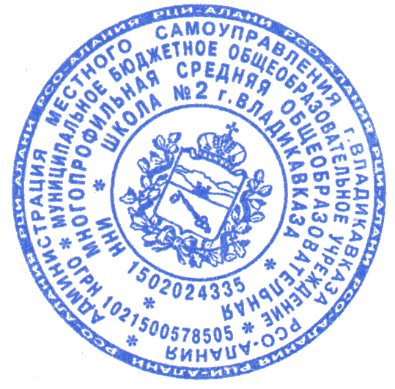 ОСНОВНАЯ ОБРАЗОВАТЕЛЬНАЯ ПРОГРАММАСРЕДНЕГО ОБЩЕГО ОБРАЗОВАНИЯ (10-11 классы)(РЕАЛИЗАЦИЯ ФГОС СОО)Принято на заседании педагогического совета Муниципального бюджетного общеобразовательного учреждения многопрофильной средней общеобразовательной школы №2 г. ВладикавказаПротокол № 01от 1 сентября 2022 г. 2022-2024г.ОГЛАВЛЕНИЕ1.	ЦЕЛЕВОЙ	РАЗДЕЛ	ОСНОВНОЙ	ОБРАЗОВАТЕЛЬНОЙ	ПРОГРАММЫ СРЕДНЕГО ОБЩЕГО ОБРАЗОВАНИЯ1.1. Пояснительная записка1.1.1. Цели и задачи реализации основной образовательной программы основного общего образования1.1.2. Принципы и подходы к формированию образовательной программы основного общего образования1.2. Планируемые результаты освоения обучающимися основной образовательной программы основного общего образования1.2.1. Общие положения1.2.2. Ведущие целевые установки и основные ожидаемые результаты 1.2.3. Личностные результаты освоения ООП1.2.4. Метапредметные результаты освоения ООП 1.2.5. Предметные результаты1.2.5.1. Русский язык и литература 1.2.5.2. Родной (осет) язык и литература. Родной (рус.) язык.1.2.5.3. Иностранный язык (английский язык) 1.2.5.4. История России. Всеобщая история 1.2.5.5. Обществознание1.2.5.6. География1.2.5.7. Математика и информатика 1.2.5.8. Физика1.2.5.9. Астрономия 1.2.5.10. Биология 1.2.5.11. Химия1.2.5.12. Физическая культура1.2.5.13. Основы безопасности жизнедеятельности1.2.3. Планируемые результаты освоения учебных и междисциплинарных программ 1.2.3.1. Формирование УУД1.2.3.2. Формирование ИКТ-компетентности1.2.3.3. Основы учебно-исследовательской и проектной деятельности 1.2.3.4. Стратегии смыслового чтения и работа с текстом1.3.	Система оценки	достижения планируемых результатов освоения основной образовательной программы основного общего образования1.3.1. Общие положения1.3.2. Особенности оценки личностных результатов 1.3.3. Особенности оценки метапредметных результатов 1.3.4. Особенности оценки предметных результатов1.3.5. Система внутришкольного мониторинга образовательных достижений и портфель достижений как инструменты динамики образовательных достижений1.3.6. Итоговая оценка выпускника и её использование при переходе от основного к среднему (полному) общему образованию1.3.7. Оценка результатов деятельности образовательного учреждения2.	СОДЕРЖАТЕЛЬНЫЙ	РАЗДЕЛ	ОСНОВНОЙ	ОБРАЗОВАТЕЛЬНОЙ ПРОГРАММЫ СРЕДНЕГО ОБЩЕГО ОБРАЗОВАНИЯ2.1. Программа развития универсальных учебных действий на ступени основного общего образования.2.2. Программы отдельных учебных предметов, курсов. 2.2.1. Общие положения.2.2.5.1. Русский язык и литература2.2.5.2. Родной  (осет) язык и литература. Родной (рус) язык.2.2.5.3. Иностранный язык (английский язык) 2.2.5.4. История России. Всеобщая история 2.2.5.5. Обществознание1.2.5.6. География2.2.5.7. Математика и информатика 2.2.5.8. Физика2.2.5.9. Астрономия 2.2.5.10. Биология 2.2.5.11. Химия2.2.5.12. Физическая культура2.2.5.13. Основы безопасности жизнедеятельности2.3. Программа воспитания и социализации обучающихся при получении среднего общего образования2.3. 1. Цель и задачи духовно-нравственного развития, воспитания и социализации обучающихся2.3.2. Основные направления и ценностные основы духовно-нравственного развития, воспитания и социализации2.3.3. Содержание, виды деятельности и формы занятий с обучающимися по каждому из направлений духовно-нравственного развития, воспитания и социализации обучающихся2.3.4. Организация работы по духовно-нравственному развитию, воспитанию и социализации обучающихся2.3.5. Формы и методы организации социально значимой деятельности обучающихся 2.3.6. Технологии взаимодействия и сотрудничества субъектов воспитательного процесса и социальных институтов2.3.7. Методы и формы профессиональной ориентации, осуществляемые в МБОУ МСОШ № 22.3.8. Основные формы и методы формирования у обучающихся экологической культуры, культуры здорового и безопасного образа жизни, включая мероприятия по обучению правилам безопасного поведения на дорогах2.3.9. Формы и методы повышения педагогической культуры родителей (законных представителей) обучающихся2.3.10.	Планируемые результаты	духовно-нравственного	развития, воспитания и социализации	обучающихся,	их     профессиональной	ориентации,	формирования безопасного, здорового и экологически целесообразного образа жизни2.3.11. Критерии и показатели эффективности деятельности МБОУМСОШ № 2	при осуществлении	образовательной	деятельности	по	обеспечению	воспитания     и социализации обучающихся.2.4. Программа коррекционной работы на уровне среднего общего образования2.4.1. Цели и задачи программы коррекционной работы с обучающимися с особыми образовательными потребностями, в том числе с ограниченными возможностями здоровья на уровне среднего общего образования2.4.2.	Перечень	и	содержание	комплексных,	индивидуально	ориентированных коррекционных мероприятий, включающих использование индивидуальных методов обучения и воспитания, проведение индивидуальных и групповых занятий под руководством специалистов.2.4.3. Система комплексного психолого-медико-социального сопровождения и поддержки обучающихся с ограниченными возможностями здоровья, включающая комплексное обследование,	мониторинг	динамики	развития,	успешности	освоения	основной образовательной программы основного общего образования.2.4.4. Механизм взаимодействия, предусматривающий общую целевую и единую стратегическую направленность работы с учетом вариативно-деятельностной тактики учителей, специалистов в области коррекционной педагогики, специальной психологии, медицинских работников, других образовательных организаций и институтов общества, реализующийся в единстве урочной, внеурочной и внешкольной деятельности2.4.5. Планируемые результаты коррекционной работы.3.	ОРГАНИЗАЦИОННЫЙ	РАЗДЕЛ	ОСНОВНОЙ	ОБРАЗОВАТЕЛЬНОЙ ПРОГРАММЫ СРЕДНЕГО ОБЩЕГО ОБРАЗОВАНИЯ3.1. План учебной деятельности 3.2. План внеурочной деятельности3.2.1. Общие положения плана внеурочной деятельности 3.2.2. Организация внеурочной деятельности3.2.3. Режим внеурочной деятельности3.2.4.Образовательные программы среднего общего образования, реализующие внеурочную деятельность в 10-11 классах3.3. Описание кадровых условий3.3.1	Психолого-педагогические	условия	реализации	основной	образовательной программы основного общего образования3.3.2. Модель аналитической таблицы для оценки базовых компетентностей педагогов 3.3.3. Модель психолого-педагогического сопровождения участников образовательного процесса на основной ступени общего образования3.4.	Финансовое обеспечение	реализации основной образовательной	программы основного общего образования3.5. Материально-технические условия реализации основной образовательной программы 3.6. Информационно-методические условия реализации основной образовательной программы основного общего образования3.7. Модель сетевого графика (дорожной карты) по формированию необходимой системы условий реализации основной образовательной программы основного общего образованияI.	ЦЕЛЕВОЙ	РАЗДЕЛ	ОСНОВНОЙ	ОБРАЗОВАТЕЛЬНОЙ	ПРОГРАММЫ СРЕДНЕГО ОБЩЕГО ОБРАЗОВАНИЯ1.1 Пояснительная запискаОбщая	характеристика	основной	образовательной	программы	среднего	общего образования	Основная	образовательная	программа     среднего     (полного)	общего образования	(далее	ООП	СОО)	муниципального	бюджетного     образовательного учреждения г. Владикавказа МБОУ МСОШ  2 является нормативно-управленческим документом,	разработанным     и	утвержденным	в     соответствии     с	нормативными требованиями Федерального государственного образовательного стандарта среднего общего     образования     (далее     ФГОС	СОО),	включающими	требования     к     самой образовательной	программе     и     её     компонентам,     к	планируемым     результатам, характеризует специфику содержания образования и особенности организации учебно-воспитательного процесса. Программа разработана педагогическим коллективом МБОУ МСОШ № 2 на основе Конвенции ООН о правах ребенка, Конституции Российской Федерации, Федерального закона от 29 декабря 2012 г. N 273-ФЗ «Об образовании в Российской     Федерации»,     ФГОС     СОО,     анализа     деятельности     образовательного учреждения, образовательных потребностей и запросов обучающихся и их родителей. Программа учитывает региональные, национальные и этнокультурные потребности народов Российской Федерации.ООП СОО МБОУ МСОШ № 2 наряду с Уставом служит, основанием для лицензирования,	аттестации	и	аккредитации	образовательного	учреждения. Образовательная программа отражает результаты осмысления содержания образования и определения на основе этого новых стратегических направлений его развития, углубления и расширения в соответствии с Программой развития МБОУ МСОШ № 2 Основная образовательная программа включает в себя требования:– к результатам освоения учебных программ;– к условиям реализации программы, в том числе кадровым, финансовым, материально-техническим и иным условиям.	Требования к результатам освоения Основной образовательной программы, ее структуре и	условиям реализации учитывают возрастные и индивидуальные	особенности обучающихся на уровне среднего общего образования, включая образовательные потребности обучающихся с ограниченными возможностями здоровья и инвалидов, а также значимость данного уровня общего образования для продолжения обучения в образовательных	учреждениях профессионального образования, профессиональной деятельности и успешной социализации. Программа разработана на 2 года (2022-2024 гг.), в течение этого срока возможно внесение изменений и дополнений. Программа является документом, определяющим цели, задачи, планируемые результаты и содержание образовательного процесса на уровне среднего общего образования. Освоение ООП СОО завершается обязательной итоговой аттестацией обучающихся. ООП СОО МБОУ  МСОШ № 2 направлена на удовлетворение потребностей:обучающихся - в расширении возможностей для удовлетворения проявившегося интереса к тому или иному учебному предмету и программах обучения, обеспечивающих личностное становление и профессиональное самоопределение на основе усвоения традиций и ценностей культуры, в социальной адаптации;родителей - в выборе нашего образовательного учреждения, его форм и  системы образования,	наличия	воспитательной	системы,	социально-психологического сопровождения учащихся в интересах развития личности учащихся, их талантов, умственных и физических способностей в полной мере;в социальной и психологической защите детей, их адаптации к условиям меняющейся социальной ситуации;педагогов	–	в	гарантировании	прав	на самореализацию	и	творческий	стиль профессиональной деятельности в реализации учебных и воспитательных программ, разработки методических комплексов, выборе методик и технологий обучения; администрации     -     в	координации	деятельности	педагогического	коллектива	по выполнению требований к результатам и условиям освоения учащимися ООП СОО;общества и государства - в реализации программ развития личности, направленных на формирование способностей к продуктивной творческой деятельности в сфере науки, культуры, общественных отношений, которые обеспечат в будущем становление личности, ее гражданской позиции и готовности к непрерывному образованию, способной к продуктивной, самостоятельной деятельности;вузов, лицеев и колледжей	города Владикавказа и РСО-Алания - в притоке молодежи, ориентированной на комплексное освоение программ профессионального обучения и общекультурного развития; предпринимателей города и рынка труда – в притоке новых трудовых ресурсов. Основная образовательная программа СОО является основой для:– разработки основных образовательных программ среднего общего образования;– разработки программ учебных предметов, курсов, учебной литературы, контрольно-измерительных материалов;– разработки нормативов финансового обеспечения образовательной деятельности МБОУ МСОШ № 2, формирования государственного задания для осуществления контроля и надзора за соблюдением законодательства Российской Федерации в области образования;– проведения государственной итоговой и промежуточной аттестации обучающихся;– построения системы внутреннего мониторинга качества образования в МБОУ МСОШ № 2– организации деятельности работы методической службы школы;– аттестации педагогических работников и административно-управленческого персонала МБОУ МСОШ № 2–	организации	подготовки,	профессиональной	переподготовки	и	повышения квалификации педагогических работников. 	ООП ориентирована на становление личностных характеристик выпускника МБОУ МСОШ № 2  из которых складывается  «Портрет выпускника школы»:– любящий свой край и свою Родину, уважающий свой народ, его культуру и духовные традиции;–	осознающий и	принимающий	традиционные ценности	семьи,	российского гражданского	общества,	многонационального	российского	народа,     человечества, осознающий свою сопричастность судьбе Отечества;–	критически мыслящий, активно и целенаправленно познающий мир, осознающий ценность образования и науки, труда и творчества для человека и общества; – владеющий основами научных методов познания окружающего мира;– мотивированный на творчество и инновационную деятельность;– готовый к сотрудничеству, способный осуществлять учебно-исследовательскую, проектную и информационно-познавательную деятельность;– осознающий себя личностью, социально активный, уважающий закон и правопорядок, осознающий ответственность перед семьёй, обществом, государством, человечеством;– уважающий мнение других людей, умеющий вести конструктивный диалог, достигать взаимопонимания и успешно взаимодействовать;–	осознанно выполняющий и пропагандирующий правила здорового, безопасного и экологически целесообразного образа жизни;–	подготовленный к осознанному выбору профессии, понимающий значение профессиональной деятельности для человека и общества;– мотивированный на образование и самообразование в течение всей жизни.На уровне среднего общего образования в условиях МБОУ МСОШ № 2 реализуется обучение на основе различных сочетаний базовых предметов для учащихся 10–11 классов. К обучению допускаются учащиеся, освоившие общеобразовательную программу основного общего образования. Базовый характер обучения на уровне среднего общего образования реализуется на основе ФГОС СОО. Структура ООП СОО соответствует требованиям ФГОС СОО и содержит три раздела: целевой, содержательный и организационный.Целевой раздел определяет общее назначение, цели, задачи и планируемые результаты реализации ООП СОО и включает в себя: пояснительную записку, планируемые результаты	освоения	обучающимися	ООП	СОО,	систему	оценки	достижения планируемых результатов освоения ООП СОО.Содержательный раздел определяет общее содержание среднего общего образования и включает образовательные программы, ориентированные на достижение личностных, метапредметных и предметных результатов, в том числе:- программы отдельных учебных предметов,- программу воспитания и социализации обучающихся на ступени среднего общего образования, включающую такие направления, как- патриотическое воспитание и духовно-нравственное развитие обучающихся,- социализация и профессиональная	ориентация, - формирование культуры здорового и безопасного образа жизни, - формирование экологической культуры, - программа коррекционной работы с обучающимися с ОВЗ.Организационный раздел устанавливает общие рамки организации образовательного процесса, а также механизм реализации компонентов	основной образовательной программы и включает в себя:- учебный план среднего общего образования как один из основных механизмов реализации основной образовательной программы;- систему условий реализации основной образовательной программы в соответствии с требованиями ФГОС СОО.Цели и задачи реализации основной образовательной программы среднего общего образованияЦелями реализации основной образовательной программы МБОУ  МСОШ № 2 являются:	обеспечение планируемых результатов по достижению выпускником целевых установок, освоению знаний, умений, навыков, компетенций и компетентностей, определяемых личностными, семейными, общественными, государственными потребностями и возможностями обучающихся старшего школьного возраста работающей молодежи и граждан старшего возраста, индивидуальными особенностями  их развития и состояния здоровья;	становление и развитие личности в её индивидуальности, самобытности, уникальности, неповторимости. Достижение поставленных целей при разработке и реализации ООП СОО предусматривает решение следующих основных задач:	формирование общей культуры, духовно-нравственное, гражданско-патриотическое, социальное, личностное и интеллектуальное развитие; самосовершенствование обучающихся, обеспечивающие их социальную успешность, развитие творческих способностей;      	обеспечение преемственности основного общего и среднего общего образования; обеспечение доступности получения качественного среднего общего образования, достижение планируемых результатов освоения основной образовательной программы среднего общего образования всеми обучающимися, в том числе детьми-инвалидами и детьми с ограниченными возможностями здоровья;	установление требований к воспитанию и социализации обучающихся как части образовательной программы и соответствующему усилению воспитательного потенциала МБОУ МСОШ № 2 ,	обеспечению	индивидуализированного психолого-педагогического сопровождения обучающегося, формированию образовательного     базиса, основанного	не только     на знаниях,	но	и	на соответствующем культурном уровне развития личности, созданию необходимых условий для её самореализации; обеспечение эффективного сочетания урочных и внеурочных форм организации образовательного процесса, взаимодействия всех его участников;	взаимодействие МБОУ  МСОШ  2 при реализации основной образовательной программы с социальными партнёрами;	выявление и развитие способностей обучающихся, в том числе одарённых детей, детей	с	ограниченными	возможностями	здоровья	и	инвалидов,	их профессиональных склонностей через систему секций, кружков, организацию общественно полезной деятельности, в том числе социальной практики; организация интеллектуальных и творческих соревнований, научно-технического творчества, проектной и учебно-исследовательской деятельности;	участие обучающихся, их родителей (законных представителей), педагогических работников и общественности в проектировании и развитии внутришкольной социальной среды, школьного уклада;	социальное	и	учебно-исследовательское	проектирование,	профессиональная ориентация обучающихся при поддержке педагогов, психолога, социальных педагогов, сотрудничестве с учреждениями профессионального образования, центрами профессиональной работы;	сохранение и укрепление физического, психологического и социального здоровья обучающихся, обеспечение их безопасности. В основе реализации ООП СОО лежит системно-деятельностный подход, который предполагает:	воспитание	и	развитие	качеств	личности,	отвечающих	требованиям информационного общества, инновационной экономики, задачам построения российского гражданского общества на основе принципов толерантности, диалога культур       и       уважения       его	многонационального,	поликультурного	и поликонфессионального состава;	формирование соответствующей целям общего образования социальной среды развития обучающихся в системе образования, постепенный переход к стратегии социального проектирования и конструирования на основе разработки содержания и технологий образования, определяющих пути и способы достижения желаемого уровня (результата) личностного и познавательного развития обучающихся;	ориентацию на достижение цели и основного результата образования развитие на основе освоения универсальных учебных действий, познания и освоения мира личности обучающегося, его активной учебно-познавательной деятельности, формирование его готовности к саморазвитию и непрерывному образованию;	признание решающей роли содержания образования, способов организации образовательной деятельности и учебного сотрудничества в достижении целей личностного и социального развития обучающихся;	учёт	индивидуальных	возрастных,	психологических	и	физиологических особенностей обучающихся, роли, значения видов деятельности и форм общения при построении образовательного процесса и определении образовательно-воспитательных целей и путей их достижения;	разнообразие индивидуальных образовательных траекторий и индивидуального развития каждого обучающегося, в том числе одарённых детей, детей-инвалидов и детей с ограниченными возможностями здоровья.Исходя из особенностей разновозрастного контингента обучающихся МБОУ МСОШ № 2, основная образовательная программа СОО формируется как для работающей совершеннолетней  молодежи и граждан старшего возраста, так и  с учётом психолого-педагогических особенностей развития подростков 16-18 лет, связанных:1. с переходом к овладению учебной деятельностью на уровне старшей школы в единстве мотивационно-смыслового и операционно-технического компонентов, к новой внутренней позиции обучающегося — направленности на самостоятельный познавательный поиск, постановку учебных целей, освоение и самостоятельное осуществление контрольных и оценочных действий, инициативу в организации учебного сотрудничества;2. с осуществлением благодаря развитию рефлексии общих способов действий и возможностей их переноса в различные учебно-предметные области, качественного преобразования учебных действий моделирования, контроля и оценки и перехода от самостоятельной постановки обучающимися новых учебных задач к развитию способности проектирования собственной учебной деятельности и построению жизненных планов во временнóй перспективе;3. с развитием у обучающегося типа мышления, который ориентирует его на общекультурные образцы, нормы, эталоны и закономерности взаимодействия с окружающим миром;4. с	овладением	коммуникативными	средствами	и	способами	организации кооперации и сотрудничества; развитием учебного сотрудничества, реализуемого в отношениях обучающихся с учителем и сверстниками;5. с расширением разнообразия форм организации учебной деятельности и учебного сотрудничества от классно-урочной к лабораторно-семинарской и лекционно-лабораторной, исследовательской.Учёт особенностей контингента учащихся, успешность и своевременность формирования новообразований познавательной сферы, качеств и свойств личности связывается с активной позицией учителей МБОУ МСОШ№ 2, а также с адекватностью построения образовательного процесса и выбора условий и методик очной, заочной и вечерней форм обучения. 1.2.1. Общие положения. Принципы и подходы к формированию основной образовательной программы среднего общего образованияОсновная образовательная программа СОО формируется на основе системно-деятельностного подхода. В связи с этим личностное, социальное, познавательное развитие обучающихся определяется характером организации их деятельности, в первую очередь учебной, а процесс функционирования образовательной организации, отраженный в основной образовательной	программе, рассматривается как совокупность следующих взаимосвязанных компонентов: цели образования; содержания образования на уровне среднего общего образования;форм, методов, средств реализации этого содержания (технологии преподавания, освоения, обучения); субъектов системы образования (педагогов, обучающихся, их родителей (законных представителей);материальной базы как средства системы образования.	Системно-деятельностный подход выводит результат образования, при котором развитие личности обучающегося основывается на усвоении универсальных учебных действий, познания и освоения мира. Приоритет отводится содержанию образования и способам организации образовательной деятельности. Основная образовательная программа при конструировании и осуществлении образовательной деятельности ориентируется на личность как цель, субъект, результат и главный критерий эффективности, на создание соответствующих	условий для саморазвития	творческого	потенциала	личности. Осуществление принципа индивидуально-дифференцированного подхода позволяет создать оптимальные условия для реализации потенциальных возможностей каждого обучающегося.	Основная образовательная программа формируется с учетом принципа демократизации, который обеспечивает формирование и развитие демократической культуры всех участников образовательных отношений на основе сотрудничества, сотворчества, личной ответственности. 	Основная образовательная программа формируется в соответствии с требованиями ФГОС СОО и с учетом индивидуальных особенностей, потребностей и запросов обучающихся и их родителей (законных представителей) при получении среднего общего образования, включая образовательные потребности обучающихся с ограниченными возможностями здоровья и инвалидов, а также значимость данного уровня	общего	образования	для	продолжения	обучения	в	профессиональной образовательной организации или образовательной организации высшего образования, профессиональной деятельности.	Общие подходы к организации внеурочной деятельности.	Система внеурочной деятельности включает в себя: жизнь ученических сообществ (в том числе ученических классов, разновозрастных объединений по интересам, клубов; курсы внеурочной деятельности по выбору обучающихся; организационное обеспечение учебной	деятельности;	обеспечение	благополучия	обучающихся	в	пространстве общеобразовательной школы; систему воспитательных мероприятий.Цель внеурочной деятельности: создание ситуации успеха для обучающихся, в которой должны быть созданы условия для удовлетворения разнообразных потребностей личности, обеспечены условия для самореализации каждого ученика и учителя на основе всестороннего педагогического анализа его успехов, достижений, выбора образовательного маршрута.При организации внеурочной деятельности обучающихся МБОУ МСОШ № 2 стремиться реализоать следующие принципы:– свободный выбор обучающимся видов и сфер деятельности; – ориентацию на личностные интересы, потребности, способности;– возможность свободного самоопределения и самореализации; – единство обучения, воспитания, развития;– практико-деятельностную основу образовательного процесса.Организация внеурочной деятельности предусматривает возможность использования каникулярного	времени,	гибкость	в	распределении	нагрузки	при	подготовке воспитательных мероприятий и общих коллективных дел. Совершенствуя систему взаимосвязей и творческого партнерства, школа тесно сотрудничает с учреждениями дополнительного образования и культуры, что позволяет:	расширять социокультурное образовательное пространство, в котором развиваются обучающиеся;	организовывать психолого-педагогическое сопровождение обучающихся;	предоставлять	обучающимся	дополнительные	возможности	для профессионального самоопределения.1.2.2. Ведущие целевые установки и основные ожидаемые результаты. Планируемые результаты освоения обучающимися основной образовательной программы среднего общего образованияПланируемые результаты ООП СОО представляют собой систему ведущих целевых установок и ожидаемых результатов освоения всех компонентов, составляющих содержательную основу ООП СОО и обеспечивают связь между требованиями ФГОС, образовательным процессом и системой оценки результатов освоения основной образовательной программы среднего общего образования (далее — системой оценки), выступая содержательной и критериальной основой для разработки программ учебных предметов, курсов, учебно-методической литературы, с одной стороны, и системой оценки — с другой (приводятся в пояснительных записках к планируемым результатам по каждой учебной программе).Стандарт устанавливает требования к результатам освоения обучающимися ООП СОО:1. личностным,	включающим	готовность	и	способность	обучающихся	к саморазвитию, сформированность мотивации к обучению, познанию, выбору индивидуальной образовательной траектории, ценностно-смысловые установки обучающихся, отражающие их личностные позиции, социальные компетенции, сформированность	основ	гражданской     идентичности;          2.    метапредметным, включающим	освоенные обучающимися     универсальные     учебные	действия (познавательные, регулятивные и коммуникативные), обеспечивающие овладение ключевыми     компетенциями,     составляющими     основу	умения	учиться,	и межпредметные понятия;3. предметным, включающим освоенный обучающимися в ходе изучения учебного предмета опыт специфической для данной предметной области деятельности по получению нового знания, его преобразованию и применению, а также систему основополагающих элементов научного знания, лежащую в основе современной научной картины мира.I.2.3. Планируемые личностные результаты освоения ООП СООЛичностные результаты в сфере отношений обучающихся к России как к Родине (Отечеству):– российская идентичность, способность к осознанию российской идентичности в поликультурном социуме, чувство причастности к историко-культурной общности российского народа и судьбе России, патриотизм, готовность к служению Отечеству, его защите;– уважение к своему народу, уважение к государственным символам (герб, флаг, гимн);– формирование уважения к русскому языку как государственному языку Российской Федерации; – воспитание уважения к культуре, языкам, традициям и обычаям народов, проживающих в Российской Федерации.Личностные результаты в сфере отношений обучающихся к закону, государству и к гражданскому обществу:–	гражданственность,	гражданская	позиция	активного	и ответственного	члена российского общества, осознающего свои конституционные права и обязанности, уважающего	закон	и     правопорядок,	осознанно	принимающего	традиционные национальные и общечеловеческие гуманистические и демократические ценности, готового к участию в общественной жизни;– признание неотчуждаемости основных прав и свобод человека, которые принадлежат каждому от рождения, готовность к осуществлению собственных прав и свобод без нарушения прав и свобод других лиц;–	мировоззрение,	соответствующее	современному	уровню	развития	науки	и общественной практики, основанное на диалоге культур, а также различных форм общественного сознания, осознание своего места в поликультурном мире;– интериоризация ценностей демократии и социальной солидарности, готовность к договорному регулированию отношений в группе или социальной организации;– приверженность идеям интернационализма, дружбы, равенства, взаимопомощи народов; воспитание уважительного отношения к национальному достоинству людей, их чувствам, религиозным убеждениям;– готовность обучающихся противостоять идеологии экстремизма, национализма, ксенофобии; коррупции; дискриминации по социальным, религиозным, расовым, национальным признакам и другим негативным социальным явлениям.Личностные результаты в сфере отношений обучающихся к себе, к своему здоровью, к познанию себя:– ориентация обучающихся на достижение личного счастья, реализацию позитивных жизненных перспектив, инициативность, креативность, готовность и способность к личностному самоопределению, способность ставить цели и строить жизненные планы;– готовность и способность обучающихся к отстаиванию личного достоинства, собственного мнения, готовность и способность вырабатывать собственную позицию по отношению к общественно-политическим событиям прошлого и настоящего на основе осознания и осмысления истории, духовных ценностей и достижений нашей страны;– готовность и способность обучающихся к саморазвитию и самовоспитанию в соответствии с общечеловеческими ценностями и идеалами гражданского общества, потребность в физическом самосовершенствовании, занятиях спортивно-оздоровительной деятельностью;– принятие и реализация ценностей здорового и безопасного образа жизни, бережное, ответственное	и	компетентное	отношение	к	собственному	физическому	и психологическому здоровью;Личностные результаты в сфере отношений обучающихся с окружающими людьми:– нравственное сознание и поведение на основе усвоения общечеловеческих ценностей, толерантного сознания и поведения в поликультурном мире, готовности и способности вести диалог с другими людьми, достигать в нем взаимопонимания, находить общие цели и сотрудничать для их достижения;– принятие гуманистических ценностей, осознанное, уважительное и доброжелательное отношение к другому человеку, его мнению, мировоззрению;– формирование выраженной в поведении нравственной позиции, в том числе способности к сознательному выбору добра, нравственного сознания и поведения на основе усвоения общечеловеческих ценностей и нравственных чувств (чести, долга, справедливости, милосердия и дружелюбия);– развитие компетенций сотрудничества со сверстниками, детьми младшего возраста, взрослыми	в образовательной, общественно полезной,	учебно-исследовательской, проектной и других видах деятельности.Личностные результаты в сфере отношений обучающихся к окружающему миру, живой природе, художественной культуре:– готовность и способность к образованию, в том числе самообразованию, на протяжении всей жизни; сознательное отношение к непрерывному образованию как условию успешной профессиональной и общественной деятельности;– экологическая культура, бережное отношения к родной земле, природным богатствам России и мира; понимание влияния социально-экономических процессов на состояниеприродной и социальной среды, ответственность за состояние природных ресурсов; умения и навыки разумного природопользования, нетерпимое отношение к действиям, приносящим вред экологии; приобретение опыта эколого-направленной деятельности;– эстетическое отношения к миру, готовность к эстетическому обустройству собственного быта. Личностные результаты в сфере отношений обучающихся к семье и родителям, в том числе подготовка к семейной жизни:– ответственное отношение к созданию семьи на основе осознанного принятия ценностей семейной жизни;– положительный образ семьи, родительства (отцовства и материнства), интериоризация (внутреннее убеждение, принятие) традиционных семейных ценностей.Личностные результаты в сфере отношения обучающихся к труду, в сфере социально-экономических отношений:– уважение ко всем формам собственности, готовность к защите своей собственности, – осознанный выбор будущей профессии как путь и способ реализации собственных жизненных планов;– готовность обучающихся к трудовой профессиональной деятельности как к возможности	участия	в	решении	личных,	общественных,	государственных, общенациональных проблем;– готовность к самообслуживанию, включая обучение и выполнение домашних обязанностей.Личностные результаты в сфере физического, психологического, социального и академического благополучия обучающихся:– физическое, эмоционально-психологическое, социальное благополучие обучающихся в жизни образовательной организации, ощущение безопасности и психологического комфорта, информационной безопасности.I.2.4. Планируемые метапредметные результаты освоения ООП СООМетапредметные	результаты	освоения	основной	образовательной	программы представлены тремя группами универсальных учебных действий (УУД).1. Регулятивные универсальные учебные действия Выпускник научится:– самостоятельно определять цели, задавать параметры и критерии, по которым можно определить, что цель достигнута;– оценивать возможные последствия достижения поставленной цели в деятельности, собственной жизни и жизни окружающих людей, основываясь на соображениях этики и морали;– оценивать ресурсы, в том числе время и другие нематериальные ресурсы, необходимые для достижения поставленной цели;– выбирать путь достижения цели, планировать решение поставленных задач, оптимизируя материальные и нематериальные затраты;– сопоставлять полученный результат деятельности с поставленной заранее целью. 2. Познавательные универсальные учебные действияВыпускник научится:–	критически	оценивать	и	интерпретировать	информацию	с разных позиций, распознавать и фиксировать противоречия в информационных источниках;– использовать	различные модельно-схематические средства для	представления существенных	связей	и	отношений,	а	также	противоречий,     выявленных	в информационных источниках;– находить и приводить критические аргументы в отношении действий и суждений другого; спокойно и разумно относиться к критическим замечаниям в отношении собственного суждения, рассматривать их как ресурс собственного развития;– выходить за рамки учебного предмета и осуществлять целенаправленный поиск возможностей для широкого переноса средств и способов действия;– выстраивать индивидуальную образовательную траекторию, учитывая ограничения со стороны других участников и ресурсные ограничения.3. Коммуникативные универсальные учебные действия Выпускник научится:– осуществлять деловую коммуникацию как со сверстниками, так и со взрослыми (как внутри образовательной организации, так и за ее пределами), подбирать партнеров для деловой коммуникации исходя из соображений результативности взаимодействия, а не личных симпатий; – координировать и выполнять работу в условиях реального, виртуального и комбинированного взаимодействия;– развернуто, логично и точно излагать свою точку зрения с использованием адекватных (устных и письменных) языковых средств;– распознавать конфликтогенные ситуации и предотвращать конфликты до их активной фазы.1.2.5. Планируемые предметные результаты освоения ООП СООНа уровне среднего общего образования в соответствии с ФГОС СОО, помимо традиционных двух групп результатов «Выпускник научится» и «Выпускник получит возможность научиться», что ранее делалось в структуре ПООП начального и основного общего образования, появляются еще две группы результатов: результаты базового и углубленного уровней.Логика представления результатов четырех видов: «Выпускник научится – базовый уровень», «Выпускник получит возможность научиться – базовый уровень», «Выпускник научится – углубленный уровень», «Выпускник получит возможность научиться – углубленный уровень» – определяется следующей методологией.	Как и в основном общем образовании, группа результатов «Выпускник научится» представляет собой результаты,	достижение	которых	обеспечивается учителем     в     отношении	всех обучающихся, выбравших данный уровень обучения. Группа результатов «Выпускник получит возможность научиться» обеспечивается учителем в отношении части наиболее мотивированных и способных обучающихся, выбравших данный уровень обучения. Принципиальным отличием результатов базового уровня от результатов углубленного уровня является их целевая направленность. Образовательный процесс МБОУ МСОШ № 2 ,  основном, нацелен на результаты базового уровня, которые ориентированы на общую функциональную грамотность, получение компетентностей для повседневной жизни и общего развития. Эта группа результатов предполагает:– понимание предмета, ключевых вопросов и основных составляющих элементов изучаемой предметной области, что обеспечивается не за счет заучивания определений и правил, а посредством моделирования и постановки проблемных вопросов культуры, характерных для данной предметной области;– умение решать основные практические задачи, характерные для использования методов и инструментария данной предметной области;– осознание рамок изучаемой предметной области, ограниченности методов и инструментов, типичных связей с некоторыми другими областями знания.Для мотивированных на успешную учебу обучающихся МБОУ МСОШ № 2 (в индивидуальном порядке)  предусмотрен углубленный уровень изучения того или иного предмета. Результаты углубленного уровня ориентированы на получение компетентностей для последующей профессиональной деятельности как в рамках данной предметной области, так и в смежных с ней областях. Эта группа результатов предполагает:– овладение ключевыми понятиями и закономерностями, на которых строится данная предметная область;– умение решать как некоторые практические, так и основные теоретические задачи, характерные для использования методов и инструментария данной предметной области;– наличие представлений о данной предметной области как целостной теории (совокупности теорий), об основных связях с иными смежными областями знаний.Рабочие программы учебных предметов построены таким образом, что предметные результаты базового уровня, относящиеся к разделу «Выпускник получит возможность научиться», соответствуют предметным результатам раздела «Выпускник научится» на углубленном уровне. Предметные результаты раздела «Выпускник получит возможность научиться» не выносятся на итоговую аттестацию, но при этом возможность их достижения должна быть предоставлена каждому обучающемуся.1.2.5.1. Русский язык и литература 1.2.5.1.1. Русский языкВ результате изучения предмета «Русский язык» ученик научится: - понимать связь языка и истории, культуры русского народа;- различать смысл понятий: речевая ситуация и ее компоненты, литературный язык, языковая норма, культура речи;- видеть основные единицы языка, их признаки и взаимосвязь;- анализировать языковые единицы с точки зрения правильности, точности и уместности их употребления;-	применять	орфоэпические,	лексические,	грамматические,	орфографические	и пунктуационные нормы современного литературного языка, нормы речевого поведения в различных сферах общения;- осуществлять речевой самоконтроль, оценивать устные и письменные высказывания с точки зрения языкового оформления;- проводить лингвистический анализ текстов различных функциональных стилей и разновидностей языка;- использовать основные виды чтения в зависимости от коммуникативной задачи; - извлекать необходимую информацию из различных источников;- создавать устные и письменные монологические и диалогические высказывания различных типов и жанров;- применять в практике речевого общения основные орфоэпические, лексические, грамматические нормы современного русского языка;- соблюдать в практике письма орфографические и пунктуационные нормы современного русского литературного языка;- соблюдать нормы речевого поведения в различных сферах и ситуациях общения, в том числе при обсуждении дискуссионных проблем;- использовать основные, а также приобретенные приемы информационной переработки устного и письменного текстаВ результате изучения предмета «Русский язык» ученик получит возможность научиться:- соблюдать в практике письма орфографические и пунктуационные нормы современного русского литературного языка;- эффективно достигать поставленных коммуникативных задач с помощью расширения круга используемых языковых и речевых средств;- использовать приобретенные знания и умения в практической деятельности и повседневной жизни для совершенствования коммуникативных способностей; развития готовности к речевому взаимодействию, межличностному и межкультурному общению, сотрудничеству.Выпускник научится:• использовать различные виды монолога (повествование, описание, рассуждение; сочетание разных видов монолога) в различных ситуациях общения;• использовать	различные	виды	диалога	в	ситуациях	формального	и неформального, межличностного и межкультурного общения;• соблюдать нормы речевого поведения в типичных ситуациях общения;• оценивать образцы устной монологической и диалогической речи с точки зрения соответствия ситуации речевого общения, достижения коммуникативных целей речевого взаимодействия, уместности использованных языковых средств;• предупреждать коммуникативные неудачи в процессе речевого общения. Выпускник получит возможность научиться:• выступать перед аудиторией с небольшим докладом; публично представлять проект, реферат; публично защищать свою позицию;• участвовать в коллективном обсуждении проблем, аргументировать собственную позицию, доказывать её, убеждать;• понимать основные причины коммуникативных неудач и объяснять их. Речевая деятельностьАудирование Выпускник научится:• различным видам аудирования (с полным пониманием аудиотекста, с пониманием основного содержания, с выборочным извлечением информации); передавать содержание аудиотекста в соответствии с заданной коммуникативной задачей в устной форме;• понимать и формулировать в устной форме тему, коммуникативную задачу, основную мысль, логику изложения учебно-научного, публицистического, официально-делового,	художественного	аудиотекстов,	распознавать	в	них	основную	и дополнительную информацию, комментировать её в устной форме;• передавать	содержание	учебно-научного,	публицистического,	официально-делового, художественного аудиотекстов в форме плана, тезисов, ученического изложения (подробного, выборочного, сжатого).Выпускник получит возможность научиться:• понимать явную и скрытую (подтекстовую) информацию публицистического текста (в том числе в СМИ), анализировать и комментировать её в устной форме.• извлекать информацию по заданной проблеме (включая противоположные точки зрения на её решение) из различных источников (учебно-научных текстов, текстов СМИ, в том числе представленных в электронном виде на различных информационных носителях, официально-деловых текстов), высказывать собственную точку зрения на решение проблемы.Говорение Выпускник научится:• создавать устные монологические и диалогические высказывания (в том числе оценочного характера) на актуальные социально-культурные, нравственно-этические, бытовые, учебные темы (в том числе лингвистические, а также темы, связанные с содержанием	других	изучаемых	учебных	предметов)	разной	коммуникативной направленности в соответствии с целями и ситуацией общения (сообщение, небольшой доклад в ситуации учебно-научного общения, бытовой рассказ о событии, история, участие в беседе, споре);• обсуждать и чётко формулировать цели, план совместной групповой учебной деятельности, распределение частей работы;• извлекать из различных источников, систематизировать и анализировать материал на определённую тему и передавать его в устной форме с учётом заданных условий общения;• соблюдать в практике устного речевого общения основные орфоэпические, лексические, грамматические нормы современного русского литературного языка; стилистически корректно использовать лексику и фразеологию, правила речевого этикета.Выпускник получит возможность научиться:• создавать устные монологические и диалогические высказывания различных типов и жанров в учебно-научной (на материале изучаемых учебных дисциплин), социально-культурной и деловой сферах общения;• выступать перед аудиторией с докладом; публично защищать проект, реферат;• участвовать в дискуссии на учебно-научные темы, соблюдая нормы учебно-научного общения;• анализировать и оценивать речевые высказывания с точки зрения их успешности в достижении прогнозируемого результата.ПисьмоВыпускник научится:• создавать письменные монологические высказывания разной коммуникативной направленности с учётом целей и ситуации общения (ученическое сочинение на социально-культурные, нравственно-этические, бытовые и учебные темы, рассказ о событии, тезисы, неофициальное письмо, отзыв, расписка, доверенность, заявление);• излагать содержание прослушанного или прочитанного текста (подробно, сжато, выборочно) в форме ученического изложения, а также тезисов, плана;• соблюдать	в	практике	письма	основные	лексические,	грамматические, орфографические и пунктуационные нормы современного русского литературного языка; стилистически корректно использовать лексику и фразеологию.Выпускник получит возможность научиться: • писать рецензии, рефераты;• составлять аннотации, тезисы выступления, конспекты;• писать резюме, деловые письма, объявления с учётом внеязыковых требований, предъявляемых к ним, и в соответствии со спецификой употребления языковых средств.ТекстВыпускник научится:• анализировать и характеризовать тексты различных типов речи, стилей, жанров с точки зрения смыслового содержания и структуры, а также требований, предъявляемых к тексту как речевому произведению;• осуществлять информационную переработку текста, передавая его содержание в виде плана (простого, сложного), тезисов, схемы, таблицы и т. п.;• создавать и редактировать собственные тексты различных типов речи, стилей, жанров с учётом требований к построению связного текста.Выпускник получит возможность научиться:• создавать в устной и письменной форме учебно-научные тексты (аннотация, рецензия, реферат, тезисы, конспект, участие в беседе, дискуссии), официально-деловые тексты (резюме, деловое письмо, объявление) с учётом внеязыковых требований, предъявляемых к ним, и в соответствии со спецификой употребления в них языковых средств.Функциональные разновидности языка Выпускник научится:• владеть практическими умениями различать тексты разговорного характера, научные, публицистические, официально-деловые, тексты художественной литературы (экстралингвистические	особенности,	лингвистические	особенности	на	уровне употребления лексических средств, типичных синтаксических конструкций);• различать и анализировать тексты разных жанров научного (учебно-научного), публицистического, официально-делового стилей, разговорной речи (отзыв, сообщение, доклад как жанры научного стиля; выступление, статья, интервью, очерк как жанры публицистического стиля; расписка, доверенность, заявление как жанры официально-делового стиля; рассказ, беседа, спор как жанры разговорной речи);• создавать устные и письменные высказывания разных стилей, жанров и типов речи (отзыв, сообщение, доклад как жанры научного стиля; выступление, интервью, репортаж как жанры публицистического стиля; расписка, доверенность, заявление как жанры официально-делового стиля; рассказ, беседа, спор как жанры разговорной речи;тексты повествовательного характера, рассуждение, описание; тексты, сочетающие разные функционально-смысловые типы речи);• оценивать чужие и собственные речевые высказывания разной функциональной направленности с точки зрения соответствия их коммуникативным требованиям и языковой правильности;• исправлять речевые недостатки, редактировать текст;• выступать перед аудиторией сверстников с небольшими информационными сообщениями, сообщением и небольшим докладом на учебно-научную тему.Выпускник получит возможность научиться:• различать	и	анализировать	тексты	разговорного	характера,	научные, публицистические, официально-деловые, тексты художественной литературы с точки зрения специфики использования в них лексических, морфологических, синтаксических средств;• создавать тексты различных функциональных стилей и жанров (аннотация, рецензия, реферат, тезисы, конспект как жанры учебно-научного стиля), участвовать в дискуссиях на учебно-научные темы; составлять резюме, деловое письмо, объявление в официально-деловом стиле; готовить выступление, информационную заметку, сочинение-рассуждение в публицистическом стиле; принимать участие в беседах, разговорах, спорах в бытовой сфере общения, соблюдая нормы речевого поведения; создавать бытовые рассказы, истории, писать дружеские письма с учётом внеязыковых требований, предъявляемых к ним, и в соответствии со спецификой употребления языковых средств;• анализировать образцы публичной речи с точки зрения её композиции, аргументации, языкового оформления, достижения поставленных коммуникативных задач;• выступать перед аудиторией сверстников с небольшой протокольно-этикетной, развлекательной, убеждающей речью.Общие сведения о языке Выпускник научится:• характеризовать основные социальные функции русского языка в России и мире, место	русского	языка	среди	славянских	языков,	роль	старославянского (церковнославянского) языка в развитии русского языка;• определять различия между литературным языком и диалектами, просторечием, профессиональными разновидностями языка, жаргоном и характеризовать эти различия;• оценивать использование основных изобразительных средств языка. Выпускник получит возможность научиться:• характеризовать вклад выдающихся лингвистов в развитие русистики. Фонетика и орфоэпия. ГрафикаВыпускник научится:• проводить фонетический анализ слова;• соблюдать	основные	орфоэпические	правила	современного	русского литературного языка;• извлекать	необходимую	информацию	из	орфоэпических	словарей	и справочников; использовать её в различных видах деятельности.Выпускник получит возможность научиться:• опознавать основные выразительные средства фонетики (звукопись); • выразительно читать прозаические и поэтические тексты;• извлекать необходимую информацию из мультимедийных орфоэпических словарей и справочников; использовать её в различных видах деятельности.Морфемика и словообразование Выпускник научится:• делить	слова	на	морфемы	на основе смыслового,	грамматического	и словообразовательного анализа слова;• различать изученные способы словообразования;• анализировать и самостоятельно составлять словообразовательные пары и словообразовательные цепочки слов;• применять знания и умения по морфемике и словообразованию в практике правописания, а также при проведении грамматического и лексического анализа слов.Выпускник получит возможность научиться:• характеризовать словообразовательные цепочки и словообразователь-ные гнёзда, устанавливая смысловую и структурную связь однокоренных слов;• опознавать	основные	выразительные	средства	словообразования	в художественной речи и оценивать их;• извлекать необходимую информацию из морфемных, словообразовательных и этимологических словарей и справочников, в том числе мультимедийных;• использовать этимологическую справку для объяснения правописания и лексического значения слова.Лексикология и фразеология Выпускник научится:• проводить лексический анализ слова, характеризуя лексическое значение, принадлежность слова к группе однозначных или многозначных слов, указывая прямое и переносное значение слова, принадлежность слова к активной или пассивной лексике, а также указывая сферу употребления и стилистическую окраску слова;• группировать слова по тематическим группам; • подбирать к словам синонимы, антонимы;• опознавать фразеологические обороты;• соблюдать лексические нормы в устных и письменных высказываниях;• использовать лексическую синонимию как средство исправления неоправданного повтора в речи и как средство связи предложений в тексте;• опознавать основные виды тропов, построенных на переносном значении слова (метафора, эпитет, олицетворение);• пользоваться различными видами лексических словарей (толковым словарём, словарём синонимов, антонимов, фразеологическим словарём и др.) и использовать полученную информацию в различных видах деятельности.Выпускник получит возможность научиться:• объяснять общие принципы классификации словарного состава русского языка; • аргументировать различие лексического и грамматического значений слова;• опознавать омонимы разных видов;• оценивать собственную и чужую речь с точки зрения точного, уместного и выразительного словоупотребления;• опознавать основные выразительные средства лексики и фразеологии в публицистической и художественной речи и оценивать их; объяснять особенности употребления лексических средств в текстах научного и официально-делового стилей речи;• извлекать необходимую информацию из лексических словарей разного типа (толкового словаря, словарей синонимов, антонимов, устаревших слов, иностранных слов, фразеологического словаря и др.) и справочников, в том числе мультимедийных; использовать эту информацию в различных видах деятельности.Морфология Выпускник научится:• опознавать самостоятельные (знаменательные) части речи и их формы, служебные части речи;• анализировать слово с точки зрения его принадлежности к той или иной части речи;• употреблять формы слов различных частей речи в соответствии с нормами современного русского литературного языка;• применять морфологические знания и умения в практике правописания, в различных видах анализа;• распознавать явления грамматической омонимии, существенные для решения орфографических и пунктуационных задач.Выпускник получит возможность научиться:• анализировать синонимические средства морфологии; • различать грамматические омонимы;• опознавать основные выразительные средства морфологии в публицистической и художественной	речи	и	оценивать	их;	объяснять	особенности	употребления морфологических средств в текстах научного и официально-делового стилей речи;• извлекать необходимую информацию из словарей грамматических трудностей, в том числе мультимедийных; использовать эту информацию в различных видах деятельности.Синтаксис Выпускник научится:• опознавать основные единицы синтаксиса (словосочетание, предложение) и их виды;• анализировать различные виды словосочетаний и предложений с точки зрения структурной и смысловой организации, функциональной предназначенности;• употреблять синтаксические единицы в соответствии с нормами современного русского литературного языка;• использовать разнообразные синонимические синтаксические конструкции в собственной речевой практике;• применять синтаксические знания и умения в практике правописания, в различных видах анализа.Выпускник получит возможность научиться:• анализировать синонимические средства синтаксиса;• опознавать основные выразительные средства синтаксиса в публицистической и художественной	речи	и	оценивать	их;	объяснять	особенности	употребления синтаксических конструкций в текстах научного и официально-делового стилей речи;• анализировать особенности употребления синтаксических конструкций с точки зрения их функционально-стилистических качеств, требований выразительности речи.Правописание: орфография и пунктуация Выпускник научится:• соблюдать орфографические и пунктуационные нормы в процессе письма (в объёме содержания курса);• объяснять выбор написания в устной форме (рассуждение) и письменной форме (с помощью графических символов);• обнаруживать и исправлять орфографические и пунктуационные ошибки;• извлекать	необходимую	информацию	из	орфографических	словарей	и справочников; использовать её в процессе письма.Выпускник получит возможность научиться:• демонстрировать роль орфографии и пунктуации в передаче смысловой стороны речи;• извлекать необходимую информацию из мультимедийных орфографических словарей и справочников по правописанию; использовать эту информацию в процессе письма.Язык и культура Выпускник научится: выявлять единицы языка с национально-культурным компонентом значения в произведениях	устного	народного	творчества,	в	художественной	литературе	и исторических текстах;• приводить примеры, которые доказывают, что изучение языка позволяет лучше узнать историю и культуру страны;• уместно использовать правила русского речевого этикета в учебной деятельности и повседневной жизни.Выпускник получит возможность научиться:• характеризовать на отдельных примерах взаимосвязь языка, культуры и истории народа — носителя языка;• анализировать и сравнивать русский речевой этикет с речевым этикетом отдельных народов России и мира.1.2.5.1.2. ЛитератураВыпускник на базовом уровне научится:	демонстрировать знание произведений русской, родной и мировой литературы, приводя примеры двух или более текстов, затрагивающих общие темы или проблемы;	в устной и письменной форме обобщать и анализировать свой читательский опыт, а именно:• обосновывать выбор художественного произведения для анализа, приводя в качестве аргумента как тему (темы) произведения, так и его проблематику (содержащиеся в нем смыслы и подтексты);• использовать для раскрытия тезисов своего высказывания указание на фрагменты произведения, носящие проблемный характер и требующие анализа;• давать объективное изложение текста: характеризуя произведение, выделять две (или более) основные темы или идеи произведения, показывать их развитие в ходе сюжета, их взаимодействие и взаимовлияние, в итоге раскрывая сложность художественного мира произведения;• анализировать жанрово-родовой выбор автора, раскрывать особенности развития и связей элементов художественного мира произведения: места и времени действия, способы изображения действия и его развития, способы введения персонажей и средства раскрытия и/или развития их характеров;• определять контекстуальное значение слов и фраз, используемых в художественном произведении	(включая	переносные	и	коннотативные	значения),	оценивать	их художественную выразительность с точки зрения новизны, эмоциональной и смысловой наполненности, эстетической значимости;•	анализировать	авторский	выбор	определенных	композиционных	решений	в произведении, раскрывая, как взаиморасположение и взаимосвязь определенных частей текста способствует формированию его общей структуры и обусловливает эстетическое воздействие на читателя (например, выбор определенного зачина и	концовки произведения, выбор между счастливой или трагической развязкой, открытым или закрытым финалом);• анализировать случаи, когда для осмысления точки зрения автора и/или героев требуется отличать то, что прямо заявлено в тексте, от того, что в нем подразумевается (например, ирония, сатира, сарказм, аллегория, гипербола и т.п.);	осуществлять следующую продуктивную деятельность:давать развернутые ответы на вопросы об изучаемом на уроке произведении или создавать	небольшие	рецензии	на	самостоятельно	прочитанные	произведения, демонстрируя целостное восприятие художественного мира произведения, понимание принадлежности произведения к литературному направлению (течению) и культурно-исторической эпохе (периоду);• выполнять проектные работы в сфере литературы и искусства, предлагать свои собственные обоснованные интерпретации литературных произведений.Выпускник на базовом уровне получит возможность научиться:	давать историко-культурный комментарий к тексту произведения (в том числе и с использованием ресурсов музея, специализированной библиотеки, исторических документов и т. п.);	анализировать художественное произведение в сочетании воплощения в нем объективных законов литературного развития и субъективных черт авторской индивидуальности;	анализировать художественное произведение во взаимосвязи литературы с другими областями гуманитарного знания (философией, историей, психологией и др.);	анализировать одну	из	интерпретаций	эпического,	драматического	или лирического произведения (например, кинофильм или театральную постановку; запись художественного чтения; серию иллюстраций к произведению), оценивая, как интерпретируется исходный текст.Выпускник на базовом уровне получит возможность узнать:	о месте и значении русской литературы в мировой литературе;	о произведениях новейшей отечественной и мировой литературы;	о важнейших литературных ресурсах, в том числе в сети Интернет; 	об историко-культурном подходе в литературоведении;	об историко-литературном процессе XIX и XX веков;	о наиболее ярких или характерных чертах литературных направлений или течений;	имена ведущих писателей, значимые факты их творческой биографии, названия ключевых произведений, имена героев, ставших «вечными образами» или именами нарицательными в общемировой и отечественной культуре;	о соотношении и взаимосвязях литературы с историческим периодом, эпохой. 1.2.5.2. Родной (осетинский) язык и родная (осетинская) литератураРодной (осетинский) язык.  Родная (осетинская) литератураНацион ахуырады сӕйраг хӕстӕй иу у скъоладзауты алывӕрсыг рӕзтӕн бындур сӕвӕрын. Царды ӕппӕт фӕзындтӕ, хицӕндзинӕдтӕ ӕмӕ ногдзинӕдтӕ ахуырдзаутӕ хъуамӕ базоной сӕ мадӕлон ӕвзаджы фӕрцы.Цæгат Ирыстоны-Аланийы ис дыууæ паддзахадон æвзаджы: ирон æмæ уырыссаг. Ирон æвзагæй адæм пайда кæнынц се ’рвылбоны царды æмæ æхсæнадон-политикон, барадон, наукон, культурон архайды, ахуырад æмæ аивадон-дзырдон сфæлдыстады. Уый у æвзагон/ныхасон æрмæг хъахъхъæныны æмæ йæ иу фæлтæрæй иннæмæ дæттыны сæйраг фæрæзтæй иу. Ирон æвзаджы лексикон-грамматикон, стилистикон фæрæзтæ сты хъæздыг, йæ аивадон-нывгæнæн мадзæлттæ – бирæ æмæ ахадгæ. Уымæ гæсгæ æвзагæн йæ бон у царды домæнтæн дзуапп дæттын, йæ размæ æвæрд хæстæ æнæкъуылымпыйæ æххæст кæнын. Йæ ахуыр кæнын ахъаз у уырыссаг æмæ æндæр æвзæгтæ хуыздæр æмæ æнцондæрæй базонынæн дæр. Ахуырадон предмет «Ирон æвзаг» скъоладзаутæн зонындзинæдтæ дæтты мадæлон æвзаджы тыххæй, амоны, æвзагæй алыхуызон уавæрты куыд пайда кæнын хъæуы æмæ йæ кæцы хæйттæй, уый; скъоладзау ахуыр кæны ирон культурæйы удварнон хъæздыгдзинад æмæ литературæ, æмзонд у йæ адæмимæ, стæй хайджын кæны æппæт адæмты культуронисторион фæлтæрддзинадæй. Ахуырадон предмет  «Ирон æвзаг» ахуыр кæныны сæйраг нысæнттæ сты: 1) ирон (мадæлон) æвзагмæ æмбæлгæ ахаст хъомыл кæнын, куыд культурæйы вазыгджын фæзынд æй æмбарын кæнын; 2) удварнон-эстетикон хæзна кæй у, уый æмбарын кæнын; 3) мадæлон æвзаг ныхас кæныны æмæ ахуырадон архайды сæйраг фæрæзтæй иу, адæймаджы архайды бæлвырд къабæзты зонындзинæдтæ райсыны мадзал, æхсæнады фидаргонд этикон нормæтæ базоныны амал кæй у, уый æмбарын кæнын; 4) вазыгджындæр иумæйагахуырадон арæхстдзинæдтæ æмæ универсалон ахуырадон архæйдтытæ (архайды нысан амонын, фæтк ын æвæрын, библиографион агуырд кæнын, алыхуызон æвзагзонынадон дзырдуæтты æмæ æндæр æвзæрæнты хъæугæ информаци арын, уыимæ дзыллон хабархæссæг фæрæзтæй æмæ Интернетæй, тексты мидисыл кусын) базонын кæнын; 5) æвзаджы системæйы арæзты тыххæй æмæ, куыд кусы, уый тыххæй, ирон литературон æвзаджы стилистикон фæрæзтæ æмæ сæйраг нормæты тыххæй зонындзинæдтæ райсын; æвзагон фæзындтæ уынын, иртасын, кæрæдзиуыл сæ барын, классификаци сын кæнын æмæ сын аргъ дæттыны ахуырадон æмæ æндæр арæхстдзинæдтæ рæзын кæнын; 6) дзургæ æмæ фысгæ ныхасы культурæ, ныхас кæнынимæ баст архайды хуызтæй, æвзаджы фæрæзтæй алыхуызон уавæрты пайда кæныны æгъдæуттæ, ныхасы этикеты нормæтæ базонын; активон дзырдуат хъæздыг кæнын; 7) зонындзинæдтæ æмæ арæхстдзинæдтæй практикон хуызы пайда кæныныл ахуыр кæнын. Федералон паддзахадон ахуырадон стандарттӕ хынцгӕйӕ, алы ирон ӕвзаг ӕмӕ литературӕйы урок дӕр хъуамӕ уа методикон ӕмӕ логикон ӕгъдауӕй раст арӕзт; урочы эффективонӕй пайдагонд цӕуа педагогон фӕрӕзтӕй; урочы скъоладзаутӕн хъӕуы саразын бӕлвырд уавӕртӕ сӕ курдиат ӕххӕстӕй раргом кӕнынӕн; пайда кӕнын хъӕуы  ӕндӕр предметтимӕ баст ӕрмӕгӕй; хынцын хъӕуы скъоладзауты рӕзты ӕмвӕзад ӕмӕ сӕ психологон хицӕндзинӕдтӕ; ӕрмӕг хъуамӕ дзуапп дӕтта, царды цы ногдзинӕдтӕ ӕмӕ ивддзинӕдтӕ цӕуы, уыдонӕн.Мадӕлон ӕвзагӕн удварны рӕзты стыр ахадындзинад кӕй ис, уый дызӕрдыггаг нӕу.  Алы адӕмӕн дӕр сӕ мадӕлон ӕвзаг у сӕ адӕмы стырдӕр хӕзна, ныхас кæныны, хъуыдытæ æргом кæныны фæрæз, адæмы царды тыххæй зонындзинæдтæ кæрæдзийæн дæттыны хотых. Ахуырадон предмет  «Ирон литературæ» у скъолайы ахуырадон программæйы предметтæн сæ ахсджиагдæртæй иу.  Предметы сæйрагдæр хæстæ сты:-  ахуырдзауты  ирон аив дзырды дæсныты уацмыстимæ базонгæ кæнын;-  скъоладзауты миддуне, сæ удварн ирон цардыуаджы нывтæй фæхъæздыгдæр кæнын;-  литертурон уацмысты бындурыл сывæллæтты фæзминаг æмæ фауинаг æгъдæуттæ иртасыныл фæцалх кæнын;- рæзгæ фæлтæры хъомыл кæнын гуманизм æмæ граждайнаг идеалтыл.Ирон æвзаг ахуыр кæныны нысантæ:- ахуырдзаутæн æвзаджы тыххæй иумæйаг зонындзинæдтæ раттын; бацамонын, алы адæмæн дæр йе ’взаг йæ национ хæзна кæй у, хъахъхъæнын æй кæй хъæуы;-ахуырдзауты дзырдуат æмæ грамматикон зонындзинæдтæ фæхъæздыгдæр кæныныл бакусын;-дзургæ æмæ фысгæ ныхасы рæзтыл бакусын, скъоладзауты коммуникативон арæхстдзинæдтæ æмæ зонындзинæдтæ фæуæрæхдæр кæнын;-литературон æвзаджы нормæтимæ базонгæ кæнын, ныхасы уавæртæм гæсгæ сæ раст пайда кæныныл ахуыр кæнын.Ирон литературæ ахуыр кæныны нысантæ:-литературæйы фæрцы скъоладзауты иумæйаг культурæ рæзын кæнын;- литературæйы æмбарынад бацамонын;- литературон уацмысыл æнцой кæнгæйæ, цардæн аргъ кæнын, цард æнкъарын;-ахуырдзаутæм рæзын кæнын чиныгкæсæджы культурæ;-ныхасы арæхстдзинæдтæ райрæзын кæнын æмæ а.д.Ацы предметы ахадындзинад куыд егъау у, ууыл дзуры ног Федералон ахуырадон стандарт дæр, кæцыйы стыр æргом здæхт цæуы удварны хъомыладмæ куыд сæйрагдæр универсалон ахуырадон архайдмæ. Удварны хъомыладыл та нымад у национ химбарынад хъомыл кæнын; мадæлон æвзаг,  литературæ, истори æмæ  адæмон сфæлдыстад ахуыр кæнын.Ирон æвзаг æмæ литературæйы ахуыртæ хъуамæ арæзт цæуой  Федералон паддзахадон ахуырадон стандарты домæнтæм гæсгæ, «Ирон æвзаг æмæ литературæйы программæты» бындурыл (сфидар сæ кодта Республикæ Цæгат Ирыстон-Аланийы Иумæйаг æмæ профессионалон ахуырады министрад, Дзæуджыхъæу, 2005).  Ахуырты рæстæг пайдагонд цæуы ахæм  ахуырадон технологитæй: скъоладзаутæм индивидуалон цæстæй кæсыны технологи (дифференциаци);проблемон ахуыртæ;информацион-коммуникативон технологи;æнæниздзинад хъахъхъæныны  технологи;бæрæггæнæнты инновацион  системæ,  «портфолио»;коллективон  куысты  хуызтæ  (къæйттæй куыст, къордты куыст);проектон-иртасæн  технологи.Ирон æвзаг æмæ литературæйы ахуырты сæйрагдæрыл нымад цæуы æвзагон æмæ лингвистикон, коммуникативон компетенцитæ (арæхстдзинæдтæ), культурæамонынады (культуроведческая) компетенци  рæзын кæнын. Æвзагон æмæ лингвистикон арæхстдзинад (компетенци) – зонын мадæлон æвзаджы наукон бындуртæ, ирон литературон æвзаджы нормæтæ;  бакусын дзырдуат хъæздыг кæныныл, райсын грамматикон зонындзинæдтæ;   æвзаджы иуæгтæн анализ кæнынмæ арæхсын, æвзаджы дзырдуæттæй пайда кæнын зонын.Коммуникативон компетенци (арæхстдзинад) амоны, цæмæй скъоладзаутæ арæхсой ныхасы хуызтæй (дзургæ, фысгæ, хъусгæ) пайда кæнынмæ, ныхасы уавæртæм гæсгæ арæхсой сæ ныхас аразынмæ.   	Культурæамонынады (культуроведческая) компетенци – ирон æвзаг ирон адæмы культурæимæ зонгæ кæныны фæрæз кæй у, уый æнкъарын;  æвзаджы бастдзинæдтæ истори æмæ  адæмы культурæимæ, ирон ныхасы этикетон нормæтæ зонын, пайда кæнынмæ сæ арæхсын.   Ахуырты (урокты) хуызтæНог æрмæг амоныны урок, рацыд æрмæг (зонындзинæдтæ æмæ арæхстдзинæдтæ) бафидар кæныны урок, комбинарон урок, урок-беседæ, фæлхат кæныны урок, урок-лекци, урок-хъазт, урок-иртасæн, урок-практикум, ныхасы рæзтыл кусыны урок.Ахадгӕдӕр мадзӕлттӕ урокты:- индивидуалон куысты хуызтæ; - кæрæдзийы куыстыты хæрзхъæддзинад бæрæг кæнын; - хи куысты хæрзхъæддзинад бæрæг кæнын (дзырдуатæй, бæрæгуатæй пайда кæнгæйæ);-алыхуызон æвзæрстытæ (фонетикон, лексикон, дзырдарæзтон, морфемикон, морфологион, синтаксисон);- грамматикон хъæзтытæ, цæсгæмттæм гæсгæ хъæзтытӕ;- презентацитӕ цæттæ кæныныл куыст;- текстимæ куыст: тексты анализ, текст рацаразыныл куыст æмæ а.д.;- алыхуызон жанрты æмæ функционалон хуызты тексттæ аразын;- искæй ныхасмæ хъус дарын, искæй ныхасы анализ (ахуыргæнæджы хæсмæ гæсгæ);- изложенитæ  (æвзаргæ, бæлвырд æмæ æлвæст) алыхуызон текстты бындурыл;  - сочиненитæ фыссын;  - диктанттæ фыссын;  - орфограммæтæ æмæ пунктограммæтæ амонын.Ахуыры активон методтæ: 	Урочы активон мадзæлттыл банымайæн ис ахæмтæ:– парагрæфæн (раиртæстæн) пълан бацæттæ кæнын;– раиртæсты пункттæй алкæмæ дæр дæнцæгтæ ссарын;– ногæй цы базыдтой, æрмæг бакæсгæйæ, зындгонд та сын цы уыд;– фæйнæгыл фыст фæрстытæн дзуæппытæ бацæттæ кæнын;– хибарæй чиныджы таблицæйæн анализ скæнын, бацæттæ кæнын хи таблицæ æмæ æнд.  Зындæр куысты хуызыл нымад у æрмæджы сæйраг хъуыды сбæрæг кæнын. Ахæм хæслæвæрд раттæн ис æрмæст скъоладзаумæ ахæм арæхстдзинад  куы уа, уæд. Ног æрмæг амонгæйæ, фылдæр хъæуы хибарæй æххæстгæнинаг куысты хуызтæ ссарын, цæмæй сæхæдæг хатдзæгтæ кæной, ног æрмæг æмбаргæйæ амынд цæуа.Скъолайы хæс у скъоладзауты зонадон цымыдисдзинад рæзын кæнын, бæлвырд арæхстдзинæдтæ сæм æвзæрын кæнын, цæмæй дарддæр сæхи бон уа сæхиуыл кусын.Æхсæнады райрæзты ахуырады мидисы модернизаци баст у ахуыры инновацион процесстимæ.Ахуыры сæйраг нысан та у скъоладзаутæм сæвзæрын кæнын æмæ райрæзын кæнын коммуникативон культурæ, бакусын сын сæ ныхасы рæзтыл, фæхъæздыгдæр кæнын сæ активон дзырдуатон сконд, цæмæй сæ хъуыдытæ æнцонæй дзурын сæ бон уа, цæмæй архайой бæлвырд темæйыл раныхæсты, цæмæй сæ бон уа искæй сæ ныхасмæ хъусынмæ сцымыдис кæнын, цæмæй сæ раныхæстæн сæ бон уа хъæугæ кæронбæттæн скæнын.Активон æмæ интерактивон методтæ пайда сты ахуыргæнæгæн, æххуыс ын кæнынц къласы æппæт скъоладзауты дæр куыстыл фæцалх кæнынæн.Ахадгæ куысты тыххæй хъæуы теоретикон бындурæвæрдтытæ, равзарын наукон-практикон мадзæлттæ, фæрæзтæ, коммуникативон хæстæ, пайда кæнын электрон мадзæлттæй æмæ интернет-технологитæй. Активон æмæ интерактивон методтæ пайда сты ахуыргæнæгæн, æххуыс ын кæнынц къласы æппæт скъоладзауты дæр куыстыл фæцалх кæнынæн.Активон æмæ интерактивон методты фæрцы уæрæхдæр кæны скъоладзауты информацион быдыр; рæзы сæ хъуыдыкæнынад, фæцалх вæййынц сæ хъуыдытæ бæлвырд æмæ цыбырæй дзурынмæ; рæзы сæ ныхасы кæльтурæ.Скъоладзаутæ хибарæй, кæнæ та ахуыргæнæджы æххуысæй архайынц цавæрдæр проблемæйæ хатдзæгтæ скæныныл, уый тыххæй сæ хъæуы æрмæст æвзаг зонын нæ, фæлæ коммуникативон æмæ интеллектуалон арæхстдзинæдтæ.Скъоладзауты рæзтыл кусгæйæ, тынг ахадгæ у урочы алы уавæрты дæр иумæйаг куыстæн хъæугæ фадæттæ саразын.Зæгъæм, се ’ппæтæн дæр раттын æмхуызон хæслæвæрд. Скъоладзауты фæдих кæнын хицæн къордтыл, баныхас кæнын, къорды кæмæн цавæр роль уыдзæнис, ууыл. Алы ахуырдзау дæр дзуапп дæтты æрмæст йæхи куыстӕн нæ, фæлæ æппæт къорды куыстӕн дæр. Уый тыххæй лæмæгъдæр ахуырдзаутæ архайынц, цы не ’мбарынц, уымæй тыхджындæрты бафæрсыныл, тыхджындæртæ та тырнынц, цæмæй хæслæвæрд бæстонæй бамбарой, уымæн æмæ йæ хъæуы лæмæгътæн бамбарын кæнын. Ацы куыст кæнгæйæ, скъоладзаутæн рæзы сæ хъуыдыкæнынад, сæ ныхасы хъæд, базонынц коллективы куыд кусын хъæуы, зын уавæрты кæрæдзийæн æххуыс кæнын кæй хъæуы, уый. Æмæ уый æххуыс у æппæт къласæн дæр, уымæн æмæ скъоладзаутæ иумæйагæй архайынц цӕлхдуртӕ иуварс кæныныл.Ахуырады æнтыстдзинад аразгæ у ахуыргæнинæгты тырнындзинадæй, сæ активондзинадæй, сæ куысты характерæй.Ирон æвзаг æмæ литературæйы урокты уæлдай ахадындзинад ис хъазты методæн, уымæн æмæ:        1. Хъазты фæрцы скъоладзау фæцал вæййы коллективон куыстытæ æххæст кæныныл, иумæйаг куысты архайыныл. Йæ размæ цы хæс æвæрд ис, уый феххæст кæны ерысы бацæугæйæ, æмæ йæм уый гуырын кæны стыр цымыдисдзинад.        2. Хъазт сывæллоны ахуыр кæны цавæрдæр (бæлвырд) æгъдæуттæм гæсгæ цæрыныл, хи раст дарыныл.        3. Хъазты раргом вæййынц сывæллоны эмоцитæ, йе ’нкъарæнтæ, хæстæгдæр ын базонæн вæййы йæ мидхъуыдытæ, йæ мидуавæр, йæ характер.        4. Хъазты архайгæйæ, сывæллоны ферох вæййы урочы уæлдай митæ кæнын, дзæгъæл ракæс-бакæс, дзæгъæл митæ  на фæкæны, йæ хъуыдытæ баст вæййынц иу хъуыддагимæ,  фæтырны, йæ размæ æвæрд хæс баххæст кæнынмæ.        5. Хъазт сывæллонмæ хъомыл кæны йæ алыварсы дуне хуыздæр базонынмæ цыбæлдзинад, царды активон уæвынмæ тырнындзинад.       6. Раст арæзт хъазт рæвдздæр кæны логикон хъуыдыкæнынад, фæбæрæг вæййы скъоладзауы зондыл. Хъазт хорз æххуыс у ныхасы рæзтыл бакусынæн, уымæн æмæ сывæллоны бахъæуы йæ хъуыдытæ раргом кæнын, бамбарын сæ кæнын.        7. Хъазты фæрцы сывæллон кæны къæрцхъусдæр, йе ’ргом хуыздæр здахы ахуыры æрмæгмæ.         8. Хъазт у сывæллоны урочы архайынмæ разæнгард кæнæн мадзал, урочы рæвдздæр, сæрæндæр уæвыны хос. Хъазты технологийæ пайда кæнгæйæ, хынцын хъæуы ахæм домæнтæ:1. Хъуамæ хъазт æнгом баст уа урочы грамматикон æрмæгимæ, арæзт уа грамматикон æрмæг хуыздæр бацамонынмæ. 2. Хъазт цæттæ кæнгæйæ, хынцын хъæуы скъоладзауты кар, сæ дунембарынад.3. Бæрцæй фаг хъуамæ уой, урочы цы хъæзтытæй пайдагонд цæуы, уыдон.    Урочы темæмæ гæсгæ рахицæнгæнæн ис ахæм хъæзтытæ: 	- цæсгæмттæм гæсгæ хъазт,- хъазтæй урочы кæцыдæр хайы (райдайæны, астæуæй, кæронæй; ног æрмæг амонгæйæ, рацыд æрмæг фидар кæнгæйæ æмæ а.д. ) пайда кæнын,- æнæхъæн урок хъазты хуызы кæнын (урок-хъазт, урок-ерыс, урок-конкурс, урок-балц, урок-КВН), 	- хуымæтæг урочы хъазты методæй спайда кæнын (орфограммæ ссарын; дзырды фонетикон, морфемикон, морфологион æвзæрст), - хъазты хуызы фæсурокты куысты хуыз баххæст кæнын ( КВН ирон æвзагæй, олимпиадæ, Зондабиты ерыс, балц æмæ æнд.). 	Хъазтæй арæх пайда кæнынц райдайæн скъолайы ахуырты. Фæлæ хъазтæй, куыд методикон мадзалæй, æнæмæнг пайда кæнын хъæуы  5-æм къласы дæр. Уый хорз æххуыс фæуыдзæн сывæллæттимæ хæстæгдæр базонгæ уæвынæн, ахуыртæ цымыдисдæр кæнынæн.  Хӕдзармӕ куысты ӕнӕтрадицион хуызтӕХæдзармæ куыст у æвзаг амоныны куысты æнæмæнг хъæугæ, ахсджиаг этап. Хæдзармæ куыст æххæст кæнгæйæ, скъоладзау банкъары, ирон æвзаг йæхæдæг кæй ахуыр кæны, зонындзинæдтæ йæхæдæг кæй исы, уый.Хæдзармæ куыст æгæр стыр æмæ æгæр зын куы нæ уа, уæд æй скъоладзаутæ разæнгарддæрæй æххæст кæндзысты. Методикæйы ныффидар сты ахæм стандарттæ: хæдзармæ куыстыл (раиртæст сахуыр кæнын, теоретикон æрмæг сфæлхат кæнын æмæ фысгæ фæлтæрæнтæ сæххæст кæнын)  хардз кæнæн ис æппын фылдæр 30-40 минуты (5-9 кълæсты). Хæдзармæ куыст дæтгæйæ, хынцын хъæуы куыд тыхджын, афтæ лæмæгъ скъоладзауты нымæц дæр. Тыхджындæртæн пайда у чысыл зындæр кæнæ уæлæмхасæн хæслæвæрдтæ дæттын, цæмæй цымыдис кæной ирон æвзагмæ, уый тыххæй. Арæхдæр хæдзармæ куыст раттынц, урочы кæронмæ ма дыууæ-æртæ минуты куы баззайы, уæд. Уыимæ ахуыргæнæг æнæмæнг хъуамæ бамбарын кæна хæдзармæ куысты нысан, йæ мидис, йæ æххæст кæныны хуыз, ома æппæт домæнтæ дæр. Федералон паддзахадон ахуырадон стандартмӕ гӕсгӕ урокты стыр ӕргом здахын хъӕуы метапредметон фӕстиуджытӕм, универсалон ахуырадон архӕйдтыты райрӕзтмӕ: уыдон скъоладзауӕн хорз ӕххуыс сты алы предметӕй дӕр ӕнтыстджын уӕвынӕн. Универсалон ахуырадон архӕйдтыты рӕзт рӕвдздӕр кӕнынц хӕдзармӕ куысты цымыдисаг хуызтӕ дӕр. Хӕдзармӕ дӕттын хъӕуы, скъоладзауы абарын, анализ кӕнын, классификаци ӕмӕ ӕриугонд скӕнын, кӕнӕ та  хатдзӕгтӕ кӕныныл чи ̓фтауы, ахӕм куысты хуызтӕ. Ахӕм хӕслӕвӕрдтӕ скъоладзауӕн йӕхицӕн дӕр хӕссынц ӕхсызгондзинад, ӕххӕст сӕ кӕны зӕрдиагдӕрӕй.Уыдоныл архайгӕйӕ, скъоладзау сӕмбӕлы алыхуызон зындзинӕдтыл, кӕм ӕй ӕрмӕг ссарын бахъӕуы, кӕм – равзарын, кӕм та – кӕрӕдзиуыл абарын. Хӕдзармӕ куыст хибарӕй ӕххӕст кӕнгӕйӕ, ахуырдзау йӕ хъус дары йӕ куыстмӕ, аргъ кӕны йӕ архӕйдтытӕн. Цымыдисаг хӕдзармӕ куысты хуызтӕ фӕзынынц скъоладзауы иумӕйаг рӕзтыл, сты ахуырмӕ тырнындзинады фӕрӕз, сфӕлдыстадон хъуыдыкӕнынады рӕзты мадзал. Хӕдзармӕ куысты ӕнӕтрадицион хуызтӕ иуӕрдыгӕй хорз сты урочы ӕрмӕг бафидар кӕнынӕн, иннӕрдыгӕй та феххуыс вӕййынц ахуырдзауы хибарӕй архайыныл фӕцалх кӕнынӕн.Хӕдзармӕ куысты ӕнӕтрадицион хуызтӕм ахӕссӕн ис: - сфӕлдыстадон фысгӕ куыстытӕ (нывӕцӕнтӕ, изложенитӕ);- дзырдуатон диктанттӕ цӕттӕ кӕнын;- темӕмӕ фӕрстытӕ бацӕттӕ кӕнын;- темӕмӕ ӕнцойгӕнӕн таблицӕ саразын;- темӕмӕ тестытӕ бацӕттӕ кӕнын;- рацыд ӕрмӕгмӕ гӕсгӕ кластер кӕнӕ дзырдбыд скӕнын ӕ ӕнд.Ӕнӕтрадицион хӕслӕвӕрдтӕ фӕзынынц урочы алыхуызондзинадыл, сӕ фӕрцы ӕвзаджы уроктӕ кӕнынц цымыдисагдӕр. Скъоладзаумӕ гуырын кӕнынц тырнындзинад, урочы цыдмӕ йе вӕрӕн кӕй хӕссы, уый йын свӕййы разӕнгарддзинады хос. Куысты хуызтӕ рӕвдздӕр кӕнынц ахуырдзауы хъуыдыкӕнынад, йӕ бон вӕййы рацыд ӕрмӕгӕн ӕриугонд скӕнын. Ахуыргӕнӕг ӕнӕмӕнг алы урочы дӕр хъуамӕ фӕрса хӕдзармӕ куыстӕй, бӕрӕг кӕна, куыд ӕххӕстгонд ӕрцыд, уый. Ӕрвылбон ӕм хъусдард куы нӕ цӕуа, уӕд ӕй скъоладзаутӕ нал ӕххӕст кӕндзысты.Хӕдзармӕ куыст сбӕрӕг кӕнӕн ис цалдӕр хуызы: фронталон бафарсты фӕрцы, ӕвзаргӕ бафарст, кӕрӕдзи куыстытӕ сбӕрӕг кӕнын, хи куыст хибарӕй сбӕрӕг кӕнын (индивидуалон куыст). Рекомендацитӕ дистанцион ахуыртӕ ӕххӕст кӕнынӕнДистанцион ӕгъдауӕй скъоладзаутимӕ ирон ӕвзаг ӕмӕ литературӕйӕ  ахуыртӕ ахадгӕдӕрӕй кӕнынӕн зӕрдыл дарын хъӕуы, сӕйрагдӕр кӕй у ныхасы рӕзтыл куыст, ӕмӕ уымӕ гӕсгӕ фылдӕр ӕргом здахын хъӕуы ныхасы рӕзтыл куыстытӕм. Архайын хъӕуы, дистанцион ахуырты размӕ ирон ӕвзагӕй ахуырдзаутӕ цы грамматикон ӕрмӕг рацыдысты, уый бафидар кӕныныл. Уымӕн ӕххуыс фӕуыдзысты хӕслӕвӕрдтӕ алыхуызон цыбыр ӕмӕ цымыдисаг тектты бындурыл.  Тексттӕм гӕсгӕ ахуыргӕнӕгӕн йӕ бон у грамматикӕйӕ хӕслӕвӕрдтӕ дӕттын, тестытӕ цӕттӕ кӕнын; ахуырдзауты, тексты цаутӕ ӕвдыст кӕм цӕуынц, ахӕм иллюстрацитимӕ кусын кӕнын. Стыр ахадындзинад ис нывмӕ гӕсгӕ куыстӕн. Ныв ахуырдзаутӕм арвитӕн ис whatsApp-ы. Нывы бындурыл раттӕн ис хӕслӕвӕрдтӕ:1. Ранымайын, нывы цы предметтæ (фæзындтæ) ис, уыдон.2. Кæцытæ дзы сты удджын, æнæуд?3. Цавæр предметтæ сты нывы бирæон нымæцы? иууон нымæцы?4. Ссарын синонимтæ, антонимтæ дзырдтæм (нывмæ гæсгæ).5. Нывмæ гæсгæ саразын дзырдбæстытæ.6. Нывæн æрхъуыды кæнын ном.7. Нывмæ гæсгæ ныффыссын радзырд.Дистанцон ахуырты кӕнӕн ис диктанттӕ (текст аудиохуызы ныффысс, арвит ӕй сывӕллӕттӕм), изложенитӕ (текст аудиохуызы ныффысс, пълан ын бацӕттӕ кӕнын ӕмӕ йӕ афтӕмӕй арвитын); сочиненитӕ фыссын лӕвӕрд пъланмӕ гӕсгӕ ӕнцойгӕнӕн дзырдтӕм гӕсгӕ. Ирон литературӕйӕ:- бакӕсын, тексты скъуыддзаг хи ныхӕстӕй радзурын (аудио, видео ӕрбарвитын);- тексты фрагменттӕ зӕрдывӕрдӕй ахуыр кӕнын;- текстмӕ хи иллюстрацитӕ цӕттӕ кӕнын;- нывтӕм гӕсгӕ - кӕцыдӕр скъуыддзӕгтӕм хӕслӕвӕрдтӕ, изложенитӕ кӕнын.Выпускник на базовом уровне научится:•	демонстрировать знание основных произведений осетинской литературы, приводя примеры двух или более текстов, затрагивающих общие темы или проблемы;•	в устной и письменной форме	обосновывать выбор художественного произведения для анализа, приводя в качестве аргумента как тему (темы) произведения, так и его проблематику (скрытые в нем смыслы и подтексты);•	 в устной форме, а также в письменной форме использовать для раскрытия тезисов своего высказывания указание на соответствующие фрагменты произведения, носящие проблемный характер и требующие анализа;•	 в устной и письменной форме	давать объективное изложение текста, характеризуя произведение, выделять две (или более) основные темы или идеи произведения, показывать их развитие в ходе сюжета, их взаимодействие и взаимовлияние, в итоге раскрывая сложность созданного художественного мира произведения;•	обобщать и анализировать свой читательский опыт, анализировать жанрово-родовой выбор автора; раскрывать особенности развития и связей элементов художественного	мира	произведения,	место	и	время действия;	способы изображения действия и его развития, способы введения персонажей и средства раскрытия и/или развития их характеров;•     определять      контекстуальное      значение      слов      и      фраз,      используемых      в художественном произведении (включая переносные и коннотативные значения),оценивать их художественную выразительность с точки зрения новизны, эмоциональной и смысловой наполненности, эстетической значимости.•	анализировать авторский выбор определенных композиционных решений в произведении, раскрывая, как взаиморасположение и взаимосвязь его частей определяет структуру произведения и обусловливает его эстетическое воздействие на читателя (например, выбор зачина и концовки произведения, открытого или закрытого финала, противопоставлений в системе образов персонажей и пр.);•	анализировать произведения или их фрагменты, в которых для осмысления точки зрения автора и/или героев требуется отличать, что прямо заявлено в тексте, от того, что действительно подразумевается (например, сатира, сарказм, ирония или гипербола);•	осуществлять следующую продуктивную деятельность:•	давать развернутые ответы на вопросы об изучаемом на уроке произведении или создавать небольшие рецензии на самостоятельно прочитанные произведения, демонстрируя целостное восприятие художественного мира произведения на разных его уровнях в их единстве и взаимосвязи и понимание принадлежности произведения к литературному направлению (течению) и культурно-исторической эпохе (периоду);•	давать историко-культурный комментарий к тексту произведения (в том числе и с использованием ресурсов музеев, муниципальных и республиканских библиотек, интернет-ресурсов и т. д.).Выпускник на базовом уровне получит возможность научиться:•	анализировать художественное произведение в сочетании воплощения в нем объективных законов литературного развития и субъективных черт авторской индивидуальности;•	 анализировать художественное произведение во взаимосвязи литературы с другими областями гуманитарного знания (философией, историей, психологией и др.);•	анализировать	одну	из	интерпретаций	эпического,	драматического	или лирического произведений (например, кино- или театральную постановку; запись художественного чтения; серию иллюстраций к произведению), оценивая то, как интерпретируется исходный текст;••	узнать об историко-литературном процессе Северной Осетии XIX и XX веков;•	узнать о соотношении и взаимосвязях литературы с историческим периодом, эпохой;•	анализировать произведения современной осетинской литературы; •     рассматривать книгу на родном (осетинском) языке как нравственный ориентир;•	свободно и целенаправленно использовать конкретные понятия теории литературы, предусмотренные программой, и их соотношение: роды литературы (эпос, лирика и драма), жанры всех трех родов, литературные направления и проч.Литература Планируемые предметные результатыВ результате изучения литературы выпускник научится:демонстрировать знание произведений русской, родной (осетинской) и мировой литературы в соответствии с материалом, обеспечивающим углубленное изучение предмета;в устной и письменной форме анализировать:•	конкретные произведения с использованием различных научных методов, методик и практик чтения;•	конкретные произведения во взаимосвязи с другими видами искусства (театром, кино и др.) и отраслями знания (историей, философией, педагогикой, психологией и др.);•	несколько различных интерпретаций эпического, драматического или лирического произведения	(например,	кинофильм	или	театральную	постановку;	запись художественного чтения; серию иллюстраций к произведению), оценивая, как каждая версия интерпретирует исходный текст; ориентироваться в историко-литературном процессе XIX–ХХ веков и современном литературном процессе, опираясь на:•	понятие	об	основных	литературных	направлениях,	течениях,	ведущих литературных группах (уметь определять наиболее яркие или характерные черты направления или течения в конкретном тексте, в том числе прежде неизвестном), знание о составе ведущих литературных групп, о литературной борьбе и взаимодействии между ними (например, о полемике символистов и футуристов, сторонников «гражданской» и «чистой» поэзии и др.);•	знание имен и творческих биографий наиболее известных писателей, критиков, литературных героев, а также названий самых значительных произведений;•	представление о значимости и актуальности произведений в контексте эпохи их появления;•	знания об истории создания изучаемых произведений и об особенностях восприятия	произведений	читателями	в	исторической	динамике;	обобщать	и анализировать свой читательский опыт (в том числе и опыт самостоятельного чтения):•	давать развернутые ответы на вопросы с использованием научного аппарата литературоведения и литературной критики, демонстрируя целостное восприятие художественного мира произведения на разных его уровнях в их единстве и взаимосвязи и понимание принадлежности произведения к литературному направлению (течению) и культурно-исторической эпохе (периоду);осуществлять следующую продуктивную деятельность:•	выполнять	проектные	и	исследовательские	литературоведческие	работы, самостоятельно определяя их тематику, методы и планируемые результаты;•	давать историко-культурный комментарий к тексту произведения (в том числе и с использованием	ресурсов	музея,	специализированной	библиотеки,	исторических документов и др.).1.2.5.3. Английский язык Предметными результатами являются:А. В коммуникативной сфере (т.е. владении иностранным языком как средством общения):Речевая компетенция в следующих видах речевой деятельности: В говорении:–	начинать, вести/поддерживать и заканчивать различные виды диалогов в стандартных ситуациях общения, соблюдая нормы речевого этикета, при необходимости переспрашивая, уточняя;–	расспрашивать собеседника и отвечать на его вопросы, высказывая своё мнение, просьбу, отвечать на предложение собеседника согласием/отказом в пределах изученной тематики и усвоенного лексико-грамматического материала;–          рассказывать о себе, своей семье, друзьях, своих интересах и планах на будущее;– сообщать краткие сведения о своём городе/селе, о своей стране и странахизучаемого языка;–	описывать события/явления, передавать основное содержание, основную мысль прочитанного/услышанного, выражать своё отношение к прочитанному/услышанному, давать краткую характеристику персонажей.В аудировании:–	воспринимать на слух и полностью понимать речь учителя, одноклассников;–	воспринимать на слух и понимать основное содержание несложных аутентичных аудио- и видеотекстов, относящихся к разным коммуникативным типам речи (сообщение/рассказ/интервью);–	воспринимать на слух и выборочно понимать с опорой на языковую догадку, контекст краткие несложные аутентичные прагматические аудио- и видеотексты, выделяя значимую/нужную/необходимую информацию.В чтении:–	читать аутентичные тексты разных жанров и стилей преимущественно с пониманием основного содержания;–	читать несложные аутентичные тексты разных жанров и стилей	с полным и точным пониманием и с использованием различных приёмов смысловой переработки текста (языковой догадки, выборочного перевода), а также справочных материалов; уметь оценивать полученную информацию, выражать своё мнение;–	читать	аутентичные	тексты	с	выборочным	пониманием значимой/нужной/интересующей информации.В письменной речи:–	заполнять анкеты и формуляры;–	писать поздравления, личные письма с опорой на образец с употреблением формул речевого этикета,принятых в стране/странах изучаемого языка;–	составлять план, тезисы устного или письменного сообщения; кратко излагать результаты проектной деятельности.Языковая компетенция:–	применение правил написания слов, изученных в основной школе;–	адекватное произношение и различение на слух всех звуков иностранного языка; соблюдение правильного ударения в словах и фразах;–	соблюдение ритмико-интонационных особенностей	предложений	различных коммуникативных	типов	(утвердительное,	вопросительное,	отрицательное, повелительное); правильное членение предложений на смысловые группы;–	распознавание и употребление в речи основных значений изученных лексических единиц (слов, словосочетаний, реплик-клише речевого этикета);–	знание основных способов словообразования (аффиксации, словосложения, конверсии);–	понимание и использование явлений многозначности слов иностранного языка: синонимии, антонимии и лексической сочетаемости;–	распознавание и употребление в речи основных морфологических форм и синтаксических конструкций изучаемого языка;–	знание признаков изученных грамматических явлений (видо-временных форм глаголов, модальных глаголов и их эквивалентов, артиклей, существительных, степеней сравнения прилагательных и наречий, местоимений, числительных, предлогов);–	знание основных различий систем иностранного и русского/родного языков. Социокультурная компетенция:–	знание национально-культурных особенностей речевого и неречевого поведения в своей стране и странах изучаемого языка; применение этих знаний в различных ситуациях формального и неформального межличностного и межкультурного общения;–	распознавание и употребление в устной и письменной речи основных норм речевого этикета (реплик-клише, наиболее распространённой оценочной лексики), принятых в странах изучаемого языка;–	знание употребительной фоновой лексики и реалий страны/стран изучаемого языка, некоторых распространённых образцов фольклора (скороговорок, поговорок, пословиц);–	знакомство с образцами художественной, публицистической и научно-популярной литературы;–	представление об особенностях образа жизни, быта, культуры стран изучаемого языка (всемирно известных достопримечательностях, выдающихся людях и их вкладе в мировую культуру);–	представление о сходстве и различиях в традициях своей страны и стран изучаемого языка;–	понимание роли владения иностранными языками в современном мире. Компенсаторная компетенция – умение выходить из трудного положения в условиях дефицита языковых средств при получении и приёме информации за счёт использования контекстуальной догадки, игнорирования языковых трудностей, переспроса, словарных замен, жестов, мимики.Б. В познавательной сфере:–	умение сравнивать языковые явления родного и иностранного языков на уровне отдельных грамматических явлений, слов, словосочетаний, предложений;–	владение приёмами работы с текстом: умение пользоваться определённой стратегией	чтения/аудирования	в	зависимости	от	коммуникативной	задачи (читать/слушать текст с разной глубиной понимания);–	умение действовать по образцу/аналогии при выполнении упражнений и составлении собственных высказываний в пределах тематики основной школы;–	готовность и умение осуществлять индивидуальную и совместную проектную работу;–	умение	пользоваться	справочным	материалом	(грамматическим	и лингвострановедческим	справочниками,	двуязычным	и      толковым	словарями, мультимедийными средствами);–	владение способами и приёмами дальнейшего самостоятельного изучения иностранных языков.В. В ценностно-ориентационной сфере:–	представление о языке как средстве выражения чувств, эмоций, основе культуры мышления;–	достижение взаимопонимания в процессе устного и письменного общения с носителями иностранного языка, установление межличностных и межкультурных контактов в доступных пределах;–	представление о целостном полиязычном, поликультурном мире, осознание места и роли родного и иностранных языков в этом мире как средства общения, познания, самореализации и социальной адаптации;–	приобщение к ценностям мировой культуры как через источники информации на иностранном языке (в том числе мультимедийные), так и через непосредственное участие в школьных обменах, туристических поездках, молодёжных форумах.Г. В эстетической сфере:–	владение элементарными средствами выражения чувств и эмоций на иностранном языке;–	стремление к знакомству с образцами художественного творчества на иностранном языке и средствами иностранного языка;–	развитие чувства прекрасного в процессе обсуждения современных тенденций в живописи, музыке, литературе.Д. В трудовой сфере:–	умение рационально планировать свой учебный труд; –	умение работать в соответствии с намеченным планом. Е. В физической сфере:–	стремление вести здоровый образ жизни (режим труда и отдыха, питание, спорт, фитнес).1.2.5.4. История России. Всеобщая историяНа предметном уровне в результате освоение курса истории на базовом уровне обучающиеся научатся:1. характеризовать этапы становления исторической науки;2. раскрывать сущность методов исторического познания и применять их на практике;3. формулировать принципы периодизации истории развития человечества;4. определять роль исторической науки и исторического познания в решении задач прогрессивного развития России в глобальном мире;5. датировать важнейшие события и процессы мировой истории, характеризовать их в контексте конкретных исторических периодов и этапов развития человечества;6. характеризовать особенности исторического пути России и оценивать её роль в мировом сообществе;7. анализировать	современные	версии	и	трактовки	важнейших	проблем отечественной и всемирной истории;8. проводить поиск исторической информации в источниках разного типа;9. критически анализировать источник исторической информации (характеризовать авторство источника, время, обстоятельства и цели его создания);10.анализировать историческую информацию, представленную в разных знаковых системах (текст, карта, таблица, схема, аудиовизуальный ряд);11.различать в исторической информации факты и мнения, исторические описания и исторические объяснения;12.готовить сообщения, презентации и рефераты по исторической тематике; 13.устанавливать	причинно-следственные	связи	между	явлениями,пространственные и временные рамки изучаемых исторических процессов и явлений;14. вести диалог и обосновывать свою точку зрения в дискуссии по исторической тематике.Обучающиеся получат возможность научиться:1. объяснять	историческую	обусловленность	современных	общественных процессов;2. проводить самостоятельные исторические исследования и реконструкцию исторических событий;3. использовать полученные знания и освоенные умения в практической деятельности и повседневной жизни для определения собственной позиции по отношению к явлениям современной жизни, исходя из их исторической обусловленности; соотнесения своих действий и поступков окружающих с исторически возникшими формами социального поведения.1.2.5.5.  ОбществознаниеПредметные результаты1)	сформированность	знаний	об	обществе	как	целостной развивающейся	системе в	единстве и     взаимодействии	его     основных     сфер	и институтов;2) владение базовым понятийным аппаратом социальных наук;3)	владение	умениями	выявлять	причинно-следственные, функциональные, иерархические и другие связи социальных объектов и процессов;4) сформированность представлений об основных тенденциях и возможных перспективах развития мирового сообщества в глобальном мире;5) сформированность представлений о методах познания социальных явлений и процессов;6) владение умениями применять полученные знания в повседневной жизни, прогнозировать последствия принимаемых решений;7) сформированность навыков оценивания социальной информации, умений поиска	информации	в	источниках	различного	типа	для реконструкции недостающих	звеньев       для	объяснения	и	оценки разнообразных явлений и процессов общественного развития.Выпускник на базовом уровне научится:Человек. Человек в системе общественных отношенийВыделять черты социальной сущности человека;	определять роль духовных ценностей в обществе;распознавать формы культуры по их признакам, иллюстрировать их примерами; различать виды искусства;соотносить поступки и отношения с принятыми нормами морали;выявлять сущностные характеристики религии и ее роль в культурной жизни; выявлять роль агентов социализации на основных этапах социализации индивида; раскрывать связь между мышлением и деятельностью;различать виды деятельности, приводить примеры основных видов деятельности; выявлять и соотносить цели, средства и результаты деятельности;анализировать различные ситуации свободного выбора, выявлять его основания и последствия;различать формы чувственного и рационального познания, поясняя их примерами; выявлять	особенности	научного	познания;	различать	абсолютную	иотносительную истины;иллюстрировать конкретными примерами роль мировоззрения в жизни человека; выявлять	связь	науки	и	образования,	анализировать	факты	социальнойдействительности в контексте возрастания роли образования и науки в современном обществе;выражать и аргументировать собственное отношение к роли образования и самообразования в жизни человека.Общество как сложная динамическая системаХарактеризовать общество как целостную развивающуюся (динамическую) систему в единстве и взаимодействии его основных сфер и институтов;выявлять,	анализировать,	систематизировать	и	оценивать	информацию, иллюстрирующую многообразие и противоречивость социального развития;приводить примеры прогрессивных и регрессивных общественных изменений, аргументировать свои суждения, выводы;формулировать собственные суждения о сущности, причинах и последствиях глобализации; иллюстрировать проявления различных глобальных проблем.ЭкономикаРаскрывать взаимосвязь экономики с другими сферами жизни общества; конкретизировать примерами основные факторы производства и факторныедоходы;объяснять механизм свободного ценообразования, приводить примеры действия законов спроса и предложения;оценивать влияние конкуренции и монополии на экономическую жизнь, поведение основных участников экономики;различать формы бизнеса;извлекать социальную информацию из источников различного типа о тенденциях развития современной рыночной экономики;различать экономические и бухгалтерские издержки;приводить примеры постоянных и переменных издержек производства;различать деятельность различных финансовых институтов, выделять задачи, функции и роль Центрального банка Российской Федерации в банковской системе РФ;различать формы, виды проявления инфляции, оценивать последствия инфляции для экономики в целом и для различных социальных групп;выделять объекты спроса и предложения на рынке труда, описывать механизм их взаимодействия;определять причины безработицы, различать ее виды;высказывать обоснованные суждения о направлениях государственной политики в области занятости;объяснять поведение собственника, работника, потребителя с точки зрения экономической рациональности, анализировать собственное потребительское поведение;анализировать практические ситуации, связанные с реализацией гражданами своих экономических интересов;приводить примеры участия государства в регулировании рыночной экономики; высказывать обоснованные суждения о различных направлениях экономическойполитики государства и ее влиянии на экономическую жизнь общества;различать важнейшие измерители экономической деятельности и показатели их роста: ВНП (валовой национальный продукт), ВВП (валовой внутренний продукт);различать и сравнивать пути достижения экономического роста.Социальные отношенияВыделять критерии социальной стратификации;анализировать социальную информацию из адаптированных источников о структуре общества и направлениях ее изменения;выделять	особенности	молодежи	как	социально-демографической	группы, раскрывать на примерах социальные роли юношества;высказывать обоснованное суждение о факторах, обеспечивающих успешность самореализации молодежи в условиях современного рынка труда;выявлять причины социальных конфликтов, моделировать ситуации разрешения конфликтов;конкретизировать примерами виды социальных норм;характеризовать виды социального контроля и их социальную роль, различать санкции социального контроля;различать	позитивные	и	негативные	девиации,	раскрывать	на примерах последствия отклоняющегося поведения для человека и общества;определять и оценивать возможную модель собственного поведения в конкретной ситуации с точки зрения социальных норм;различать виды социальной мобильности, конкретизировать примерами;выделять причины и последствия этносоциальных конфликтов, приводить примеры способов их разрешения;характеризовать	основные	принципы	национальной	политики	России	на современном этапе;характеризовать социальные институты семьи и брака; раскрывать факторы, влияющие на формирование института современной семьи;характеризовать семью как социальный институт, раскрывать роль семьи в современном обществе;высказывать обоснованные суждения о факторах, влияющих на демографическую ситуацию в стране;формулировать выводы о роли религиозных организаций в жизни современного общества, объяснять сущность свободы совести, сущность и значение веротерпимости;осуществлять комплексный поиск, систематизацию социальной информации по актуальным проблемам социальной сферы, сравнивать, анализировать, делать выводы, рационально решать познавательные и проблемные задачи;оценивать собственные отношения и взаимодействие с другими людьми с позиций толерантности.ПолитикаВыделять субъектов политической деятельности и объекты политического воздействия;различать политическую власть и другие виды власти;устанавливать связи между социальными интересами, целями и методами политической деятельности;высказывать аргументированные суждения о соотношении средств и целей в политике;раскрывать роль и функции политической системы;характеризовать государство как центральный институт политической системы; различать типы политических режимов, давать оценку роли политических режимовразличных типов в общественном развитии;обобщать и систематизировать информацию о сущности (ценностях, принципах, признаках, роли в общественном развитии) демократии;характеризовать демократическую избирательную систему;различать	мажоритарную,	пропорциональную,	смешанную	избирательные системы;устанавливать взаимосвязь правового государства и гражданского общества, раскрывать ценностный смысл правового государства;определять роль политической элиты и политического лидера в современном обществе;конкретизировать примерами роль политической идеологии;раскрывать на примерах функционирование различных партийных систем; формулировать суждение о значении многопартийности и идеологическогоплюрализма в современном обществе;оценивать роль СМИ в современной политической жизни; иллюстрировать примерами основные этапы политического процесса;различать	и	приводить	примеры	непосредственного	и	опосредованного политического участия, высказывать обоснованное суждение о значении участия граждан в политике.Правовое регулирование общественных отношений Сравнивать правовые нормы с другими социальными нормами;выделять основные элементы системы права; выстраивать иерархию нормативных актов;выделять основные стадии законотворческого процесса в Российской Федерации; различать понятия «права человека» и «права гражданина», ориентироваться вситуациях, связанных с проблемами гражданства, правами и обязанностями гражданина РФ, с реализацией гражданами своих прав и свобод;обосновывать	взаимосвязь	между	правами	и	обязанностями	человека	и гражданина, выражать собственное отношение к лицам, уклоняющимся от выполнения конституционных обязанностей;аргументировать	важность	соблюдения	норм	экологического	права	и характеризовать способы защиты экологических прав;раскрывать содержание гражданских правоотношений;применять полученные знания о нормах гражданского права в практических ситуациях, прогнозируя последствия принимаемых решений;различать организационно-правовые формы предприятий; характеризовать порядок рассмотрения гражданских споров;давать обоснованные оценки правомерного и неправомерного поведения субъектов семейного права, применять знания основ семейного права в повседневной жизни;находить и использовать в повседневной жизни информацию о правилах приема в образовательные организации профессионального и высшего образования;характеризовать условия заключения, изменения и расторжения трудового договора;иллюстрировать примерами виды социальной защиты и социального обеспечения; извлекать и анализировать информацию по заданной теме в адаптированныхисточниках различного типа (Конституция РФ, ГПК РФ, АПК РФ, УПК РФ);объяснять основные идеи международных документов, направленных на защиту прав человека.Выпускник на базовом уровне получит возможность научиться: Человек. Человек в системе общественных отношенийИспользовать полученные знания о	социальных ценностях и	нормах в повседневной жизни, прогнозировать последствия принимаемых решений;применять знания о методах познания социальных явлений и процессов в учебной деятельности и повседневной жизни;оценивать разнообразные явления и процессы общественного развития; характеризовать основные методы научного познания;выявлять особенности социального познания; различать типы мировоззрений;объяснять специфику взаимовлияния двух миров социального и природного в понимании природы человека и его мировоззрения;выражать	собственную	позицию	по	вопросу	познаваемости	мира	и аргументировать ее.Общество как сложная динамическая системаУстанавливать причинно-следственные связи между состоянием различных сфер жизни общества и общественным развитием в целом;выявлять, опираясь на теоретические положения и материалы СМИ, тенденции и перспективы общественного развития;систематизировать социальную информацию, устанавливать связи в целостной картине общества (его структурных элементов, процессов, понятий) и представлять ее в разных формах (текст, схема, таблица).ЭкономикаВыделять и формулировать характерные особенности рыночных структур; выявлять противоречия рынка;раскрывать роль и место фондового рынка в рыночных структурах; раскрывать возможности финансирования малых и крупных фирм; обосновывать выбор форм бизнеса в конкретных ситуациях; различать источники финансирования малых и крупных предприятий;определять практическое назначение основных функций менеджмента; определять место маркетинга в деятельности организации;применять полученные знания для выполнения социальных ролей работника и производителя;оценивать свои возможности трудоустройства в условиях рынка труда; раскрывать фазы экономического цикла;высказывать аргументированные суждения о противоречивом влиянии процессов глобализации на различные стороны мирового хозяйства и национальных экономик; давать оценку противоречивым последствиям экономической глобализации;извлекать информацию из различных источников для анализа тенденций общемирового экономического развития, экономического развития России.Социальные отношенияВыделять причины социального неравенства в истории и современном обществе; высказывать обоснованное суждение о факторах, обеспечивающих успешностьсамореализации молодежи в современных условиях;анализировать ситуации,	связанные с различными	способами	разрешения социальных конфликтов;выражать собственное отношение к различным способам разрешения социальных конфликтов;толерантно вести себя по отношению к людям, относящимся к различным этническим общностям и религиозным конфессиям; оценивать роль толерантности в современном мире;находить и анализировать социальную информацию о тенденциях развития семьи в современном обществе;выявлять существенные параметры демографической ситуации в России на основе анализа данных переписи населения в Российской Федерации, давать им оценку;выявлять причины и последствия отклоняющегося поведения, объяснять с опорой на имеющиеся знания способы преодоления отклоняющегося поведения;анализировать численность населения и динамику ее изменений в мире и в России. ПолитикаНаходить, анализировать информацию о формировании правового государства и гражданского общества в Российской Федерации, выделять проблемы;выделять основные этапы избирательной кампании;в перспективе осознанно участвовать в избирательных кампаниях;отбирать и систематизировать информацию СМИ о функциях и значении местного самоуправления;самостоятельно давать аргументированную оценку личных качеств и деятельности политических лидеров;характеризовать особенности политического процесса в России; анализировать основные тенденции современного политического процесса.Правовое регулирование общественных отношенийДействовать в пределах правовых норм для успешного решения жизненных задач в разных сферах общественных отношений;перечислять участников законотворческого процесса и раскрывать их функции; характеризовать механизм судебной защиты прав человека и гражданина в РФ; ориентироваться в предпринимательских правоотношениях;выявлять общественную опасность коррупции для гражданина, общества и государства;применять знание основных норм права в ситуациях повседневной жизни, прогнозировать последствия принимаемых решений;оценивать происходящие события и поведение людей с точки зрения соответствия закону;характеризовать основные направления деятельности государственных органов по предотвращению терроризма, раскрывать роль СМИ и гражданского общества в противодействии терроризму.1.2.5.6. ГеографияРаздел 1. «Современная политическая карта мира»Выпускник научится:прогнозировать и оценивать изменения	политической	карты	мира	под	влиянием международных отношений;	объяснять причины изменений политической карты мира; различия в истории заселения, освоения и развития территорий;	называть и показывать крупнейшие по площади и населению страны мира и их столицы;	находить и применять географическую информацию, включая карты, статистические материалы, геоинформационные системы и ресурсы Интернета	использовать приобретенные знания и умения в практической деятельности и повседневной жизни;	Выявлять и объяснять географические аспекты различных текущих событий и ситуаций;	давать оценку важнейшим социально-экономических событиям международной жизни, геополитической и геоэкономической ситуации в странах и регионах мира, тенденций их возможного развития.Раздел 2. «Природные ресурсы»Выпускник научится:различать изученные географические объекты, процессы и явления, сравнивать географические объекты, процессы и явления на основе известных характерных свойств и проводить их простейшую классификацию;	использовать знания о географических законах и закономерностях, о взаимосвязях между изученными географическими объектами, процессами и явлениями для объяснения их свойств, условий протекания и географических различий;	рассчитывать и оценивать ресурсообеспеченность стран и регионов мира по различными видами ресурсов суши; роль ресурсов Мирового океана, климатических и космических ресурсов на качественно новом этапе взаимодействия общества и природы; последствия опустынивания, обезлесения и прочего; последствия антропогенного загрязнения геосфер и в целом всей окружающей среды;	использовать знания о географических явлениях в повседневной жизни для сохранения здоровья и соблюдения норм экологического поведения в быту и окружающей среде;	приводить примеры, показывающие роль географической науки в решении социально-экономических и геоэкологических проблем человечества;	примеры практического использования географических знаний в различных областях деятельности;	воспринимать и критически оценивать информацию географического содержания в научно-популярной литературе и средствах массовой информации;создавать письменные тексты и устные сообщения о географических явлениях на основе нескольких     источников     информации,     сопровождать     выступление     презентацией.Раздел 3. «Население Земли» Выпускник научится:	различать изученные демографические процессы и явления, характеризующие динамику численности населения Земли и отдельных регионов и стран;	сравнивать особенности населения регионов и стран;	использовать знания о взаимосвязях между изученными демографическими процессами и явлениями для объяснения их географических различий;	проводить расчёты демографических показателей;	объяснять особенности адаптации человека к разным природным условиям.	приводить примеры, показывающие роль практического использования знаний о населении	в	решении	социально-	экономических	и	геоэкологических	проблем человечества, стран и регионов;	самостоятельно проводить по разным источникам информации исследование, связанное с изучением населения.Раздел 4. «НТР и мировое хозяйство» Выпускник научится:	различать показатели, характеризующие отраслевую и территориальную структуру хозяйства;	анализировать факторы, влияющие на размещение отраслей и отдельных предприятий по странам мира;	объяснять особенности отраслевой и территориальной структуры хозяйства;	использовать знания о факторах размещения хозяйства и особенностях размещения отраслей экономики для решения практико-ориентированных задач в реальной жизни.	выдвигать и обосновывать на основе анализа комплекса источников информации гипотезы об изменении отраслевой и территориальной структуры хозяйства;	обосновывать	возможные	пути	решения	проблем	развития	хозяйства.Раздел 5. «Региональная характеристика мира» Выпускник научится:	объяснять особенности природы, населения и хозяйства различных регионов мира; сравнивать особенности природы, населения и хозяйства различных регионов мира;	оценивать регионы мира с точки зрения особенностей природных, социально-экономических, техногенных и экологических факторов и процессов.	составлять комплексные географические характеристики регионов мира;	самостоятельно проводить по разным источникам информации исследования, связанные с изучением природы, населения и хозяйства регионов мира и их частей;	создавать собственные тексты и устные сообщения о географических особенностях отдельных регионов мира и их частей на основе нескольких источников информации, сопровождать выступление презентацией;	оценивать социально-экономическое положение и перспективы развития регионов; выбирать критерии для сравнения, сопоставления, оценки и классификации природных, социально-экономических, геоэколомических явлений и процессов различных регионовмира1.2.5.7. Математика и информатика 1.2.5.7.1. МатематикаБазовый уровень «Проблемно-функциональные результаты» Углубленный уровень «Системно-теоретические результаты» Цели освоения предмета:	Для использования в повседневной жизни и обеспечения возможности успешного продолжения образования по специальностям, не связанным с прикладным использованием математики	Для развития мышления, использования в повседневной жизни и обеспечения возможности успешного продолжения образования по специальностям, не связанным с прикладным использованием математики	Для успешного продолжения образования по специальностям, связанным с прикладным использованием математики	Для	обеспечения	возможности	успешного	продолжения	образования	по специальностям, связанным с осуществлением научной и исследовательской деятельности в области математики и смежных наукТребования к результатам. Элементы теории множеств и математической логики Оперировать на базовом уровне понятиями: конечное множество, элемент множества, подмножество,	пересечение	и	объединение	множеств,	числовые	множествана координатной прямой, отрезок, интервал;         оперировать на базовом       Оперировать понятиями: конечное множество, элемент множества, подмножество, пересечение и объединение множеств, числовые множества на координатной прямой, отрезок, интервал, полуинтервал, промежуток с выколотой точкой, графическое представление множеств на координатной          Свободно оперировать понятиями: конечное множество, элемент множества, подмножество, пересечение, объединение и разность множеств, числовые множества на координатной прямой, отрезок, интервал, полуинтервал, промежуток с выколотой точкой,Достижение результатов:оперировать понятием определения, основными видами определений, основными видами теорем;	понимать суть косвенного доказательства; оперировать понятиями счетного и несчетного множества;1 Здесь и далее: распознавать конкретные примеры общих понятий по характерным признакам, выполнять действия в соответствии с определением и простейшими свойствами понятий, конкретизировать примерами общие понятия.2 Здесь и далее; знать определение понятия, уметь пояснять его смысл, уметь использовать понятие и его свойства при проведении рассуждений, решении задач.3 Здесь и далее: знать определение понятия, знать и уметь обосновывать свойства (признаки, если они есть) понятия, характеризовать связи с другими понятиями, представляя одно понятие как часть целостного комплекса, использовать понятие и его свойства при проведении рассуждений, доказательств, решении задач.В повседневной жизни и при изучении других предметов:	использовать числовые множества на координатной прямой и на координатной плоскости для описания реальных процессов и явлений;	проводить доказательные рассуждения в ситуациях повседневнойжизни, при решении задач из других предметов графическое представление множеств на координатной плоскости;задавать множества перечислением и характеристическим свойством;оперировать понятиями: утверждение, отрицание утверждения, истинные и ложные утверждения, причина, следствие, частный случай общего утверждения, контрпример; проверять принадлежность элемента множеству; находить пересечение и объединение множеств, в том числе представленных графически на числовой прямой и на координатной плоскости;        проводить доказательные рассуждения для обоснования истинности утверждений.В повседневной жизни и при изучении других предметов:	использовать числовые множества на координатной прямой и на координатной плоскости для описания реальных процессов и применять метод математической индукции для проведения рассуждений и доказательств и при решении задач.В повседневной жизни и при изучении других предметов:	использовать теоретико-множественный язык и язык логики для описания реальных процессов и явлений, при решении задач других учебных предметов рассуждения в ситуациях повседневной жизни явлений;	проводить доказательные рассуждения в ситуациях повседневной жизни, при решении задач из других предметовЧисла и выраженияОперировать на базовом уровне понятиями: целое число, делимость чисел, обыкновенная дробь, десятичная дробь, рациональное число, приближённое значение числа, часть, доля, отношение, процент, повышение и понижение на заданное число процентов, масштаб; оперировать на базовом уровне понятиями: логарифм числа, тригонометрическая окружность,градусная	мера	угла,	величина	угла,	заданного	точкой	на тригонометрической окружности, синус, косинус, тангенс и котангенс углов, имеющих произвольную величину;            выполнять арифметические действия с целыми и рациональными числами;Свободно оперировать понятиями: целое число, делимость чисел, обыкновенная дробь, десятичная дробь, рациональное число, приближённое значение числа, часть, доля, отношение, процент, повышение и понижение на заданное число процентов, масштаб; приводить примеры чисел с заданными свойствами делимости; оперировать понятиями: логарифм числа, тригонометрическая окружность, радианная и градусная мера угла, величина угла, заданного точкой на тригонометрической окружности, синус, косинус, тангенс и котангенс углов, имеющих произвольную величину, числа е и π;	выполнять арифметические действия, сочетая устные и письменные приемы, применяяСвободно оперировать понятиями: натуральное число, множество натуральных чисел, целое число, множество целых чисел, обыкновенная дробь, десятичная дробь, смешанное число, рациональное число, множество рациональных чисел, иррациональное число, кореньстепени	n,	действительное	число,	множество	действительных	чисел, геометрическая интерпретация натуральных, целых, рациональных, действительных чисел;     понимать и объяснять разницу между позиционной и непозиционной системами записи чисел; переводить числа из одной системы записи (системы счисления) в другую;	применять при решении задач теоретико-числовые функции: число и сумма делителей, функцию Эйлера; применять при решении задач цепные дроби; применять при решении задач многочлены с действительными и целыми коэффициентами; владеть понятиями приводимый и неприводимый многочлен и применять их при решении задач; применять при решении задач Основную теорему алгебры;	применять при решении задач простейшие функции комплексной переменной как геометрические преобразования числовых     и     буквенных	выражений,	осуществляя	необходимые	подстановки	и преобразования; изображать схематически угол, величина которого выражена в градусах; оценивать знаки синуса, косинуса, тангенса, котангенса конкретных углов.В повседневной жизни и при изучении других учебных предметов:	выполнять вычисления при решении задач практического характера;	выполнять практические расчеты с использованием при необходимости справочных материалов и вычислительных устройств; соотносить реальные величины, характеристики объектов окружающего мира с их конкретными числовыми значениями;	использовать методы округления, приближения и прикидки при решении практических задачВ повседневной жизни и при изучении других учебных предметов: выполнять действия с числовыми данными при решении задач практического характера и задач из различных областей знаний, используя при необходимости справочные материалы и вычислительныеустройства;	оценивать, сравнивать и использовать при решении практических задач числовые значения реальных величин, конкретные числовые характеристики объектов окружающего миралогарифмических, степенных, иррациональных выражений.В повседневной жизни и при изучении других предметов:	выполнять и объяснять сравнение результатов вычислений при решении практических задач, в том числе приближенных вычислений, используя разные способы сравнений;	записывать, сравнивать, округлять числовые данные реальных величин с использованием разных систем измерения;	составлять и оценивать разными способами числовые выражения при решении практических задач и задач из других учебных предметовповседневной жизни Уравнения и неравенстваРешать линейные уравнения и неравенства, квадратные уравнения;	решать логарифмические уравнения вида log a (bx + c) = d и простейшие неравенства вида log a x < d;решать показательные уравнения, вида abx+c= d (где d можно представить в виде степени с основанием a) и простейшие неравенства вида ax < d	(где d можно представить в виде степени с основанием a);.	приводить несколько примеров корней простейшего тригонометрического уравнения вида: sin x = a, cos x = a, tg x = a, ctg x = a, где a – табличное значение соответствующей тригонометрической функции.В повседневной жизни и при изучении других предметов:Решать рациональные, показательные и логарифмические уравнения и неравенства, простейшие иррациональные и тригонометрические уравнения, неравенства и их системы; использовать методы решения уравнений: приведение к виду «произведение равно нулю» или «частное равно нулю», замена переменных;	использовать метод интервалов для решения неравенств;	использовать графический метод для приближенного решения уравнений и неравенств;	изображать на тригонометрической окружности множество решений простейших тригонометрических уравнений и неравенств;	выполнять отбор корней уравнений или решений неравенств в соответствии с дополнительными условиями и ограничениями.Свободно оперировать понятиями: уравнение, неравенство, равносильные уравнения и неравенства,	уравнение,	являющееся	следствием	другого	уравнения,уравнения, равносильные на множестве, равносильные преобразования уравнений;	решать разные виды уравнений и неравенств и их систем, в том числе некоторые уравнения 3-й и 4-й степеней, дробнорациональные и иррациональные;          овладеть основными типами показательных, логарифмических, иррациональных, степенных уравнений и неравенств и стандартными методами их решений и применять их при решении задач;      применять теорему Безу к решению уравнений;	применять теорему Виета для решения некоторых уравнений степени выше второй; понимать смысл теорем оУглубленный уровень:	свободно определять тип и выбирать метод решения показательных и логарифмических уравнений и неравенств, иррациональных уравнений и неравенств, тригонометрических уравнений и неравенств, их систем;	свободно решать системы линейных уравнений;	решать основные типы уравнений и неравенств с параметрами;	применять при решении задач неравенства Коши — Буняковского, Бернулли; иметь представление о неравенствах между средними степеннымисоставлять и решать уравнения и системы уравнений при решении несложных практических задачВ повседневной жизни и при изучении других учебных предметов: составлять и решать уравнения, системы уравнений и неравенства при решении задач других учебных предметов;	использовать уравнения и неравенства для построения и исследования простейших математических моделей реальных ситуаций или прикладных задач;	уметь интерпретировать полученный при решении уравнения, неравенства или системырезультат, оценивать его правдоподобие в контексте заданной реальной ситуации или прикладной задачи равносильных и неравносильных преобразованиях уравнений и уметь их доказывать; владеть методами решения уравнений, неравенств и их систем, уметь выбирать метод решения и обосновывать свой выбор;	использовать метод интервалов для решения неравенств, в том числе дробно-рациональных и включающих в себя иррациональные выражения;	решать алгебраические уравнения и неравенства и их системы с параметрами алгебраическим и графическим методами;	владеть разными методами доказательства неравенств; решать уравнения в целых числах; изображать множества на плоскости, задаваемые уравнениями, неравенствами и их системами;	свободно использовать тождественные преобразования прирешении уравнений и систем уравненийВ повседневной жизни и при изучении других предметов:	составлять и решать уравнения, неравенства, их системы при решении задач других учебных предметов; выполнять оценку правдоподобия результатов, получаемых при решении различных уравнений, неравенств и их систем при решении задач других учебных предметов; составлять и решать уравнения и неравенства с параметрами при решении задач других учебных предметов;	составлять уравнение, неравенство или их систему, описывающие реальную ситуацию или прикладную задачу, интерпретировать полученные результаты; использовать программные средства при решении отдельных классов уравнений и неравенствФункции Оперировать на базовом уровне понятиями: Оперировать понятиями: зависимость величин, функция, Владеть понятиями: зависимость величин,зависимость величин, функция, аргумент и значение функции, область определения и множество значений функции, график зависимости, график функции, нули функции, промежутки знакопостоянства, возрастание на числовом промежутке, убывание на числовом промежутке, наибольшее и наименьшее значение функции на числовом промежутке, периодическая функция, период;- оперировать на базовом уровне понятиями:	прямая	и	обратная пропорциональность	линейная,	квадратичная, логарифмическая и показательная функции, тригонометрические функции;     распознавать графики элементарных функций: прямой и обратной пропорциональности, линейной, квадратичной, логарифмической и показательной функций,аргумент и значение функции, область определения и множество значений функции, график зависимости, график функции, нули функции, промежутки знакопостоянства, возрастание на числовом промежутке, убывание на числовом промежутке, наибольшее и наименьшее значение функции на числовом промежутке, периодическая функция, период, четная	и	нечетная	функции;	оперировать	понятиями:	прямая и	обратная пропорциональность,	линейная,     квадратичная,     логарифмическая	и	показательная функции, тригонометрические функции;	определять значение функции по значению аргумента при различных способах задания функции;	строить графики изученных функций;       описывать по графику и в простейших случаях по формуле поведение и свойства функций, находить по графику функции наибольшие и наименьшие значения; функция, аргумент и значение функции, область определения и множество значений функции,     график     зависимости,     график     функции,     нули	функции,     промежутки знакопостоянства, возрастание на числовом промежутке, убывание на числовом промежутке, наибольшее и наименьшее значение функции на числовом промежутке, периодическая функция, период, четная и нечетная функции; уметь применять эти понятия при решении задач; владеть понятием степенная функция; строить ее график и уметь применять свойства степенной функции при решении задач;     владеть понятиями показательная функция, экспонента; строить их графики и уметь применять свойства показательной функции при решении задач;	владеть понятием логарифмическая функция; строить ее график и уметьвладеть понятием асимптоты и уметь его применять при решении задач;	применять методы решения простейших дифференциальных уравнений первого и второго порядков тригонометрических функций;	соотносить графики элементарных функций: прямой и обратной	пропорциональности,	линейной,	квадратичной,	логарифмической	и показательной функций, тригонометрических функций с формулами, которыми они заданы;       находить по графику приближённо значения функции в заданных точках; определять по графику свойства функции (нули, промежутки знакопостоянства, промежутки монотонности, наибольшие и наименьшие значения и т.п.);	строить эскиз графика функции, удовлетворяющей приведенному набору условий (промежутки возрастания / убывания, значение функции в заданной точке, точки экстремумов и т.д.).строить эскиз графика функции, удовлетворяющей приведенному набору условий (промежутки возрастания/убывания, значение функции в заданной точке, точки экстремумов, асимптоты, нули функции и т.д.); решать уравнения, простейшие системы уравнений, используя свойства функций и их графиков.В повседневной жизни и при изучении других учебных предметов:	определять по графикам и использовать для решения прикладных задач свойства реальных процессов и зависимостей (наибольшие и наименьшие значения, промежутки возрастания и убывания функции, промежутки знакопостоянства, асимптоты, период и т.п.);      интерпретировать свойства в контексте конкретной практической ситуации;	определять по графикам простейшие характеристики периодических процессов вприменять свойства логарифмической функции при решении задач;	владеть понятиями тригонометрические функции; строить их графики и уметь применять свойства тригонометрических функций при решении задач; владеть понятием обратная функция; применять это понятие при решении задач;	применять при решении задач свойства функций: четность, периодичность, ограниченность;	применять при решении задач преобразования графиков функций;	владеть понятиями числовая последовательность, арифметическая и геометрическая прогрессия; применять при решении задач свойства и признаки арифметической и геометрической прогрессий. В повседневной жизни и при изучении других учебных предметов: определять по графикам иВ повседневной жизни и при изучении других предметов:	определять по графикам свойства реальных процессов и зависимостей (наибольшие и наименьшие значения, промежутки	возрастания	и	убывания,	промежутки	знакопостоянства	и	т.п.); интерпретировать свойства в контексте конкретной практической ситуациибиологии, экономике, музыке, радиосвязи и др. (амплитуда, период и т.п.)использовать для	решения прикладных задач свойства реальных процессов	и зависимостей (наибольшие и наименьшие значения, промежутки возрастания и убывания функции, промежутки знакопостоянства, асимптоты, точки перегиба, период и т.п.); интерпретировать свойства в контексте конкретной практической ситуации;.	определять по графикам простейшие характеристики периодических процессов в биологии, экономике, музыке, радиосвязи и др. (амплитуда, период и т.п.)Элементы математического анализаОперировать на базовом уровне понятиями: производная функции в точке, касательная к графику функции, производная функции;	определять значение производной функции в точке по изображению касательной к графику, проведенной в этой точке;	решать несложные задачи на применение связиОперировать понятиями: производная функции в точке, касательная к графику функции, производная функции;	вычислять производную одночлена, многочлена, квадратного корня, производную суммы функций; вычислять производные элементарных функций и их комбинаций, используя справочные материалы; исследовать в простейших Владеть понятием бесконечно убывающая геометрическая прогрессия и уметь применять его при решении задач;	применять для решения задач теорию пределов;	владеть понятиями бесконечно большие и бесконечно малые числовые последовательности и уметь сравнивать бесконечно большие и бесконечноУглубленный уровень:	свободно владеть стандартным аппаратом математического анализа для вычисления производных функции одной переменной; свободно применять аппарат математического анализа для исследования функций и построения графиков, в том числе исследования на между промежутками монотонности и точками экстремума функции, с одной стороны, и промежутками знакопостоянства и нулями производной этой функции – с другой.В повседневной жизни и при изучении других предметов:	пользуясь графиками, сравнивать скорости возрастания (роста, повышения, увеличения и т.п.) или скорости убывания (падения, снижения, уменьшения и т.п.) величин в реальных процессах; соотносить графики реальных процессов и зависимостей с их описаниями, включающими характеристики скорости изменения (быстрый рост, плавное понижение и т.п.); использовать графики реальных процессов для решения несложных прикладных задач, в том числе определяя по случаях функции на монотонность, находить наибольшие и наименьшие	значения	функций,	строить	графики	многочленов простейших рациональных функций с использованием аппарата математического анализа.В повседневной жизни и при изучении других учебных предметов:	решать прикладные задачи из биологии, физики, химии, экономики и других предметов, связанные с исследованием характеристик	реальных процессов,	нахождением	наибольших и наименьших значений, скорости и ускорения и т.п.;        интерпретировать полученные результаты малые последовательности;	владеть понятиями: производная функции в точке, производная функции;       вычислять производные элементарных функций и их комбинаций;     исследовать функции на монотонность и экстремумы; строить графики и применять к решению задач, в том числе с параметром; владеть понятием касательная к графику функции и уметь применять его при решении задач;	владеть понятиями первообразная функция, определенный интеграл;            применять теорему Ньютона– Лейбница и ее следствия для решения задач.В повседневной жизни и при изучении других учебных предметов:	решать прикладные задачи из биологии, физики, химии, экономики и других предметов, связанные с выпуклость;	оперировать понятием первообразной функции для решения задач; овладеть основными сведениями об интеграле Ньютона–Лейбница и его простейших применениях;     оперировать в стандартных ситуациях производными высших порядков; уметь применять при решении задач свойства непрерывных функций;	уметь применять при решении задач теоремы Вейерштрасса;	уметь выполнять приближенные вычисления (методы решения уравнений, вычисления определенного интеграла);     уметь применять приложение производной и определенного интеграла к решению задач естествознания; владеть понятиями вторая производная, выпуклость графика функции и уметь исследовать функциюСтатистика и теория вероятностей, логика и комбинаторикаОперировать на базовом уровне основными описательными характеристиками числового набора: среднее арифметическое, медиана, наибольшее и наименьшее значения; оперировать на базовом уровне понятиями: частота и вероятность события, случайный выбор, опыты с равновозможными элементарными событиями;	вычислять вероятности событий на основе подсчета числа исходов.В повседневной жизни и при изучении других предметов:	оценивать и сравнивать в простых случаях вероятности событий в реальной жизни;         читать, сопоставлять, сравнивать, интерпретировать вИметь представление о     дискретных и     непрерывных случайных величинах и распределениях, о независимости случайных величин;            иметь представление оматематическом ожидании и дисперсии случайных величин;	иметь представление о нормальном распределении и примерах нормально распределенных случайных величин; понимать суть закона больших чисел и выборочного метода измерения вероятностей; иметь представление об условной вероятности и о полной вероятности, применять их в решении задач;	иметь представление о важных частных видах распределений и применять их в решении задач;	иметь представление о корреляции случайных величин, о линейной регрессии.Оперировать основными описательными характеристиками числового набора, понятием генеральная совокупность и выборкой из нее;	оперировать понятиями: частота и вероятность события, сумма и произведение вероятностей, вычислять вероятности событий на основе подсчета числа исходов;             владеть основными понятиями комбинаторики и уметь их применять при решении задач;	иметь представление об основах теории вероятностей;	иметь представление о дискретных и непрерывных случайных величинах и распределениях, о независимости случайных величин;	иметь представление о математическом ожидании и дисперсии случайныхУглубленный уровень: иметь представление о центральной предельной теореме;	иметь представление о выборочном коэффициенте корреляции и линейной регрессии;	иметь представление о статистических гипотезах и проверке статистической гипотезы, о статистике критерия и ее уровне значимости; иметь представление о связи эмпирических и теоретических распределений; иметь представление о кодировании, двоичной записи, двоичном дереве; владеть основными понятиями теории графов (граф, вершина, ребро, степень вершины, путь в графе) и уметь применять их при решении задач;	иметь представление о простых случаях реальные данные, представленные в виде таблиц, диаграмм, графиковВ повседневной жизни и при изучении других предметов:- вычислять или оценивать вероятности событий в реальной жизни; выбирать подходящие методы представления и обработки данных;	уметь решать несложные задачи на применение закона больших чисел в социологии, страховании, здравоохранении, обеспечении безопасности населения в чрезвычайных ситуацияхвеличин;	иметь представление о совместных распределениях случайных величин; понимать суть закона больших чисел и выборочного метода измерения вероятностей; иметь представление	о	нормальном	распределении	и	примерах	нормально распределенных случайных величин;	иметь представление о корреляции случайных величин.- вычислять или оценивать вероятности событий в реальной жизни; выбирать методы подходящего представления и обработки данныхдеревьях и уметь применять при решении задач;	владеть понятием связность и уметь применять компоненты связности при решении задач;	уметь осуществлять пути по ребрам, обходы ребер и вершин графа;	иметь представление об эйлеровом и гамильтоновом пути, иметь представление о трудности задачи нахождения гамильтонова пути;владеть понятиями конечные и счетные множества и уметь их применять при решении задач;	уметь применять метод математической индукции;	уметь применять принцип Дирихле при решении задачТекстовые задачи. Решать несложные текстовые задачи разных типов; анализировать условие задачи, при необходимости строить для ее решенияВ повседневной жизни и при изучении других предметов: решать практические задачи и задачи из других предметовметоды;	строить модель решения задачи, проводить доказательные рассуждения при решении задачи;	решать задачи, требующие перебора вариантов, проверки условий, выбора оптимального результата;	анализировать и интерпретировать полученные решения в контексте условия задачи, выбирать решения, не противоречащие контексту; переводить при решении задачи информацию из одной формы записи в другую, используя при необходимости схемы, таблицы, графики, диаграммы.2. решать практические задачи и задачи из других предметов;-   решать задачи на расчет стоимости покупок, услуг, поездок и т.п.;	-  решать несложные задачи, связанные с долевым участием во владении фирмой, предприятием, недвижимостью;	-  решать задачи на простые проценты (системы скидок, комиссии) и на вычисление сложных процентов в различных схемах вкладов, кредитов и ипотек; -решать практические задачи, требующие использования отрицательных чисел: на определение температуры, на определение положения на временнóй оси (до нашей эры и после), на движение денежных средств (приход/расход), на определение глубины/высоты и т.п.; использовать понятие масштаба для нахождения расстояний и длин на картах, планах местности, планах помещений, выкройках, при работе накомпьютере и т.п. решать несложные практические задачи, возникающие в ситуациях повседневной жизни Углубленный уровень:понимать и использовать для решения задачи информацию, представленную в виде текстовой и символьной записи, схем, таблиц, диаграмм, графиков, рисунков; действовать по алгоритму, содержащемуся в условии задачи;	использовать логические рассуждения при решении задачи; работать с избыточными условиями, выбирая из всей информации, данные, необходимые для решения задачи;       осуществлять несложный перебор	возможных	решений,	выбирая	из	них	оптимальное	по критериям, сформулированным в условии; анализировать и интерпретировать полученные решения в контексте условия задачи, выбирать решения, не противоречащие задачи, проводить доказательные рассуждения;	решать задачи, требующие перебора вариантов, проверки условий, выбора оптимального результата;	анализировать и интерпретировать результаты в контексте условия задачи, выбирать решения, не противоречащие контексту;	переводить при решении задачи информацию из одной формы в другую, используя при необходимости схемы, таблицы, графики, диаграммы;Решать задачи разных типов, в том числе задачи повышенной трудности;	выбирать оптимальный метод решения задачи, рассматривая различные методы;	строить модель решения.Углубленный уровень. Решать разные задачи повышенной трудности; анализировать условие задачи, выбирать оптимальный метод решения задачи.Геометрия	Оперировать на базовом уровне понятиями: точка, прямая, плоскость в пространстве, параллельность и перпендикулярность прямых и плоскостей; распознавать основные виды многогранников (призма, пирамида, прямоугольный параллелепипед, куб);	изображать изучаемые фигуры от руки и с применением простых чертежных инструментов;       делать (выносные) плоские чертежи из рисунков простых объемных фигур: вид сверху, сбоку, снизу;	извлекать информацию о пространственных геометрических фигурах.Оперировать понятиями: точка, прямая, плоскость в пространстве, параллельность и перпендикулярность	прямых	и	плоскостей;	применять	для	решения	задач геометрические факты, если условия применения заданы в явной форме; решать задачи на нахождение геометрических величин по образцам или алгоритмам; делать (выносные) плоские чертежи из рисунков объемных фигур, в том числе рисовать вид сверху, сбоку, строить сечения многогранников;        извлекать, интерпретировать и преобразовывать информацию о геометрических фигурах, представленную на чертежах;	применять геометрические факты для решения задач, в том числе предполагающихВладеть геометрическими понятиями при решении задач и проведении математических рассуждений;         самостоятельно формулировать определения геометрических фигур,выдвигать гипотезы о новых свойствах и признаках геометрических фигур и обосновывать или опровергать их, обобщать или конкретизировать результаты на новых классах фигур, проводить в несложных случаях классификацию фигур по различным основаниям;	исследовать	чертежи,	включая	комбинации	фигур.Иметь представление об аксиоматическом методе;	владеть понятием геометрические места точек в пространстве и уметь применять их для решения задач;	уметь применять для решения задач свойства плоских и двугранных углов, трехгранного угла, теоремы косинусов и синусов для трехгранного угла;	владеть понятием перпендикулярное сечение призмы и уметь применять его при решении задач;	иметь представление о двойственности правильных многогранников;           владеть понятиями центральное и параллельное проектирование и применять их при построении сечений чертежах и рисунках;применять теорему Пифагора при вычислении элементов стереометрических фигур;        находить объемы и площади поверхностей простейших многогранников с применением формул; распознавать основные виды тел вращения (конус, цилиндр, сфера и шар);находить объемы и площади поверхностей простейших многогранников и тел вращения с применением формул.В повседневной жизни и при изучении других предметов:	соотносить абстрактные геометрические понятия и факты с реальными жизненными объектами и ситуациями; использовать свойства пространственных геометрических фигур для решения типовых задач практического несколько шагов решения; описывать взаимное расположение прямых и плоскостей в пространстве; формулировать свойства и признаки фигур; доказывать геометрические утверждения; владеть стандартной классификацией пространственных фигур (пирамиды, призмы, параллелепипеды);     находить объемы и площади поверхностей геометрических тел с применением формул; вычислять расстояния и углы в пространстве.В повседневной жизни и при изучении других предметов:	использовать свойства геометрических фигур для решения задач практического характера и задач из других областей знаний, чертежах;решать задачи геометрического содержания, в том числе в ситуациях, когда алгоритм решения не следует явно из условия, выполнять необходимые для решения задачи дополнительные построения, исследовать возможность применения теорем и формул для решения задач;	уметь формулировать и доказывать геометрические утверждения;	владеть понятиями стереометрии: призма, параллелепипед, пирамида, тетраэдр;     иметь представления об аксиомах стереометрии и следствиях из них и уметь применять их при решении задач;	уметь строить сечения многогранников с использованием различных методов, в том числе и метода следов; иметь представление о скрещивающихся прямых;иметь представление о развертке многогранника и кратчайшем пути на поверхности многогранника;	иметь представление о конических сечениях;	иметь представление о касающихся сферах и комбинации тел вращения и уметь применять их при решении задач;	применять при решении задач формулу расстояния от точки до плоскости;        владеть разными способами задания прямой уравнениями и уметь применять при решении задач;	применять при решении задач и доказательстве теорем векторный метод и метод координат;	иметь представление об аксиомах объема, применять формулы объемов прямоугольного параллелепипеда, призмы и пирамиды, тетраэдра при решении задач;соотносить площади поверхностей тел одинаковой формы различного размера; соотносить объемы сосудов одинаковой формы различного размера; оценивать форму правильного многогранника после спилов, срезов и т.п. (определять количество вершин, ребер и граней полученных многогранников) находить угол и расстояние между ними; применять теоремы о параллельности прямых и плоскостей в пространстве при решении задач;         уметь применять параллельное проектирование для изображения фигур; уметь применять перпендикулярности прямой и плоскости при решении задач;	владеть понятиями ортогональное проектирование, наклонные и их проекции, уметь применять теорему о трех перпендикулярах при решении задач;	владеть понятиями расстояние между фигурами в пространстве, общий перпендикуляр двух скрещивающихся прямых и уметь применять их при решении задач; владеть понятием угол между прямой и плоскостью и уметь применять его при решении задач;      владеть понятиями применять теоремы об отношениях объемов при решении задач;       применять интеграл для вычисления объемов и поверхностей тел вращения, вычисления площади сферического пояса и объема шарового слоя;иметь представление о движениях в пространстве: параллельном переносе, симметрии относительно плоскости, центральной симметрии, повороте относительно прямой, винтовой симметрии, уметь применять их при решении задач;     иметь представление о площади ортогональной проекции;       иметь представление о трехгранном и многогранном угле и применять свойства плоских углов многогранного угла при решении задач; иметь представления о преобразовании подобия, гомотетии и уметь применять их при решении двугранный угол, угол между плоскостями, перпендикулярные плоскости и уметь применять их при решении задач;	владеть понятиями призма, параллелепипед и применять свойства параллелепипеда при решении задач; владеть понятием прямоугольный параллелепипед и применять его при решении задач;владеть понятиями пирамида, виды пирамид, элементы правильной пирамиды и уметь применять их при решении задач;иметь представление о теореме Эйлера, правильных многогранниках;          владеть понятием площади поверхностей многогранников и уметь применять его при решении задач; владеть понятиями тела вращения (цилиндр, конус, задач;уметь решать задачи на плоскости методами стереометрии;      уметь применять формулы объемов при решении задач), их сечения и уметь применять их при решении задач;       владеть понятиями касательные прямые и плоскости и уметь применять из при решении задач;	иметь представления о вписанных и описанных сферах и уметь применять их при решении задач; владеть понятиями объем, объемы многогранников, тел вращения и применять их при решении задач;иметь представление о развертке цилиндра и конуса, площади поверхности цилиндра и конуса, уметь применять их при решении задач;	иметь представление о площади сферы и уметь применять его при решении задач;уметь решать задачи на комбинации многогранников и тел вращения;     иметь представление о подобии в пространстве и уметь решать задачи на отношение объемов и площадей поверхностей подобных фигур. 	В повседневной жизни и при изучении других предметов: составлять с использованием свойств геометрических фигур математические модели для решения задач практического характера и задач из смежных дисциплин, исследовать полученные модели и интерпретировать результатВекторы и координаты в пространствеОперировать на базовом уровне понятием декартовы координаты в пространстве; находить координаты вершин куба и прямоугольного параллелепипедаОперировать понятиями декартовы координаты в пространстве, вектор, модуль вектора, равенство векторов, координаты вектора, угол между векторами, скалярное произведение векторов, коллинеарные векторы;	находить расстояние между двумя точками, сумму векторов и произведение вектора на число, угол между векторами, скалярное произведение, раскладывать вектор по двум неколлинеарным векторам;	задавать плоскость уравнением в декартовой системе координат;Владеть понятиями векторы и их координаты;	уметь выполнять операции над векторами;	использовать скалярное произведение векторов при решении задач; применять уравнение плоскости, формулу расстояния между точками, уравнение сферы при решении задач; применять векторы и метод координат в пространстве при решении задач.Углубленный уровень: находить объем параллелепипеда и тетраэдра, заданных координатами своих вершин; задавать прямую в пространстве; находить расстояние от точки до плоскости в системе координат; находить расстояние между скрещивающимися прямыми, заданными в системе координат; решать простейшие задачи введением векторного базиса История математикиОписывать отдельные выдающиеся результаты, полученные в ходе развития математики как науки;	знать примеры математических открытий и их авторов в связи с отечественной и всемирной историей; понимать роль математики в развитии РоссииПредставлять вклад выдающихся математиков в развитие математики и иных научных областей; понимать роль математики в развитии РоссииИметь представление о вкладе выдающихся математиков в развитие науки;	понимать роль математики в развитии России1.2.5.7.2. ИнформатикаВ результате изучения учебного предмета «Информатика» на уровне среднего общего образования:Выпускник на базовом уровне научится:– определять информационный объем графических и звуковых данных при заданных условиях дискретизации;– строить логическое выражение по заданной таблице истинности; решать несложные логические уравнения;– определять результат выполнения алгоритма при заданных исходных данных; узнавать изученные алгоритмы обработки чисел и числовых последовательностей; создавать на их основе несложные программы анализа данных; читать и понимать несложные программы, написанные на выбранном для изучения универсальном алгоритмическом языке высокого уровня;– выполнять пошагово (с использованием компьютера или вручную) несложные алгоритмы управления исполнителями и анализа числовых и текстовых данных;– создавать на алгоритмическом языке программы для решения типовых задач базового уровня из различных предметных областей с использованием основных алгоритмических конструкций;– использовать готовые прикладные компьютерные программы в соответствии с типом решаемых задач и по выбранной специализации;– использовать компьютерно-математические модели для анализа соответствующих объектов и процессов, в том числе оценивать числовые параметры моделируемых объектов и процессов, а также интерпретировать результаты, получаемые в ходе моделирования	реальных	процессов;	представлять	результаты	математического моделирования в наглядном виде, готовить полученные данные для публикации;– использовать электронные таблицы для выполнения учебных заданий из различных предметных областей;– использовать табличные (реляционные) базы данных, в частности составлять запросы в базах данных (в том числе вычисляемые запросы), выполнять сортировку и поиск записей в БД; описывать базы данных и средства доступа к ним; наполнять разработанную базу данных;– создавать структурированные текстовые документы и демонстрационные материалы с использованием возможностей современных программных средств;– применять антивирусные программы для обеспечения стабильной работы технических средств ИКТ;Выпускник на базовом уровне получит возможность научиться:– выполнять эквивалентные преобразования логических выражений, используя законы алгебры логики, в том числе и при составлении поисковых запросов;– переводить заданное натуральное число из двоичной записи в восьмеричную и шестнадцатеричную и обратно; сравнивать, складывать и вычитать числа, записанные в двоичной, восьмеричной и шестнадцатеричной системах счисления;– строить неравномерные коды, допускающие однозначное декодирование сообщений, используя условие Фано; использовать знания о кодах, которые позволяют обнаруживать ошибки при передаче данных, а также о помехоустойчивых кодах ;– понимать важность дискретизации данных; использовать знания о постановках задач поиска и сортировки; их роли при решении задач анализа данных;– разрабатывать и использовать компьютерно-математические модели; оценивать числовые параметры моделируемых объектов и процессов; интерпретировать результаты, получаемые в ходе моделирования реальных процессов; анализировать готовые модели на предмет соответствия реальному объекту или процессу;– применять базы данных и справочные системы при решении задач, возникающих в ходе учебной деятельности и вне ее; создавать учебные многотабличные базы данных;– классифицировать программное обеспечение в соответствии с кругом выполняемых задач; – понимать общие принципы разработки и функционирования интернет-приложений;	создавать	веб-страницы;	использовать	принципы	обеспечения информационной	безопасности,	способы      и	средства	обеспечения      надежного функционирования средств ИКТ;– критически оценивать информацию, полученную из сети Интернет. Выпускник на углубленном уровне научится:–	кодировать и	декодировать тексты	по	заданной кодовой таблице; строить неравномерные коды, допускающие однозначное декодирование сообщений, используя условие Фано; понимать задачи построения кода, обеспечивающего по возможности меньшую среднюю длину сообщения при известной частоте символов, и кода, допускающего диагностику ошибок;– строить логические выражения с помощью операций дизъюнкции, конъюнкции, отрицания, импликации, эквиваленции; выполнять эквивалентные преобразования этих выражений, используя законы алгебры логики (в частности, свойства дизъюнкции, конъюнкции, правила де Моргана, связь импликации с дизъюнкцией);– строить таблицу истинности заданного логического выражения; строить логическое выражение в дизъюнктивной нормальной форме по заданной таблице истинности;– строить дерево игры по заданному алгоритму; строить и обосновывать выигрышную стратегию игры;– записывать натуральные числа в системе счисления с данным основанием; использовать при решении задач свойства позиционной записи числа, в частности признак делимости числа на основание системы счисления;– записывать действительные числа в	экспоненциальной форме; применять знания о представлении чисел в памяти компьютера;– описывать графы с помощью матриц смежности с указанием длин ребер (весовых матриц); решать алгоритмические задачи, связанные с анализом графов, в частности задачу	построения	оптимального	пути	между	вершинами	ориентированного ациклического графа и определения количества различных путей между вершинами;– формализовать понятие «алгоритм» с помощью одной из универсальных моделей вычислений (машина Тьюринга, машина Поста и др.); понимать содержание тезиса Черча– Тьюринга;– анализировать предложенный алгоритм, например определять, какие результаты возможны при заданном множестве исходных значений и при каких исходных значениях возможно получение указанных результатов;– создавать, анализировать и реализовывать в виде программ базовые алгоритмы, связанные с анализом элементарных функций (в том числе приближенных вычислений), записью чисел в позиционной системе счисления, делимостью целых чисел; линейной обработкой последовательностей и массивов чисел (в том числе алгоритмы сортировки), анализом строк, а также рекурсивные алгоритмы;– применять метод сохранения промежуточных результатов (метод динамического программирования) для создания полиномиальных (не переборных) алгоритмов решения различных задач; примеры: поиск минимального пути в ориентированном ациклическом графе, подсчет количества путей;– применять при решении задач структуры данных: списки, словари, деревья, очереди; применять при составлении алгоритмов базовые операции со структурами данных;– использовать основные понятия, конструкции и структуры данных последовательного программирования, а также правила записи этих конструкций и структур в выбранном для изучения языке программирования;– выделять подзадачи, решение которых необходимо для решения поставленной задачи в полном объеме; реализовывать решения подзадач в виде подпрограмм, связывать подпрограммы в единую программу; использовать модульный принцип построения программ; использовать библиотеки стандартных подпрограмм;– применять алгоритмы поиска и сортировки при решении типовых задач;– выполнять объектно-ориентированный анализ задачи: выделять объекты, описывать на формальном языке их свойства и методы; реализовывать объектно-ориентированный подход для решения задач средней сложности на выбранном языке программирования;– выполнять отладку и тестирование программ в выбранной среде программирования; использовать при разработке программ стандартные библиотеки языка программирования и внешние библиотеки программ; создавать многокомпонентные программные продукты в среде программирования;– разрабатывать и использовать компьютерно-математические модели; анализировать соответствие модели реальному объекту или процессу; проводить эксперименты и статистическую обработку данных с помощью компьютера; интерпретировать результаты, получаемые в ходе моделирования реальных процессов; оценивать числовые параметры моделируемых объектов и процессов;– понимать основные принципы устройства и функционирования современных стационарных и мобильных компьютеров; выбирать конфигурацию компьютера в соответствии с решаемыми задачами;– понимать назначение, а также основные принципы устройства и работы современных операционных систем; знать виды и назначение системного программного обеспечения; –владеть принципами организации иерархических файловых систем и именования файлов; использовать шаблоны для описания группы файлов;– использовать на практике общие правила проведения исследовательского проекта (постановка задачи, выбор методов исследования, подготовка исходных данных, проведение исследования, формулировка выводов, подготовка отчета); планировать и выполнять небольшие исследовательские проекты; – владеть основными сведениями о табличных (реляционных) базах данных, их структуре, средствах создания и работы, в том числе выполнять отбор строк таблицы, удовлетворяющих определенному условию; описывать базы данных и средства доступа к ним; наполнять разработанную базу данных; – использовать компьютерные сети для обмена данными при решении прикладных задач; – организовывать на базовом уровне сетевое взаимодействие (настраивать работу протоколов сети TCP/IP и определять маску сети);– применять на практике принципы обеспечения информационной безопасности, способы и средства обеспечения надежного функционирования средств ИКТ; соблюдать при работе в сети нормы информационной этики и права (в том числе авторские права); – проектировать собственное автоматизированное место; следовать основам безопасной и экономичной работы с компьютерами и мобильными устройствами; соблюдать санитарногигиенические требования при работе за персональным компьютером в соответствии с нормами действующих СанПиН.1.2.5.8. ФизикаПредметные результаты обучения физике в средней школе Выпускник на базовом уровне научится:•	демонстрировать на примерах роль и место физики в формировании современной научной картины мира, в развитии современной техники и технологий, в практической деятельности людей;•	демонстрировать	на	примерах	взаимосвязь	между	физикой	и	другими естественными науками;•	устанавливать взаимосвязь естественно-научных явлений и применять основные физические модели для их описания и объяснения;•	использовать информацию физического содержания при решении учебных, практических, проектных и исследовательских задач, интегрируя информацию из различных источников и критически ее оценивая;•	различать и уметь использовать в учебно-исследовательской деятельности методы научного познания (наблюдение, описание, измерение, эксперимент, выдвижение гипотезы, моделирование и т. д.) и формы научного познания (факты, законы, теории), демонстрируя на примерах их роль и место в научном познании;•	проводить прямые и косвенные изменения физических величин, выбирая измерительные приборы с учетом необходимой точности измерений, планировать ход измерений, получать значение измеряемой величины и оценивать относительную погрешность по заданным формулам;•	проводить исследования зависимостей между физическими величинами: проводить измерения и определять на основе исследования значение параметров, характеризующих данную зависимость между величинами и делать вывод с учетом погрешности измерений; •	использовать	для	описания	характера	протекания	физических	процессов физические величины и демонстрировать взаимосвязь между ними;•	использовать	для	описания	характера	протекания	физических	процессов физические законы с учетом границ их применимости;•	решать качественные задачи (в том числе и межпредметного характера): используя модели, физические величины и законы, выстраивать логически верную цепочку объяснения (доказательства) предложенного в задаче процесса (явления);•	решать расчетные задачи с явно заданной физической моделью: на основе анализа условия задачи выделять физическую модель, находить физические величины и законы, необходимые и достаточные для ее решения, проводить расчеты и проверять полученный результат;•	учитывать границы применения изученных физических моделей при решении физических и межпредметных задач;•	использовать информацию и применять знания о принципах работы и основных характеристиках изученных машин, приборов и других технических устройств для решения практических, учебно-исследовательских и проектных задач;•	использовать знания о физических объектах и процессах в повседневной жизни для обеспечения безопасности при обращении с приборами и техническими устройствами, для сохранения здоровья и соблюдения норм экологического поведения в окружающей среде, для принятия решений в повседневной жизни.МеханикаНа уровне запоминания Называть:•	физические величины и их условные обозначения: путь(l), перемещение (s), скорость (v), ускорение (а), масса (m), сила (F), импульс (р), механическая энергия (Е), механическая работа (А), момент силы (M), циклическая частота (ω), частота (ν), фаза (ϕ), длина волны (λ); единицы этих величин: м, м/с, м/с2, кг, Н, кг•м/с, Дж, Н•м, рад/с, Гц, м;•	понятия: свободные колебания, гармонические колебания, колебательная система, вынужденные колебания, резонанс;•	методы изучения физических явлений: наблюдение,	эксперимент, теория, выдвижение гипотез, моделирование.Воспроизводить:•	исторические сведения о развитии представлений о механическом движении, системах мира;•	определения понятий: система отсчета, механическое движение, материальная точка, абсолютно упругое тело, абсолютно твердое тело, плечо силы, момент силы, замкнутая система тел, свободные колебания, гармонические колебания, колебательная система, вынужденные колебания, резонанс;•	формулы: для расчета кинематических и динамических характеристик движения; зависимости от времени координаты, скорости, ускорения при механических колебаниях; периода колебаний математического и пружинного маятника; длины волны;•	законы: законы Ньютона, закон всемирного тяготения, закон сохранения импульса, закон Бернулли, закон сохранения механической энергии, законы Кеплера;•	принцип относительности Галилея. Описывать: •	явление инерции;•	прямолинейное равномерное движение;•	прямолинейное равноускоренное движение и его частные случаи; •	натурные и мысленные опыты Галилея;•	движение планет и их естественных и искусственных спутников;•	графики	зависимости	кинематических	характеристик	равномерного	и равноускоренного движений от времени;•	превращения энергии в колебательном контуре. На уровне понимания Приводить примеры:•	явлений и экспериментов, ставших эмпирической основой классической механики. Объяснять:•	результаты опытов, лежащих в основе классической механики;•	сущность кинематического и динамического методов описания движения, их различие и дополнительность;•	отличие понятий: средней путевой скорости от средней скорости; силы тяжести и веса тела.На уровне применения в типичных ситуациях Уметь:•	обобщать на эмпирическом уровне результаты наблюдаемых экспериментов и строить индуктивные выводы;•	строить	дедуктивные выводы, применяя полученные знания к решению качественных задач;•	применять изученные зависимости к решению вычислительных и графических задач;•	применять полученные знания к объяснению явлений, наблюдаемых в природе и в быту.На уровне применения в нестандартных ситуациях Обобщать:•	полученные при изучении классической механики знания, представлять их в структурированном виде.Молекулярная физика и термодинамика На уровне запоминания Называть:•	физические величины и их условные обозначения: относительная молекулярнаямасса (Мr), молярная масса (М), количество вещества (ν), концентрация молекул (n), постоянная Лошмидта (L), постоянная Авогадро (NA), давление (р), универсальная газовая постоянная (R), постоянная Больцмана (k), абсолютная влажность (р), относительная влажность (ϕ), механическое напряжение (σ), относительное удлинение (ε), модуль Юнга (Е), поверхностное натяжение (σ), температура (t, Т), внутренняя энергия (U), количество теплоты (Q), удельная теплоемкость (c),удельная теплота сгорания топлива (q), удельная теплота плавления (λ), удельная теплота парообразования (L), коэффициент полезного действия (КПД) теплового двигателя (η); единицы этих величин: кг/моль, моль, м–3, моль– 1, Па,Дж/(моль•К), Дж/К, Па, Н/м, °С, К, Дж, Дж/(кг•К), Дж/кг;•	порядок: размеров и массы молекул, числа молекул в единице объема;•	методы изучения физических явлений: наблюдение,	эксперимент, теория, выдвижение гипотез, моделирование; • физический прибор: термометр, гигрометр, психрометр. Воспроизводить:•	исторические сведения о развитии взглядов на строение вещества;•	определения	понятий:	макроскопическая	система,	параметры	состояния макроскопической системы, относительная молекулярная масса, молярная масса, количество вещества, концентрация молекул, постоянная Лошмидта, постоянная Авогадро, средний квадрат скорости молекул, диффузия, идеальный газ, изотермический, изохорный, изобарный и адиабатный процессы, критическая температура, насыщенный пар, точка росы, абсолютная влажность воздуха, относительная влажность воздуха, кристаллическая      решетка,      идеальный	кристалл,      полиморфизм,	монокристалл, поликристалл, анизотропия свойств, деформация, упругая деформация, пластическая деформация, механическое напряжение, относительное удлинение, модуль Юнга, сила поверхностного натяжения, поверхностное натяжение, тепловое движение, тепловое равновесие, термодинамическая система, температура, абсолютный нуль температуры, внутренняя энергия, теплопередача, количество теплоты, удельная теплоемкость, удельная теплота сгорания топлива, удельная теплота плавления, удельная теплота парообразования, необратимый процесс, тепловой двигатель, КПД теплового двигателя;•	основные положения молекулярно-кинетической теории;•	формулировки закона Гука, первого и второго законов термодинамики;•	формулы: относительной молекулярной массы, количества вещества, концентрации молекул, давления идеального газа, внутренней энергии идеального газа, законов Бойля— Мариотта, Шарля, Гей-Люссака, относительной влажности, закона Гука, поверхностного натяжения, высоты подъема жидкости в капилляре, работы в термодинамике, первого закона термодинамики; количества теплоты, необходимого для нагревания или выделяющегося при охлаждении тела; количества теплоты, необходимого для плавления (кристаллизации); количества теплоты, необходимого для превращения жидкости в пар (конденсации); КПД теплового двигателя,КПД идеального теплового двигателя;•	уравнения: уравнение состояния идеального газа, уравнение Менделеева— Клапейрона, уравнение Клапейрона;•	графики изотермического, изохорного, изобарного и адиабатного процессов; зависимости температуры вещества от времени при его нагревании (охлаждении), плавлении (кристаллизации) и кипении (конденсации). Описывать:•	броуновское движение; •	явление диффузии;•	опыт Штерна;•	график распределения молекул по скоростям; •	характер взаимодействия молекул вещества;•	график зависимости силы межмолекулярного взаимодействия от расстояния между молекулами (атомами);•	способы измерения массы и размеров молекул;•	модели: идеальный газ, реальный газ, идеальный кристалл, аморфное состояние твердого тела, жидкое состояние;•	условия осуществления изотермического, изохорного, изобарного, адиабатного процессов и соответствующие эксперименты;•	процессы парообразования и установления динамического равновесия между паром и жидкостью;•	различные виды кристаллических решеток; •	механические свойства твердых тел;•	опыты, иллюстрирующие различные виды деформации твердых тел, поверхностное натяжение жидкости, изменение внутренней энергии при совершении работы; явления теплопроводности, конвекции и излучения;•	устройство тепловых двигателей (двигателя внутреннего сгорания, паровой турбины, турбореактивного двигателя) и холодильной машины;•	негативное влияние работы тепловых двигателей на состояние окружающей среды и перспективы его уменьшения;•	наблюдаемые в природе и в быту явления поверхностного натяжения, смачивания, капиллярности; явления превращения вещества из одного агрегатного состояния в другое. Различать:•	способы теплопередачи.На уровне понимания Приводить примеры:•	явлений,	подтверждающих основные	положения	молекулярно-кинетической теории;•	проявления газовых законов;•	применения газов в технике; сжатого воздуха, сжиженных газов; •	полиморфизма;•	анизотропии свойств монокристаллов; •	различных видов деформации;•	веществ, находящихся в аморфном состоянии;•	превращения кристаллического состояния в аморфное и обратно;•	проявления поверхностного натяжения, смачивания и капиллярности в природе и в быту;•	изменения внутренней энергии путем совершения работы и путем теплопередачи; •	теплопроводности, конвекции, излучения в природе и в быту;•	агрегатных превращений вещества. Объяснять:•	сущность	термодинамического	и	статистического	методов	изучения макроскопических систем, их различие и дополнительность;•	результаты	опытов,	доказывающих	основные	положения	молекулярно-кинетической теории; опыта Штерна;•	отличие понятия средней скорости теплового движения молекул от понятия средней скорости движения материальной точки;•	природу межмолекулярного взаимодействия, давления газа;•	графики: зависимости силы межмолекулярного взаимодействия от расстояния между молекулами (атомами); зависимости температуры вещества от времени при его нагревании, плавлении, кристаллизации, кипении и конденсации;•	характер зависимости давления идеального газа от концентрации молекул и их средней кинетической энергии;•	физический смысл постоянной Больцмана и универсальной газовой постоянной;•	условия и границы применимости: уравнения Менделеева—Клапейрона, уравнения Клапейрона, газовых законов;•	формулу внутренней энергии идеального газа;•	сущность критического состояния вещества и смысл критической температуры;•	на	основе	молекулярно-кинетической	теории	процесс	парообразования, образование и свойства насыщенного пара, зависимость точки росы от давления;•	способы измерения влажности воздуха; •	получение сжиженных газов;•	особенность температуры как параметра состояния системы;•	механизм теплопроводности и конвекции на основе молекулярно-кинетической теории;•	физический смысл понятий: количество теплоты, удельная теплоемкость, удельная теплота	сгорания	топлива,	удельная	теплота	плавления,	удельная	теплота парообразования;•	процессы:	плавления и	отвердевания кристаллических и	аморфных тел; парообразования (испарения, кипения) и конденсации;•	графическое представление работы в термодинамике; •	эквивалентность теплоты и работы;•       статистический смысл необратимости; •       принцип работы тепловых двигателей;•	принцип действия и устройство: двигателя внутреннего сгорания, холодильной машины.Доказывать:•	что тела обладают внутренней энергией;•	что внутренняя энергия зависит от температуры и массы тела, от его агрегатного состояния и не зависит от движения тела как целого и от его взаимодействия с другими телами;•	что плавление и кристаллизация, испарение и конденсация — противоположные процессы, происходящие одновременно;•	невозможность создания вечного двигателя; •	необратимость процессов в природе,•	анизотропию свойств кристаллов;•	механизм упругости твердых тел на основе молекулярно-кинетической теории;•	на основе молекулярно-кинетической теории свойства: твердых тел (прочность, хрупкость, твердость), аморфного состояния твердого тела, жидкости;•	существование поверхностного натяжения; •	смачивание и капиллярность;•	зависимость поверхностного натяжения от рода жидкости и ее температуры. Выводить:•	формулу работы газа в термодинамике.На уровне применения в типичных ситуациях Уметь:•	выводить: уравнение Менделеева—Клапейрона, используя основное уравнение молекулярно-кинетической теории идеального газа и формулу взаимосвязи средней кинетической энергии теплового движения молекул газа и его абсолютной температуры; газовые законы, используя уравнение Клапейрона;•	строить	индуктивные	выводы	на	основе	результатов	выполненного экспериментального исследования зависимости между параметрами состояния идеального газа;•	использовать гигрометр и психрометр для измерения влажности воздуха; •	измерять экспериментально поверхностное натяжение жидкости;•	переводить значение температуры из градусов Цельсия в кельвины и обратно; •	пользоваться термометром;•	строить график зависимости температуры тела от времени при нагревании, плавлении, кипении, конденсации, кристаллизации, охлаждении;•	находить из графиков значения величин и выполнять необходимые расчеты;•	обобщать на эмпирическом уровне результаты наблюдаемых экспериментов и строить индуктивные выводы;•	строить	дедуктивные выводы, применяя полученные знания к решению качественных задач.Применять:•	закон Гука (формулу зависимости механического напряжения от относительного удлинения) к решению задач;•	формулу поверхностного натяжения к решению задач;•	знания молекулярно-кинетической теории к толкованию понятий температуры и внутренней энергии;•	уравнение теплового баланса к решению задач на теплообмен;58формулы для расчета: количества теплоты, полученноготелом при нагревании или отданного при охлаждении; количества теплоты, полученного телом при плавлении или отданного при кристаллизации; количества теплоты, полученного телом при кипении или отданного при конденсации;•	формулу работы в термодинамике к решению вычислительных и графических задач; •	первый закон термодинамики к решению задач;•	изученные зависимости к решению вычислительных задач и графических задач; •	полученные знания для объяснения явлений, наблюдаемых в природе и в быту. На уровне применения в нестандартных ситуациях Обобщать:•	знания: о строении и свойствах твердых тел и жидкостей, агрегатных превращениях вещества и механизме их протекания, удельных величинах, характеризующих агрегатные превращения (удельная теплота плавления, удельная теплота парообразования);•	полученные при изучении темы знания, представлять их в структурированном виде. Сравнивать:•	строение и свойства кристаллических и аморфных тел; аморфных тел и жидкостей;•	удельную теплоту плавления (кристаллизации) и парообразования (конденсации) по графику зависимости температуры разных веществ от времени; • процессы испарения и кипения. Иллюстрировать:•	проявление принципа дополнительности при описании тепловых явлений и тепловых свойств газов.ЭлектродинамикаНа уровне запоминания Называть:•	понятия: электрический заряд, электризация, электрическое поле, проводники и диэлектрики;•	физические величины и их условные обозначения: электрический заряд (q), напряженность электростатического поля (Е), диэлектрическая проницаемость (ε), потенциал электростатического поля (ϕ), разность потенциалов, или напряжение (U),электрическая емкость (С), электродвижущая сила (ЭДС) (E), сила тока (I), напряжение (U), сопротивление проводника (R), удельное сопротивление проводника (ρ), внутреннее сопротивление источника тока (r), температурный коэффициент сопротивления (α), электрохимический эквивалент вещества (k), магнитная индукция (B), магнитная проницаемость среды (μ), магнитный поток (Ф), ЭДС индукции (Ei), ЭДС самоиндукции (Esi), индуктивность (L), энергия магнитного поля (Wм), относительный и абсолютный показатели преломления (n), предельный угол полного внутреннего отражения (α0), увеличение линзы (Г), фокусное расстояние линзы (F), оптическая сила линзы (D); единицы этих величин: Кл, Н/Кл, В, Ф, В, А, Ом, Ом • м, К–1, кг/Кл, Тл, Вб, В, Гн, Дж, рад, м, дптр;•	понятия: сторонние силы, ЭДС, низкотемпературная и высокотемпературная плазма, магнитное поле, электромагнитная индукция, самоиндукция, электромагнитное поле, электромагнитные	волны,	полное	внутреннее	отражение,	мнимое	изображение, действительное изображение, главная оптическая ось линзы, побочная оптическая ось линзы, главный фокус линзы, когерентность;•	физические приборы и устройства: электроскоп, электрометр, крутильные весы, конденсатор;•	методы изучения физических явлений: наблюдение, эксперимент, теория, выдвижение гипотез, моделирование.Воспроизводить:•	исторические сведения о развитии учения о постоянном токе, о магнитном поле, о свете;•	определения	понятий:	электрическое	взаимодействие,	электрические	силы, элементарный электрический заряд, точечный заряд, электризация тел, проводники и диэлектрики, электростатическое поле, напряженность электростатического поля, линии напряженности электростатического поля, однородное электрическое поле, потенциал, разность потенциалов (напряжение), электрическая емкость, электрический ток, сторонние силы, ЭДС, сила тока, напряжение, сопротивление проводника, удельное сопротивление проводника, магнитное поле, вектор магнитной индукции, линии магнитной индукции, магнитная проницаемость среды, магнитный поток, электромагнитная индукция, ЭДС индукции, самоиндукция, ЭДС самоиндукции, индуктивность, вихревое электрическое поле, полное внутреннее отражение, мнимое изображение, главная оптическая ось линзы;•	законы и принципы: закон сохранения электрического заряда, закон Кулона; принцип суперпозиции сил, принцип суперпозиции полей;•	правила: правило буравчика, правило левой руки, правило Ленца;формулы:	напряженности	электростатического	поля,	потенциала,	разности потенциалов, электрической емкости, взаимосвязи разности потенциалов и напряженности электростатического поля, электродвижущей силы, силы тока, закона Ома для участка цепи и для полной цепи, зависимости сопротивления проводника от температуры, законов последовательного и параллельного соединения резисторов, закона Джоуля—Ленца, работы и мощности электрического тока, закона электролиза, модуля вектора магнитной индукции, силы Ампера, силы Лоренца, магнитного потока, ЭДС индукции, ЭДС самоиндукции, индуктивности, энергии магнитного поля, зависимости заряда и силы тока от времени при электромагнитных колебаниях, периода электромагнитных колебаний, предельного угла полного внутреннего отражения, увеличения линзы, оптической силы линзы, тонкой линзы, условий интерференционных максимумов и минимумов;•	аналогию между электрическими и гравитационными силами; •	условия существования электрического тока. Описывать:•	наблюдаемые электрические взаимодействия тел, электризацию тел, картины электростатических полей;•	опыты: Кулона с крутильными весами, Гальвани, Вольты, Ома, Эрстеда, Ампера, Фарадея, Герца по излучению и приему электромагнитных волн;•	опыты, доказывающие электронную природу проводимости металлов; •	применения электролиза;•	устройство: гальванического элемента и аккумулятора, электронно-лучевой трубки, масс-спектрографа, МГД-ген ер ат ора, электроизмерительных приборов, проекционного аппарата, фотоаппарата, микроскопа, телескопа;•	устройство и принцип работы вакуумного диода, генератора переменного тока, трансформатора;•	опыты по получению газовых разрядов: искрового, дугового, тлеющего и коронного; по наблюдению явления электромагнитной индукции; по измерению скорости света; по наблюдению интерференции, дифракции, дисперсии, поляризации;•	условие возникновения электромагнитных волн;•	ход лучей в зеркале, призме, линзе, микроскопе и телескопе.На уровне понимания Приводить примеры:•	явлений, подтверждающих природу проводимости металлов, электролитов, вакуума, газов и полупроводников; магнитного взаимодействия, действия магнитного поля на движущиеся заряды, электромагнитной индукции;•	электромагнитных колебательных процессов и характеристик, их описывающих; •	интерференции, дифракции, поляризации и дисперсии в природе и технике;•	применения: теплового действия электрического тока, электролиза, газовых разрядов, полупроводниковых приборов, вакуумного диода; технических устройств для получения, преобразования	и	передачи	электрической	энергии,	использования	переменного электрического тока, оптических приборов.Объяснять:•	физические явления: взаимодействие наэлектризованных тел, электризация тел, электризация проводника через влияние (электростатическая индукция), поляризация диэлектрика, электростатическая защита;•	модели: точечный заряд, линии напряженности электростатического поля; •	природу электрического заряда и электрического поля;•	причину отсутствия электрического поля внутри металлического проводника; •	механизм поляризации полярных и неполярных диэлектриков;•	создание и существование в цепи электрического тока;•	результаты опытов Гальвани, Вольты, Ома, Мандельштама—Папалекси, Толмена— Стюарта;•	вольт-амперные	характеристики	металлов,	электролитов,	вакуумного	и полупроводникового диодов, газового разряда;•	зависимость от температуры сопротивления металлов, электролитов, вакуумного и полупроводникового диодов, газового разряда;•	явления: сверхпроводимости, интерференции и дифракции световых волн;•	принцип действия: термометра сопротивления, масс-спектрографа, МГД-генератора, электроизмерительных приборов, генератора переменного тока, трансформатора;•	принципы гальваностегии и гальванопластики;•	принцип работы: химических источников тока (гальванических элементов и аккумуляторов);	электронно-лучевой	трубки,	газоразрядных	ламп;	терморезисторов, фоторезисторов и полупроводникового диода;•	вихревой характер магнитного поля, его отличие от электростатического поля; •	взаимосвязь электрического и магнитного полей;•	процесс электромагнитных колебаний в колебательном контуре; зависимость периода и частоты колебаний от параметров колебательного контура;•	физические основы амплитудной модуляции, радиопередающих устройств и радиоприемников, радиолокации;•	применение формулы тонкой линзы. Понимать:•	факт существования в природе электрических зарядов противоположных знаков,элементарного электрического заряда;•	свойство дискретности электрического заряда;•	смысл закона сохранения электрического заряда, принципа суперпозиции полей и их фундаментальный характер;•	эмпирический характер закона Кулона;•	существование границ применимости закона Кулона; •	объективность существования электрического поля;•	возможность модельной интерпретации	электрического	поля в виде линий напряженности.Выводить:•	формулы: силы Лоренца из закона Ампера, ЭДС самоиндукции. На уровне применения в типичных ситуациях Уметь:•	анализировать наблюдаемые явления и объяснять причины их возникновения; •	анализировать и объяснять наглядные картины электростатического поля;•	строить изображения линий напряженности электростатических полей; вольт-амперные характеристики металлов, электролитов, вакуумного и полупроводникового диодов, газового разряда;•	измерять ЭДС и внутреннее сопротивление источника тока, сопротивление резистора с помощью омметра;•	определять направление: вектора магнитной индукции, силы Ампера, силы Лоренца, индукционного тока;•	получать уравнение колебаний силы тока и напряжения в колебательном контуре из уравнения колебаний заряда;•	обобщать на эмпирическом уровне результаты наблюдаемых экспериментов и строить индуктивные выводы;•	строить дедуктивные выводы, применяя полученные знания к решению качественных задач.Применять:•	изученные зависимости к решению вычислительных, качественных и графических задач;•	метод эквивалентных схем к расчету характеристик электрических цепей;•	полученные знания к объяснению явлений, наблюдаемых в природе и в быту. На уровне применения в нестандартных ситуациях Уметь:•	проводить самостоятельные наблюдения и эксперименты, учитывая их структуру (объект наблюдения или экспериментирования, средства, возможные выводы);•	формулировать цель и гипотезу, составлять план экспериментальной работы; •	анализировать и оценивать результаты наблюдения и эксперимента;•	анализировать неизвестные ранее электрические явления и решать возникающие проблемы.Использовать:•	методы познания: эмпирические (наблюдение и эксперимент), теоретические (анализ,обобщение, моделирование, аналогия, индукция). Применять:•	полученные знания для объяснения неизвестных ранее явлений и процессов. Обобщать:•	полученные при изучении темы знания, представлять их в структурированном виде, выделяя при этом эмпирический базис, основные понятия учения об электромагнитном поле, модели, основные законы и следствия.Основы специальной теории относительности На уровне запоминания Называть:•	понятие: релятивистский импульс;•	границы применимости классической механики;•	методы	изучения	физических	явлений:	эксперимент,	выдвижение	гипотез, моделирование. Воспроизводить:•	постулаты Эйнштейна;•	формулы релятивистского импульса, уравнения движения в СТО, взаимосвязи массы и энергии. Описывать:•	опыт Майкельсона.На уровне понимания Приводить примеры:•	экспериментальных подтверждений выводов теории относительности. Объяснять: •	зависимость релятивистского импульса от скорости движения тела;•	взаимосвязь массы и энергии;•	проявление принципа соответствия на примере классической и релятивистской механики.Доказывать:•	скорость света — предельная скорость движения. Выводить: •	формулу полной энергии движущегося тела. Объяснять:•	относительность для двух событий понятий «раньше» и «позже»;•	парадокс близнецов.На уровне применения в типичных ситуациях Уметь:•	строить дедуктивные выводы, применяя полученные знания к решению качественных задач.Применять:•	изученные зависимости к решению вычислительных и качественных задач. На уровне применения в нестандартных ситуациях Обобщать:•	полученные при изучении темы знания, представлять их в структурированном виде, выделяя основные структурные компоненты специальной теории относительности.Квантовая физика.Физика атома и атомного ядраНа уровне запоминания Называть:•	понятия: фотоэффект, квант, фотон, корпускулярно-волновой дуализм; модель атома Томсона, планетарная модель Резерфорда, модель Резерфорда—Бора; спектры испускания и поглощения, спектральные закономерности, вынужденное (индуцированное) излучение; радиоактивность, естественная и	искусственная радиоактивность, α-, β-, γ-излучение, протон, нейтрон, нуклон, зарядовое число, массовое число, изотоп, ядерные силы, энергия связи ядра, дефект массы, радиоактивный распад, период полураспада, ядерные реакции, цепная ядерная реакция, критическая масса урана, поглощенная доза излучения, элементарные частицы, фундаментальные взаимодействия, античастицы;•	физические	величины	и	их	условные	обозначения:	ток	насыщения	(Iн), задерживающее напряжение (Uз), работа выхода (Авых), постоянная Планка (h), красная граница фотоэффекта (νmin), поглощенная доза излучения (D); единицы этих величин:А, В, Дж, Дж • с, Гц, Гр;•	модели: протонно-нейтронная модель ядра, капельная модель ядра;•	физические приборы и устройства: фотоэлемент, лазер, камера Вильсона, ускоритель, ядерный реактор, атомная электростанция;•	метод исследования: спектральный анализ. Воспроизводить:•	определения понятий: фотоэффект, ток насыщения, задерживающее напряжение, работа выхода, красная граница фотоэффекта, фотон; радиоактивность, зарядовое и массовое числа, изотоп, ядерные силы, энергия связи ядра, дефект массы, радиоактивный распад, период полураспада, элементарные частицы;•	законы фотоэффекта; радиоактивного распада; •	уравнение Эйнштейна для фотоэффекта;•	формулы: энергии и импульса фотона, длины волны де Бройля, дефекта массы, энергии связи ядра;•	постулаты Бора;•	формулу для определения частоты электромагнитного излучения при переходе электрона из одного стационарного состояния в другое.Описывать:•	опыты по вырыванию электронов из вещества под действием света; •	принцип действия установки, при помощи которойА. Г. Столетов изучал явление фотоэффекта;•	принцип действия вакуумного фотоэлемента; •	опыт Резерфорда по рассеянию α-частиц;•	опыт Франка и Герца;•	опыты: открытие радиоактивности, определение состава радиоактивного излучения Резерфордом, открытие протона, открытие нейтрона;•	процесс деления ядра урана; • схему ядерного реактора. На уровне понимания Объяснять:•	явление фотоэффекта; радиоактивности, радиоактивного распада;•	причину возникновения тока насыщения и задерживающего напряжения при фотоэффекте; гипотезы Планка о квантовом характере излучения; Эйнштейна об испускании, распространении и поглощении света отдельными квантами;64•	смысл: уравнения Эйнштейна как закона сохранения энергии для процессов, происходящих при фотоэффекте;•	законы фотоэффекта с позиций квантовой теории; •	реальность существования в природе фотонов;•	принципиальное отличие фотона от других материальных частиц; •	гипотезу де Бройля о волновых свойствах частиц;•	модели атома Томсона и Резерфорда; •	противоречия планетарной модели;•	смысл постулатов Бора и модели Резерфорда—Бора;•	механизм возникновения линейчатых спектров излучения и поглощения;•	схему установки опыта Франка и Герца и получаемую с ее помощью вольт-амперную зависимость;•	квантовый характер излучения при переходе электрона с одной орбиты на другую; •	механизм поглощения и излучения атомов;•	условия создания вынужденного излучения; •	природу α-, β- и γ-излучений;•	характер ядерных сил;•	короткодействующий характер ядерных сил по сравнению с электромагнитными и гравитационными силами;•	причину возникновения дефекта массы; •	различие между α- и β-распадом;•	статистический, вероятностный характер радиоактивного распада; •	цепную ядерную реакцию;•	устройство и принцип действия ядерного реактора; •	назначение и принцип действия Токамака;•	классы элементарных частиц;•	фундаментальные взаимодействия, их виды и особенности; •	причину аннигиляции элементарных частиц. Обосновывать:•	невозможность объяснения второго и третьего законов фотоэффекта с позиций волновой теории света;•	эмпирический характер законов фотоэффекта и теоретический характер уравнения Эйнштейна для фотоэффекта;•	идею корпускулярно-волнового дуализма света и частиц вещества;•	роль опытов Лебедева и Вавилова как экспериментальное подтверждение теории фотоэффекта;•	фундаментальный характер опыта Резерфорда;•       роль опытов Франка и Герца как экспериментальное доказательство модели Резерфорда-Бора и подтверждение дискретного характера изменения внутренней энергии65атома;•	эмпирический характер спектральных закономерностей;•	соответствие ядерных реакций законам сохранения электрического заряда и массового числа;•	зависимость удельной энергии связи нуклона в ядре от массового числа; •	причину поглощения или выделения энергии при ядерных реакциях;•	смысл принципа причинности в микромире; • факт существования в микромире античастиц. Приводить примеры:•	практического применения лазеров;•	возможности использования радиоактивного метода; • достоинств и недостатков ядерной энергетики; • биологического действия радиоактивных излучений; • экологических проблем ядерной физики.На уровне применения в типичных ситуациях Уметь:•	анализировать наблюдаемые явления и объяснять причины их возникновения;•	определять	неизвестные	величины,	используя:	уравнение	Эйнштейна	для фотоэффекта, формулу взаимосвязи энергии излученного или поглощенного кванта и разности энергий атома в различных стационарных состояниях, законы взаимосвязи массы и энергии, радиоактивного распада;•	анализировать описываемые опыты и явления ядерной физики и объяснять причины их возникновения или следствия;•	сравнивать и анализировать модели строения атома. Применять:•	формулы для расчета энергии и импульса фотона; дефекта массы, энергии связи ядра; •	полученные знания к анализу и объяснению явлений, наблюдаемых в природе и технике.Выпускник на базовом уровне получит возможность научиться:•	понимать и объяснять целостность физической теории, различать границы ее применимости и место в ряду других физических теорий;•	владеть	приемами	построения	теоретических	доказательств,	а	также прогнозирования особенностей протекания физических явлений и процессов на основе полученных теоретических выводов и доказательств;•	характеризовать	системную	связь	между	основополагающими	научными понятиями: пространство, время, материя (вещество, поле), движение, сила, энергия;•	выдвигать	гипотезы	на	основе	знания	основополагающих	физических закономерностей и законов;•	самостоятельно планировать и проводить физические эксперименты;•	характеризовать	глобальные	проблемы,	стоящие	перед	человечеством: энергетические, сырьевые, экологические, и роль физики в решении этих проблем;•	решать практико-ориентированные качественные и расчётные физические задачи с выбором физической модели, используя несколько физических законов или формул, связывающих известные физические величины, в контексте межпредметных связей;•	объяснять принципы работы и характеристики изученных машин, приборов и технических устройств;•	объяснять условия применения физических моделей при решении физических задач, находить адекватную предложенной задаче физическую модель, разрешать проблему как на основе имеющихся знаний, так и при помощи методов оценки.АстрономияПланируемые результаты освоения учебного предмета по итогам обучения в 11 классе: Введение и астрометрия.Выпускник научится:• представлять структуру и масштабы Вселенной, определять место человека в ней; • определять средства, которые используют астрономы для изучения Вселенной;• использовать законы движения планет, Луны и Солнца, проводить их интерпретацию;• определять роль наблюдений затмений Луны и Солнца в жизни общества и истории их научного объяснения.Выпускник получит возможность научиться:• заглянуть в самые удалённые уголки Вселенной и не только увидеть небесные тела в недоступных с Земли диапазонах длин волн электромагнитного излучения, но и узнать о новых каналах получения информации о небесных телах с помощью нейтринных и гравитационно-волновых телескопов.Небесная механика. Выпускник научится:• определять роль астрономии в переходе от представления геоцентрической системы мира к революционным представлениям гелиоцентрической системы мира.Выпускник получит возможность научиться:• определять как на основе последней были открыты законы, управляющие движением планет, и позднее, закон всемирного тяготения.Строение Солнечной системы. Выпускник научится:• современному представлению о строении Солнечной системы, о строении Земли как планеты и природе парникового эффекта, о свойствах планет земной группы и планет-гигантов и об исследованиях астероидов, комет, метеороидов и нового класса небесных тел карликовых планет;• представлять методы астрофизических исследований и законах физики, которые используются для изучения физически свойств небесных тел;• узнавать природу Солнца и его активности. Выпускник получит возможность научиться:• анализировать как солнечная активность влияет на климат и биосферу Земли;• использовать знание законов физики для расчета внутреннего строения Солнца;• анализировать данные при наблюдении за потоками нейтрино от Солнца для построения модели центра Солнца и термоядерном источнике энергии;Астрофизика и звездная астрономия. Выпускник научится:• проводить простейшие астрономические наблюдения, ориентироваться среди ярких звёзд и созвездий;• измерять высоты звёзд и Солнца;• определять астрономическими методами время, широту и долготу места наблюдений; • измерять диаметр Солнца и измерять солнечную активность и её зависимость отвремени;• определять основные характеристики звёзд и их взаимосвязь между собой, о внутреннем строении звёзд и источниках их энергии; о необычности свойств звёзд белых карликов, нейтронных звёзд и чёрных дыр, как рождаются, живут и умирают звёзды;• определять строение нашей Галактики — Млечного Пути, распределение в ней рассеянные и шаровые звёздные скопления и облаков межзвёздного газа и пыли.Выпускник получит возможность научиться:• представлять процессы на основе полученных данных, происходящие при взрывах новых и сверхновых звёзд и как в звёздах образуются тяжёлые химические элементы;• представлять как с помощью наблюдений в инфракрасных лучах можно проникнуть через толщу межзвёздного газа и пыли в центре Галактики, увидеть движение звёзд в нём вокруг сверхмассивной чёрной дыры.ГалактикиВыпускник научится:• определять различные типы галактик, проявления активности галактик и квазаров, распределении галактик в пространстве и формирование скоплений и ячеистой структуры их распределения.Выпускник получит возможность научиться:• узнавать, как по наблюдениям пульсирующих звёзд цефеид определять расстояния до других галактик, как астрономы по наблюдениям двойных и кратных звёзд определяют их массы.Строение и эволюция Вселенной. Выпускник научится• определять строение и эволюцию уникального объекта Вселенной в целом;• прослеживать развитие представлений о конечности и бесконечности Вселенной, о фундаментальных парадоксах, связанных с ними;• понимать, как из наблюдаемого красного смещения в спектрах далёких галактик пришли к выводу о нестационарности, расширении Вселенной, и, что в прошлом она была не только плотной, но и горячей и, что наблюдаемое реликтовое излучение подтверждает этот важный вывод современной космологии.• представлять, как открыли ускоренное расширение Вселенной и его связью с тёмной энергией и всемирной силой отталкивания, противостоящей всемирной силе тяготения.Выпускник получит возможность научиться:• на основе полученных знаний об открытии экзопланет — планет около других звёзд определять современное состояние проблемы поиска внеземных цивилизаций и связи с ними.1.2.5.10. БиологияВыпускник на базовом уровне научится:	раскрывать на примерах роль биологии в формировании современной научной картинымира и в практической деятельности людей;	понимать и описывать взаимосвязь между естественными науками:	биологией, физикой, химией;	устанавливать взаимосвязь природных явлений;	понимать	смысл,	различать	и	описывать	системную	связь	между основополагающимибиологическими понятиями: «клетка», «организм», «вид», «экосистема», «биосфера»;	использовать основные методы научного познания в учебных биологическихисследованиях, проводить эксперименты по изучению биологических объектов и явлений, объяснять результаты экспериментов, анализировать их, формулировать выводы;	формулировать гипотезы на основании предложенной биологической информации ипредлагать варианты проверки гипотез;	сравнивать биологические объекты между собой по заданным критериям, делатьвыводы и умозаключения на основе сравнения;	обосновывать единство живой и неживой природы, родство живых организмов,взаимосвязи организмов и окружающей среды на основе биологических теорий;	приводить примеры веществ основных групп органических соединений клетки (белков,жиров, углеводов, нуклеиновых кислот);	распознавать клетки (прокариот и эукариот, растений и животных) по описанию, насхематических изображениях;	устанавливать связь строения и функций компонентов клетки, обосновывать многообразие клеток;	распознавать популяцию и биологический вид по основным признакам;	описывать фенотип многоклеточных растений и животных по морфологическомукритерию;	объяснять многообразие организмов, применяя эволюционную теорию;	классифицировать биологические объекты на основании одного или несколькихсущественных признаков (типы питания, способы дыхания и размножения, особенности развития);	объяснять причины наследственных заболеваний;	выявлять изменчивость у организмов;	объяснять	проявление	видов	изменчивости,	используя	закономерности изменчивости;	сравнивать наследственную и ненаследственную изменчивость;	выявлять морфологические, физиологические, поведенческие адаптации организмов ксреде обитания и действию экологических факторов; составлять схемы переноса веществ и энергии в экосистеме (цепи питания);	приводить	доказательства	необходимости	сохранения	биоразнообразия	для устойчивого развития и охраны окружающей среды;	оценивать достоверность биологической информации, полученной из разныхисточников, выделять необходимую информацию для использования ее в учебной деятельности и решении практических задач;	представлять биологическую информацию в виде текста, таблицы, графика, диаграммыи делать выводы на основании представленных данных;	оценивать роль достижений генетики, селекции, биотехнологии в практическойдеятельности человека и в собственной жизни;	объяснять негативное влияние веществ (алкоголя, никотина, наркотических веществ) назародышевое развитие человека;	объяснять последствия влияния мутагенов;объяснять возможные причины наследственных заболеваний.Выпускник на базовом уровне получит возможность научиться:давать научное объяснение биологическим фактам, процессам, явлениям,закономерностям, используя биологические теории (клеточную, эволюционную), учение о биосфере, законы наследственности, закономерности изменчивости;	характеризовать современные направления в развитии биологии;	описывать их возможное использование в практической деятельности;	сравнивать способы деления клетки (митоз и мейоз);	решать задачи на построение фрагмента второй цепи ДНК по предложенномуфрагменту первой, иРНК (мРНК) по участку ДНК;	решать задачи на определение количества хромосом в соматических и половых клетках,а также в клетках перед началом деления (мейоза или митоза) и по его окончании (для многоклеточных организмов);	решать генетические задачи на моногибридное скрещивание, составлять схемымоногибридного скрещивания, применяя законы наследственности и используя биологическую терминологию и символику;	устанавливать тип наследования и характер проявления признака по заданной схемеродословной, применяя законы наследственности;	оценивать	результаты	взаимодействия	человека	и	окружающей	среды, прогнозироватьвозможные последствия деятельности человека для существования отдельных биологических объектов и целых природных сообществ.ХимияВ результате изучения учебного предмета «Химия» на уровне среднего общего образования: Выпускник научится:	раскрывать на примерах роль химии в формировании современной научной картины мира и в практической деятельности человека;	демонстрировать на примерах взаимосвязь между химией и другими естественными науками;	раскрывать на примерах положения теории химического строения А.М. Бутлерова;	понимать физический смысл Периодического закона Д.И. Менделеева и на его основе объяснять зависимость свойств химических элементов и образованных ими веществ от электронного строения атомов;	объяснять причины многообразия веществ на основе общих представлений об их составе и строении;	применять правила систематической международной номенклатуры как средства различения и идентификации веществ по их составу и строению;	составлять молекулярные и структурные формулы органических веществ как носителей информации о строении вещества, его свойствах и принадлежности к определенному классу соединений;	характеризовать органические вещества по составу, строению и свойствам, устанавливать причинно-следственные связи между данными характеристиками вещества;	приводить примеры химических реакций, раскрывающих характерные свойства типичных представителей классов органических веществ с целью их идентификации и объяснения области применения;	прогнозировать возможность протекания химических реакций на основе знаний о типах химической связи в молекулах реагентов и их реакционной способности;	использовать знания о составе, строении и химических свойствах веществ для безопасного применения в практической деятельности;	приводить примеры практического использования продуктов переработки нефти и природного газа, высокомолекулярных соединений (полиэтилена, синтетического каучука, ацетатного волокна);	проводить опыты по распознаванию органических веществ: глицерина, уксусной кислоты, непредельных жиров, глюкозы, крахмала, белков – в составе пищевых продуктов и косметических средств;	владеть правилами и приемами безопасной работы с химическими веществами и лабораторным оборудованием;	устанавливать зависимость скорости химической реакции и смещения химического равновесия от различных факторов с целью определения оптимальных условий протекания химических процессов;	приводить примеры гидролиза солей в повседневной жизни человека;	приводить	примеры	окислительно-восстановительных	реакций	в	природе, производственных процессах и жизнедеятельности организмов;	приводить примеры химических реакций, раскрывающих общие химические свойства простых веществ – металлов и неметаллов;	проводить расчеты на нахождение молекулярной формулы углеводорода по продуктам сгорания и по его относительной плотности и массовым долям элементов, входящих в его состав;	владеть правилами безопасного обращения с едкими, горючими и токсичными веществами, средствами бытовой химии;	осуществлять поиск химической информации по названиям, идентификаторам, структурным формулам веществ;	критически оценивать и интерпретировать химическую информацию, содержащуюся в сообщениях средств массовой информации, ресурсах Интернета, научно-популярных статьях с точки зрения естественно-научной корректности в целях выявления ошибочных суждений и формирования собственной позиции;	представлять пути решения глобальных проблем, стоящих перед человечеством: экологических, энергетических, сырьевых, и роль химии в решении этих проблем.Выпускник получит возможность научиться:	иллюстрировать на примерах становление и эволюцию органической химии как науки на различных исторических этапах ее развития;	использовать методы научного познания при выполнении проектов и учебно-исследовательских задач по изучению свойств, способов получения и распознавания органических веществ;	объяснять природу и способы образования химической связи: ковалентной (полярной, неполярной), ионной, металлической, водородной – с целью определения химической активности веществ;	устанавливать генетическую связь между классами органических веществ для обоснования принципиальной возможности получения органических соединений заданного состава и строения;	устанавливать взаимосвязи между фактами и теорией, причиной и следствием при анализе проблемных ситуаций и обосновании принимаемых решений на основе химических знаний.Физическая культураВ результате изучения учебного предмета «Физическая культура» на уровне среднего общего образования:Выпускник на базовом уровне научится:– определять влияние оздоровительных систем физического воспитания на укрепление здоровья, профилактику профессиональных заболеваний и вредных привычек;– знать способы контроля и оценки физического развития и физической подготовленности; – знать правила и способы планирования системы индивидуальных занятий физическимиупражнениями общей, профессионально-прикладной и оздоровительно-корригирующей направленности;– составлять и выполнять индивидуально ориентированные комплексы оздоровительной и адаптивной физической культуры;– выполнять комплексы упражнений традиционных и современных оздоровительных систем физического воспитания;– выполнять технические действия и тактические приемы базовых видов спорта, применять их в игровой и соревновательной деятельности;– практически использовать приемы самомассажа и релаксации; – практически использовать приемы защиты и самообороны;– определять уровни индивидуального физического развития и развития физических качеств; – проводить мероприятия по профилактике травматизма во время занятий физическими упражнениями;– владеть техникой выполнения тестовых испытаний Всероссийского физкультурно-спортивного комплекса «Готов к труду и обороне» (ГТО).Выпускник на базовом уровне получит возможность научиться:– самостоятельно организовывать и осуществлять физкультурную деятельность для проведения индивидуального, коллективного и семейного досуга;–	выполнять	требования	физической	и	спортивной	подготовки,	определяемые вступительными экзаменами в профильные учреждения профессионального образования; – проводить мероприятия по коррекции индивидуальных показателей здоровья, умственной и физической работоспособности, физического развития и физических качеств по результатам мониторинга; – осуществлять судейство в избранном виде спорта; – составлять и выполнять комплексы специальной физической подготовки.1.2.5.13. Основы безопасности жизнедеятельностиВ результате изучения учебного предмета «Основы безопасности жизнедеятельности» на уровне среднего общего образования:Выпускник на базовом уровне научится: Основы комплексной безопасности:– Комментировать назначение основных нормативных правовых актов, определяющих правила и безопасность дорожного движения;– использовать основные нормативные правовые акты в области безопасности дорожного движения для изучения и реализации своих прав и определения ответственности;– действовать согласно указанию на дорожных знаках;– пользоваться официальными источниками для получения информации в области безопасности дорожного движения;– прогнозировать и оценивать последствия своего поведения в качестве пешехода, пассажира или водителя транспортного средства в различных дорожных ситуациях для сохранения жизни и здоровья (своих и окружающих людей);– составлять модели личного безопасного поведения в повседневной жизнедеятельности и в опасных и чрезвычайных ситуациях на дороге (в части, касающейся пешеходов, пассажиров и водителей транспортных средств);– использовать основные нормативные правовые акты в области охраны окружающей среды для изучения и реализации своих прав и определения ответственности;– оперировать основными понятиями в области охраны окружающей среды;– определять, какие средства индивидуальной защиты необходимо использовать в зависимости от поражающего фактора при ухудшении экологической обстановки;– опознавать организации, отвечающие за защиту прав потребителей и благополучие человека, природопользование и охрану окружающей среды, для обращения в случае необходимости;– опознавать, для чего применяются и используются экологические знаки;– прогнозировать и оценивать свои действия в области охраны окружающей среды;– составлять модель личного безопасного поведения в повседневной жизнедеятельности и при ухудшении экологической обстановки;– распознавать явные и скрытые опасности в современных молодежных хобби;– соблюдать правила безопасности в увлечениях, не противоречащих законодательству РФ;– использовать нормативные правовые акты для определения ответственности за противоправные действия и асоциальное поведение во время занятий хобби;– пользоваться официальными источниками для получения информации о рекомендациях по обеспечению безопасности во время современных молодежными хобби;– прогнозировать и оценивать последствия своего поведения во время занятий современными молодежными хобби;– распознавать опасности, возникающие в различных ситуациях на транспорте, и действовать согласно обозначению на знаках безопасности и в соответствии с сигнальной разметкой; – использовать нормативные правовые акты для определения ответственности за асоциальное поведение на транспорте;– пользоваться официальными источниками для получения информации о правилах и рекомендациях по обеспечению безопасности на транспорте;– прогнозировать и оценивать последствия своего поведения на транспорте; Защита населения Российской Федерации от опасных и чрезвычайных ситуаций– Комментировать назначение основных нормативных правовых актов в области защиты населения и территорий от опасных и чрезвычайных ситуаций;– использовать основные нормативные правовые акты в области защиты населения и территорий от опасных и чрезвычайных ситуаций для изучения и реализации своих прав и определения ответственности; оперировать основными понятиями в области защиты населения и территорий от опасных и чрезвычайных ситуаций;– приводить примеры потенциальных опасностей природного, техногенного и социального характера, характерных для региона проживания, и опасностей и чрезвычайных ситуаций, возникающих при ведении военных действий или вследствие этих действий;–	объяснять	причины	их возникновения,	характеристики,	поражающие	факторы, особенности и последствия;– действовать согласно обозначению на знаках безопасности и плане эвакуации; – вызывать в случае необходимости службы экстренной помощи;– прогнозировать и оценивать свои действия в области обеспечения личной безопасности в опасных и чрезвычайных ситуациях мирного и военного времени; – составлять модель личного безопасного поведения в условиях опасных и чрезвычайных ситуаций мирного и военного времени.Основы противодействия экстремизму, терроризму и наркотизму в Российской Федерации– Характеризовать особенности экстремизма, терроризма и наркотизма в Российской Федерации; – объяснять взаимосвязь экстремизма, терроризма и наркотизма;– оперировать основными понятиями в области противодействия экстремизму, терроризму и наркотизму в Российской Федерации;– раскрывать предназначение общегосударственной системы противодействия экстремизму, терроризму и наркотизму;– комментировать назначение основных нормативных правовых актов, составляющих правовую основу противодействия экстремизму, терроризму и наркотизму в Российской Федерации;–	описывать	органы	исполнительной	власти,	осуществляющие	противодействие экстремизму, терроризму и наркотизму в Российской Федерации;– пользоваться официальными сайтами и изданиями органов исполнительной власти, осуществляющих противодействие экстремизму, терроризму и наркотизму в Российской Федерации, для обеспечения личной безопасности;– распознавать признаки вовлечения в экстремистскую и террористическую деятельность; – распознавать симптомы употребления наркотических средств;– описывать способы противодействия вовлечению в экстремистскую и террористическую деятельность, распространению и употреблению наркотических средств;– использовать официальные сайты ФСБ России, Министерства юстиции Российской Федерации для ознакомления с перечнем организаций, запрещенных в Российской Федерации в связи с экстремистской и террористической деятельностью;– описывать действия граждан при установлении уровней террористической опасности;– описывать правила и рекомендации в случае проведения террористической акции; Основы здорового образа жизни– Комментировать назначение основных нормативных правовых актов в области здорового образа жизни;– использовать основные нормативные правовые акты в области здорового образа жизни для изучения и реализации своих прав;– оперировать основными понятиями в области здорового образа жизни; – описывать факторы здорового образа жизни;– объяснять преимущества здорового образа жизни;– объяснять значение здорового образа жизни для благополучия общества и государства; – раскрывать сущность репродуктивного здоровья;– распознавать факторы, положительно и отрицательно влияющие на репродуктивное здоровье;Основы медицинских знаний и оказание первой помощи– Комментировать назначение основных нормативных правовых актов в области оказания первой помощи;– использовать основные нормативные правовые акты в области оказания первой помощи для изучения и реализации своих прав, определения ответственности;– распознавать состояния, при которых оказывается первая помощь, и определять мероприятия по ее оказанию;– оказывать первую помощь при неотложных состояниях;– вызывать в случае необходимости службы экстренной помощи;– выполнять переноску (транспортировку) пострадавших различными способами с использованием подручных средств и средств промышленного изготовления;– составлять модель личного безопасного поведения при оказании первой помощи пострадавшему;–	комментировать	назначение	основных	нормативных	правовых	актов	в	сфере санитарноэпидемиологическом благополучия населения;–	использовать	основные	нормативные	правовые	акты	в	сфере санитарно-эпидемиологического благополучия населения для изучения и реализации своих прав и определения ответственности;– оперировать понятием «инфекционные болезни» для определения отличия инфекционных заболеваний от неинфекционных заболеваний и особо опасных инфекционных заболеваний; – определять меры, направленные на предупреждение возникновения и распространения инфекционных заболеваний;–	действовать	в	порядке	и	по	правилам	поведения	в	случае	возникновения эпидемиологического или бактериологического очага.Основы обороны государства– Комментировать назначение основных нормативных правовых актов в области обороны государства;– характеризовать состояние и тенденции развития современного мира и России; – приводить примеры основных внешних и внутренних опасностей;– раскрывать основные задачи и приоритеты международного сотрудничества РФ в рамках реализации национальных интересов и обеспечения безопасности;– разъяснять основные направления обеспечения национальной безопасности и обороны РФ; – оперировать основными понятиями в области обороны государства;– раскрывать основы и организацию обороны РФ; – раскрывать предназначение и использование ВС РФ в области обороны;– объяснять направление военной политики РФ в современных условиях; – описывать структуру ВС РФ;– характеризовать виды и рода войск ВС РФ, их предназначение и задачи;– приводить примеры воинских традиций и ритуалов ВС РФ. Правовые основы военной службы– Комментировать назначение основных нормативных правовых актов в области воинской обязанности граждан и военной службы;– использовать нормативные правовые акты для изучения и реализации своих прав и обязанностей до призыва, во время призыва, во время прохождения военной службы, во время увольнения с военной службы и пребывания в запасе;– раскрывать сущность военной службы и составляющие воинской обязанности гражданина РФ;– характеризовать обязательную и добровольную подготовку к военной службе; – раскрывать организацию воинского учета;– комментировать назначение Общевоинских уставов ВС РФ;– использовать Общевоинские уставы ВС РФ при подготовке к прохождению военной службы по призыву, контракту;– описывать порядок и сроки прохождения службы по призыву, контракту и альтернативной гражданской службы;– различать военную форму одежды и знаки различия военнослужащих ВС РФ; – описывать основание увольнения с военной службы;– раскрывать предназначение запаса;– объяснять порядок зачисления и пребывания в запасе; Элементы начальной военной подготовки– Комментировать назначение Строевого устава ВС РФ;– использовать Строевой устав ВС РФ при обучении элементам строевой подготовки; – оперировать основными понятиями Строевого устава ВС РФ;– выполнять строевые приемы и движение без оружия.Выпускник на базовом уровне получит возможность научиться: Основы комплексной безопасности– Объяснять, как экологическая безопасность связана с национальной безопасностью и влияет на нее. Защита населения Российской Федерации от опасных и чрезвычайных ситуаций– Устанавливать и использовать мобильные приложения служб, обеспечивающих защиту населения от опасных и чрезвычайных ситуаций, для обеспечения личной безопасности. Основы обороны государства – Объяснять основные задачи и направления развития, строительства, оснащения и модернизации ВС РФ;– приводить примеры применения различных типов вооружения и военной техники в войнах и конфликтах различных исторических периодов, прослеживать их эволюцию.Элементы начальной военной подготовки– Приводить примеры сигналов управления строем с помощью рук, флажков и фонаря; – определять назначение, устройство частей и механизмов автомата Калашникова;– выполнять чистку и смазку автомата Калашникова; – выполнять нормативы неполной разборки и сборки автомата Калашникова;– описывать работу частей и механизмов автомата Калашникова при стрельбе;– выполнять нормативы надевания противогаза, респиратора и общевойскового защитного комплекта (ОЗК).Система оценки освоения обучающимися основной образовательной программы среднего общего образованияОбщие положения Основным объектом системы оценки, ее содержательной и критериальной базой выступают требования ФГОС СОО, которые конкретизированы в итоговых планируемых результатах освоения обучающимися основной образовательной программы среднего общего образования. Итоговые планируемые результаты детализируются в рабочих программах в виде промежуточных планируемых результатов.	Основными направлениями и целями оценочной деятельности	в МБОУ МСОШ № 2 в соответствии с требованиями ФГОС СОО являются:– оценка образовательных достижений обучающихся на различных этапах обучения как основа их итоговой аттестации;– оценка результатов деятельности педагогических работников как основа аттестационных процедур;–	оценка	результатов	деятельности	образовательной	организации	как	основа аккредитационных процедур.	Оценка образовательных достижений обучающихся осуществляется в рамках внутренней оценки МБОУ МСОШ № 2 , включающей различные оценочные процедуры (стартовая диагностика, текущая и тематическая оценка, портфолио, процедуры внутреннего мониторинга образовательных достижений,	промежуточная	и итоговая	аттестации обучающихся), а также процедур внешней оценки, включающей государственную итоговую аттестацию независимую оценку качества подготовки обучающихся и мониторинговые исследования муниципального, регионального и федерального уровней.Создание локального нормативного	акта МБОУ МСОШ № 2 о формах, периодичности и порядке текущего контроля успеваемости и промежуточной аттестации определено в п. 2 статьи 30 Федерального закона "Об образовании в Российской Федерации" (№ 273-ФЗ). Осуществляется в соответствии со статьей 58 Федерального закона «Об образовании в Российской Федерации», а также в соответствии со статьей 59 Федерального закона «Об образовании в Российской Федерации».Оценка результатов деятельности педагогических работников осуществляется на основании: – мониторинга результатов образовательных достижений обучающихся, полученных в рамках внутренней оценки образовательной организации и в рамках процедур внешней оценки;– мониторинга уровня профессионального мастерства учителя (анализа качества уроков, качества учебных заданий, предлагаемых учителем).Мониторинг оценочной деятельности учителя с целью повышения объективности оценивания осуществляется методическим объединением учителей по данному предмету и администрацией МБОУ МСОШ № 2.	Результаты процедур оценки результатов деятельности  МБОУ МСОШ № 2 обсуждаются на педагогическом совете и являются основанием для принятия решений по коррекции текущей образовательной деятельности, по совершенствованию образовательной программы образовательной организации и уточнению и/или разработке программы развития образовательной организации, а также служат основанием для принятия иных необходимых управленческих решений. В соответствии с ФГОС СОО система оценки образовательной	организации реализует	системно-деятельностный,	комплексный	и уровневый подходы к оценке образовательных достижений.Системно-деятельностный подход к оценке образовательных достижений проявляется в оценке способности. Он обеспечивается обучающихся к решению	учебно-познавательных	и	учебно-практических задач. содержанием и критериями оценки, в качестве которых выступают планируемые результаты обучения, выраженные в деятельностной форме.Комплексный подход к оценке образовательных достижений реализуется путем:– оценки трех групп результатов: личностных, предметных, метапредметных (регулятивных, коммуникативных и познавательных универсальных учебных действий);– использования разнообразных методов и форм оценки, взаимно дополняющих друг друга (стандартизированные устные и письменные работы, проекты, практические работы, самооценка, наблюдения и др.);Уровневый подход реализуется по отношению как к содержанию оценки, так и к представлению и интерпретации результатов. Уровневый подход к содержанию оценки на уровне среднего общего образования обеспечивается следующими составляющими:– для каждого предмета предлагаются результаты двух уровней изучения – базового и углубленного;– планируемые результаты содержат блоки «Выпускник научится» и «Выпускник получит возможность научиться».Уровневый подход к представлению и интерпретации результатов реализуется за счет фиксации различных уровней подготовки: базового уровня и уровней выше и ниже базового. Достижение базового уровня свидетельствует о способности обучающихся решать типовые учебные задачи, целенаправленно отрабатываемые со всеми обучающимися в ходе образовательной деятельности. Базовый уровень подготовки определяется на основании выполнения обучающимися заданий базового уровня, которые оценивают планируемые результаты из блока «Выпускник научится», используют наиболее значимые программные элементы содержания и трактуются как обязательные для освоения. Интерпретация результатов, полученных в процессе оценки образовательных результатов, в целях управления качеством образования возможна при условии использования контекстной информации, включающей информацию об особенностях обучающихся, об организации образовательной деятельности и т.п.Особенности оценки личностных, метапредметных и предметных результатов Особенности оценки личностных результатов Формирование личностных результатов обеспечивается в ходе реализации всех компонентов образовательной деятельности, включая внеурочную деятельность.	В соответствии с требованиями ФГОС СОО достижение личностных  результатов не выносится на итоговую оценку обучающихся, а является предметом оценки эффективности воспитательно-образовательной деятельности образовательной организации и образовательных систем разного уровня. Оценка личностных результатов образовательной деятельности осуществляется в ходе внешних неперсонифицированных мониторинговых исследований. Инструментарий для них разрабатывается и основывается на общепринятых в профессиональном сообществе методиках психолого-педагогической диагностики. Во внутреннем мониторинге возможна оценка сформированности отдельных личностных результатов, проявляющихся в соблюдении норм и правил поведения, принятых в образовательной организации; участии в общественной жизни образовательной организации, ближайшего     социального	окружения,	страны,	общественно-полезной	деятельности; ответственности за результаты обучения. Результаты, полученные в ходе как внешних, так и внутренних мониторингов, допускается использовать только в виде агрегированных (усредненных, анонимных) данных.Внутренний мониторинг организуется администрацией образовательной организации и осуществляется классным	руководителем преимущественно	на основе ежедневных наблюдений в ходе учебных занятий и внеурочной деятельности, которые обобщаются в конце учебного года и представляются в виде характеристики по форме, установленной образовательной организацией. Любое использование данных, полученных в ходе мониторинговых исследований, возможно только в соответствии с Федеральным законом от 27.07.2006 № 152ФЗ «О персональных данных».Особенности оценки метапредметных результатов. Оценка метапредметных результатов представляет собой оценку достижения планируемых результатов освоения основной образовательной программы, которые представлены в примерной программе формирования универсальных учебных действий (разделы «Регулятивные универсальные учебные действия», «Коммуникативные универсальные учебные действия», «Познавательные универсальные учебные действия»). Оценка достижения метапредметных результатов осуществляется	администрацией	МБОУ МСОШ № 2	в	ходе внутреннего мониторинга. Содержание и периодичность оценочных процедур устанавливается решением педагогического совета. Инструментарий строится на межпредметной основе, в том числе и для отдельных групп предметов (например, для предметов естественно-научного цикла, для предметов социально-гуманитарного цикла и т. п.).В рамках внутреннего мониторинга МБОУ МСОШ № 2 целесообразно проводить отдельные процедуры по оценке:– смыслового чтения,– познавательных учебных действий (включая логические приемы и методы познания, специфические для отдельных образовательных областей);–	ИКТ-компетентности;	–	сформированности	регулятивных и	коммуникативных универсальных учебных действий.Наиболее адекватными формами оценки познавательных учебных действий в МБОУ МСОШ № 2 являются:-  письменные измерительные материалы, - ИКТ-компетентности,- практическая работа с использованием компьютера; Оценкой сформированности регулятивных и коммуникативных учебных действий являетсянаблюдение за ходом выполнения групповых и индивидуальных учебных исследований и проектов.Каждый из перечисленных видов диагностики проводится с периодичностью не реже, чем один раз в ходе обучения на уровне среднего общего образования. Основной процедурой итоговой оценки достижения метапредметных результатов является защита индивидуального итогового проекта.Особенности оценки предметных результатовОценка предметных результатов представляет собой оценку достижения обучающимися планируемых результатов	по отдельным предметам:промежуточных планируемых результатов в рамках текущей и тематической проверки и итоговых планируемых результатов в рамках итоговой оценки и государственной итоговой аттестации. Средством оценки планируемых результатов выступают учебные задания, проверяющие способность к решению	учебно-познавательных	и	учебно-практических задач,предполагающие вариативные пути решения (например, содержащие избыточные для решения проблемы данные или с недостающими данными, или предполагают выбор оснований для решения проблемы и т. п.), комплексные задания, ориентированные на проверку целого комплекса умений;	компетентностно-ориентированные	задания,        позволяющие	оценивать сформированность группы различных умений и базирующиеся на контексте ситуаций «жизненного» характера. Оценка предметных результатов ведется каждым учителем в ходе процедур     текущей,	тематической,     промежуточной	и     итоговой     оценки,     а	также администрацией образовательной организации в ходе внутреннего мониторинга учебных достижений. Особенности оценки по отдельному предмету фиксируются в приложении к образовательной программе, которое утверждается педагогическим советом образовательной организации и доводится до сведения обучающихся и их родителей (или лиц, их заменяющих).Описание может включать:– список планируемых результатов (итоговых и промежуточных) с указанием этапов их формирования	(по	каждому	разделу/теме	курса)	и	способов	оценки (например, текущая/тематическая; устный опрос / письменная контрольная работа / лабораторная работа и т.п.);– требования к выставлению отметок за промежуточную аттестацию (при необходимости – с учетом степени значимости отметок за отдельные оценочные процедуры), а также критерии оценки;– описание итоговых работ (являющихся одним из оснований для промежуточной и итоговой аттестации), включая нормы оценки и демонстрационные версии итоговых работ;– график контрольных мероприятий.Организация и содержание оценочных процедурСтартовая диагностика представляет собой процедуру оценки готовности к обучению на уровне среднего общего образования.	Стартовая диагностика освоения метапредметных результатов проводится администрацией образовательной организации в начале 10-го класса и выступает как основа (точка отсчета) для оценки динамики образовательных достижений. Объектами 	оценки являются структура	мотивации и владение познавательными универсальными учебными действиями: универсальными и специфическими для основных учебных предметов познавательными средствами.Стартовая диагностика готовности к изучению отдельных предметов (разделов) проводится учителем в начале изучения предметного курса (раздела). Результаты стартовой диагностики являются основанием для корректировки учебных программ и индивидуализации учебной деятельности (в том числе в рамках выбора уровня изучения предметов) с учетом выделенных актуальных проблем, характерных для класса в целом и выявленных групп риска.	Текущая оценка представляет собой процедуру оценки	индивидуального продвижения в освоении учебной программы курса. Текущая оценка может быть:- формирующей,	т.е.	поддерживающей	и	направляющей	усилия обучающегося-и диагностической, способствующей выявлению и осознанию учителем и обучающимся существующих проблем в обучении. Объектом текущей оценки являются промежуточные предметные планируемые образовательные результаты.В ходе оценки сформированности метапредметных результатов обучения рекомендуется особое внимание уделять выявлению проблем и фиксации успешности продвижения в овладении коммуникативными умениями (умением внимательно относиться к чужой точке зрения, умением рассуждать с точки зрения собеседника, не совпадающей с собственной точкой зрения); инструментами само- и взаимооценки; инструментами и приемами поисковой	деятельности	(способами	выявления противоречий,	методов	познания, адекватных базовой отрасли знания; обращения к надежным источникам информации, доказательствам, разумным методам и способам проверки, использования различных методов и способов фиксации информации, ее преобразования и интерпретации).В текущей оценке используется весь арсенал форм и методов проверки (устные и письменные опросы, практические работы, творческие работы, учебные исследования и учебные проекты, задания с закрытым ответом и со свободно конструируемым ответом – полным и частичным, индивидуальные и групповые формы оценки, само- и взаимооценка и др.). Выбор форм, методов и моделей заданий определяется особенностями предмета, особенностями контрольно-оценочной деятельности учителя.Результаты текущей оценки являются основой для индивидуализации учебной деятельности и корректировки индивидуального учебного плана, в том числе и сроков изучения темы / раздела / предметного курса. Тематическая оценка представляет собой процедуру оценки уровня достижения промежуточных планируемых результатов по предмету, которые приводятся в учебных методических комплектах к учебникам, входящих в федеральный перечень, и в рабочих программах. По предметам, вводимым образовательной организацией самостоятельно, планируемые	результаты	устанавливаются	самой	образовательной организацией.Оценочные процедуры подбираются так, чтобы они предусматривали возможность оценки достижения всей совокупности планируемых результатов и каждого из них Портфолио представляет собой процедуру оценки динамики учебной и творческой активности обучающегося, направленности, широты или избирательности интересов, выраженности проявлений творческой инициативы, а также уровня высших достижений, демонстрируемых данным обучающимся. В портфолио включаются как документы, фиксирующие достижения обучающегося (например, наградные листы, дипломы, сертификаты участия, рецензии, отзывы на работы и проч.), так и его работы. На уровне среднего образования приоритет при отборе документов для портфолио отдается документам внешних организаций (например, сертификаты участия, дипломы и грамоты конкурсов и олимпиад, входящих в Перечень олимпиад, который ежегодно утверждается Министерством образования и науки РФ). Отбор работ и отзывов для портфолио ведется самим обучающимся совместно с классным руководителем и при участии семьи. Включение каких-либо материалов в портфолио без согласия обучающегося не допускается. Портфолио в части подборки документов формируется в электронном виде в течение всех лет обучения в основной и средней школе.Внутренний мониторинг образовательной организации представляет собой процедуры оценки уровня достижения предметных и метапредметных результатов, а также оценки той части личностных результатов, которые связаны с оценкой поведения, прилежания, а также с оценкой готовности и способности делать осознанный выбор будущей профессии. Результаты внутреннего мониторинга являются основанием для рекомендаций по текущей коррекции учебной деятельности и ее индивидуализации.	Промежуточная аттестация представляет собой процедуру аттестации обучающихся МБОУ МСОШ № 2  на уровне среднего общего образования и проводится в конце каждого полугодия (или иного этапа обучения внутри учебного года) и в конце учебного года по каждому изучаемому предмету. Промежуточная аттестация проводится на основе результатов накопленной оценки и результатов выполнения тематических проверочных работ и может отражаться в электронном журнале. Промежуточная оценка, фиксирующая достижение предметных планируемых результатов и универсальных учебных действий на уровне не ниже базового, является основанием для перевода в следующий класс и для допуска обучающегося	к	государственной	итоговой	аттестации.	В случае	использования стандартизированных измерительных материалов критерий достижения/освоения учебного материала задается на уровне выполнения не менее 65 % заданий базового уровня или получения 65 % от максимального балла за выполнение заданий базового уровня.Порядок	проведения	промежуточной	аттестации	регламентируется	Законом «Об образовании в Российской Федерации» (статья 58) и локальным нормативным актом образовательной организации.	Государственная итоговая аттестация. В соответствии со статьей 59 закона «Об образовании в Российской Федерации» государственная итоговая аттестация (далее – ГИА) является обязательной процедурой, завершающей освоение основной образовательной программы среднего общего образования. Порядок проведения ГИА, в том числе в форме единого государственного экзамена, устанавливается Приказом Министерства образования и науки Российской Федерации. К государственной итоговой аттестации допускается обучающийся, не имеющий академической задолженности и в полном объеме выполнивший учебный план или индивидуальный учебный план. Условием допуска к ГИА является успешное написание итогового сочинения (изложения), которое оценивается по единым критериям в системе «зачет/незачет». В соответствии с ФГОС СОО государственная итоговая аттестация в форме ЕГЭ проводится по обязательным предметам и предметам по выбору обучающихся. Для предметов по выбору контрольные измерительные материалы разрабатываются на основании планируемых результатов обучения для базового и углубленного уровня изучения предмета.Итоговая аттестация по предмету осуществляется на основании результатов внутренней и внешней оценки. К результатам внешней оценки относятся результаты ГИА. К результатам внутренней оценки относятся предметные результаты, зафиксированные в системе накопленной оценки, и результаты выполнения итоговой работы по предмету. Итоговые работы проводятся по тем предметам, которые для данного обучающегося не вынесены на государственную	итоговую	аттестацию.	Форма	итоговой	работы	по	предмету устанавливается решением педагогического совета по представлению методического объединения учителей. Итоговой работой по предмету для выпускников средней школы может служить письменная проверочная работа или письменная проверочная работа с устной частью или с практической работой (эксперимент, исследование, опыт и т.п.), а также устные формы (итоговый зачет по билетам), часть портфолио (подборка работ, свидетельствующая о достижении всех требований к предметным результатам обучения) и т.д. По предметам, не вынесенным на ГИА, итоговая отметка ставится на основе результатов только внутренней оценки.В период введения ФГОС СОО допускается установление критерия освоения учебного материала на уровне 50% от максимального балла за выполнение заданий базового уровня.Итоговая оценка достижений метапредметных результатовОсновной процедурой итоговой оценки достижения метапредметных результатов является защита итогового индивидуального проекта или учебного исследования. Индивидуальный проект или учебное исследование может выполняться по любому из направлений: социальное, исследовательское; информационное; творческое и др.Итоговый индивидуальный проект (учебное исследование) оценивается по следующим критериям. – Сформированность предметных знаний и способов действий, проявляющаяся в умении раскрыть содержание работы, грамотно и обоснованно в соответствии с рассматриваемой проблемой/темой использовать имеющиеся знания и способы действий.– Сформированность познавательных УУД в части способности к самостоятельному приобретению знаний и решению проблем, проявляющаяся в умении поставить проблему и сформулировать основной вопрос исследования, выбрать адекватные способы ее решения, включая поиск и обработку информации, формулировку выводов и/или обоснование и реализацию/апробацию принятого решения, обоснование и создание модели, прогноза, макета, объекта, творческого решения и т.п.– Сформированность регулятивных действий, проявляющаяся в умении самостоятельно планировать и управлять своей познавательной деятельностью во времени; использовать ресурсные возможности для достижения целей; осуществлять выбор конструктивных стратегий в трудных ситуациях.– Сформированность коммуникативных действий, проявляющаяся в умении ясно изложить и оформить выполненную работу, представить ее результаты, аргументированно ответить на вопросы.Защита проекта осуществляется в процессе специально организованной деятельности комиссии образовательной организации или на школьной конференции. Результаты выполнения проекта оцениваются по итогам рассмотрения комиссией представленного продукта с краткой пояснительной запиской, презентации обучающегося и отзыва руководителя. Итоговая отметка по предметам и междисциплинарным программам фиксируется в документе об уровне образования установленного образца – аттестате о среднем общем образовании.СОДЕРЖАТЕЛЬНЫЙ РАЗДЕЛ ОСНОВНОЙ ОБРАЗОВАТЕЛЬНОЙ ПРОГРАММЫ СРЕДНЕГО ОБЩЕГО ОБРАЗОВАНИЯМБОУ МСОШ № 22.1. Примерная программа развития универсальных учебных действий при получении среднего общего образования, включающая формирование компетенций обучающихся в области учебно-исследовательской и проектной деятельностиСтруктура программы развития универсальных учебных действий (УУД) сформирована в соответствии ФГОС СОО и содержит значимую информацию о характеристиках, функциях и способах оценивания УУД на уровне среднего общего образования, а также описание особенностей, направлений и условий реализации учебно-исследовательской и проектной деятельности.2.1.1. Цели и задачи, включающие учебно-исследовательскую и проектную деятельность обучающихся как средство совершенствования их универсальных учебных действий; описание места Программы и ее роли в реализации требований ФГОС СОО. Программа развития УУД является организационно-методической основой для реализации требований ФГОС СОО к личностным и метапредметным результатам освоения основной образовательной программы.Требования включают:– освоение межпредметных понятий (например, система, модель, проблема, анализ, синтез, факт, закономерность, феномен) и универсальных учебных действий (регулятивные, познавательные, коммуникативные);– способность к построению индивидуальной образовательной траектории, владение навыками учебно-исследовательской и проектной деятельности.Программа направлена на:–	повышение	эффективности	освоения	обучающимися	основной	образовательной программы, а также усвоение знаний и учебных действий;– формирование у обучающихся системных представлений и опыта применения методов, технологий и форм организации проектной и учебно-исследовательской деятельности для достижения практико-ориентированных результатов образования;Программа обеспечивает: – развитие у обучающихся способности к самопознанию, саморазвитию и самоопределению; формирование личностных ценностно-смысловых ориентиров и установок, системы значимых социальных и межличностных отношений;– формирование умений самостоятельного планирования и осуществления учебной деятельности и организации учебного сотрудничества с педагогами и сверстниками, построения индивидуального образовательного маршрута;– решение задач общекультурного, личностного и познавательного развития обучающихся; – создание условий для интеграции урочных и внеурочных форм учебноисследовательской и проектной деятельности обучающихся, а также их самостоятельной работы по подготовке и защите индивидуальных проектов;–	формирование	навыков	участия	в	различных	формах	организации учебноисследовательской и проектной деятельности (творческих конкурсах, научных обществах,	научно-практических	конференциях,	олимпиадах,         национальных образовательных программах и др.), возможность получения практико-ориентированного результата;– подготовку к осознанному выбору дальнейшего образования и профессиональной деятельности.Цель программы развития УУД — обеспечить организационно-методические условия для реализации системно-деятельностного подхода таким образом, чтобы приобретенные компетенции могли самостоятельно использоваться обучающимися в разных видах деятельности за пределами образовательной организации. В соответствии с указанной целью Программа развития УУД среднего общего образования определяет следующие задачи: – организацию взаимодействия педагогов, обучающихся и, в случае необходимости, их родителей по совершенствованию навыков проектной и исследовательской деятельности, сформированных на предыдущих этапах обучения, таким образом, чтобы стало возможным максимально широкое и разнообразное применение универсальных учебных действий в новых для обучающихся ситуациях; – включение развивающих задач, способствующих совершенствованию универсальных учебных действий, как в урочную, так и во внеурочную деятельность обучающихся; Формирование системы универсальных учебных действий осуществляется с учетом возрастных особенностей развития личностной и познавательной сфер обучающихся. УУД представляют собой целостную взаимосвязанную систему, определяемую общей логикой возрастного развития. Отличительными особенностями старшего школьного возраста (в отношении обучающихся 16-18 лет) являются активное формирование чувства взрослости, выработка	мировоззрения, убеждений, характера и	жизненного	самоопределения. Компетенции, сформированные в основной школе на предметном содержании, теперь могут быть перенесены на жизненные ситуации, не относящиеся к учебе в школе.В отношении совершеннолетних обучающихся (работающей молодежи от 18 до 35 лет и граждан старшего возраста) получение аттестата о среднем общем образовании также является важной ступенью к реализации дальнейших профессиональных и личностных планов.2.1.2. Описание понятий, функций, состава и характеристик универсальных учебных действий и их связи с содержанием отдельных учебных предметов и внеурочной деятельностью, а также места универсальных учебных действий в структуре образовательной деятельности.Универсальные учебные действия целенаправленно формируются в дошкольном, младшем школьном, подростковом возрастах и достигают высокого уровня развития к моменту перехода обучающихся на уровень среднего общего образования. Помимо полноты структуры и сложности выполняемых действий, выделяются и другие характеристики, важнейшей из которых является уровень их рефлексивности (осознанности). Для удобства анализа	универсальные	учебные действия условно разделяют на регулятивные, коммуникативные, познавательные. Процесс индивидуального присвоения умения учиться сопровождается усилением осознанности самого процесса учения, что позволяет подросткам обращаться не только к предметным, но и к метапредметным основаниям деятельности. Универсальные учебные действия в процессе взросления из средства (того, что самим процессом своего становления обеспечивает успешность решения предметных задач) постепенно превращаются в объект (в то, что может учеником рассматриваться, анализироваться, формироваться как бы непосредственно). Этот процесс, с одной стороны, обусловлен спецификой возраста, а с другой – глубоко индивидуален, взрослым не следует его форсировать. На уровне среднего общего образования в соответствии с цикличностью возрастного развития происходит возврат к универсальным учебным действиям как средству, но уже в достаточной степени отрефлексированному, используемому для успешной постановки и решения новых задач (учебных, познавательных, личностных). Другим принципиальным отличием старшего школьного возраста от подросткового является широкий перенос сформированных универсальных учебных действий на внеучебные ситуации. К уровню среднего общего образования в еще большей степени, чем к уровню основного общего образования, предъявляется требование открытости: обучающимся целесообразно предоставить возможность участвовать в различных дистанционных учебных курсах (и это участие должно быть объективировано на школьном уровне), осуществить управленческие или предпринимательские пробы, проверить себя в гражданских и социальных проектах, принять участие в волонтерском движении и т.п.	Динамика формирования универсальных учебных действий учитывает возрастные особенности и социальную ситуацию, в которых действуют и будут действовать обучающиеся, специфику образовательных стратегий разного уровня (государства, региона, школы, семьи).При переходе на уровень среднего общего образования важнейшее значение приобретает начинающееся профессиональное самоопределение обучающихся (при том что по-прежнему важное место остается за личностным самоопределением). В этом возрасте усиливается полимотивированность деятельности, что, с одной стороны, помогает школе и обществу решать свои задачи в отношении обучения и развития старшеклассников, но, с другой, создает кризисную ситуацию бесконечных проб, трудностей в самоопределении, остановки в поиске, осуществлении окончательного выбора целей.	Переход на индивидуальные образовательные траектории, сложное планирование и проектирование своего будущего, согласование	интересов	многих субъектов, оказывающихся	в	поле	действия старшеклассников, невозможны без базовых управленческих умений (целеполагания, планирования, руководства, контроля, коррекции).Развитие регулятивных действий тесно переплетается с развитием коммуникативных универсальных учебных действий. Развитые коммуникативные учебные действия позволяют старшеклассникам эффективно разрешать конфликты, выходить на новый уровень рефлексии в учете разных позиций.Последнее тесно связано с познавательной рефлексией. Старший школьный возраст является ключевым для развития познавательных универсальных учебных действий и формирования собственной	образовательной	стратегии.	Центральным новообразованием	для старшеклассника становится сознательное и развернутое формирование образовательного запроса. Открытое образовательное пространство на уровне среднего общего образования является залогом успешного формирования УУД. В открытом образовательном пространстве происходит испытание сформированных компетенций, обнаруживаются дефициты и выстраивается индивидуальная программа личностного роста. Важной характеристикой уровня среднего общего образования является повышение вариативности. Это предъявляет повышенные требования к построению учебных предметов (курсов) не только на углублённом, но и на базовом уровне. Учителя и старшеклассники нацеливаются на то, чтобы решить две задачи:во-первых, построить системное видение самого учебного предмета и его связей с другими предметами (сферами деятельности); во-вторых, осознать учебный	предмет	как	набор     средств решения широкого     класса	предметных     и полидисциплинарных задач. При таком построении содержания образования создаются необходимые условия для завершающего этапа формирования универсальных учебных действий в школе.2.1.3. Основные задачи по формированию универсальных учебных действий. Основные требования ко всем форматам урочной и внеурочной работы, направленной на формирование универсальных учебных действий на уровне среднего общего образования: – обеспечение возможности самостоятельной постановки целей и задач в предметном обучении, проектной и учебно-исследовательской деятельности обучающихся;– обеспечение возможности самостоятельного выбора обучающимися темпа, режимов и форм освоения предметного материала;– обеспечение наличия в образовательной деятельности образовательных событий, в рамках которых решаются задачи, требующие от обучающихся самостоятельного выбора партнеров для коммуникации, форм и методов ведения коммуникации;– обеспечение наличия в образовательной деятельности событий, требующих от обучающихся предъявления продуктов своей деятельности. Формирование познавательных универсальных учебных действийЗадачи должны быть сконструированы таким образом, чтобы формировать у обучающихся умения:а) объяснять явления с научной точки зрения;б) разрабатывать дизайн научного исследования;в) интерпретировать полученные данные и доказательства с разных позиций и формулировать соответствующие выводы.Для обеспечения формирования познавательных УУД на уровне среднего общего образования     рекомендуется     организовывать     образовательные     события,     выводящиеобучающихся на восстановление межпредметных связей, целостной картины мира. Например:– полидисциплинарные и метапредметные погружения и интенсивы; – методологические и философские семинары;– образовательные экспедиции и экскурсии;– учебно-исследовательская работа обучающихся, которая предполагает:выбор тематики исследования, связанной с новейшими достижениями в области науки и технологий;выбор тематики исследований, связанных с учебными предметами, не изучаемыми в школе: психологией, социологией, бизнесом и др.;выбор тематики исследований, направленных на изучение проблем местного сообщества, региона, мира в целом. При формировании коммуникативных универсальных учебных действий следует учесть, что принципиальное отличие образовательной среды на уровне среднего общего образования — открытость.	Это	предоставляет	дополнительные	возможности	для	организации	и обеспечения ситуаций, в которых обучающийся сможет самостоятельно ставить цель продуктивного взаимодействия с другими людьми, сообществами и организациями и достигать ее.Открытость образовательной среды позволяет обеспечивать возможность коммуникации: – с обучающимися других образовательных организаций региона, как с ровесниками, так и с детьми иных возрастов;–представителями местного	сообщества, бизнес-структур,	культурной	и научной общественности для выполнения учебно-исследовательских работ и реализации проектов; – представителями власти, местного самоуправления, фондов, спонсорами и др.Такое разнообразие выстраиваемых связей позволяет обучающимся самостоятельно ставить цели коммуникации, выбирать партнеров и способ поведения во время коммуникации, освоение культурных и социальных норм общения с представителями различных сообществ. К типичным образовательным событиям и форматам, позволяющим обеспечивать использование всех возможностей коммуникации, относятся:– межшкольные (межрегиональные) ассамблеи обучающихся; материал, используемый для постановки задачи на ассамблеях, должен носить полидисциплинарный характер и касаться ближайшего будущего;– комплексные задачи, направленные на решение актуальных проблем, лежащих в ближайшем будущем обучающихся: выбор дальнейшей образовательной или рабочей траектории, определение жизненных стратегий и т.п.;– социальные проекты, направленные на улучшение жизни местного сообщества. К таким проектам относятся:1. участие в волонтерских акциях и движениях, самостоятельная организация волонтерских акций;2.  участие в благотворительных акциях и движениях, самостоятельная организация благотворительных акций;3. создание и реализация социальных проектов разного масштаба и направленности, выходящих за рамки образовательной организации; 4.    получение предметных знаний в структурах, альтернативных образовательной организации:а) в заочных и дистанционных школах и университетах; б) участие в дистанционных конкурсах и олимпиадах; в) самостоятельное освоение отдельных предметов и курсов; г) самостоятельное освоение дополнительных иностранных языков.На уровне среднего общего образования формирование регулятивных УУД обеспечивается созданием условий для самостоятельного целенаправленного действия обучающегося. Для формирования регулятивных учебных действий целесообразно использовать возможности самостоятельного формирования элементов индивидуальной образовательной траектории. Например:	а)	самостоятельное	изучение	дополнительных	иностранных	языков	с последующей сертификацией; б) самостоятельное освоение глав, разделов и тем учебных предметов; в) самостоятельное обучение в заочных и дистанционных школах и университетах; г) самостоятельное определение темы проекта, методов и способов его реализации, источников ресурсов, необходимых для реализации проекта; д) самостоятельное взаимодействие с источниками ресурсов: информационными источниками, фондами, представителями власти и т. п.2.1.4. Особенности учебно-исследовательской и проектной деятельности обучающихся Особенности	учебно-исследовательской	деятельности	и	проектной	работы старшеклассников	обусловлены,	в	первую     очередь,	открытостью	образовательной организации на уровне среднего общего образования. Если на уровне основного общего образования делается акцент на освоении учебно-исследовательской и проектной работы как типа деятельности, где материалом являются, прежде всего, учебные предметы, то на уровне среднего общего образования исследование и проект приобретают статус инструментов учебной деятельности полидисциплинарного характера, необходимых для       освоения социальной жизни и культуры. На уровне среднего общего образования сам обучающийся определяет параметры и критерии успешности реализации проекта. Кроме того, он формирует навык принятия параметров и критериев успешности проекта, предлагаемых другими, внешними по отношению к школе социальными и культурными сообществами. Презентацию результатов проектной работы целесообразно проводить не в школе, а в том социальном и культурном пространстве, где проект разворачивался. Если это социальный проект, то его результаты должны быть представлены местному сообществу или сообществу благотворительных и волонтерских организаций. Если бизнес-проект — сообществу бизнесменов, деловых людей.2.1.5. Основные направления учебно-исследовательской и проектной деятельности обучающихся.Возможными	направлениями	проектной	и	учебно-исследовательской	деятельности являются:– исследовательское;– инженерное; – прикладное; – бизнес-проектирование;– информационное; – социальное;– творческое.2.1.6. Планируемые результаты учебно-исследовательской и проектной деятельности обучающихся в рамках урочной и внеурочной деятельностиВ результате учебно-исследовательской и проектной деятельности обучающиеся получат представление:– о философских и методологических основаниях научной деятельности и научных методах, применяемых в исследовательской и проектной деятельности;– о таких понятиях, как концепция, научная гипотеза, метод, эксперимент, надежность гипотезы, модель, метод сбора и метод анализа данных;– о правилах и законах, регулирующих отношения в научной, изобретательской и исследовательских областях деятельности (патентное право, защита авторского права и др.); – о деятельности организаций, сообществ и структур, заинтересованных в результатах исследований и предоставляющих ресурсы для проведения исследований и реализации проектов (фонды, государственные структур и др.).Обучающийся сможет:– решать задачи, находящиеся на стыке нескольких учебных дисциплин;– использовать основной алгоритм исследования при решении своих учебно-познавательных задач;– использовать основные принципы проектной деятельности при решении своих учебно-познавательных задач и задач, возникающих в культурной и социальной жизни;– использовать элементы математического моделирования при решении исследовательских задач;С точки зрения формирования универсальных учебных действий, в ходе освоения принципов учебно-исследовательской	и	проектной	деятельностей	обучающиеся	научатся:	– формулировать научную гипотезу, ставить цель в рамках исследования и проектирования, исходя из культурной нормы и сообразуясь с представлениями об общем благе;– восстанавливать контексты и пути развития того или иного вида научной деятельности, определяя место своего исследования или проекта в общем культурном пространстве;– отслеживать и принимать во внимание тренды и тенденции развития различных видов деятельности, в том числе научных, учитывать их при постановке собственных целей;–находить	различные	источники	материальных	и	нематериальных	ресурсов, предоставляющих средства для проведения исследований и реализации проектов в различных областях деятельности человека;– самостоятельно и совместно с другими авторами разрабатывать систему параметров и критериев оценки эффективности и продуктивности реализации проекта или исследования на каждом этапе реализации и по завершении работы;– адекватно оценивать риски реализации проекта и проведения исследования и предусматривать пути минимизации этих рисков;– адекватно оценивать последствия реализации своего проекта (изменения, которые он повлечет в жизни других людей, сообществ).2.1.7. Условия, обеспечивающие развитие универсальных учебных действий у обучающихся, в том числе системы организационно-методического и ресурсного обеспечения учебно-исследовательской и проектной деятельности обучающихся Условия реализации основной образовательной программы, в том числе программы развития УУД, должны	обеспечить	совершенствование	компетенций	проектной	и учебно-исследовательской деятельности обучающихся.Условия реализации ООП и УУД включают:– укомплектованность образовательной организации педагогическими, руководящими и иными работниками;– уровень квалификации педагогических и иных работников образовательной организации. Необходимый уровень подготовки педагогических кадров для реализации программы УУД включает следующее:– педагоги владеют представлениями о возрастных особенностях обучающихся начальной, основной и старшей школы;– педагоги прошли курсы повышения квалификации, посвященные ФГОС;– педагоги участвовали в разработке программы по формированию УУД или участвовали во внутришкольном семинаре, посвященном особенностям применения выбранной программы по УУД;– педагоги могут строить образовательную деятельность в рамках учебного предмета в соответствии с особенностями формирования конкретных УУД;– педагоги осуществляют формирование УУД в рамках проектной, исследовательской деятельности;– педагоги владеют методиками формирующего оценивания; наличие позиции тьютора или педагога, владеющего навыками тьюторского сопровождения обучающихся;– педагоги умеют применять инструментарий для оценки качества формирования УУД в рамках одного или нескольких предметов.Наряду с общими, можно выделить и ряд специфических характеристик организации образовательного пространства старшей школы, обеспечивающих формирование УУД в открытом образовательном пространстве:– сетевое взаимодействие образовательной организации с другими организациями общего и дополнительного образования, с учреждениями культуры;– обеспечение возможности реализации индивидуальной образовательной траектории обучающихся (разнообразие форм получения образования в данной образовательной организации,	обеспечение	возможности	выбора	обучающимся	формы	получения образования,     уровня освоения предметного	материала,	учителя,     учебной	группы, обеспечения тьюторского сопровождения образовательной траектории обучающегося);– привлечение дистанционных форм получения образования (онлайн-курсов, заочных школ, дистанционных университетов) как элемента индивидуальной образовательной траектории обучающихся;– привлечение сети Интернет в качестве образовательного ресурса: интерактивные конференции и образовательные события с ровесниками из других городов России и других стран, культурно-исторические и языковые погружения с носителями иностранных языков и представителями иных культур;– обеспечение возможности вовлечения обучающихся в проектную деятельность, в том числе в деятельность социального проектирования и социального предпринимательства;– обеспечение широкой социализации обучающихся как через реализацию социальных проектов, так и через организованную разнообразную социальную практику: работу в волонтерских и благотворительных организациях, участие в благотворительных акциях, марафонах и проектах.К обязательным условиям успешного формирования УУД относится создание методически единого пространства внутри образовательной организации как во время уроков, так и вне их.	Нецелесообразно	допускать	ситуации,	при	которых	на	уроках разрушается коммуникативное	пространство      (нет	учебного      сотрудничества),	не      происходит информационного обмена, не затребована читательская компетенция, создаются препятствия для собственной поисковой, исследовательской, проектной деятельности.Создание условий для развития УУД – это не дополнение к образовательной деятельности, а кардинальное изменение содержания, форм и методов, при которых успешное обучение невозможно без одновременного наращивания компетенций. Иными словами, перед обучающимися ставятся такие учебные задачи, решение которых невозможно без учебного сотрудничества со сверстниками и взрослыми (а также с младшими, если речь идет о разновозрастных задачах), без соответствующих управленческих умений, без определенного уровня	владения информационно-коммуникативными технологиями.	Например, читательская компетенция наращивается не за счет специальных задач, лежащих вне программы или искусственно добавленных к учебной программе, а за счет того, что поставленная учебная задача требует разобраться в специально подобранных (и нередко деформированных) учебных текстах, а ход к решению задачи лежит через анализ, понимание, структурирование, трансформацию текста. Целесообразно, чтобы тексты для формирования читательской компетентности подбирались педагогом или группой педагогов-предметников. В таком случае шаг в познании будет сопровождаться шагом в развитии универсальных учебных действий.2.1.8. Методика и инструментарий оценки успешности освоения и применения обучающимися универсальных учебных действийНаряду	с традиционными формами оценивания метапредметных образовательных результатов на уровне среднего общего образования универсальные учебные действия оцениваются     в  рамках специально     организованных	образовательной организацией модельных ситуаций, отражающих специфику будущей профессиональной и социальной жизни подростка (например, образовательное событие, защита реализованного проекта, представление учебно-исследовательской работы). Образовательное событие как формат оценки успешности освоения и применения обучающимися универсальных учебных действий. Материал образовательного события должен носить полидисциплинарный характер:– в событии целесообразно обеспечить участие обучающихся разных возрастов и разных типов образовательных организаций и учреждений (техникумов, колледжей, младших курсов вузов и др.).;– в событии могут принимать участие представители бизнеса, государственных структур, педагоги вузов, педагоги образовательных организаций, чьи выпускники принимают участие в образовательном событии.Основные требования к инструментарию оценки универсальных учебных действий во время реализации оценочного образовательного события:– для каждого из форматов работы, реализуемых в ходе оценочного образовательного события, педагогам целесообразно разработать самостоятельный инструмент оценки; в качестве инструментов оценки могут быть использованы оценочные листы, экспертные заключения и т.п.;– правила проведения образовательного события, параметры и критерии оценки каждой формы работы в рамках образовательного оценочного события должны быть известны участникам заранее, до начала события. По возможности, параметры и критерии оценки каждой формы работы обучающихся должны разрабатываться и обсуждаться с самими старшеклассниками;– на каждом этапе реализации образовательного события при использовании оценочных листов в качестве инструмента оценки результаты одних и тех же участников должны оценивать не менее двух экспертов одновременно;– оценки, выставленные экспертами, в таком случае должны усредняться;– в рамках реализации оценочного образовательного события должна быть предусмотрена возможность	самооценки	обучающихся	и	включения	результатов	самооценки	в формирование итоговой оценки. Защита проекта как формат оценки успешности освоения и применения обучающимися универсальных учебных действий Публично должны быть представлены два элемента проектной работы:– защита темы проекта (проектной идеи); – защита реализованного проекта.На защите темы проекта (проектной идеи) с обучающимся должны быть обсуждены: – актуальность проекта;– положительные эффекты от реализации проекта, важные как для самого автора, так и для других людей;– ресурсы (как материальные, так и нематериальные), необходимые для реализации проекта, возможные источники ресурсов;– риски реализации проекта и сложности, которые ожидают обучающегося при реализации данного проекта.В результате защиты темы проекта должна произойти (при необходимости) такая корректировка, чтобы проект стал реализуемым и позволил обучающемуся предпринять реальное проектное действие. На защите реализации проекта обучающийся представляет свой реализованный проект по следующему (примерному) плану:1. Тема и краткое описание сути проекта. 2. Актуальность проекта.3. Положительные эффекты от реализации проекта, которые получат как сам автор, так и другие люди.4. Ресурсы (материальные и нематериальные), которые были привлечены для реализации проекта, а также источники этих ресурсов.5. Ход реализации проекта.6. Риски реализации проекта и сложности, которые обучающемуся удалось преодолеть в ходе его реализации.Проектная работа должна быть обеспечена тьюторским (кураторским) сопровождением. В функцию тьютора (куратора) входит: обсуждение с обучающимся проектной идеи и помощь в подготовке к ее защите и реализации, посредничество между обучающимися и экспертной комиссией (при необходимости), другая помощь.Регламент проведения защиты проектной идеи и реализованного проекта, параметры и критерии оценки проектной деятельности должны быть известны обучающимся заранее. По возможности,	параметры	и	критерии	оценки	проектной	деятельности	должны разрабатываться и обсуждаться с самими старшеклассниками.Основные требования к инструментарию оценки сформированности универсальных учебных действий при процедуре защиты реализованного проекта:– оценке должна подвергаться не только защита реализованного проекта, но и динамика изменений, внесенных в проект от момента замысла (процедуры защиты проектной идеи) до воплощения; при этом должны учитываться целесообразность, уместность, полнота этих изменений, соотнесенные с сохранением исходного замысла проекта;– для оценки проектной работы должна быть создана экспертная комиссия, в которую должны обязательно входить педагоги и представители администрации образовательных организаций, где учатся дети, представители местного сообщества и тех сфер деятельности, в рамках которых выполняются проектные работы;– оценивание производится на основе критериальной модели;– для обработки всего массива оценок может быть предусмотрен электронный инструмент; способ агрегации данных, формат вывода данных и способ презентации итоговых оценок обучающимся и другим заинтересованным лицам определяет сама образовательная организация;– результаты оценивания универсальных учебных действий в формате, принятом образовательной организацией доводятся до сведения обучающихся.Представление учебно-исследовательской работы как формат оценки успешности освоения и применения	обучающимися УУД	Исследовательское направление работы старшеклассников должно носить выраженный научный характер. Для руководства исследовательской работой обучающихся необходимо привлекать специалистов и ученых из различных областей знаний. Возможно выполнение исследовательских работ и проектов обучающимися вне школы – в лабораториях вузов, исследовательских институтов, колледжей. В случае если нет организационной возможности привлекать специалистов и ученых для руководства проектной и исследовательской работой обучающихся очно, желательно обеспечить дистанционное руководство этой работой (посредством сети Интернет). Требования к исследовательским проектам: постановка задачи, формулировка гипотезы, описание инструментария и регламентов исследования, проведение исследования и интерпретация полученных результатов.Программы отдельных учебных предметовПримерные программы учебных предметов на уровне среднего общего образования составлены в соответствии с ФГОС СОО, в том числе с требованиями к результатам среднего общего образования, и сохраняют преемственность с примерной основной образовательной программой основного общего образования. Примерные программы по учебным предметам адресуются создателям рабочих программ с целью сохранения ими единого образовательного пространства и преемственности в задачах между уровнями образования. Примерные программы разработаны с учетом актуальных задач воспитания, обучения и развития обучающихся и учитывают условия, необходимые для развития личностных качеств выпускников. Примерные программы учебных предметов построенытаким образом, чтобы обеспечить достижение планируемых образовательных результатов. Курсивом в примерных программах учебных	предметов	обозначены	дидактические	единицы,	соответствующие блоку результатов «Выпускник получит возможность научиться».2.2.5.1. Русский язык и литература2.2.5.1. 1. РУССКИЙ ЯЗЫКРусский язык – национальный язык русского народа и государственный язык Российской Федерации, являющийся также средством межнационального общения. Русский язык обеспечивает	развитие	личности	обучающегося,	участвует	в	создании	единого культурнообразовательного пространства страны и формировании российской идентичности у ее граждан. В системе общего образования русский язык является не только учебным предметом, но и средством обучения, поэтому его освоение неразрывно связано со всем процессом обучения на уровне среднего общего образования. Предмет «Русский язык» входит в предметную область «Русский язык и литература», включается в учебный план всех профилей и является обязательным для прохождения итоговой аттестации. Как и на уровне основного общего образования, изучение русского языка на уровне среднего общего образования направлено на совершенствование коммуникативной компетенции (включая языковой,      речевой	и      социолингвистический      ее      компоненты),      лингвистической (языковедческой) и культуроведческой компетенций. Но на уровне среднего общего образования при обучении русскому языку основное внимание уделяется совершенствованию коммуникативной компетенции через практическую речевую деятельность. Целью реализации основной образовательной программы среднего общего образования по предмету «Русский язык» является освоение содержания предмета «Русский язык» и достижение обучающимися результатов изучения в соответствии с требованиями, установленными ФГОС СОО. Главными задачами реализации программы являются: – овладение функциональной грамотностью, формирование у обучающихся понятий о системе стилей, изобразительно-выразительных возможностях и нормах русского литературного языка, а также умений применять знания о них в речевой практике; – овладение умением в развернутых аргументированных устных и письменных высказываниях различных стилей и жанров выражать личную позицию и свое отношение к прочитанным текстам; – овладение умениями комплексного анализа предложенного текста; – овладение навыками оценивания собственной и чужой речи с позиции соответствия языковым нормам, совершенствования собственных коммуникативных способностей и речевой культуры. На уровне основного общего образования обучающиеся уже освоили основной объем теоретических сведений о языке, поэтому на уровне среднего общего образования изучение предмета «Русский язык» в большей степени нацелено на работу с текстом, а не с изолированными языковыми явлениями, на систематизацию уже имеющихся знаний о языковой системе и языковых нормах и совершенствование коммуникативных навыков. В то же время учитель при необходимости имеет возможность организовать повторение ранее изученного материала в рамках предметного содержания модуля «Культура речи», посвященного нормам русского языка, или отразить в содержании программы специфику того или иного профиля, реализуемого образовательной организацией. В целях подготовки обучающихся к будущей профессиональной деятельности при изучении учебного предмета «Русский язык» особое внимание уделяется способности выпускника соблюдать культуру научного и делового общения, причем не только в письменной, но и в устной форме.Базовый уровень 10 классРусский язык среди языков мира. Богатство и выразительность русского языка. Русские писатели о выразительности русского языка.Русский язык как государственный язык Российской Федерации и язык межнационального общения народов России.Русский язык как один из мировых языков.Литературный язык как высшая форма существования национального языка.Понятие нормы литературного языка. Типы норм литературного языка. Норма и культура речи.Понятие о функциональных разновидностях (стилях); основные функциональные стили современного русского литературного языка.Лексика. Фразеология. Лексикография.Основные понятия и основные единицы лексики и фразеологии.Слово и его значение. Однозначность и многозначность слов. Изобразительно-выразительные средства русского языка. Омонимы и их употребление. Паронимы и их употребление. Синонимы и их употребление. Антонимы и их употребление. Происхождение лексики современного	русского	языка.	Лексика	общеупотребительная	и	лексика,	имеющая ограниченную сферу употребления. Употребление устаревшей лексики и неологизмов. Фразеология. Фразеологические единицы и их употребление.Лексикография.Фонетика. Графика. Орфоэпия.Основные понятия фонетики, графики, орфоэпии.Звуки и буквы. Позиционные (фонетические) и исторические чередования звуков. Фонетический разбор.Орфоэпия. Основные правила произношения гласных и согласных звуков. Ударение. Морфемика и словообразование.Основные понятия морфемики и словообразования. Состав слова. Морфемы корневые и аффиксальные. Основа слова. Основы производные и непроизводные. Морфемный разбор слова.Словообразование.	Морфологические	способы	словообразования.	Понятие словообразовательной        цепочки.	Неморфологические        способы	словообразования. Словообразовательный разбор.Основные способы формообразования в современном русском языке. Морфология и орфография.Основные понятия морфологии и орфографии. Взаимосвязь морфологии и орфографии. Принципы русской орфографии.Морфологический принцип как ведущий принцип русской орфографии. Фонетические, традиционные и дифференцирующие написания.Проверяемые и непроверяемые безударные гласные в корне слова. Чередующиеся гласные в корне слова.Употребление гласных после шипящих. Употребление гласных после Ц. Правописание звонких и глухих согласных.Правописание непроизносимых согласных и сочетаний СЧ, 3Ч, ШЧ, ЖЧ, СТЧ, ЗДЧ. Правописание двойных согласных.Правописание гласных и согласных в приставках. Приставки ПРЕ- и ПРИ-. Гласные И и Ы после приставок.Употребление Ъ и Ь. Употребление прописных и строчных букв. Правила переноса слов.Самостоятельные части речи. Имя существительное.Имя      существительное      как      часть      речи.      Лексико-грамматические      разряды      имен существительных. Род имен существительных. Распределение существительных по родам.Существительные общего рода. Определение и способы выражения рода несклоняемых имен существительных и аббревиатур. Число имен существительных.Падеж и склонение имен существительных. Морфологический разбор имен существительных.Правописание падежных окончаний имен существительных. Варианты падежных окончаний. Гласные в суффиксах имен существительных.Правописание сложных имен существительных. Составные наименования и их правописание. Имя прилагательное.Имя прилагательное как часть речи. Лексико-грамматические разряды имен прилагательных. Качественные прилагательные.Сравнительная	и	превосходная	степени	качественных	прилагательных.	Простая (синтетическая) и сложные (аналитические) формы степеней сравнения. Стилистические особенности простых и сложных форм степеней сравнения.Полные и краткие формы качественных прилагательных. Особенности образования и употребления кратких прилагательных. Синонимия кратких и полных форм в функции сказуемого; их семантические и стилистические особенности. Прилагательные относительные и притяжательные.Особенности образования: и употребления притяжательных прилагательных. Переход прилагательных из одного разряда в другой.Морфологический разбор имен прилагательных. Правописание окончаний имен прилагательных.Склонение качественных и относительных прилагательных.	Особенности	склонения притяжательных прилагательных на -ий.Правописание суффиксов имен прилагательных. Правописание Н и НН в суффиксах имен прилагательных. Правописание сложных имен прилагательных.Имя числительное.Имя числительное как часть речи. Лексико-грамматические разряды имен числительных. Простые, сложные и составные числительные.Морфологический разбор числительных. Особенности склонения имен числительных. Правописание имен числительных.Употребление имен числительных в речи. Особенности употребления собирательных числительных.Местоимение.Местоимение как	часть	речи.	Разряды местоимений.	Значение,	стилистические	и грамматические особенности употребления местоимений.Морфологический разбор местоимений. Правописание местоимений. Глагол.Глагол как часть речи. Основные грамматические категории и формы глагола. Инфинитив как начальная форма глагола.Категория вида русского глагола. Переходность/непереходность глагола.Возвратные глаголы. Категория наклонения глагола. Наклонение изъявительное, по-велительное, сослагательное (условное).Категория времени глагола. Спряжение глагола. Две основы глагола. Формообразование глагола.Морфологический разбор глаголов. Правописание глаголов. Причастие.Причастие как особая глагольная форма. Признаки глагола и прилагательного у причастий. Морфологический разбор причастий.Образование причастий. Правописание суффиксов причастий. Н и НН в причастиях и отглагольных прилагательных.Переход причастий в прилагательные и существительные. Деепричастие.Деепричастие как особая глагольная форма. Образование деепричастий. Морфологический разбор деепричастий.Переход деепричастий в наречия и предлоги. Наречие.Наречие как часть речи. Разряды наречий. Морфологический разбор наречий.Правописание наречий. Гласные на конце наречий. Наречия на шипящую. Отрицательные наречия. Слитное, раздельное и дефисное написание наречий.Слова категории состояния.Грамматические особенности слов категории состояния.Омонимия слов категории состояния, наречий на -о, -е и кратких прилагательных ср. р. ед. ч. Морфологический разбор слов категории состояния.Служебные части речи. Предлог.Предлог как служебная часть речи. Особенности употребления предлогов. Морфологический разбор предлогов. Правописание предлогов.Союзы и союзные слова.Союз как служебная часть речи. Союзные слова.Классификация союзов по значению, употреблению, структуре. Подчинительные союзы и союзные слова.Морфологический разбор союзов. Правописание союзов. Частицы.Частица как служебная часть речи. Разряды частиц.Морфологический разбор частиц. Правописание частиц. Раздельное и дефисное написание частиц. Частицы НЕ и НИ, их значение и употребление. Слитное и раздельное написание НЕ и НИ с различными частями речи.Междометие как особый разряд слов. Звукоподражательные слова11 класс Синтаксис и пунктуацияОсновные понятия синтаксиса и пунктуации. Основные синтаксические единицы. Основные принципы русской пунктуации. Пунктуационный анализ.СловосочетаниеКлассификация словосочетаний. Виды синтаксической связи. Синтаксический разбор словосочетания.ПредложениеПонятие о предложении. Классификация предложений. Предложения простые и сложные. Простое предложение.Виды предложений по цели высказывания. Виды предложений по эмоциональной окраске. Предложения	утвердительные	и	отрицательные.	Виды	предложений	по	структуре. Двусоставные и односоставные предложения. Главные члены предложения. Тире между подлежащим     и	сказуемым.     Распространенные     и     нераспространенные     предложения. Второстепенные члены предложения. Полные и неполные предложения. Тире в неполном предложении.     Соединительное тире.	Интонационное тире.Порядок	слов     в     простом предложении. Инверсия.Синонимия разных типов простого предложения.Простое осложненное предложениеСинтаксический разбор простого предложения.Однородные члены предложения. Знаки препинания в предложениях с однородными членами. Знаки препинания при однородных и неоднородных определениях.	Знаки	препинания	при	однородных	и	неоднородных приложениях. Знаки препинания при однородных членах, соединенных неповторяющимисясоюзами. Знаки препинания при однородных членах, соединенных повторяющимися и парными союзами.Обобщающие слова при однородных членах. Знаки препинания при обобщающих словах. Обособленные	члены	предложения.	Знаки	препинания	при	обособленных	членах предложения. Обособленные и необособленные определения. Обособленные приложения. Обособленные обстоятельства. Обособленные дополнения. Уточняющие, пояснительные и присоединительные члены предложения.Параллельные синтаксические конструкции.Знаки препинания при сравнительном обороте.Знаки препинания при словах и конструкциях, грамматически не связанных с предложением. Знаки препинания при обращениях. Знаки препинания при вводных словах и словосочетаниях. Знаки препинания при вставных конструкциях. Знаки препинания при междометиях. Утвердительные, отрицательные, вопросительно-восклицательные слова.Сложное предложениеПонятие о сложном предложении.Знаки препинания в сложносочиненном предложении. Синтаксический	разбор	сложносочиненного	предложения.Знаки	препинания	в сложноподчиненном	предложении	с	одним     придаточным.	Синтаксический	разбор сложноподчиненного      предложения      с      одним      придаточным.Знаки      препинания	в сложноподчиненном предложении с несколькими придаточными. Синтаксический разбор сложноподчиненного предложения с несколькими придаточными.Знаки препинания в бессоюзном сложном предложении. Запятая и точка с запятой в бессоюзном сложном предложении. Двоеточие в бессоюзном сложном предложении. Тире в бессоюзном сложном предложении. Синтаксический разбор бессоюзного сложного предложения. Период. Знаки препинания в периоде.Синонимия разных типов сложного предложения.Предложения с чужой речьюСпособы передачи чужой речи. Знаки препинания при прямой речи. Знаки препинания при диалоге. Знаки препинания при цитатах.Употребление знаков препинания.Сочетание знаков препинания. Вопросительный и восклицательный знаки. Запятая и тире. Многоточие и другие знаки препинания. Скобки и другие знаки препинания. Кавычки и другие знаки препинания. Факультативные знаки препинания. Авторская пунктуация. Культура речи.Культура речи как раздел науки о языке, изучающий правильность и чистоту речи. Культура речи и её основные аспекты: нормативный, коммуникативный, этический. Соблюдение норм речевого поведения в различных ситуациях и сферах общения. Основные коммуникативные качества речи и их оценка. Причины коммуникативных неудач, их предупреждение и преодоление. Культура учебно-научного и делового общения (устная и письменная формы). Культура публичной речи. Культура разговорной речи. Культура письменной речи. СтилистикаСтилистика как раздел науки о языке, который изучает стили языка и стили речи, а также изобразительно-выразительные	средства.Функциональные	стили.	Классификация функциональных стилей. Научный стиль. Официально-деловой стиль. Публицистический стиль.	Разговорный	стиль.      Особенности	литературно-художественной	речи.Текст. Закономерности построения текста. Функционально-смысловые типы речи: повествование, описание, рассуждение. Информационная переработка текста. Анализ текстов разных стилей и жанров.Из истории русского языкознания.М.В. Ломоносов. А.Х. Востоков. Ф.И. Буслаев. В.И. Даль. Я.К. Грот. А.А. Шахматов. Л.В. Щерба. Д.Н. Ушаков. В.В. Виноградов. С.И. Ожегов.2.2.5.1. 2. ЛИТЕРАТУРАЦель учебного предмета «Литература»: формирование культуры читательского восприятия и достижение читательской самостоятельности обучающихся, основанных на навыках анализа и интерпретации литературных текстов. Стратегическая цель предмета в 10–11-х классах – завершение формирования соответствующего возрастному и образовательному уровню обучающихся отношения к чтению художественной литературы как к деятельности, имеющей личностную и социальную ценность, как к средству самопознания и саморазвития. Задачи учебного предмета «Литература»:– получение опыта медленного чтения произведений русской, родной (региональной) и мировой литературы;– овладение необходимым понятийным и терминологическим аппаратом, позволяющим обобщать и осмыслять читательский опыт в устной и письменной форме; – овладение навыком анализа текста художественного произведения (умение выделять основные темы произведения,	его	проблематику,	определять	жанровые и	родовые,	сюжетные и композиционные решения автора, место, время и способ изображения	действия, стилистическое и речевое своеобразие текста, прямой и переносные планы текста, умение «видеть» подтексты);– овладение умением делать читательский выбор;– формирование умения использовать в читательской, учебной и исследовательской деятельности ресурсов библиотек, музеев, архивов, в том числе цифровых, виртуальных; – овладение различными формами продуктивной читательской и текстовой деятельности (проектные и исследовательские работы о литературе, искусстве и др.);– знакомство с историей литературы: русской и зарубежной литературной классикой, современным литературным процессом;– знакомство со смежными с литературой сферами искусства и научного знания (культурология, психология, социология и др.). Перенесение фокуса внимания в литературном образовании с произведения литературы	как объекта изучения на субъектность читателя является приоритетной задачей настоящей примерной программы, поэтому в основе ее содержания описание условий, при которых может быть организована и обеспечена самостоятельная продуктивная читательская деятельность обучающихся. Под читательской деятельностью здесь понимается определение читательской задачи, поиск и подбор текстов для чтения, их восприятие и анализ, оценка и интерпретация.Данные идеи не являются для школьного литературного образования новыми: их в свое время развивали М. Рыбникова, В. Маранцман и др. ФГОС и данная образовательная программа лишь фиксируют методические идеи предшествующих лет в статусе результата образования.Понятие «медленное чтение» в методике преподавания литературы было определено Н. Эйдельманом в статье «Учитесь читать!» (ж. «Знание – сила», 1979, № 8), идею медленного чтения на уроке поддерживали и развивали Л. Щерба, М. Рыбникова, Д. Лихачев, А. Леонтьев, М. Гаспаров и др. Под медленным чтением понимается пристальное, внимательное чтение на занятии с комментарием, подробным анализом текста под руководством учителя. Под субъектностью читателя понимается его активная позиция (в том числе основанная на владении навыками анализа и интерпретации), обеспечивающая его самостоятельность в чтении и способность как выявлять исторически обусловленные смыслы текста, связанные в том числе с авторскими интенциями, историколитературным и культурным контекстом и пр., так и предлагать собственные, опирающиеся на наличный текст и не противоречащие ему интерпретации прочитанного.Сама по себе «прочитанность» того или иного произведения или даже перечня рекомендованных для изучения произведений отечественной и мировой классики не можетсчитаться достаточным итогом школьного литературного образования, если при этом не сформированы	личностные	компетенции	читателя:	способность	самостоятельно ориентироваться в многообразии литератур, читать и воспринимать прочитанное, анализировать его и давать ему свою оценку и интерпретацию, рекомендовать для чтения другим читателям. Важно, чтобы чтение не прерывалось вместе с завершением основного образования, а прочитанное в школе становилось базой для дальнейшего чтения и осмысления произведений как классики, так и современной литературы, определяя траекторию читательского роста личности. Отличие углубленного уровня литературного образования от базового определено планируемыми предметными результатами и предполагает углубление восприятия и анализа художественных произведений, прежде всего в историко-литературном и историко-культурном контекстах, с использованием аппарата литературоведения и литературной критики; расширение спектра форм их интерпретации, в частности – других видов искусств; выполнение проектных и исследовательских работ, в том числе носящих межпредметный характер.Содержание программы Дидактической единицей программы определен учебный модуль – логически самостоятельный компонент учебной программы. Учебный материал для составления модулей рабочей программы и их количество определяются составителем в зависимости от того, как будут распределены учебные задачи по достижению планируемых результатов.	Достижение	результата	(или	нескольких	результатов)	фиксируется обязательной итоговой (контрольной) работой в конце каждого модуля. При определении содержания каждого из модулей учитывается следующее условие – обязательное присутствие среди учебного материала ключевых произведений русской литературы, наличие списка для самостоятельного чтения и заданий к нему.Присутствие произведений мировой и родной (региональной) литературы должно носить сбалансированный характер. Внутри отдельного модуля произведения различной жанрово-родовой принадлежности, времени создания и авторства, различных направлений и стилей даются	в	сравнительно-сопоставительном	рассмотрении	для	последовательного формирования у обучающегося умения самостоятельно читать и выявлять общие темы и проблемы у двух и более произведений, видя и отмечая как общее, так и различия и делая выводы о художественных особенностях того или иного произведения. Принцип формирования историзма восприятия литературы может быть осуществлен следующими способами: историко-хронологическим изучением – тематические блоки изучаются на произведениях отдельного исторического периода; проблемно-тематическим изучением, когда для раскрытия темы берется несколько произведений, принадлежащих разным историко-литературным периодам. В таком случае сходства и различия подходов писателей к конкретной проблеме или теме в разные эпохи могут быть осмыслены обучающимися в процессе сопоставительного анализа разных произведений. Деятельность на уроке литературы Освоение стратегий чтения художественного произведения: чтение конкретных произведений на уроке, стратегию чтения которых выбирает учитель (медленное чтение с элементами комментирования; комплексный анализ художественного текста; сравнительно-сопоставительное (компаративное) чтение и др.). В процессе данной деятельности осваиваются основные приемы и методы работы с художественным текстом.Анализ художественного текста. Определение темы (тем) и проблемы (проблем) произведения. Определение жанрово-родовой принадлежности. Субъектная организация. Пространство и время в художественном произведении. Роль сюжета, своеобразие конфликта (конфликтов), его составляющих (вступление, завязка, развитие, кульминация, развязка, эпилог). Предметный мир произведения. Система образов персонажей. Ключевые мотивы и образы произведения. Стих и проза как две основные формы организации текста. Методы анализа Мотивный анализ. Поуровневый анализ.	Компаративный анализ. Структурный анализ (метод анализа бинарных оппозиций). Стиховедческий анализ. Работа с интерпретациями	и	смежными	видами	искусств	и	областями	знания	Анализ	иинтерпретация: на базовом уровне обучающиеся понимают разницу между аналитической работой	с текстом,	его	составляющими,	–	и	интерпретационной	деятельностью. Интерпретация научная и творческая (рецензия, сочинение и стилизация, пародия, иллюстрация, другой способ визуализации); индивидуальная и коллективная (исполнение чтецом и спектакль, экранизация). Интерпретация литературного произведения другими видами искусства (знакомство с отдельными театральными постановками, экранизациями; с пластическими интерпретациями образов и сюжетов литературы). Связи литературы с историей; психологией; философией; мифологией и религией; естественными науками (основы историко-культурного комментирования, привлечение научных знаний для интерпретации художественного произведения).Самостоятельное чтение. Произведения для самостоятельного чтения предлагаются обучающимся в рамках списка литературы к модулю. На материале произведений из этого списка	обучающиеся	выполняют	итоговую	письменную	работу по	теме модуля (демонстрируют уровень владения основными приемами и методами анализа текста). Создание собственного текста В устной и письменной форме обобщение и анализ своего читательского опыта. Устные жанры: краткий ответ на вопрос, сообщение (о произведении, об авторе, об интерпретации произведения), мини-экскурсия, устная защита проекта. Письменные жанры: краткий ответ на вопрос, мини-сочинение, сочинение-размышление, эссе, аннотация, рецензия, обзор (литературы по теме, книжных новинок, критических статей), научное сообщение, проект и презентация проекта. Критерии оценки письменных работ, посвященных анализу самостоятельно прочитанных произведений, приведены в разделе «Результаты». Использование ресурса Использование библиотечных, архивных, электронных ресурсов при работе с произведением, изучаемым в классе. Развитие навыков обращения к справочно-информационным ресурсам, в том числе и виртуальным. Самостоятельная деятельность, связанная с поиском информации о писателе, произведении, его интерпретациях. Формирование навыка ориентации в периодических изданиях, других информационных ресурсах, освещающих литературные новинки, рецензии современных критиков, события литературной жизни (премии, мероприятия, фестивали и т.п.).В рабочую программу включены отобранные в соответствии с целями обучения - произведения, изучаемые в курсе старшей школы XIХ – ХХI вв.;- сведения об основных периодах развития литературы; - сведения о важнейших литературных направлениях;- сведения о некоторых эпизодах литературной борьбы в XIХ – ХХ вв.; - теоретико-литературные понятия.В курсе литературы изучаются следующие основные теоретико-литературные понятия: 1. Художественная литература как искусство слова.2. Художественный образ. 3. Содержание и форма.4. Художественный вымысел. Фантастика.5. Историко-литературный процесс. Литературные направления и течения: классицизм, сентиментализм, романтизм, реализм, модернизм (символизм, акмеизм, футуризм). Основные факты жизни и творчества выдающихся русских писателей XIX –XX веков.6. Литературные роды: эпос, лирика, драма. Жанры литературы: роман, роман-эпопея, повесть, рассказ, очерк, притча; поэма, баллада; лирическое стихотворение, элегия, послание, эпиграмма, ода, сонет; комедия, трагедия, драма.7. Авторская позиция. Тема. Идея. Проблематика. Сюжет. Композиция. Стадия развития действия: экспозиция, завязка, кульминация, развязка, эпилог. Лирическое отступление. Конфликт. Автор-повествователь. Образ автора. Персонаж. Характер. Тип. Лирический герой. Система образов.8. Деталь. Символ.9. Психологизм. Народность. Историзм.10. Трагическое и комическое. Сатира, юмор, ирония, сарказм. Гротеск.11. Язык художественного произведения. Изобразительно-выразительные средства в художественном произведении: сравнение, эпитет, метафора, метонимия. Гипербола. Аллегория12. Стиль.13. Проза и поэзия. Системы стихосложения. Стихотворные размеры: хорей, ямб, дактиль, амфибрахий, анапест. Ритм. Рифма. Строфа.14. Литературная критика.Теоретико-литературные понятия обозначены в программе в виде отдельной рубрики, в отдельных случаях включены в аннотации к предлагаемым для изучения произведениям и рассматриваются в процессе изучения конкретных литературных произведений.10 классЛитература XIX века Введение.Россия в первой половине XIX века. «Дней Александровых прекрасное начало». Отечественная война 1812 года. Движение декабристов. Воцарение Николая I. Расцвет и упадок монархии. Оживление вольнолюбивых настроений.Литература первой половины XIX века. Отголоски классицизма. Сентиментализм. «История государства Российского» Н. М. Карамзина. Языковая реформа Карамзина. Полемика «Беседы любителей русского слова» и «Арзамаса».Возникновение романтизма. Жуковский. Батюшков. Рылеев. Баратынский. Тютчев. Романтизм Пушкина, Лермонтова и Гоголя.Зарождение реализма (Крылов, Грибоедов, Пушкин, Лермонтов, Гоголь, «натуральная школа») и профессиональной русской критической мысли.Россия во второй половине XIX века. Падение крепостного права. Земельный вопрос. Развитие капитализма и демократизация общества. Судебные реформы. Охранительные, либеральные, славянофильские, почвеннические и революционные настроения.Ведущие журналы («Современник», «Отечественные записки»). Расцвет русского романа (Тургенев, Гончаров, Л. Толстой, Достоевский), драматургии (Островский, Сухово-Кобылин). Русская поэзия. Судьбы романтизма и реализма в поэзии. Две основные тенденции в лирике: Некрасов, поэты его круга и Фет, Тютчев, Майков, Полонский.Литература	первой	половины	XIX	века.	Творчество	Г.Р.Державина, В.А.Жуковского.Гавриил Романович Державин — величайший лирик XVIII — начала XIX века. Жизнь и творческий путь (обзор).Стихотворения: «Фелица, «Бог». Жанр оды в творчестве Державина, его разнообразие и преображение.Теория литературы. Ода как жанр лирической поэзии (закрепление понятия). Василий Андреевич Жуковский — первый поэт-романтик XIX века. Жизнь и творческийпуть поэта (обзор).Стихотворения: «Певец во стане русских воинов», «Море».Баллады: «Светлана», «Эолова арфа» и др. Основные лирические жанры (элегия, песня, романс) и их своеобразие.Теория литературы. Баллада (закрепление понятия). Элегия, песня как жанры лирики (развитие понятий).Творчество А.С.Пушкина. 1 классное сочинение.Александр Сергеевич Пушкин. Жизнь и творчество.Лирика Пушкина, ее гуманизм. Красота, Добро, Истина — три принципа пушкинского творчества.Стихотворения: «Поэту», «Брожу ли я вдоль улиц шумных...», «Свободы сеятель пустынный...», «Элегия» («Безумных лет угасшее веселье...»), «...Вновь я посетил...», «Поэт», «Пора, мой друг, пора! Покоя сердце просит...», «Разговор Книгопродавца с Поэтом», «Вольность», «Осень» и др. Слияние гражданских, философских и личных мотивов. Преодоление трагического представления о мире и месте человека в нем через приобщение к ходу истории. Вера в неостановимый поток жизни и преемственную смену поколений. Историзм и народность — основа реализма Пушкина.Повторение романа «Евгений Онегин». Творчество М.Ю.Лермонтова.Михаил Юрьевич Лермонтов. Жизнь и творчество.Стихотворения и поэмы: «Я не унижусь пред тобою...», «Как часто, пестрою толпою окружен...», «Нет, я не Байрон, я другой...», «Молитва» («Я, Матерь Божия, ныне с молитвою...»).Основные настроения: чувство трагического одиночества, мятежный порыв в иной мир или к иной, светлой и прекрасной жизни, любовь как страсть, приносящая страдания, чистота и красота поэзии как заповедные святыни сердца. Трагическая судьба поэта и человека в бездуховном мире.Своеобразие художественного мира Лермонтова. Тема родины, поэта и поэзии, любви, мотив одиночества. Романтизм и реализм в творчестве поэта.Повторение романа «Герой нашего времени».Теория литературы. Углубление понятий о романтизме и реализме, об их соотношении и взаимовлиянии.Творчество Н.В.Гоголя.Николай	Васильевич	Гоголь.	Жизнь	и	творчество	(обзор).	Романтические произведения. «Вечера на хуторе близ Диканьки».«Петербургские повести». «Невский проспект». Сочетание трагедийности и комизма, лирики и сатиры, реальности и фантастики. Петербург как мифический образ бездушного и обманного города.Повторение поэмы «Мертвые души».Теория	литературы.	Художественная	условность.	Образ-символ	(развитие понятий).Творчество Ф.И.Тютчева, А.А.Фета.Федор Иванович Тютчев. Жизнь и творчество (обзор). Философский характер тютчевского романтизма. Идеал Тютчева — слияние человека с Природой и Историей, с «божеско-всемирной жизнью» и его неосуществимость. Сочетание разномасштабных образов природы (космический охват с конкретно-реалистической детализацией). Любовь как стихийная	сила	и	«поединок	роковой».	Мифологизмы,	архаизмы	как	признаки монументального стиля грандиозных творений. Стихотворения: «Silentiит!», «Не то, что мните вы, природа...», «Еще земли печален вид...», «Как хорошо ты, о море ночное...», «Я встретил вас, и все былое...», «О, как убийственно мы любим...», «День и ночь», «Последняя любовь».Теория литературы. Углубление понятия о лирике.Афанасий Афанасьевич Фет. Жизнь и творчество. Двойственность личности и судьбы Фета-поэта и Фета-практичного помещика. Жизнеутверждающее начало в лирике природы. Фет как мастер реалистического пейзажа. Красота обыденно-реалистической детали и умение передать «мимолетное», «неуловимое». Гармония и музыкальность поэтической речи и способы их достижения. Стихотворения: «Шепот, робкое дыханье...», «Еще весны душистой нега...», «Летний вечер тих и ясен...», «Я пришел к тебе с приветом», «Сияла ночь. Луной был полон сад...», «На качелях».Теория литературы. Углубление понятия о лирике. Композиция лирического стихотворения. Импрессионизм в поэзии (начальные представления).Творчество И.А.Гончарова.Иван Александрович Гончаров. Жизнь и творчество (обзор).Роман «Обломов». Социальная и нравственная проблематика. Хорошее и дурное в характере Обломова. Смысл его жизни и смерти. «Обломовщина» как общественное явление. Герои романа и их отношение к Обломову.Теория литературы. Обобщение в литературе, типичное явление в литературе. Творчество Н.А.Островского. .Александр Николаевич Островский. Жизнь и творчество (обзор). Драма «Гроза». Ее народные истоки. Духовное самосознание Катерины. Нравственно ценное и косное в патриархальном быту. Своеобразие конфликта и основные стадии развития действия. Прием антитезы в пьесе. Изображение «жестоких нравов» «темного царства». Образ города Калинова. Трагедийный фон пьесы. Катерина в системе образов. Внутренний конфликт Катерины. Народно-поэтическое и религиозное в образе Катерины. Нравственная проблематика пьесы: тема греха, возмездия и покаяния. Смысл названия и символика пьесы. Жанровое своеобразие. Сплав драматического, лирического и трагического	в	пьесе. Драматургическое	мастерство Островского. А. Н. Островский в критике («Луч света в темном царстве» Н. А. Добролюбова,) и на сцене.Теория литературы. Углубление понятий о драме как роде литературы, о жанрах комедии, драмы, трагедии.Творчество И.С.Тургенева. 8 ч. 1 домашнее сочинение.Иван Сергеевич Тургенев. Жизнь и творчество (обзор).«Записки охотника» как этап в развитии русской прозы и веха в творчестве Тургенева, Романы Тургенева— художественная летопись жизни русского общества, их злободневность и поэтичность.«Отцы и дети». Духовный конфликт (различное отношение к духовным ценностям: к любви, природе, искусству) между поколениями, отраженный в заглавии и легший в основу романа. Образ Базарова. Его сторонники и противники. Трагическое одиночество героя. Споры вокруг романа и авторская позиция Тургенева.Теория	литературы.	Углубление	понятия	о	романе (частная жизнь в исторической панораме. Герой-идеолог. Социально-бытовые и общечеловеческие стороны в романе).Творчество Н.А.Некрасова.Николай Алексеевич Некрасов. Жизнь и творчество (обзор). Настоящее и будущее народа как предмет лирических переживаний страдающего поэта. Интонация плача, рыданий, стона как способ исповедального выражения лирических переживаний. Психологизм и бытовая конкретизация любовной лирики. Замысел поэмы «Кому на Руси жить хорошо». Дореформенная и пореформенная Россия в поэме, широта тематики и стилистическое многообразие. Образы крестьян и «народных заступников». Тема социального и духовного рабства, тема народного бунта. Религиозные мотивы и их социальная огласовка. Фольклорное начало в поэме. Особенности поэтического языка.Стихотворения: «Рыцарь на час», «В дороге», «Надрывается сердце от муки...», «Душно! Без счастья и воли...», «Поэт и Гражданин», «Элегия», «Мы с тобой бестолковые люди...», «Я не люблю иронии твоей...», «Внимая ужасам войны...», «Праздник жизни — молодости годы...», «Забытая деревня», «Под жестокой рукой человека...», «Сеятелям».Теория литературы. Понятие о народности искусства. Стиль как выражение художественной мысли писателя.Творчество М.Е.Салтыкова-Щедрина.Михаил Евграфович Салтыков-Щедрин. Жизнь и творчество (обзор).«История одного города» — ключевое художественное произведение писателя. Сатирико-гротесковая хроника, изображающая смену градоначальников как намек на смену царей в русской истории. Терпение народа как национальная отрицательная черта. Сказки. Сатирическое негодование против произвола властей и желчная насмешка над покорностью народа.Теория литературы. Фантастика, гротеск и эзопов язык (развитие понятий). Сатира как выражение общественной позиции писателя.Творчество Л.Н.Толстого..Лев Николаевич Толстой. Жизнь и творчество (обзор).«Война и мир» — вершина творчества Л. Н. Толстого. Творческая история романа. Своеобразие жанра и стиля: гармония философского, исторического и психологического мотивов, сочетание эпической манеры с летописным стилем, сатирой и глубоким лиризмом. Образ автора как объединяющее идейно-стилевое начало «Войны и мира», вмещающее в себя аристократические устремления русской патриархальной демократии.Соединение народа как «тела» нации с ее «умом» — просвещенным дворянством на почве общины и личной независимости. Народ и «мысль народная» в изображении писателя. Просвещенные герои и их судьбы в водовороте исторических событий. Духовные искания Андрея Болконского и Пьера Безухова. Рационализм Андрея Болконского и эмоционально-интуитивное осмысление жизни Пьером Безуховым. Нравственно-психологический облик Наташи Ростовой, Марьи Болконской, Сони, Элен. Философские, нравственные и эстетические искания Толстого, реализованные в образах Наташи и Марьи. Философский смысл образа Платона Каратаева. Толстовская мысль об истории. Образы Кутузова и Наполеона, значение их противопоставления. Патриотизм ложный и патриотизм истинный. Внутренний монолог как способ выражения «диалектики души». Чередование картин войны и мира. Всемирное значение Толстого — художника и мыслителя. Его влияние на русскую и мировую литературу.Теория литературы. Углубление понятие о романе. Роман-эпопея. Внутренний монолог (развитие понятия). Психологизм художественной прозы (развитие понятия).Творчество Ф.М.Достоевского.Федор Михайлович Достоевский. Жизнь и творчество (обзор).«Преступление и наказание» — первый идеологический роман. Творческая история. Уголовно-авантюрная	основа	и	ее	преобразование	в	сюжете	произведения. Противопоставление преступления и наказания в композиции романа. Композиционная роль снов Раскольникова, его психология, преступление и судьба в свете религиозно-нравственных и социальных представлений. «Маленькие люди» в романе, проблема со-циальной несправедливости и гуманизм писателя. Духовные искания интеллектуального героя и способы их выявления. Исповедальное начало как способ самораскрытия души.Теория литературы. Углубление понятия о романе (роман нравственно-психологический, роман идеологический). Психологизм и способы его выражения в романах Толстого и Достоевского.Творчество Н.С.Лескова.Николай Семенович Лесков. Жизнь и творчество (обзор).Бытовые повести и жанр «русской новеллы». Правдоискатели и народные праведники.Повесть «Очарованный странник» и ее герой Иван Флягин. Фольклорное начало в повести. Талант и творческий дух человека из народа («Человек на часах», «Запечатленный ангел», «Левша»).Теория литературы. Формы повествования. Проблема «сказа». Из зарубежной литературы.Основные тенденции в развитии литературы второй половины XIX века. Поздний романтизм. Романтизм как доминанта литературного процесса.Ги де Мопассан.«Ожерелье». Новелла об обыкновенных честных людях, обделенных земными благами. Психологическая острота сюжета. Мечты героев о счастье.Эдгар По.«Падение дома Ашеров». Причудливость, таинственность и трагичность сюжета новеллы. Роль фантазии.11	класс Литература XX века ВведениеРусская литература на рубеже веков. Многообразие литературных течений.Эстетические поиски в русской литературе начала 20 века. Обновление русского реализма А. П. Чехов. Жизнь и творчество А. П. Чехова. Особенности художественного мироощущения писателя. Проблематика и художественное своеобразие рассказов А. П. Чехова 80-х г. г. Творчество Чехова в 90-е г. г. Философская проблематика рассказа «Студент». Категория власти, собственности и любви в «Маленькой трилогии» А. П. Чехова («Человек в футляре»,«Крыжовник», «О любви»). Борьба живого и мертвого в рассказе «Ионыч». Анализ сюжета и проблематики. Причины обращения Чехова к драматургии. «Вишневый сад»: особенности конфликта. Система персонажей в пьесе. Образы Раневской, Гаева, Лопахина. Молодое поколение в пьесе. Образы Пети Трофимова и Ани. Художественная роль второстепенных действующих лиц. Отношение автора к героям. Прошлое, настоящее и будущее в пьесе. Черты «новой драмы» в пьесе Чехова.И. А. Бунин. Жизнь и творчество. Мотивы и образы лирики И. А. Бунина. Поэзия «остывших усадеб» в прозе Бунина («Антоновские яблоки). Образ закатной цивилизации в рассказе«Господин из Сан-Франциско». Тема любви в творчестве Бунина.А. И. Куприн. Жизнь и творчество (обзор). Проблема человека и цивилизации, человека и природы в творчестве А. И. Куприна. Утверждение любви как высшей ценности в повести Куприна «Гранатовый браслет». Композиция сочинения-рассуждения.М. Горький. Жизнь и творчество М. Горького. Особенности раннего творчества. Романтический идеал М. Горького в рассказах «Макар Чудра» и «Старуха Изергиль». Тема босячества в творчестве М. Горького (на материале рассказа «Челкаш»). Обращение Горького к драматургии. История создания и постановки пьесы «На дне». Социальный конфликт в пьесе. Образы ночлежников. Образ Луки. Развитие философского конфликта. Новаторство Горького-драматурга.Русский модернизм начала 20 века«Серебряный век» русской поэзии. Модернизм как одно из ведущих направлений в искусстве начала XX века. Отличие модернизма как лит. направления от декаданса как особого типа сознания. Серебряный век как своеобразный русский ренессанс». Литературные течения поэзии русского модернизма.Символизм. Истоки русского символизма. Эстетические взгляды символистов. Понимание символа символистами. Пафос трагического миропонимания. Старшие символисты: В.Брюсов, К.Бальмонт, Ф.Сологуб, З.Гиппиус. Младосимволисты: Вяч. Иванов, А.Белый, А.Блок, С.Соловьёв. Кризис символизма. Творчество В. Я. Брюсова, К. Д. Бальмонта, А. Белого.А. А. Блок. Жизнь и творчество. Стихотворения «Незнакомка», «Россия», «Ночь, улица, фонарь, аптека…», «В ресторане», «Река раскинулась. Течет, грустит лениво…» (из цикла «На поле Куликовом»), «На железной дороге», «Фабрика», «Скифы», «Рожденные в года глухие…». Мотивы и образы ранней поэзии. Излюбленные символы Блока. Образ Прекрасной Дамы. Романтический мир раннего Блока. Тема города в творчестве Блока. Образы «страшного мира». Тема Родины в лирике Блока. Тема исторического пути России в цикле «На поле Куликовом» и в стихотворении «Скифы». Старый и новый мир в поэме «Двенадцать». История создания поэмы, авторский опыт осмысления событий	революции.	Сюжет поэмы,	ее герои,	своеобразие композиции.	Образ Христа, многозначность финала поэмы.Акмеизм. Истоки акмеизма. Утверждение акмеистами красоты земной жизни, возвращение к «прекрасной ясности», создание зримых образов конкретного мира. Идея поэта-ремесленника. Акмеизм как национальная форма неоромантизма. Связь поэтики символизма и акмеизма. Поэты-акмеисты: Н.Гумилёв, О.Мандельштам, А.Ахматова, С.Городецкий, и др.А. Ахматова. Жизнь и творчество. Стихотворения: «Песня последней встречи», «Сжала руки под темной вуалью», «Мне ни к чему одические рати…», «Мне голос был. Он звал утешно…»,«Родная земля», «Я научилась просто, мудро жить…» Отражение в лирике Ахматовой глубины человеческих переживаний. Патриотизм и гражданственность поэзии Ахматовой. Фольклорные и литературные образы и мотивы в лирике Ахматовой.Футуризм. Манифесты футуризма, их пафос и проблематика. Поэт как миссионер «нового искусства». Декларация о разрыве с традицией, абсолютизация «самовитого слова», приоритет формы над содержанием. Поэты-футуристы: В.Маяковский, И.Северянин, В.Хлебников.Крестьянская поэзия. Жизнь и тв-во И.А. Клюева (обзор). Особое место крестьянской поэзии в лит-ре начала ХХ века. Религиозные мотивы. Продолжение традиций русской реалистической крестьянской поэзии ХIХ в. в тв-ве Н.А. Клюева. Крестьянская тематика, изображение труда и быта деревни, тема Родины, неприятие городской цивилизации.Литература 20-х годов20-е годы – время активных художнических поисков и относительно мирного сосуществования различных литературных течений. Судьбы критического реализма и модернизма. Тема России и революции. Тема Гражданской войны в советской литературе.И. Э. Бабель. Жизнь и творчество (обзор). Проблематика и особенности поэтики прозы Бабеля. Изображение событий Гражданской войны в книге рассказов «Конармия».М.А. Шолохов. Жизнь и творчество(обзор). «Донские р-зы». Своеобразие позиции писателя по отношению к событиям гражданской войны и особенности его индивидуального стиля.М. И. Цветаева. Жизнь и творчество (обзор). Стихотворения : «Моим стихам, написанным так рано…», «Стихи к Блоку», «Кто создан из камня, кто создан из глины…», «Тоска по родине! Давно…», «Идешь, на меня похожий…», «Роландов Рог». Основные темы творчества Цветаевой. Конфликт быта и бытия, времени и вечности. Особенности стиля Цветаевой.С. А. Есенин. Жизнь и творчество. Стихотворения: «Гой ты, Русь моя родная!», «Не бродить, не мять в кустах багряных…», «Мы теперь уходим понемногу…», «Письмо матери», «Спит ковыль. Равнина дорогая…», «Шаганэ ты моя, Шаганэ», «Не жалею, не зову, не плачу…» Традиции Пушкина и Кольцова в лирике Есенина. Есенин и имажинизм. Тема Родины в поэзии Есенина. Отражение в лирике особой связи природы и человека. Цветопись, сквозные образы лирики Есенина. Тема быстротечности человеческого бытия в поздней лирике поэта. Поэма «Анна Снегина», проблематика, своеобразие композиции и системы образов.В. В. Маяковский. Жизнь и творчество. Стихотворения «Послушайте!», «»Скрипка и немножко нервно», «Лиличка!», «Юбилейное», «Прозаседавшиеся». Дух бунтарства и эпатажа в ранней лирике. Поэт и революция, пафос революционного переустройства мира. Новаторство Маяковского. Особенности любовной лирики. Тема поэта и поэзии. Сатирические образы в лирике Маяковского (анализ стихотворений «О дряни», «Прозаседавшиеся»). Поэма «Облако в штанах». Темы любви, искусства, религии в поэме Маяковского.М.Зощенко. Герои Зощенко. Провал культурного начинания как инвариантная основа сюжетов. Сказ как излюбленная повествовательная форма. Важнейшие черты стиля ЗощенкоА.П. Платонов. Жизнь и творчество (обзор). Повесть «Котлован». Традиции Салтыкова-Щедрина в прозе Платонова. Утопические идеи «общей жизни». Тема смерти в повести. Самобытность языка и стиля писателя.Литература 30-ых годовМ. А. Булгаков. Жизнь и творчество. Роман «Белая гвардия». История создания романа. Своеобразие жанра и композиции. Система образов-персонажей. Образы Города и Дома. Эпическая широта, сатирическое начало и лирические раздумья повествователя в романе. Проблема нравственного выбора. Роман «Мастер и Маргарита». История создания. Сочетание реальности и фантастики. Москва и Ершалаим. Библейские мотивы в романе. Проблема нравственного выбора в романе. Изображение любви как высшей ценности. Проблема творчества и судьбы художника. Смысл финальной главы романа.А.А.Ахматова. Поэма «Реквием». Особенности жанра и композиции поэмы. Тема личной и исторической памяти в поэме.Б. Пастернак. Жизнь и творчество. Стихотворения: «Февраль! Достать чернил и плакать…», «Определение поэзии», «Во всем мне хочется дойти…», «Гамлет», «Зимняя ночь», «Снег идет». Поэтическая эволюция Пастернака: от сложности языка к простоте поэтического слова. Тема поэта и поэзии. Тема человека и природы. Сложность настроения лирического героя. Роман«Доктор Живаго» (обзор). История создания и публикации романа. Жанровое своеобразие и композиция романа, соединение в нем эпического и лирического начал. Система образов. Образ Юрия Живаго. Женские образы в романе. Цикл «Стихотворения Юрия Живаго» и его связь с общей проблематикой романа.М. А. Шолохов. История создания романа «Тихий Дон». Широта эпического повествования. Система персонажей. Семья Мелеховых, быт и нравы донского казачества. Изображение Гражданской войны как общенародной трагедии. Судьба Григория Мелехова как путь поиска правды жизни. «Вечные» темы в романе. Женские образы. Функция пейзажа в романе.	Язык прозы Шолохова.Литература второй половины XX векаОбзор русской литературы второй половины ХХ века. Великая Отечественная война и ее художественное осмысление в литературе. Новое понимание истории страны. Влияние «оттепели» 60-х г.г. на развитие литературы. «Лагерная» тема. Эпоха «оттепели»: изменение соц.-психологич. климата, отход от жёсткой нормативности в литературе, реабилитация общечел. ценностей и культ. наследия. Лит.-журнальная жизнь. Рецидивы сталинщины во взаимоотношениях власти и лит-ры. Пражские события и крушение надежд на демократизацию сов. общества. Начало третьей волны эмиграции. Эстетич. стагнация 1970-х годов.А. Т. Твардовский. Жизнь и творчество (обзор). Гражд. позиция Твардовского в п-од «оттепели». Твардовский – редактор «Нового мира». Значение Твардовского в истории отеч. лит-ры. Стихотворения: «Вся жизнь в одном-единственном завете», «Памяти матери»,	«Я	знаю:	никакой	моей	вины…» Исповедальный	характер	лирики Твардовского. Тема памяти. Роль некрасовской традиции в лирике Твардовского.«Деревенская проза»: проблематика, поэтика, связь с традициями русской литературы. В.М. Шукшин. Жизнь и тв-во (обзор). Р-зы «Верую!», «Алеша Бесконвойный». Изобр-ие	нар..	характера	и	нар.	жизни	в	р-зах.	Диалоги	в	шукшинской	прозе. Особенностиповествоват. манеры Шукшина.В.Распутин. Жизнь и тв-во. Повесть «Прощание с Матёрой». Тема памяти. Система персонажей. Образы-символы.В.Астафьев	«Царь-рыба».Взаимоотношения	человека	и	природы	в	повести. Нравственно- философский аспект связи человека и природы.«Лейтенантская проза» (обзор). Ю. Бондарев, Г. Бакланов, В. Быков, В. Астафьев.Основные этапы развития «военной прозы». В. Некрасов. «В окопах Сталинграда». Правда о войне в изображении В. Некрасова.«Проза психологич. драматизма». Тв-во В.Быкова. Истоки героизма и предательства в повести В.Быкова «Сотников» В. Кондратьев. Проблематика повести В. Кондратьева «Сашка». Бакланов.«Навеки- девятнадцатилетние» Высокий гуманистический пафос повести.В. Т. Шаламов. Жизнь и творчество (обзор). Рассказы: «Последний замер», «Шоковая терапия». История создания книги «Колымские рассказы», своеобразие раскрытия «лагерной темы».А. И. Солженицын. Жизнь и творчество (обзор). Роман «Архипелаг «Гулаг». Отражение в романе трагического опыта русской истории. Повесть «Один день Ивана Денисовича». Своеобразие раскрытия «лагерной» темы. Рассказ «Матренин двор». Образ праведника, носителя народной нравственности.Обзор литературных течений поэзии второй половины 20 века.Поэты старшего поколения, опора на широкий спектр поэтических традиций. Л.Мартынов, А.Тарковский, Б.Слуцкий, Д.Самойлов. Молодое поколение поэтов. Феномен «эстрадной поэзии». Её значение.«Эстрадная	лирика»	А.Вознесенского,	Е.Евтушенко,	Р.Рождественского.	Белла Ахмадулина. Своеобразие поэтического языка.«Тихая лирика». Обзор важнейших черт «тихой лирики» на основе сопоставления с «Эстрадной поэзией». Своеобразие худ. мира Н.Рубцова. «Бардовская поэзия»: В.Высоцкий, Б.Окуджава, Ю.Ким, Ю.Визбор, А. Галич (обзор). Социокультурный смысл феномена «авторской песни».«Авторская	песня»	как	явление	литературы.	Разнообразие	направлений	и индивидуальных стилей. Тематическое разнообразие стихов и песен В.С.Высоцкого. Особенности языка ролевой лирики ВысоцкогоДраматургия второй половины 20 в. А. Вампилов. «Старший сын». Проблематика пьесы.«Вечные ценности» в пьесе Вампилова.Литература русск. зарубежья. Писатели первой, второй и третьей волны эмиграции. Творческий путь В.Набокова. Своеобразие худ. мира писателя.Обзор литературы последнего десятилетия. Основные тенденции современного литературного процесса. Особенности лит. процесса 1980-1990-х г.г. Основные тенденции развития лит-ры на рубеже тысячелетий. Многообразие направлений, течений и индивидуальных стилей. Постмодернизм в русской литературе. Литература с реалистической доминантой.2.2.5.1.2.(1) Русский язык как родной.  Родная литературажжжжжж2.2.5.3. Иностранный язык (английский язык)Обучение иностранному языку рассматривается как одно из приоритетных направлений современного школьного образования. Специфика иностранного языка как учебного предмета заключается в его интегративном характере, а также в том, что он выступает и как цель, и как средство обучения.Иноязычная коммуникативная компетенция предусматривает развитие языковых навыков (грамматика, лексика, фонетика и орфография) и коммуникативных умений в основных видах речевой деятельности: говорении, аудировании, чтении и письме. Предметное содержание речи содержит лексические темы для общения в различных коммуникативных ситуациях. Освоение учебного предмета «Иностранный язык» на базовом уровне направлено на	достижение	обучающимися	порогового	уровня	иноязычной	коммуникативной компетенции в соответствии с требованиями к предметным результатам ФГОС СОО, достижение которых позволяет выпускникам самостоятельно общаться в устной и письменной формах как с носителями изучаемого иностранного языка, так и с представителями других стран, использующими данный язык как средство коммуникации, и в соответствии с «Общеевропейскими компетенциями владения иностранным языком».В системе «Общеевропейских компетенций владения иностранным языком» уровни освоения языка описываются с помощью дескрипторов, что позволяет составить точную и полноценную характеристику конкретного уровня. Корреляция между ПООП СОО	и «Общеевропейскими	компетенциями	владения	иностранным	языком»	позволяет максимально точно и объективно организовывать и контролировать освоение обучающимися иностранного языка в соответствии с международными стандартами. Пороговый уровень,которого достигает выпускник, освоивший программу предметов «Иностранный язык» соответствует уровню B1 по шкале «Общеевропейских компетенций владения иностранным языком».Базовый уровеньКруг тем, изучаемых в старшей школе, достаточно велик, но базируется на изученном в основной школе материале. Следует отметить, что меняется наполняемость тем: происходит значительное увеличение продуктивного и рецептивного лексического и грамматического материала.Коммуникативные умения по видам речевой деятельности: ГоворениеНезависимо оттого развитию какого вида речевой деятельности посвящён модуль, задания на развитие умений в диалогической речи учитель сможет найти в каждом модуле. Это может быть и дискуссия по предложенному проблемному сообщению/тексту, и запрос информации, и просьба уточнить/разъяснить информацию, и выражение собственного отношения к проблеме/ситуации. При целенаправленном обучении диалогической речи в разделе Listening & Speaking Skills учащимся предлагается диалог-образец, на основе которого учащиеся и выстраивают собственную беседу, а также фразы-клише. Кроме того, учащиеся могут участвовать в диалоге в связи с прочитанным или прослушанным текстом. Объём диалогического высказывания составляет 6–7 реплик с каждой стороны.Широко представлена монологическая речь. На основе текста-опоры, проблемного вопроса/ситуации учащиеся составляют рассказы о себе, о друге, о семье, о режиме дня, о доме; описывают людей, животных, персонажей литературных произведений, представляют себя авторами известных произведений и предлагают свои варианты развития событий; предлагают пути решения экологических проблем и т. д. Объём монологического высказывания – 12–15 фраз.АудированиеВ учебниках этой серии для 10–11 классов уделяется большое внимание аудированию. Учащиеся регулярно работают с аудиозаписями на уроке и дома. Они постоянно слышат речь носителей языка, что должно способствовать формированию адекватного произношения. Слушая, а иногда и повторяя за носителями языка, учащиеся обучаются воспринимать информацию либо полностью, либо частично, либо в целом, а также имитируют интонации и звуки и легко усваивают материал, тем самым корректируя раннее сформированные произносительные	навыки,	уделяя	внимание	ритмико-интонационным	особенностям английской речи.Учащиеся воспринимают и понимают речь учителя и его чёткие инструкции в ходе урока; понимают собеседника при диалогическом общении и монологические тематические высказывания и сообщения одноклассников, построенные на изученном материале. Во времяаудирования ученики используют опорные тексты и языковую догадку.В УМК прослеживается целенаправленное обучение восприятию речи на слух. Учащимся предлагаются различного рода тексты: диалоги, интервью, монологи, радиопередачи.Помимо вышеперечисленных умений, УМК содержит задания, направленные на развитие умений отделять главную информацию от второстепенной, выявлять наиболее значимые факты, определять своё отношение к информации, а также извлекать из аудиотекста интересующую их информацию.ЧтениеВ УМК «Английский в фокусе» на основе текстов различных стилей (это и отрывки из литературных произведений, и поэзия, и газетные статьи, и различного рода документы, тексты из разных областей знаний и диалоги) ведётся дальнейшее развитие умений во всех видах	чтения	аутентичных	текстов:	ознакомительное	чтение,	изучающее, поисковое/просмотровое. В каждом модуле представлен ситуативно-обусловленный диалог, спомощью которого учащиеся знакомятся с узуальным употреблением нового лексико-грамматического материала.В учебниках также представлены тексты социокультурного характера, которые построены таким образом, чтобы учащиеся могли прочитать их самостоятельно и извлечь необходимую информацию. В них включено небольшое количество новых слов, которые объясняются учителем и расширяют словарный запас учащихся. Кроме того, развивается языковая догадка. Учащиеся также демонстрируют умение пользоваться двуязычным словарём учебника или одноязычным (толковым) словарём.ПисьмоОтличительной чертой данного УМК является то, что учащиеся последовательно обучаются письму как виду речевой деятельности. Каждый пятый урок модуля имеет своей целью развитие и совершенствование навыков и умений в письменной речи, а осуществляется такое целенаправленное обучение письму во взаимосвязи с остальными видами речевой деятельности – говорением, аудированием и чтением. В этом уроке учащимся предлагается ознакомиться со стилистически маркированной лексикой, вводными словами, союзами и союзными словами и выполнить ряд упражнений как в самом учебнике, так и в рабочей тетради для закрепления и активного употребления нового лексико-грамматического материала. Для подробного анализа-изучения предлагается образец письменного текста, на основе которого и осуществляется обучение письму. В конце урока учащиеся в группе или в режиме парной работы выполняют письменное задание и заканчивают его дома.Языковые средства и навыки пользования ими Фонетическая сторона речиНа старшем этапе изучения иностранного языка обучение фонетической стороне речи носит коррективный характер.Благодаря хорошему звуковому обеспечению (диски для занятий в классе и дома) у учащихся вырабатывается адекватное произношение: они соблюдают нормы произношения (долготу и краткость гласных, дифтонги и т. д.), обращают внимание на отсутствие оглушения звонких согласных в конце слога или слова, отсутствие смягчения согласных перед гласными, связующее “r” (thereis/are), правильно ставят ударение в словах и фразах, соблюдают ритмико-интонационные	особенности	повествовательных,	побудительных	и	вопросительных предложений. Отсутствие ударения на служебных словах (артиклях, союзах, предлогах), интонация перечисления, членение предложений на смысловые группы отрабатываются путём прослушивания и последующего разыгрывания диалогов, записанных на дисках. Некоторые из модулей содержат специальные фонетические упражнения, которые направлены на различение на слух сложных звуков и звукосочетаний английского языка, на отработку интонационных моделей. Закреплению произносительных навыков хорошо способствует наличие песен, аудиотексты, которые при желании и необходимости учащиеся могут повторять и выполнять имитативные упражнения.Лексическая сторона речиОбщий лексический минимум учебников для 10–11 классов составляет примерно 700 лексических единиц. Каждый из уроков модуля содержит упражнения, направленные на развитие и совершенствование лексического навыка. В учебниках также представлены устойчивые словосочетания, оценочная лексика и речевые клише как элементы речевого этикета, отражающие культуру англоговорящих стран, сложные для различения лексические единицы, слова, которые подразумевают использование предлогов, омофоны, синонимы, антонимы, омографы и т. д. В текстах содержится лексика, предназначенная для рецептивного усвоения (в текстах страноведческого характера и в текстах по межпредметным связям). Некоторая избыточность лексики позволяет осуществлять дифференцированный подход в обучении школьников с учётом их способностей и возможностей.В учебниках даётся достаточно полное представление о способах словообразования: аффиксации, словосложении, инверсии, а систематическая и целенаправленная работа по формированию лексического навыка указывает на ярко выраженный лингвистический акцент. Интернациональные слова также представлены (project, portfolio, garage, tennis и т. д.) в УМК. В учебниках имеется раздел WordPerfect, где предложен комплекс упражнений для более глубокого изучения лексического материала. Посредством такого раздела решается вопрос индивидуализированного и личностно ориентированного подхода в обучении языку. В конце учебника расположен поурочный словарь с переводом лексических единиц на русский язык. Лексические единицы для продуктивного усвоения выделены цветом.Грамматическая сторона речиГрамматические явления представлены на страницах учебников в виде небольшой справки-опоры. Третий урок каждого модуля направлен на развитие и совершенствование грамматического навыка речи. Учебники	содержат раздел	GrammarCheck,	который ориентирован на более глубокое изучение грамматического материала и также способствует решению вопроса индивидуализированного и личностно ориентированного подхода в обучении языку. В учебнике содержится весь программный материал по грамматике. В конце каждого учебника помещен грамматический справочник на английском языке.Учёт достижений учащихсяФормы и способы контроля и самоконтроля:• Portfolio: письменные и устные задания в учебнике, обобщающие изученный материал;• Now I Know: задания в учебнике, направленные на самооценку и самоконтроль знаний материала модуля;• Заданиявконцеурока: Think of ten new words and expressions you have learnt in this lesson. Makesentencesusingthemetc;• Языковой портфель: творческие работы к каждому модулю; • SpotlightonExams: задания в формате ЕГЭ;• ProgressCheck/ModularTest/ExitTest: тесты из сборника контрольных заданий (TestBooklet). Компоненты УМК «Английский в фокусе»В соответствии с Программой для данного учебно-методического комплекта созданы следующие компоненты:Учебник (Student’sBook)Создание благоприятной атмосферы в классе имеет большое значение для преодоления психологических барьеров при изучении английского языка на любом этапе обучения. Учебник написан таким образом, чтобы он не только отвечал интересам учащихся, но и вовлекал их в активное изучение английского языка. Новые слова и структуры вводятся понятными и эффективными способами с помощью контекста, изобразительной наглядности и т. д. Новый языковой материал представлен в контексте интересных живых диалогов. Разнообразие упражнений, текстов, анкет, опросников поможет учащимся легче и быстрее запомнить изучаемый материал.Учащиеся чувствуют себя уверенными пользователями английского языка, благодаря грамотной организации языкового материала – постоянное «повторение без повторения» создаёт необходимые условия для лучшего запоминания лексических единиц.Учебники «Английский в фокусе» для 10–11 классов имеют модульную структуру. Модуль включает в себя десять параграфов, которые содержат следующие разделы:ReadingSkills – предлагает учащимся задания, выполняя которые формируются умения работы с текстом: задания на понимание основного содержания прочитанного, полного и точного понимания информации, выборочного понимания необходимой информации. Текстовый материал отобран в соответствии с возрастными интересами учащихся, содержит воспитательный аспект, представляет интерес для лингвистического анализа и отражает наиболее актуальные проблемы, что является мотивирующим фактором.Listening&SpeakingSkills – предлагает учащимся комплекс заданий, направленных на формирование навыков и умений в восприятии речи на слух и в говорении. Помимо живых, прекрасно озвученных диалогов, которые являются средством введения нового лексико-грамматического материала, в этом разделе предлагаются упражнения для работы в группе – формирование умений в диалогической речи, а также участие в полилоге, дискуссии. Ученики учатся реагировать и выражать своё отношение к услышанной проблеме, формируя и развивая одно из важнейших и необходимейших умение – умений восприятия речи на слух. GrammarinUse – даёт учащимся возможность потренироваться в грамматике. Избыточное количество	упражнений	позволяет	планировать	занятие	с	учётом	индивидуальных особенностей учащихся. Упражнения организованы по принципу от простого к сложному и направлены не только на систематизацию ранее изученного грамматического материала, но и на более углублённое изучение тех или иных грамматических явлений, рецептивное владение которыми позволит учащимся более полно понимать информацию. Коммуникативно-ситуативно обусловленные упражнения позволяют выходить на продуктивный уровень владения грамматическим материалом (использование нового языкового материала в речи), что соответствует положению о том, что навык живёт и развивается в тех условиях, в которых был сформирован.Literature – знакомит учащихся с произведениями выдающихся британских и американских писателей, их биографиями. В данном разделе также осуществляется введение новых лексических единиц, формируется представление о стилистических приёмах и средствах, которые используют авторы для передачи смысла. Текст выступает как средство формирования языковых навыков, а также умений в чтении и говорении. Также формируется механизм антиципации – предвосхищения. Учащиеся зачастую выступают в роли писателей, предлагая свой вариант развития событий, и таким образом развивают навыки письменной речи, логического изложения мыслей и т. д.WritingSkills – наличие данного раздела в каждом модуле свидетельствует о возросшей потребности в сформированных умениях в письменной речи. Каждый раздел по обучению письму имеет чёткую структуру: описание требований к функциональному письменному тексту; работа со структурой письменного текста; комплекс упражнений, направленных на актуализацию языковых средств, необходимых для создания письменного текста, работа с алгоритмом написания/составления текста; обсуждение	–	подведение итогов ранее проработанного материала и написание/создание собственного письменного текста. CultureCorner – даёт представление о культуре и жизни англоговорящих стран. В этом разделе даются небольшие тексты (в том числе и образцы английского и американского фольклора), направленные на чтение с извлечением информации и содержащие лексику для рецептивного усвоения. Очень важно, что язык и культура страны рассматриваются в тесной взаимосвязи. У учащихся развивается интерес и воспитывается дружелюбное отношение к представителям других стран.AcrosstheCurriculum – содержит тексты по разным предметным областям и позволяет учащимся использовать английский язык как средство получения информации. В этот раздел включены интересные материалы и творческие задания, позволяющие студентам использовать изученный материал всего модуля.GoingGreen – благодаря наличию специально отобранных текстов, этот раздел повышает осведомлённость учащихся в сфере экологии планеты, знакомит со способами борьбы с загрязнением окружающей среды и способствует экологическому образованию. В мире всё чаще поднимается вопрос о необходимости включиться в борьбу с нанесением вреда природе, а данный раздел показывает, как это можно сделать.SpotlightonExams – цель данного раздела познакомить учащихся с форматом заданий единого государственного экзамена по английскому языку. Раздел содержит задания на чтение, аудирование, говорение и письмо, а также использование английского языка.ProgressCheck – это раздел, которым заканчивается модуль и в котором учащиеся имеют возможность проверить свои знания по изученной лексике и грамматике, а также умения читать, писать и способность к коммуникации. Учитель же сможет определить, что нужно повторить и ещё раз проработать. Данный раздел включает в себя упражнения для закрепления языкового материала модуля, а также для подготовки учащихся к контрольной работе, которая помещена в сборнике контрольных заданий.Новые слова, диалоги, тексты, песни и упражнения на аудирование записаны на дисках. После основных модулей помещены следующие материалы:WordPerfectandGrammar – данный раздел содержит дополнительные лексико-грамматические упражнения.SpotlighonRussia – это раздел, в который включены небольшие тексты о жизни в России по той же тематике, что и в разделе CultureCorner. Такая организация страноведческого материала отвечает принципу поликультурной вариативности и диалога культур. Тексты подобраны таким образом, чтобы каждый учащийся смог высказаться по предложенной теме. Кроме того, многие тексты включают в себя познавательный элемент, расширяя, таким образом, представление учащихся о своей стране. Сравнивая и сопоставляя культуры двух стран, ученики имеют возможность оценить свою собственную культуру с позиции ценностей другой, выявить отличия одного и того же явления.SongSheets – раздел содержит подборку песен по каждому модулю. Работа с песенным материалом позволяет использовать его не только в качестве релаксационной паузы, но и для отработки фонетических явлений, языковых средств и формирования всех видов речевой деятельности. Помимо текстов, в данном разделе содержатся упражнения для работы с песенным материалом.GrammarReferenceSection – раздел грамматики на английском языке, в котором представлен в обобщённом виде грамматический материал каждого модуля. Каждое из правил снабжено примером, обобщающей таблицей. Приводится список неправильных глаголов.WordList – поурочный англо-русский словарь. Слова для активного усвоения выделены цветом.Рабочая тетрадь (Workbook)Цель рабочей тетради заключается в том, чтобы закрепить языковой материал учебника с помощью разнообразных упражнений во всех видах речевой деятельности. Она может быть использована как в классе, так и дома после завершения работы над соответствующим материалом модуля в учебнике.Рабочая тетрадь выполнена в цвете.В конце рабочей тетради представлен список неправильных глаголов и разделы Translator’sCorners, которые используются учащимися для выполнения заданий на перевод с русского языка на английский в письменном виде.Языковойпортфель (MyLanguagePortfolio)Языковой портфель представлен в виде отдельной тетради и содержит материал, который учащиеся будут использовать на протяжении всего курса. Языковой портфель составлен таким образом, чтобы он вызывал интерес у учащихся и желание изучать иностранный язык. Его цель – помочь учащимся поразмышлять о том, насколько успешно у них идёт изучение английского языка, и какие аспекты нуждаются в дополнительной проработке.На практике языковой портфель может включать в себя проекты или любые другие письменные работы, компьютерные диски с работами и рисунками, выполненными в классе или дома, видеокассеты с любимыми рассказами, песнями, школьными спектаклями и т. д., сертификаты, отзывы учителей и просто коллекции предметов или картинок. Это всё то, что учащиеся хотят сохранить как подтверждение своих успехов в изучении английского языка. Книга для учителя (Teacher’sBook)В книге для учителя содержатся подробные поурочные планы, ключи к упражнениям учебника, ключи и рекомендации по работе с компонентами УМК, рекомендации пооцениванию контрольных работ, рекомендации по организации работы с разделом SpotlightonExams. В книгу для учителя также входят дополнительные упражнения и игры, позволяющие учителю осуществлять дифференцированный подход к обучению учащихся, а также тексты упражнений для аудирования.Контрольные задания (TestBooklet)Сборник включает контрольные задания, которые выполняются по завершении работы над каждым модулем.Последовательная подготовка учащихся к выполнению текущих и итоговых контрольных работ позволяет свести до минимума чувство страха и неуверенности.CD для работы в классеВ CD включены записи новых слов, диалогов, текстов, песен, а также другие задания из учебника и рабочей тетради.CD для самостоятельных занятий домаДиск включает в себя записи диалогов, текстов, песен, с тем чтобы учащиеся могли слушать их дома, отрабатывая, таким образом, навыки произношения и интонацию, умение восприятия текста на слух.2.2.5.4. История России. Всеобщая история10 класс Раздел IПУТИ И МЕТОДЫ ПОЗНАНИЯ ИСТОРИИТема 1. Этапы развития исторического знанияЗначение изучения истории. Зарождение исторической науки. Историческая наука античного мира. Особенности развития исторической науки в Средние века и Новое время. Основные научные принципы и	подходы	исторического исследования. Развитие исторической науки в ХХ веке. Основные термины и понятия: движущие силы исторического развития, принципы историзма и объективности. Основные персоналии: Геродот, Фукидид, Плутарх, Тит Ливий.Тема 2. Основы исторической наукиДвижущие силы исторического развития в религиозно-мистических концепциях. Проблема движущих сил исторического развития в философии XVIII в. Становление и развитие материалистических воззрений на мир. Марксизм и формационная теория. Теории цивилизационного развития. Принципы периодизации в истории. Периодизация истории. Проблемы периодизации Новейшей истории.Основные термины и понятия: прогресс, регресс, классовая борьба, формация, цивилизация, первобытная эпоха, Древний мир, Средние века, Новое время, Новейшее время история.Основные персоналии: Дж. Локк, Ж.Ж. Руссо, Вольтер, И. Кант, К. Маркс, Ф. Энгельс, М. Вебер, А. Тойнби, Л.Н. Гумилёв, Дж. Гэлбрейт, Э. Тоффлер, Ж. Кондорсе, Л. Морган,Тема 3. Россия во всемирной историиПриродно-климатическая специфика России. Цивилизационные особенности России. Культурно-исторические особенности развития России. Периодизация Отечественной истории.Основные термины и понятия: зона рискованного земледелия, многонациональность, поликонфессиональность.Раздел IIОТ ПЕРВОБЫТНОЙ ЭПОХИ К ЦИВИЛИЗАЦИИ Тема 4. У истоков рода человеческогоТеории происхождения человека. Этапы становления человека. Освоение человеком планеты. Зарождение религии и искусства. Палеолит и мезолит на территории России: древнейшие стоянки и археологические культуры. Человек и природа. Неолитическая революция. Аграрно-скотоводческие культуры. Изменения в укладе жизни и формах социальных связей.Развитие ремёсел и зарождение торговли. Переход от матриархата к патриархату. Переход к энеолиту.Основные термины и понятия: палеолит, мезолит, неолит, энеолит, раса, фетишизм, археологическая культура, неолитическая революция, присваивающее	хозяйство,	производящее	хозяйство,	матриархат,	патриархат, племя.Основные персоналии: Ч. Дарвин.Тема 5. Государства Древнего ВостокаПредпосылки возникновения государства. Рабовладение и общественные отношения в древних государствах. Фараоны, жрецы и чиновники в древнеегипетском обществе. Особенности развития древних государств. Истоки слабости деспотий древности. Военные деспотии Древнего мира. Индия и Китай в эпоху древности.Основные термины и понятия: государство, рабовладельческий строй, общинное землевладение, деспотия, варновая и кастовая системы.Тема 6. Культура стран Древнего ВостокаВозникновение письменности. Верования в Древнем мире. Новый этап духовной жизни: зарождение новых религий. Архитектура Древнего мира. Зарождение научных знаний. Основные термины и понятия: иероглифическое письмо, клинопись, зороастризм, буддизм, конфуцианство, даосизм, иудаизм.Тема 7. Цивилизация Древней ГрецииРождение и исчезновение цивилизации Крита. Ахейская цивилизация и её завоевание. Природно-географические условия развития греческой цивилизации. Города-государства Греции. Демократия и тирания. Афины и Спарта. Греко-персидские войны. Пелопоннесские войны IV—V вв. до н.э. Возвышение Македонии. Завоевания Александра Македонского. Основные термины и понятия: античность, полис, демократия.Основные персоналии: Перикл, Дарий I, Ксеркс, Филипп II, Александр Македонский. Тема 8. Древнеримская цивилизацияОснование Рима. Подчинение Италии. Пунические войны. Римское господство в Средиземноморье. Причины кризиса Римской республики и этапы становления Римской империи. Золотой век Рима. Внутренние и внешние причины упадка Римской империи. Упадок рабовладения и переход к колонату. Великое переселение народов и падение Западной Римской империи.Основные термины и понятия: патриции, плебеи, народный трибун, республика, триумвират, империя, колоны, пекулии.Основные персоналии: Сервий Тулий, Тиберий Гракх, Спартак, Юлий Цезарь, Г. Помпей, М. Красс, Октавиан Август, Траян, Адриан, Диоклетиан.Тема 9. Культурно-религиозное наследие античной цивилизации Дохристианские верования	античности.	Зарождение	иудео-христианской	духовной	традиции,	её мировоззренческие особенности. Ранняя христианская церковь. Христианство в Римской империи. Культура Древней Греции. Культура Древнего Рима. Основные термины и понятия: стоицизм, эпикурейство, христианство, акрополь, портик, амфитеатр.Основные персоналии: Эпикур, Диоген, Платон, Аристотель, Архимед, Пифагор, Эсхил, Софокл, Сенека, Овидий, Вергилий, Гораций, Марк Аврелий, Лукиан.Раздел IIIРУСЬ, ЕВРОПА И АЗИЯ В СРЕДНИЕ ВЕКАТема 10. Европа в эпоху раннего СредневековьяХозяйственная и общественная жизнь народов Европы до Великого переселения народов. Социально-экономические отношения раннего Средневековья. Византия после крушения Западной Римской империи. Религиозное единство Западной Европы и создание Франкскоимперии. Нормандские завоевания и создание Священной Римской империи германской нации. Раскол христианства.Основные термины и понятия: конунг, родовая община, соседская община, феодал, вассал, рыцарь, Вселенские соборы, военная демократия, католичество, православие. Основные персоналии: Юстиниан I, Лев VI, Лев III, Карл Великий, Оттон I, Кнут Великий.Тема 11. Рождение исламской цивилизацииАравийские племена в начале новой эры. Возникновение ислама. Арабские завоевания. Социальные нормы общественного поведения человека в исламском обществе. Распад Арабского	халифата:	причины	и	последствия.	Разногласия	в	исламской	среде: возникновение шиизма, суннизма и других направлений ислама. Культурное наследие Арабского халифата. Основные термины и понятия: меджлис, ислам, Коран, Сунна, мулла, халифат, харадж, джизья, шиизм, суннизм, суфизм, дервиши. Основные персоналии: Муххамад, Гарун-аль-Рашид.Тема 12. Славяне в раннем СредневековьеРасселение славян, их разделение на три ветви. Кочевые общества евразийских степей в эпоху бронзы и раннем железном веке. Великое переселение народов и славяне. Соседи славян: Тюркский каганат, Хазарский каганат, Великая Болгария, Волжская Булгария. Восточные славяне в VIII—IX вв. Соседи восточных славян: балты и финно-угры. Хозяйственное развитие восточных славян. Развитие торговых отношений с соседними странами и народами. Путь «из варяг в греки». Общественные отношения у восточных славян. Традиционные верования восточных славян.Основные термины и понятия: каганат, союз племён, летопись, подсечно-огневое земледелие, князь, дружина, вече, политеизм.Тема 13. Образование Древнерусского государстваИсторические условия складывания русской государственности. Первые известия о Руси. Проблема образования древнерусского государства. Начало династии Рюриковичей. Первые русские князья. Правление Святослава Игоревича. Отношения Руси с Византийской империей, кочевниками европейских степей.Основные термины и понятия: варяги, норманнская и антинорманнская теории, дань, полюдье, уроки, погосты.Основные персоналии: Рюрик, Олег, Игорь, Ольга, Святослав. Тема 14. Расцвет Древней РусиПравление Владимира Святославича. Крещение Руси, значение принятия христианства. Усобица после смерти Владимира. Правление Ярослава Мудрого. Формирование древнерусского права: Русская Правда. Русь при Ярославичах. Любечский съезд 1097 г. Владимир Мономах. Отношения Руси с половцами.Основные термины и понятия: усобица, Русская Правда, вервь, вира, кровная месть, лествичная система престолонаследия.Основные персоналии: Владимир Святой, Святополк Окаянный, Борис и Глеб, Ярослав Мудрый, Святополк Изяславич, Владимир Мономах, Мстислав Великий.Тема 15. Социально-экономические развитие Древней Руси. Складывание феодальных отношений на Руси. Категории рядового и зависимого населения. Древнерусское войско: структура, военное дело и оружие. Развитие городов и торговли. Русская церковь. Первые народные восстания на Руси. Русская Правда Ярославичей. Основные термины и понятия: кормление, закупы, рядовичи, смерды, холопы, челядь, дружинник, бояре, купцы, гости, гривна, митрополит, епархия, монастырь, Русская Правда.Тема 16. Политическая раздробленность РусиПредпосылки, причины и распада Руси на самостоятельные земли. Особенности эпохи раздробленности и признаки сохранения единства русских земель в хозяйственной, политической и культурной жизни страны. Галицко-Волынское княжество. Господин Великий Новгород. Владимиро-Суздальское княжество. Основные термины и понятия:политическая раздробленность, тысяцкий, вече, посадник, ряд. Основные персоналии: Ярослав Осмомысл, Роман Мстиславич, Даниил Романович, Юрий Долгорукий, Андрей Боголюбский, Всеволод Большое Гнездо.Тема 17. Культура Руси X — начала XIII в. Зарождение русской цивилизации Особенности культурного развития Руси. Кирилло-мефодиевская традиция на Руси. Письменность. Распространение грамотности. Развитие летописания. Литература Руси. Архитектура, живопись, скульптура, музыка. Фольклор. Повседневная жизнь. Сельский и городской быт.Основные термины и понятия: кириллица, летопись, житие, пергамен, устав, иконопись, фреска, мозаика, былины.Тема 18. Католический мир на подъёмеРост городов и создание органов сословного представительства в Западной Европе. Роль Церкви в европейском обществе. Светская и духовная власть в Западной Европе. Крестовые походы. Столкновение цивилизаций. Инквизиция и учение Фомы Аквинского.Основные термины и понятия: магистрат, университет, догмат, ересь, крестовый поход, уния, инквизиция, индульгенция. Основные персоналии: Григорий VII, Генрих IV, Иннокентий III.Тема 19. Государства Азии в период европейского Средневековья. Падение Византии Китай	до	монгольского	завоевания.	Общественное	устройство	и	хозяйственная деятельность монголов. Возникновение державы Чингисхана. Завоевания Чингисхана в Азии. Возникновение Османской империи. Османские завоевания. Падение Византии. Индия под властью Великих Моголов. Основные термины и понятия: курултай, хан, араты, султанат. Основные персоналии: Чингисхан, Осман I, Бабур.Тема 20. Монгольское нашествие на РусьБитва на Калке. Походы Батыя на Русь и страны Восточной Европы. Последствия монгольского нашествия для Руси. Система зависимости русских земель от ордынских ханов. Основные термины и понятия: ордынское иго, выход, ярлык, баскак. Основные персоналии: Батый, Мстислав Удалой, Мстислав Киевский, Мстислав Черниговский, Даниил Владимиро-Волынский.Тема 21. Русь между Востоком и Западом. Политика Александра НевскогоНатиск с Запада. Александр Невский. Невская битва и Ледовое побоище. Отношения с Ордой при Александре Ярославиче. Экономический и культурный подъём Руси в конце XIII – начале XIV в. Роль Русской Православной Церкви в возрождении Руси. Основные термины и понятия: Тевтонский орден, орден меченосцев, Ливонский орден.Основные персоналии: Александр Невский.Тема 22. Западная Европа в XIV – XV вв.Усиление королевской власти. Усложнение социальных отношений. Создание органов сословного представительства. Причины и ход Столетней войны. Крестьянские восстания (Жакерия, восстание У. Тайлера): причины, характер восстаний и их итоги. Подъём национального самосознания в ходе Столетней войны. Феодальная раздробленность в Центральной Европе. Основные термины и понятия: домен, купеческие гильдии, кортесы, парламент, Генеральные штаты, Реконкиста, Жакерия, рейхстаг. Основные персоналии: Иоанн Безземельный, Филипп IV, Эдуард III, Филипп VI Валуа, Жанна д´Арк, Карл VII, Карл IV.Тема 23. Европейская культура, наука и техника в Средние векаРелигиозная культура европейского Средневековья: религиозная мысль, влияние религии на архитектуру и искусство. Еретические учения и политика. Европейская светская культура:	развитие науки,	техники,	литературы,	книгопечатания.	Ремесло	эпохи Средневековья.Основные термины и понятия: схоластика, мистицизм, романский стиль, готика, схизма, секуляризация, новеллы, рыцарский роман Основные персоналии: Пьер Абеляр, Ян Гус, Ян Жижка, Р. Бэкон, У. Оккам, И.Гуттенберг. Тема 24. Мир за пределами Европы в Средние векаОсобенности общественного и социокультурного развития доколумбовых цивилизаций Америки (цивилизации майя, ацтеков, инков). Древние цивилизации Африки. Торговые пути средневековья.Основные термины и понятия: майя, ацтеки, инки, Великий шелковый путь.Тема 25. Возвышение новых русских центров и начало собирания земель вокруг МосквыВозникновение Литовского государства и включение в его состав части русских земель. Расцвет Тверского княжества. Первый московский князь Даниил. Борьба Твери и Москвы за первенство. Возвышение Москвы при Иване Калите. Усиление Москвы при Дмитрии Ивановиче.Основные персоналии: Гедимин, Ольгерд, Михаил Ярославич, Даниил Александрович, Юрий Данилович, Иван Калита, митрополит Пётр, Семён Гордый, Иван II Красный, митрополит Алексий, Дмитрий Иванович.Тема 26. Эпоха Куликовской битвы. По пути Дмитрия ДонскогоРусь накануне Куликовской битвы. Куликовская битва: подготовка и ход. Историческое значение Куликовской битвы. Поход хана Тохтамыша на Русь. Княжение Василия I: внутренняя и внешняя политика князя. Грюнвальдская битва. Роль Церкви в объединении Руси. Сергий Радонежский.Основные термины и понятия: Золотая Орда, темник.Основные персоналии: Дмитрий Иванович Донской, Мамай, хан Тохтамыш, митрополит Пётр, митрополит Алексий, Сергий Радонежский.Тема 27. Междоусобная война на РусиПричины междоусобной войны. Юрий Звенигородский. Сторонники Василия II. Борьба дяди и племянника. Мятеж Дмитрия Шемяки. Победа в династической войне Василия Тёмного.Основные персоналии: Юрий Дмитриевич, Василий Косой, Софья Витовтовна, Василий II Тёмный, Дмитрий Шемяка.Раздел IV РОССИЯ И МИР НА РУБЕЖЕ НОВОГО ВРЕМЕНИ (КОНЕЦ XV —	НАЧАЛО XVII В.)Тема 28. На заре новой эпохиОткрытие Америки. Великие географические открытия и их влияние на развитие европейского общества. Создание первых колониальных империй. Методы освоения новых земель и подчинения народов. Борьба за колонии и расцвет пиратства. Итоги колониальной политики. Переход к мануфактурному производству.Основные термины и понятия: Великие географические открытия, колония, метрополия, революция цен, мануфактура, разделение труда, огораживание.Основные персоналии: Х. Колумб, А. Веспуччи, Б. Диас, Э. Кортес, Ф. Писарро, Ф. Магеллан.Тема 29. Западная Европа: новый этап развитияПредпосылки и сущность эпохи Возрождения. Ренессанс в литературе и искусстве. Начало Реформации. Первые религиозные войны в Европе. Контрреформация в Европе. Причины перехода к абсолютизму в Западной Европе. Становление абсолютизма в Англии и Франции: общее и особенное.Основные термины и понятия: Возрождение, Реформация, гуманизм, секуляризация, протестантизм, англиканство, кальвинизм, иезуиты, Контрреформация, абсолютизм, меркантилизм, религиозные войны.Основные персоналии: Ф. Петрарка, Дж. Боккаччо, Д. Чосер, У. Шекспир, Э. Роттердамский, Ф. Рабле, Микеланджело, С. Боттичелли, Леонардо да Винчи, Рафаэль, М.Лютер, Т. Мюнцер, Ж. Кальвин,И. Лойола, Дж. Бруно, Н. Коперник, Генрих VII, Франциск I, Елизавета I, Мария Стюарт, Н. Макиавелли.Тема 30. Тридцатилетняя война и буржуазные революции в ЕвропеЕвропа в начале XVII века: предпосылки общеевропейского конфликта. Революция в Нидерландах. Тридцатилетняя война 1618—1648 гг.: причины, этапы, итоги. Обострение противоречий в английском обществе начала XVII века. Начало революции в Англии. Установление диктатуры Кромвеля. Режим протектората и реставрация.Основные термины и понятия: Евангелическая уния, Католическая лига, революция, пуритане,	диктатура,	роялисты,	индепенденты,	левеллеры,	диггеры,	протекторат, реставрация.Основные персоналии: Фердинанд II Габсбург, Кристиан IV, А. Валленштейн, Густав II Адольф, Яков I, Карл I, Д. Лильберн, О. Кромвель.Тема 31. Образование Русского централизованного государстваИван III. Освобождение Руси от ордынской зависимости. Подчинение Новгорода. Государь всея Руси. Централизация государственной власти. Судебник 1497 г. Выход Руси на международную	арену.	Формирование	многонационального	государства.Основные термины и понятия: герб, Боярская дума, Казна, Дворец, приказы, кормление, поместье, Судебник 1497 г., пожилое. Основные персоналии: Иван III, Ахмат, Марфа Борецкая, Василий III.Тема 32. Правление Ивана IV ГрозногоРегентство Елены Глинской. Унификация денежной системы. Период боярского правления. Юные годы Ивана Васильевича и венчание на царство. Избранная рада: её состав и значение. Реформы Избранной рады. Появление Земских соборов. Судебник 1550 г. Стоглавый	собор.	Внешняя	политика	Ивана	IV.	Присоединение	Казанского	и Астраханского ханств. Поход Ермака на Сибирское ханство. Начало присоединения к России Западной Сибири. Опричнина и последние годы Грозного царя. Правление Фёдора Ивановича.Основные термины и понятия: Избранная рада, Земский собор, стрелецкое войско, губной староста, целовальник, голова, Судебник 1550 г., Стоглавый собор, засечная черта, опричнина, земщина, заповедные лета, урочные лета, патриаршество.Основные персоналии: Елена Глинская, Иван IV, А. Курбский, Сильвестр, А. Адашев, И.Висковатый, М. Воротынский, Ермак Тимофеевич, Фёдор Иванович, Б. Годунов.Тема 33. Культура и быт России в XIV— ХVI вв.Летописи и другие исторические сочинения. Жития, сказания и хождения. Распространение грамотности. Начало книгопечатания. Зодчество. Складывание Кремлёвского ансамбля в Москве. Шатровый стиль. Изобразительное искусство. Творчество Феофана Грека и Андрея Рублёва. Фольклор. Быт и повседневная жизнь. Основные термины и понятия: хождение, летописный свод, сказание, шатровый стиль. Основные персоналии: И. Фёдоров, А. Фиораванти, А. и М. Фрязины, П.А. Солари, Ф. Грек, А. Рублёв, Даниил Чёрный.Тема 34. Смутное время на РусиПредпосылки Смуты. Династический кризис. Правление Бориса Годунова. Личность и правление Лжедмитрия I. Восстание 1606 г. и убийство самозванца. Боярский царь Василий Шуйский и восстание И.И. Болотникова. Лжедмитрий II. Иностранное вмешательство в русскую Смуту. Семибоярщина. Первое ополчение и его распад. Второе ополчение. К. Минин и Д. Пожарский. Избрание Михаила Романова на царство. Основные термины и понятия: династический кризис, самозванство, интервенция, Семибоярщина, земское ополчение, Земский собор.Основные персоналии: Б. Годунов, Хлопок Косолап, Лжедмитрий I, В.И. Шуйский, М.В. Скопин-Шуйский, И.И. Болотников, Лжедмитрий II, Ф.И. Мстиславский, В.В. Голицын, М.Б. Шеин, П.П. Ляпунов, И.М. Заруцкий, Д.Т. Трубецкой, К. Минин, Д.М. Пожарский, М.Ф.Романов.Тема 35. Россия при первых РомановыхЦарствование Михаила Романова: преодоление последствий Смуты. Царь Алексей Михайлович и Соборное Уложение. Окончательное закрепощение крестьян. Реформы Никона и раскол в Церкви. Усиление царской власти. Войны с Польшей, Швецией и присоединение Украины. Городские восстания. Восстание Степана Разина: причины, состав участников, ход, итоги.Основные термины и понятия: заповедные лета, Соборное Уложение, крепостное право, раскол, старообрядцы, самодержавие, Переяславская Рада, белые слободы.Основные персоналии: Михаил Фёдорович, патриарх Филарет, Алексей Михайлович, Б.И.Морозов, патриарх Никон, протопоп Аввакум, Б. Хмельницкий, С.Т. Разин.Тема 36. Экономическое и общественное развитие России в XVII в.Развитие сельского хозяйства. Русская деревня XVII в. Промышленное развитие: появление первых мануфактур. Укрепление внутренних торговых связей и развитие хозяйственной специализации	регионов	Российского	государства.	Ярмарки.	Внешняя	торговля. Новоторговый устав. Положение различных сословий. Окончательное присоединение Сибири и освоение Дальнего Востока. Основные термины и понятия: мануфактура, специализация, вотчина, крестьяне, оброк, барщина, тягло, ясак. Основные персоналии: И.Ю. Москвитин, С.И. Дежнев, В.Д. Поярков, Е.П. Хабаров, В.В.Атласов.Тема 37. Россия накануне преобразованийЦарь Фёдор Алексеевич. Отмена местничества. Налоговая (податная) реформа. Русско-турецкая война 1672-1681 гг. Политика Фёдора Алексеевича в сфере культуры. Восстание стрельцов 1682 г. Правление царевны Софьи. Хованщина. Крымские походы. Приход к власти Петра Алексеевича. Основные термины и понятия: местничество, регентство. Основные персоналии: Фёдор Алексеевич, Софья Алексеевна, Пётр и Иван Алексеевичи, В.В. Голицын, И.А. Хованский.Тема 38. Культура и быт России в XVII в.Новые культурные веяния. Развитие образования и научных знаний. Причины угасания жанра летописей и популярности произведений светского характера. Литература Смутного времени. Сказания, повести, сатирические произведения XVII в. Архитектура XVII в. Появление театра в России. Развитие изобразительного искусства. Симон Ушаков Парсунная живопись. Музыка. Проникновенеие элементов европейской культуры в быт высших слоёв населения России. Основные термины и понятия: Славяно-греко-латинская академия, нарышкинское барокко, парсуна. Основные персоналии: Ф. М. Ртищев, И. и С. Лихуды, В. Бурцев, К. Истомин, С.Медведев, А. Палицын, С. Полоцкий, С.Ф. Ушаков, В. Титов.Раздел VРОССИЯ И МИР В ЭПОХУ ЗАРОЖДЕНИЯ ИНДУСТРИАЛЬНОЙ ЦИВИЛИЗАЦИИ (10 ч) Тема 39. Промышленный переворот в Англии и его последствия Социально-экономические предпосылки промышленного переворота. Особенности политического развития Англии в эпоху промышленного переворота. От мануфактурного производства к промышленному. Промышленный переворот и общество. Основные термины и понятия: промышленный переворот, имущественный ценз, виги, тори, фабрика, луддизм, рабочие союзы, забастовка, «гнилые местечки». Основные персоналии: Яков II, Вильгельм Оранский, Д. Уатт.Тема 40. Эпоха Просвещения и просвещенный абсолютизмПолитический	идеал	просветителей	Англии	и	Франции.	Формирование конституционализма как правовой идеологии и системы правоотношений. Феномен просвещённого абсолютизма. Политика просвещённого абсолютизма в Австрии и Пруссии. Основные термины и понятия: Просвещение, теория «общественного договора», энциклопедисты, разделение властей, просвещенный абсолютизм, веротерпимость.Основные персоналии: Дж. Локк, Вольтер, Д. Дидро, Ш.Л. де Монтескьё, Ж.Ж. Руссо, Мария Терезия, Иосиф II, Фридрих II.Тема 41. Государства Азии в XVII—XVIII вв.Причины, проявления и следствия кризиса Османской империи. Британское завоевание Индии. Ост-Индская кампания. Китай: на пути самоизоляции.Основные термины и понятия: военно-ленная система, янычары, паша, визирь, режим капитуляций, сипаи, конфуцианство. Основные персоналии: Ахмед III, Надир-шах.Тема 42. Россия при Петре IПервые годы царствования Петра I. Азовские походы. Великое посольство. Северная война 1700—1721 гг. и начало реформ Петра I. Преобразования Петра I: реформы центрального и местного управления, сословная и экономическая политика. Оценка деятельности Петра I в исторической науке. Основные термины и понятия: Великое посольство, Азовские походы, Сенат, Священный синод, коллегии, подушная подать, губернии, Табель о рангах, протекционизм, меркантилизм, посессионные крестьяне, рекруты. Основные персоналии: Пётр I, Карл XII, И.С. Мазепа.Тема 43. Россия в период дворцовых переворотовДворцовые перевороты: причины и сущность. Борьба группировок знати за власть после смерти Петра I. Правление Екатерины I и Петра II. Правление Анны Иоанновны. Бироновщина. Правление Елизаветы Петровны. Царствование Петра III. Внешняя политика России в эпоху дворцовых переворотов. Участие России в Семилетней войне. Основные термины и понятия: дворцовые перевороты, бироновщина, гвардия, секуляризация. Основные персоналии: Екатерина I, Пётр II, А.Д. Меншиков, Б.К. Миних, А.И. Остерман, Анна Иоанновна, Э.И. Бирон, Елизавета Петровна, И.И. Шувалов, А.П. Бестужев-Рюмин, Пётр III.Тема 44. Расцвет дворянской империи в РоссииЛичность Екатерины II. Россия в начале правления Екатерины II. Особенности просвещённого абсолютизма в России. Деятельность Уложенной комиссии. Внутренняя политика Екатерины II. Жалованные грамоты дворянству и городам. Восстание Е.И. Пугачёва:	причины,	состав	участников,	итоги.	Основные	термины	и	понятия: просвещенный абсолютизм, Уложенная комиссия, Наказ, Жалованные грамоты дворянству и городам. Основные персоналии: Екатерина II, Е.И. Пугачёв.Тема 45. Могучая внешнеполитическая поступь Российской империи Международное положение Российской империи в середине XVIII в. и актуальные направления ее внешней политики. Русско-турецкие войны 1768-1774, 1787-1791 гг.: причины и цели участников; основные сражения на суше и море; выдающиеся полководцы и адмиралы России. Территориальные приобретения России по условиям Кючук-Кайнарджийского и Ясского мирных договоров. Освоение Новороссии и Крыма. Участие России в разделах Польши. Россия и революционная Франция.Основные термины и понятия: протекторат.Основные персоналии: Екатерина II, П.А. Румянцев, А.В. Суворов, А.Г. Орлов, Г.А.Спиридов, Ф.Ф. Ушаков, Фридрих II, Н.И. Новиков, А.Н. Радищев.Тема 46. Экономика и население России во второй половине XVIII в.Особенности экономического развития страны во второй половине XVIII в. Развитие промышленности в городе и деревне. Успехи промышленного развития России во второй половине XVIII в. Развитие сельского хозяйства. Внутренняя и внешняя торговля. Финансы. Жизнь и хозяйство народов России. Основные термины и понятия: отходничество, завод. Тема 47. Культура и быт России XVIII в.Особенности российской культуры XVIII в. Образование и просвещение народа. Сословные учебные заведения для юношества из дворянства. Московский университет – первый российский университет. Развитие сети общеобразовательных школ. Первые журналы. Российская наука в XVIII в. М.В. Ломоносов. Русская литература XVIII в. Архитектура. Барокко в архитектуре Москвы и Петербурга. Переход к классицизму. Живопись скульптуры: выдающиеся мастера и произведения. Театр и музыка. Быт российских сословий в XVIII в. Основные термины и понятия: пансион, гимназия, сентиментализм, классицизм, барокко, портретная живопись, пейзаж, ассамблеи. Основные персоналии: М.В. Ломоносов, И.И. Шувалов, Н.И. Новиков, И.И. Ползунов, И.П. Кулибин, А.Д. Кантемир, В.К. Тредиаковский, А.П. Сумароков, Н.М. Карамзин, Г.Р. Державин, Д.И. Фонвизин, В.В. Растрелли, Дж. Кваренги, В.И. Баженов, М.Ф. Казаков, И.Е. Старов, И.Н. Никитин, А.М. Матвеев, А.П. Антропов, И.П. Аргунов, Ф.С. Рокотов, Д.Г. Левицкий, В.Л. Боровиковский, Э.М. Фальконе, Ф.И. Шубин, Ф.Г. Волков, Д.С. Бортнянский.Раздел VIРОССИЯ И МИР В КОНЦЕ XVIII — XIX ВЕКАХ (18 ч) Тема 48. Война за независимость в Северной АмерикеАнглийская колонизация Северной Америки в XVIII в. Положение переселенцев. Хозяйственное развитие колоний. Предпосылки и причины войны за независимость в Америке. «Бостонское чаепитие». Америка на пути к освобождению. Декларация независимости. Утверждение демократии в США. Конституция 1777 г.Основные термины и понятия: колонисты, рабство, фермеры, латифундии, лоялисты, Бостонское чаепитие, Декларация независимости, конституция, президент, Конгресс, Верховный суд. Основные персоналии: Б. Франклин, Т. Джефферсон, С. Адамс, Дж. Вашингтон.Тема 49. Французская революция и её последствия для ЕвропыКризис абсолютизма и начало революции во Франции. Декларация прав человека и гражданина.	Учреждение	конституционной	монархии	во	Франции.	Развитие революционной ситуации. Начало войны с Австрией и Пруссией. Созыв Национального конвента. Казнь Людовика XVI. Утверждение якобинской диктатуры во Франции. Термидорианская диктатура и Директория. Основные термины и понятия: Генеральные штаты, Учредительное собрание, конституционная монархия, Национальный конвент, якобинская диктатура, республика, жирондисты, роялисты, революционный террор, термидорианская диктатура, Директория. Основные персоналии: Людовик XVI, Ж. Дантон, Ж.П. Марат, Наполеон Бонапарт.Тема 50. Европа и наполеоновские войныПереворот	18	брюмера.	Новая	конституция	Франции.	Империя	Наполеона	I. Завоевательные войны Наполеона. Народы против империи Наполеона. Проявления кризиса империи. Основные термины: континентальная блокада, ландвер. Основные персоналии: Наполеон Бонапарт.Тема 51. Россия в начале XIX в. Отечественная война 1812 г.Внутренняя и внешняя политика Павла I (1796-1801). Личность Александра I. Проекты реформ и первые преобразования. Восточное и европейское направления внешней политики Александра I. Русско-французские отношения. Тильзитский мир. Отечественная война 1812 г.: причины, основные этапы и сражения, историческое значение войны. Заграничный поход русской армии. Венский конгресс и его итоги.Основные термины и понятия: Негласный комитет, Государственный совет, министерства, континентальная блокада, партизаны, Венская система. Основные персоналии: Павел I, А.В. Суворов, Ф.Ф. Ушаков, Александр I, М.М. Сперанский, Наполеон Бонапарт, М.И. Кутузов, Ш. Талейран, Людовик VIII, А. Веллингтон, Г. Блюхер.Тема 52. Россия и Священный Союз. Тайные обществаСвященный союз: система безопасности для монархов. Особенности внутренней политики Александра I в послевоенный период. Дворянская оппозиция самодержавию. Тайные организации: «Союз спасения», «Союз благоденствия», «Северное» и «Южное» общества. «Конституция» Н.М. Муравьёва и «Русская правда» П.И. Пестеля. Восстание декабристов. Основные термины и понятия: Священный союз, военные поселения, декабристы.Основные персоналии: Александр I, А.А. Аракчеев, П.И. Пестель, Н.М. Муравёв, С.И. Муравьёв-Апостол, С.П. Трубецкой, К.Ф. Рылеев, Николай I.Тема 53. Реакция и революции в Европе 1820—1840- х гг.Поражения политики Священного союза. Революция 1848 г. во Франции: причины, ход, результаты. Революции 1848—1849	гг. в Центральной Европе: общее и особенное. Основные персоналии: Карл Х, Филипп Орлеанский, Л.О. Бланки, Луи Бонапарт, Дж.Гарибальди, Л. Кошут.Тема 54. Европа: облик и противоречия промышленной эпохиТехнический прогресс и рост промышленного производства. Урбанизация. Проблемы социального развития индустриальных стран. Формирование пролетариата. Чартистское движение.Основные термины и понятия: промышленный переворот, пролетариат, чартизм, хартия, локаут. Основные персоналии: Ю. Либих, Р. Фултон, Дж. Стефенсон.Тема 55. Страны Западного полушария в XIX в. Гражданская война в США Освободительные революции в странах Латинской Америки. Доктрина Монро. США в первой половине XIX в. Гражданская война в США: причины, ход, итоги.Основные термины и понятия: пеоны, Доктрина Монро, конфедераты, закон о гомстедах. Основные персоналии: М. Идальго, Х.М. Морелос, С. Боливар, М. Бельграно, Х. Сан-Мартин, А. Итурбиде, Дж. Монро, А. Линкольн, Д. Дэвис, Р. Ли, У. Грант, У. ШерманТема 56. Колониализм и кризис «традиционного общества» в странах Востока Индия под властью англичан. Восстание сипаев 1857-1859 гг. «Опиумные» войны в Китае и его закабаление европейскими державами. Восстание тайпинов. Япония: опыт модернизации. Основные термины и понятия: сипаи, тайпины, дайме, сегунат, самураи, реставрация Мэйдзи, патерналистский тип трудовых отношений. Основные персоналии: Хун Сюцюань, Муцухито (Мэйдзи).Тема 57. Россия при Николае I. Крымская войнаВнутренняя политика Николая I. Усиление центральной власти. Официальная идеология: «Православие,	самодержавие,	народность».	Крестьянский	вопрос	и	реформа государственных крестьян. Экономическая политика правительства Николая I. «Восточный вопрос». Россия в Крымской войне. Итоги Крымской войны. Основные термины и понятия: теория «официальной народности», танзимат, «восточный вопрос». Основные персоналии: Николай I, С.С. Уваров, Мухаммед Али, П.С. Нахимов.Тема 58. Воссоединение Италии и объединение ГерманииВоссоединение Италии. Роль Пруссии в объединении Германии. Франко-прусская война 1870—1871 гг. Провозглашение Германской империи. Парижская коммуна. Основные термины и понятия: Северогерманский союз, Парижская коммуна. Основные персоналии: К. Кавур, Виктор-Эммануил, О. фон Бисмарк,Тема 59. Россия в эпоху реформ Александра IIКрестьянская реформа 1861 г. и её последствия. Земская, городская, судебная, военная, университетская реформы. Польское восстание 1863-1864 гг. Присоединение Средней Азии. «Союз трёх императоров». Россия и Балканы. Русско-турецкая война 1877-1878 гг. Основные термины и понятия: выкупные платежи, уставные грамоты, земские собрания, присяжные заседатели, всеобщая воинская повинность, университетская автономия. Основные персоналии: Александр II.Тема 60. Правление Александра IIIУпрочение	основ	самодержавия.	Социально-экономическое	развитие	России	в пореформенное время. Рабочее законодательство. Внешняя политика Александра III. Основные термины и понятия: контрреформы, рабочее законодательство. Основные персоналии: Александр III, К.П. Победоносцев, С.Ю. Витте.+Тема 61. Общественно-политическое развитие стран Запада во второй половине XIX в.Развитие либерализма в XIX в. Консервативная идеология. Утопический социализм. Марксизм и развитие рабочего движения.Основные термины и понятия: либерализм, консерватизм, утопический социализм, марксизм, классовая борьба, пролетариат, коммунизм, капитализм. Основные персоналии: А. Смит, Д. Рикардо, А. Сен-Симон, Т. Карлейль, Р. Оуэн, П.Ж.Прудон, Л. Блан, Ш. Фурье, К. Маркс, Ф. Энгельс.Тема 62. Власть и оппозиция в России середины – конца XIX в.Власть и общество в России. Западники и славянофилы. Революционно-демократическое течение общественной мысли. Русские революционеры и Европа. Народничество и его эволюция. Народнические кружки: идеология и практика. «Хождение в народ». «Земля и воля» и её раскол. «Чёрный передел» и «Народная воля». Политический терроризм. Распространение марксизма и формирование социал-демократии.Основные термины и понятия: славянофильство, западничество, народники, хождение в народ, анархизм, марксизм.Основные персоналии: А.С. Хомяков, И.С. и К.С. Аксаковы, И.В. Киреевский, С.М. Соловьёв, К.Д. Кавелин, Т.Н. Грановский, В.Г. Белинский, А.И. Герцен, М.А. Бакунин, П.Л. Лавров, П.Н. Ткачёв, А.И. Желябов, С.Л. Перовская, Ф.Н. Фигнер, В.И. Засулич, Г.В. Плеханов, В.И. Ленин (Ульянов).Тема 63. Наука и искусство в XVIII—XIX вв.Особенности науки XVIII-XIX вв. Развитие естественнонаучных знаний. Литература XVIII— XIX вв. Классицизм, романтизм и реализм в литературе и искусстве. Патриотические мотивы идеи национального освобождения в литературе, живописи и музыке. Основные термины и понятия: эволюционизм, классицизм, реализм, романтизм. Основные персоналии: П. Лаплас, К. Линней, Ж.Л. Бюффон, А.Л. Лавуазье, А. Левенгук, И. Ньютон, А. Вольт, Л. Гальвани, Ампер, М. Фарадей, Ч. Дарвин, П.О. Бамарше, Дж. Свифт, Д. Дефо, И.В. Гёте, И.Ф. Шиллер, Ж.Л. Давид, Ф.Р. де Шатобриан, Ж. де Сталь, Э.Т.А. Гофман, Г. Гейне, Дж. Байрон, Г. Констебл, К. Коро, Г. Курбе, Ж.Ф. Милле, О. де Бальзак, Стендаль, В. Гюго, П. Мериме, Г. Флобер, Ч. Диккенс, У. Теккерей, Р. Вагнер, А. Мандзони, А. Мицкевич.Тема 64. Золотой век русской культурыЗолотой век русской литературы. Русская литература второй половины XIX в. Основные стили, жанры, темы художественной культуры России XIX в. Выдающиеся архитекторы, скульпторы и художники XIX в.; основные темы их творчества и произведения. Театр и драматургия. Музыкальное искусство XIX в. Развитие образования, науки и техники. Основные термины и понятия: романтизм, реализм, классицизм, неорусский стиль, передвижники, Могучая кучка.Основные персоналии: А.С. Пушкин, М.Ю. Лермонтов, Н.В. Гоголь, И.С. Тургенев, А.П. Чехов, Ф.М. Достоевский, А.Н. Островский, Л.Н. Толстой, О. Монферран, А.Н. Воронихин, А.Д. Захаров, К. Росси, К. А. Тон, А.Н. Померанцев, И.П. Мартос, М.О. Микешин, В.Н. Асенкова, В.А. Каратыгин, М.С. Щекин, П.М. Садовский, В.А. Тропинин, К.П. Брюллов, А.Г. Веницианов, А.А. Иванов, П.А. Федотов, Т.Н. Крамской, Г.Г. Мясоедов, Н.Н. Ге, В.Г. Перов, И.И. Шишкин, В.И. Суриков, И.Е. Репин, М.И. Глинка, М.П. Мусоргский, Н.А. Римский-Корсаков, П.И. Чайковский, Н.И. Лобачевский, А.М. Бутлеров, Д.И. Менделеев, Н.И. Пирогов, С.П. Боткин, П.Н. Яблочков, Н.Н. Миклухо-Маклай, Н.М. Пржевальский, П.П. Семёнов-Тян-Шанский, В.В. Докучаев.2.2.5.5. Обществознание 10 классРАЗДЕЛ I. ОБЩЕСТВО И ЧЕЛОВЕК Тема 1. Общество Общество как совместная жизнедеятельность людей. Общество и природа. Общество и культура. Науки об обществе.Структура общества. Общество как сложная динамичная система. Взаимосвязь экономической, социальной, политической и духовной сфер жизни общества. Социальные институты.Тема 2. Человек Природа человека. Человек как продукт биологической, социальной и культурной эволюции.Цель и смысл жизни человека. Науки о человеке.Человек как духовное существо. Духовная жизнь человека. Мировоззрение. Ценностные ориентиры личности. Патриотизм и гражданственность.Деятельность как способ существования людей. Деятельность и ее мотивация. Многообразие деятельности. Сознание и деятельность.Человек в системе социальных связей. Личность, факторы, влияющие на ее формирование. Самосознание и самореализация. Социальное поведение. Единство свободы и ответственности личности.Познание и знание. Познание мира: чувственное и рациональное, истинное и ложное. Истина и	критерии.	Многообразие	форм	человеческого	знания.	Социальное	и гуманитарное знание.РАЗДЕЛ II. ОСНОВНЫЕ СФЕРЫ ОБЩЕСТВЕННОЙ ЖИЗНИ Тема 3. Духовная культура (9 ч)Духовная жизнь общества. Культура и духовная жизнь. Формы и разновидности культуры:народная, массовая и элитарная. Диалог культур. Средства массовой информации.Наука и образование. Наука, ее роль в современном мире. Этика ученого. Непрерывное образование и самообразование. Мораль и религия. Мораль, ее категории. Религия, ее роль в жизни общества. Нравственная культура.Искусство и духовная жизнь. Искусство, его формы, основные направления. Эстетическая культура. Тенденции духовной жизни современной России.Тема 4. Экономическая сфераРоль экономики в жизни общества. Экономика как подсистема общества. Экономика как основа жизнеобеспечения общества. Экономика и социальная структура. Взаимовлияние экономики и политики.Экономическая культура. Экономический интерес, экономическое поведение. Свобода экономической деятельности и социальная ответственность хозяйствующего субъекта. Культура про-изводства и потребления.Тема 5. Социальная сфера Социальная структура. Многообразие социальных групп. Неравенство и социальная стратификация. Социальные интересы. Социальная мобильность.Социальные взаимодействия. Социальные отношения и взаимодействия. Социальный конфликт. Социальные аспекты труда. Культура труда.Социальные нормы и отклоняющееся поведение. Многообразие социальных норм. Девиантное поведение, его причины и профилактика. Социальный контроль и самоконтроль.Национальные отношения. Этнические общности. Межнациональное сотрудничество и межнациональные	конфликты.	Национальная	политика.	Культура	межнациональных отношений.Семья и быт. Семья как социальный институт. Семья в современном обществе. Бытовые отношения. Культура топоса.Молодежь в современном обществе. Молодежь как социальная группа. Развитие социальных ролей в юношеском возрасте. Молодежная субкультура.Тема 6. Политическая сфераПолитика и власть. Политика и общество. Политические институты и отношения. Власть, ее происхождение и виды.Политическая система. Структура и функции политической системы. Государство в политической системе. Политические режимы. Политическая жизнь современной России.Гражданское общество и правовое государство. Основные черты гражданского общества. Правовое государство, его признаки. Средства массовой коммуникации, их роль в политической жизни общества. Демократические	выборы	и	политические	партии. Многопартийность. Политическая идеология Участие граждан в политической процесс. РАЗДЕЛ III ПРАВОТема 7. Право как особая система нормПраво в системе социальных норм. Система права: основные отрасли, институты, отношения.Публичное и частное право.Источники права. Правовые акты. Конституция в иерархии нормативных актов. Правоотношения и правонарушения. Виды юридической ответственности. Система судебнойзащиты прав человека. Развитие права в современной России.127Современное административного, защита природы. российское гражданского,законодательство. трудового, семейногоОсновы         государственного, и уголовного права. ПравоваяНа внеурочном (углубленном )уровне в ходе подготовки обучающихся, мотивированных на успешную сдачу ГИА  и участие в олимпиадах по предмету :Раздел№1. История и теория государства и праваСвязь и зависимость государства и права. Основные теории происхождения государства и права:	теологическая,	патриархальная,	договорная,	теория	насилия,	органическая, психологическая, расовая, материалистическая.Развитие права в России до 19 века. Влияние на правовую мысль Киевской Руси религиозно-символического мышления. Первые памятники философско-правовой мысли. Русская правда. Судебник 1497г. Соборное Уложение 1649г. Государственно-правовые реформы Петра I. «Наказ» Екатерины II. Российское право в 19-начале 20 века. Совершенствование	правовой	системы	в	царствование	Александра	I.	Деятельность М.М.Сперанского. Совершенствование системы управления, издание Полного собрания законов и Свода законов Российской империи Николаем I.     Отмена крепостного права. Реформы местного самоуправления и судебная. Развитие правовой системы в начале 20 века. Манифест 17 октября 1905г. Деятельность государственной думы. Основные государственные законы – конституционные законы России.Советское право 1917-1953г.г. Замена права «революционным правосознанием». Революционный террор. Репрессии 30-х г.г. «Сталинская» Конституция СССР 1936 г.Советское право 1954-91г.г. Критика культа личности. Консервация административно-командной системы управления. Начало правозащитного, диссидентского движения. Принятие Конституции СССР 1977г. Кризис общества «развитого социализма».Реформа российского права после 1991г. Распад СССР. Попытки превратить Россию в модернизированное	государство	с	рыночной	экономикой.	«Изъятие»	у	населения сберегательных вкладов, аферы финансовых пирамид. Проведение приватизации в стране. Принятие Конституции РФ, Гражданского Кодекса РФ, Уголовного Кодекса РФ и др.Раздел №2.Вопросы теории государства и праваПонятие государства. «Общественный», «классовый», «политико-правовой» подходы к рассмотрению сущности государства. Признаки и функции государства. Форма правления, форма государственного устройства, политический режим. Понятие права. Система права. Законодательство. Отрасли и институты права. Признаки права. Объективное и субъективное право. Назначение права. Формы реализации (источники) права. Правовая норма, ее структура. Виды норм права.Понятие и признаки правового государства. Верховенство закона. Законность и правопорядок. Разделение властей. Гарантированность прав человека.Раздел №3.Конституционное правоПонятие конституции, ее виды. Конституционное право России, его виды и источники. Конституционная система. Понятие конституционализма.Конституционный кризис начала 90-х г.г. Принятие Конституции РФ и ее общая характеристика. Достоинства и недостатки Основного закона России.Основы конституционного строя Российской Федерации. Содержание вступительной части Конституции. Российская Федерация - демократическое федеративное правовое государство с республиканской формой правления. Социальное государство. Светское государство. Человек, его права и свободы – высшая ценность. Многонациональный народ России – носитель суверенитета и источник власти. Субъекты осуществления государственной власти. Прямое действие Конституции РФ.Федеративное устройство России. Равенство субъектов Федерации. Целостность и неприкосновенность территории Российской Федерации. Виды субъектов РФ. Федеральное законодательство и законы субъектов РФ. Проблема сепаратизма.Президент Российской Федерации. Статус главы государства. Гарант Конституции РФ, прав и свобод человека и гражданина. ПолномочияПрезидента РФ. Условия досрочного прекращения полномочий Президента или отрешение его от должности.Федеральное собрание Российской Федерации. Парламенты в европейской политической традиции. Парламентаризм. Две палаты Федерального Собрания – Совет Федерации и Государственная дума, их состав и способы формирования. Комитеты и комиссии обеих палат. Предметы ведения Совета Федерации и Государственной Думы. Порядок принятия и вступления в силу законов РФ.Правительство РФ, его состав и порядок формирования. Полномочия Правительства РФ. Досрочное прекращение полномочий Правительства РФ.Судебная власть в РФ. Судебная система: федеральные суды и суды субъектов РФ. Принципы	судопроизводства.	Присяжные	заседатели.	Прокуратура	РФ	как	единая централизованная система. Функции прокуратуры. Генеральный прокурор РФ.Местное самоуправление. Решение вопросов местного значения. Муниципальная собственность. Самостоятельность местного самоуправления в пределах его полномочий. Структура и формирование местного самоуправления.РАздел №4.Права человекаСодержание второй главы Конституции РФ. Права, свободы и обязанности человека и гражданина. Значение Всеобщей декларации прав человека. Виды прав человека. Положения философии прав человека.Международные договоры о правах человека. Содержание международного Билля о правах человека.Гражданские права. Равенство прав и свобод людей. Право на жизнь. Запрет рабства и пыток. Равенство перед законом. Принцип презумпции невиновности. Право на свободу передвижения. Право на свободу совести.Политические права. Право на свободу убеждений. Право на свободу мирных собраний и ассоциаций. Право принимать участие в управлении своей страной непосредственно или через избранных представителей.Экономические, социальные и культурные права. Право владеть имуществом. Право на социальное обеспечение и на осуществление прав в экономической, социальной и культурной областях. Право на труд, на свободный выбор работы. Право на отдых. Право на образование. Право участвовать в культурной и научной жизни общества.Права ребенка. Декларация прав ребенка. Конвенция о правах ребенка.Избирательные	права	граждан.	Активное	избирательное	право.	Принципы демократических выборов. Избирательное законодательство.Избирательный	процесс.	Основные	избирательные	системы:	мажоритарная, пропорциональная, смешанная.Итоговое повторение, зачеты.11 классРАЗДЕЛ IV. ЭКОНОМИКАЭкономика и экономическая наука. Что изучает экономическая наука. Экономическая деятельность. Измерители экономической деятельности. Понятие ВВП.Экономический рост и развитие. Факторы экономического роста. Экономические циклы. Рынок и рыночные структуры. Конкуренция и монополия. Спрос и предложение. Факторыспроса и предложения. Фондовый рынок. Акции, облигации и другие ценные бумаги.Роль фирм в экономике. Факторы производства и факторные доходы. Постоянные и переменные издержки. Экономические и бухгалтерские издержки и прибыль. Налоги, уплачиваемые предприятиями.Бизнес	в	экономике.	Организационно-правовые	формы	и	правовой	режим предпринимательской деятельности.Вокруг бизнеса. Источники финансирования бизнеса. Основные принципы менеджмента.Основы маркетинга.Роль государства в экономике. Общественные блага. Внешние эффекты. Госбюджет. Государственный долг. Основы денежной и бюджетной политики. Защита конкуренции и антимоно-польное законодательство.Банковская система. Роль центрального банка. Основные операции коммерческих банков.Финансовые институты. Виды, причины и последствия инфляции.Рынок	труда.	Безработица.	Причины	и	экономические	последствия безработицы.Государственная политика в области занятости.Мировая экономика. Государственная	политика в области международной торговли. Глобальные проблемы экономики.Экономика	потребителя.	Сбережения,	страхование. Экономика	производителя.	Рациональное     экономическое производителя.Защита     прав     потребителя. поведение     потребителя     иРАЗДЕЛ	V.	ПРОБЛЕМЫ	СОЦИАЛЬНО-ПОЛИТИЧЕСКОГО	РАЗВИТИЯ ОБЩЕСТВАСвобода и необходимость в человеческой деятельности. Выбор в условиях альтернативы и ответственность за его последствия.Демографическая ситуация в РФ. Проблема неполных семей. Религиозные объединения и организации в РФ. Опасность тоталитарных сект.Общественное и индивидуальное сознание. Социализация индивида.Политическое	сознание.	Политическая	идеология.	Политическая	психология. Политическое поведение. Многообразие форм политического поведения. Современный терроризм, его опасность. Роль СМИ в политической жизни.Политическая элита. Особенности ее формирования в современной России. Политическое лидерство. Типология лидерства. Лидеры и ведомые.РАЗДЕЛ VI. ПРАВОВОЕ РЕГУЛИРОВАНИЕ ОБЩЕСТВЕННЫХ ОТНОШЕНИЙ Гуманистическая роль естественного права. Тоталитарное правопонимание. Развитие норм естественного права. Естественное право как юридическая реальность. Законотворческий процесс в Российской Федерации. Гражданин, его права	и	обязанности.Гражданство	в	РФ.	Воинская обязанность. Альтернативная гражданская служба. Права и обязанности налогоплательщика.Экологическое право. Право граждан на благоприятную окружающую среду. Способы защиты экологических прав. Экологические правонарушения.Гражданское право. Субъекты гражданского права. Имущественные права. Право на интеллектуальную	собственность.	Наследование.	Неимущественные	права:	честь, достоинство, имя. Способы защиты имущественных и неимущественных прав.Семейное право. Порядок и условия заключения брака. Порядок и условия расторжения брака.Правовое регулирование отношений супругов.Занятость и трудоустройство. Порядок приема на работу, заключение и расторжение трудового договора. Правовые основы социальной защиты и социального обеспечения. Правила приема в образовательные учреждения профессионального образования. Порядок оказания платных образовательных услуг.Процессуальное	право.	Споры,	порядок	их	рассмотрения.	Особенности административной юрисдикции. Гражданский процесс: основные правила и принципы. Особенности уголовного процесса. Суд присяжных. Конституционное судопроизводство.Международная защита прав человека. Международная система защиты прав человека в условиях мирного времени. Международная защита прав человека в условиях военного времени. Международное гуманитарное право.На внеурочном (углубленном )уровне в ходе подготовки обучающихся, мотивированных на успешную сдачу ГИА  и участие в олимпиадах по предмету :Раздел №1. Гражданское, налоговое и семейное правоПонятие и источники гражданского права. Гражданский Кодекс РФ, его содержание и особенности.Обязательственное право. Понятие обязательства. Понятие сделки, договора. Стороны договора. Виды договоров. Право собственности. Понятие собственности. Виды собственности. Правомочия	собственника.	Объекты	собственника.	Способы	приобретения	прав собственности. Прекращение права собственности.Гражданская	правоспособность	и	дееспособность.	Признание	гражданина недееспособным или ограничено дееспособным. Гражданские права несовершеннолетних. Эмансипация. Предприниматель и предпринимательская деятельность. Виды предприятий.Нематериальные блага, пути их защиты. Причинение и возмещение вреда.Понятие налога, сбора, пошлины. Налоговое право. Система налогового законодательства. Права и обязанности налогоплательщика. Субъекты и объекты налоговых правоотношений. Налоговые организации. Аудит.Налоги с физических лиц. Налоговая дееспособность. Подоходный налог. Налог на имущество.Декларация	о	доходах.	Ответственность	за	уклонение	от	уплаты	налогов. Административная иуголовная ответственность.Понятие и источники семейного права. Семейный кодекс РФ. Понятие семьи. Члены семьи. Семейные правоотношения.Брак, условия его заключения. Порядок регистрации брака. Права и обязанности супругов. Брачный договор. Личные права. Имущественные права и обязанности. Брачный договор.Прекращение брака.Права и обязанности родителей и детей. Лишение, ограничение, восстановление родительских прав. Алименты. Усыновление. Опека. Попечительство.Раздел №2 Трудовое право Понятие и источники трудового права. Трудовой кодекс РФ. Трудовые правоотношения. Права и обязанности работника и работодателя.Трудовой договор: понятие и виды, порядок заключения и расторжения. Трудовая книжка. Коллективный договор. Стороны и порядок заключения трудового договора.Оплата труда. Заработная плата в производственной сфере. Системы оплаты труда: повременная, сдельная, дополнительная. Охрана труда. Государственный надзор и контроль за соблюдением законов об охране труда. Охрана труда и здоровья женщин и несовершеннолетних.Индивидуальные и коллективные трудовые споры. Комиссия по трудовым спорам (КТС). Забастовки. Дисциплина труда. Правила внутреннего трудового распорядка. Дисциплинарная и материальная ответственность работников. Порядки возмещения ущерба.Раздел №3 Административное правоПонятие	и	источники	административного	права.	Административное	правовое регулирование. Административная ответственность. Кодекс РФ об административных правонарушениях. Административные правонарушения. Признаки и виды административных правонарушений. Административные наказания и их виды. Подведомственность дел об административных правонарушениях.Раздел №4 Уголовное правоПонятие преступления. Принципы российского уголовного права. Уголовный кодекс РФ, его особенности. Понятие преступления. Состав преступления. Категория преступлений. Неоднократность	преступлений.	Совокупность	преступлений.	Рецидив	преступлений. Основные группы преступлений.Понятие уголовной ответственности, ее основания. Понятие и цели наказания. Виды наказаний.	Ответственность несовершеннолетних.	Меры процессуального принуждения. Досудебное производство. Судебное производство.	Защита прав обвиняемого, потерпевшего и свидетеля в уголовном процессе.Конституционное, гражданское, арбитражное, уголовное судопроизводство. Основания и порядок обращения в Конституционный суд РФ. Правовые последствия принятия решения Конституционным судом РФ.Принципы гражданского процесса. Порядок обращения в суд. Судебное разбирательство. Порядок обжалования судебных решений.Особенности уголовного процесса. Стадии уголовного процесса. Порядок обжалования судебных решений в уголовном процессе.Профессиональной	юридическое	образование.	Особенности	профессиональной юридической деятельности. Профессиональная этика. Юридические профессии: судьи и адвокаты. Юридические профессии: прокуроры, нотариусы, следователи. Особенности профессиональной юридической деятельности.Раздел № 5 Процессуальное правоГражданское	процессуальное	право.	Арбитражный	процесс,	кассационный	суд, арбитражный апелляционный суд. Уголовное преследование, задержание меры пресечения, предварительное     расследование,     судебные     разбирательства,	судебное	следствие,     суд присяжных заседателей. Конституционное судопроизводство, конституционный суд.Раздел №5 Правовая культураПонятие правовой культуры. Содержание правовой культуры. Пути совершенствование правовой культуры.Общество и человек перед лицом угроз и вызовов XXI века. Особенности современного мира. Компьютерная революция. Знания, умения и навыки в информационном обществе. Социальные и гуманистические аспекты глобальных проблем. Терроризм как важнейшая угроза современной цивилизации.2.2.5.6. География Введение1.Экономическая и социальная география как наука, её место в системе географических наук. Основные источники географической информации. Различные виды карт и методы работыс ними. Картографический метод в исследовании процессов и явлений. Методы географического сравнения территорий. Количественные и качественные характеристики территории. Аэрокосмические методы географических исследований. Метод моделирования. Геоинформационные системы.Раздел1. Общая характеристика мира Тема 1.Современная политическая карта мираЧто такое политическая карта мира? События, влияющие на изменения политической карты мира. Объекты политической карты мира. Независимые государства, их отличия от всех остальных объектов политической карты мира. Государственный строй, формы правления: абсолютные монархии, конституционные монархии, теократические (от греч. theos - бог, kratos - власть) монархии.Республики. Государства в составе Содружества. унитарные государства и федерации. Что такое унитарное и федеративное государство. Конфедерация.Федеративные государства созданные с учетом этнических или национальных различий (Российская Федерация, Швейцария, Индия, Пакистан, Мьянма, Эфиопия, Нигерия). Федеративные государства созданные с учетом исторических особенностей становления государственности (США, Канада, Мексика, Бразилия и др.). Появление на политической карте мира самопровозглашенных и непризнанных государств. Почему подобные государства возникают на политической карте мира, и как они влияют на международную обстановку.Тема 2. География мировых природных ресурсов. Загрязнение и охрана окружающей среды Взаимодействие человечества и природы в прошлом и настоящем. Международный характерпроблемы «дестабилизация окружающей среды». Природные ресурсы Земли, их виды. Ресурсообеспеченность.	Природно-ресурсный	потенциал	разных	территорий. Территориальные сочетания природных ресурсов. География природных ресурсов Земли. Основные	типы	природопользования.	Источники     загрязнения     окружающей	среды. Геоэкологические	проблемы	регионов	различных     типов     природопользования.     Пути сохранения качества окружающей среды.Тема 3.География населения мираЧисленность, динамика и размещение населения мира, крупных регионов и стран. Воспроизводство и миграции населения. Их типы и виды. Структура населения (половая, возрастная,	расовая,	этническая,	религиозная,	по	образовательному	уровню). Демографическая ситуация в разных регионах и странах мира.Характеристика трудовых ресурсов и занятости населения крупных стран и регионов мира.Расселение населения. Специфика городских и сельских поселений. Масштабы и темпы урбанизации различных стран и регионов мира.Тема 4 .Научно-техническая революция и мировое хозяйствоПонятие о НТР. Характерные черты. Составные части: наука, техника и технология, производство, управление.Эволюционный и революционный пути развития.Современный этап и перспективы НТР. Возрастающая роль управления на современном этапе развития стран мираТема 5.География отраслей мирового хозяйстваМировое хозяйство, его отраслевая и территориальная структура. География важнейших отраслей. Международное географическое разделение труда.Международная специализация и кооперирование – интеграционные зоны, крупнейшие фирмы и транснациональные корпорации (ТНК). Отрасли международной специализации стран и регионов мира; определяющие их факторы.Внешние	экономические	связи	–	научно-технические,	производственное сотрудничество, создание свободных экономических зон (СЭЗ). География мировых валютно-финансовых отношений. Крупнейшие международные отраслевые и региональные союзы. Международная торговля – основные направления и структура. Главные центры мировой торговли.Практические работы:1.Составление экономико-географической характеристики одной из отраслей (по выбору) промышленности мира.Раздел 2. Региональная характеристика мира Тема 1.Зарубежная ЕвропаТема 2. Зарубежная Азия. Австралия Тема 3. АфрикаТема 4. Северная Америка Тема 5. Латинская АмерикаМногообразие стран на политической карте мира. Различия стран современного мира по размерам территории, численности населения, особенностям населения, особенностямгеографического положения. Типы стран. Экономически развитые и развивающиеся страны (главные; высокоразвитые страны Западной Европы; страны переселенческого типа; ключевые страны; страны внешнеориентированного развития; новые индустриальные страны и др. группы).Понятие о географическом регионе. Основные варианты регионального деления мира. Особенности географического положения, истории открытия и освоения, природно-ресурсного	потенциала,	населения,	хозяйства,	проблем	современного	социально-экономического развития крупных регионов и стран Европы, Азии, Африки, Северной и Латинской Америки, а также Австралии.Часть 3. Глобальные проблемы человечества Тема 1.Глобальные проблемы человечестваПрирода и цивилизация. Понятие о глобальных проблемах, их типах и взаимосвязях. Географические аспекты глобальных проблем человечества в прошлом и настоящем. Сырьевая,	демографическая,	продовольственная,	экологическая проблемы как особо приоритетные, пути их решения. Проблема преодоления отсталости развивающихся стран. Географические аспекты качества жизни населения. Роль географии в решении глобальных проблем человечества.Геоэкология – фокус глобальных проблем человечества. Общие и специфические экологические проблемы разных регионов Земли.2.2.5.7. Математика и информатика2.2.5.7.1.Математика: алгебра и начала математического анализа, геометрияВ соответствии с принятой Концепцией развития математического образования в Российской Федерации, математическое образование решает, в частности, следующие ключевые задачи: – «предоставлять каждому обучающемуся возможность достижения уровня математических знаний, необходимого для дальнейшей успешной жизни в обществе»;– «обеспечивать необходимое стране число выпускников, математическая подготовка которых достаточна для продолжения образования в различных направлениях и для практической	деятельности,	включая	преподавание	математики,	математические исследования, работу в сфере информационных технологий и др.»;Соответственно, выделяются три направления требований к результатам математического образования:1) практико-ориентированное математическое образование (математика для жизни); 2) математика для использования в профессии;3) творческое направление, на которое нацелены те обучающиеся, которые планируют заниматься творческой и исследовательской работой в области математики, физики, экономики и других областях. Эти направления реализуются в двух блоках требований к результатам математического образования.На базовом уровне:– Выпускник научится в 10–11-м классах: для использования в повседневной жизни и обеспечения возможности успешного продолжения образования по специальностям, не связанным с прикладным использованием математики.– Выпускник получит возможность научиться в 10–11-м классах: для развития мышления, использования в повседневной жизни и обеспечения возможности успешного продолжения образования по специальностям, не связанным с прикладным использованием математики. На углубленном уровне:– Выпускник научится в 10–11-м классах: для успешного продолжения образования по специальностям, связанным с прикладным использованием математики– Выпускник получит возможность научиться в 10–11-м классах: для обеспечения возможности успешного продолжения образования по специальностям, связанным с осуществлением научной и исследовательской деятельности в области математики и смежных наук.В соответствии с Федеральным законом «Об образовании в РФ» (ст. 12 п. 7) организации, осуществляющие	образовательную	деятельность,	реализуют	эти	требования	в образовательном процессе с учетом настоящей примерной основной образовательной программы как на основе учебно-методических комплектов соответствующего уровня, входящих в Федеральный перечень Министерства образования и науки Российской Федерации, так и с возможным использованием иных источников учебной информации (учебнометодические пособия, образовательные порталы и сайты и др.)Цели освоения программы базового уровня – обеспечение возможности использования математических знаний и умений в повседневной жизни и возможности успешного продолжения образования по специальностям, не связанным с прикладным использованием математики. Внутри этого уровня выделяются две различные программы: компенсирующая базовая и основная базовая. Компенсирующая базовая программа содержит расширенный блок повторения и предназначена для тех, кто по различным причинам после окончания основной школы не имеет достаточной подготовки для успешного освоения разделов алгебры и начал математического анализа, геометрии, статистики и теории вероятностей по программе средней (полной) общеобразовательной школы. Программа по математике на базовом уровне предназначена для обучающихся средней школы, не испытывавших серьезных затруднений на предыдущего уровня обучения. При изучении математики на углубленном уроне предъявляются требования, соответствующие направлению «математика для профессиональной деятельности»; вместе с тем выпускник получает возможность изучить математику на гораздо более высоком уровне, что создаст фундамент для дальнейшего серьезного изучения математики в вузе.Большое внимание уделяется практико-ориентированным задачам. Одна из основных целей, которую разработчики ставили перед собой, – создать примерные программы, где есть место применению математических знаний в жизни. При изучении математики большое внимание уделяется развитию коммуникативных умений (формулировать, аргументировать и критиковать), формированию основ логического мышления в части проверки истинности и ложности утверждений, построения примеров и контрпримеров, цепочек утверждений, формулировки отрицаний, а также необходимых и достаточных условий. В зависимости от уровня программы больше или меньше внимания уделяется умению работать по алгоритму, методам поиска алгоритма и определению границ применимости алгоритмов. Требования, сформулированные в разделе «Геометрия», в большей степени относятся к развитию пространственных представлений и графических методов, чем к формальному описанию стереометрических фактов.Базовый уровень 2.2.5.7. 1. Математика            10 классЧисловые функцииОпределение функции, способы её задания, свойства функций. Обратная функция. Тригонометрические функцииЧисловая окружность. Длина дуги единичной окружности. Числовая окружность на координатной плоскости. Синус и косинус. Тангенс и котангенс. Тригонометрические функции числового аргумента.        Тригонометрические функции     углового аргумента. Формулы приведения.Функция y sin x,её свойства и график. Функция y cos x, её свойства и график. Периодичность функций y sin x и y cos x . Построение графика функций y mf(x) и y f (kx) по известному графику функции y f (x). Функции y tgx и y ctgx, их свойстваи графики.Тригонометрические уравненияПервые представления о решении тригонометрических уравнений. Арккосинус. Решение уравнения cost a . Арксинус. Решение уравнения sin t a . Арктангенс и арккотангенс. Решение уравнений tgx a,ctgx a.Простейшие тригонометрические уравнения. Два метода решения тригонометрических уравнений: введение новой переменной и разложение на множители. Однородные тригонометрические уравнения.Преобразование тригонометрических выраженийСинус и косинус суммы и разности аргументов. Формулы двойного аргумента. Формулы понижения степени. Преобразование сумм тригонометрических функций в произведение. Преобразование произведений тригонометрических функций в суммы.ПроизводнаяОпределение числовой последовательности и способы её задания. Свойства числовых последовательностей.Определение предела последовательности. Свойства сходящихся последовательностей. Вычисление пределов последовательностей. Сумма бесконечной геометрической прогрессии. Предел функции на бесконечности. Предел функции в точке. Приращение аргумента. Приращение функции.Задачи, приводящие к понятию производной. Определение производной. Алгоритм отыскания производной.	Формулы	дифференцирования.	Правила	дифференцирования. Дифференцирование функции y f (kxm).Уравнение касательной к графику функции. Алгоритм составления уравнения касательной к графику функции y f (x).Применение производной для исследования Построение графиков функций. Применение наименьших значений величин.Обобщающее повторение.функции на монотонность и экстремумы. производной для отыскания наибольших и11 классСтепени и корни. Степенные функцииПонятие корня n -й степени из действительного числа. Функция y n x , их свойства и графики. Свойства корня n -й степени. Преобразование выражений, содержащих радикалы. Обобщение понятия о показателе степени. Степенные функции, их свойства и графики. Показательная и логарифмическая функцииПоказательная функция, её свойства и график. Показательные уравнения. Показательные неравенства.Понятие логарифма. Функция y loga x , её свойства и график. Свойства логарифмов. Логарифмические уравнения. Логарифмические неравенства. Переход к новому основанию логарифма. Дифференцирование показательной функции и логарифмической функций. Первообразная и интегралПервообразная. Правила отыскания первообразных. Таблица основных неопределённых интегралов.Задачи, приводящие к понятию определённого интеграла. Понятие определённого интеграла. Формула Ньютона – Лейбница. Вычисление площадей плоских фигур с помощью определённого интеграла.Элементы математической статистики, комбинаторики и теории вероятностей Статистическая обработка данных. Простейшие вероятностные задачи. Сочетания и размещения. Формула бинома Ньютона. Случайные события и их вероятности.Уравнения и неравенства. Системы уравнений и неравенствРавносильность	уравнений.	Общие	методы	решения	уравнений:	замена	уравненияh( f (x)) h(g(x)) уравнением f (x) g(x) , разложение на множители, введение новой переменной, функционально-графический метод.Решение неравенств	с одной	переменной.	Равносильность	неравенств,	системы и совокупности неравенств, иррациональные неравенства, неравенства с модулями.Системы уравнений. Уравнения и неравенства с параметрами. Обобщающее повторение.Геометрия	Повторение. Решение задач с применением свойств фигур на плоскости. Задачи на доказательство и построение контрпримеров. Использование в задачах простейших логических правил. Решение задач с использованием теорем о треугольниках, соотношений в прямоугольных треугольниках, фактов, связанных с четырехугольниками. Решение задач с использованием фактов, связанных с окружностями. Решение задач с помощью векторов и координат. 	Наглядная стереометрия. Фигуры и их изображения (куб, пирамида, призма). Основные понятия стереометрии и их свойства. Сечения куба и тетраэдра. Точка, прямая и плоскость в пространстве, аксиомы стереометрии и следствия из них. Взаимное расположение прямых и плоскостей в пространстве. Параллельность прямых и плоскостей в пространстве. Изображение простейших пространственных фигур на плоскости. Проекция фигуры на плоскость. Признаки перпендикулярности прямых и плоскостей в пространстве. Теорема	о	трех	перпендикулярах.	Многогранники.	Параллелепипед.	Свойства прямоугольного параллелепипеда. Теорема Пифагора в пространстве.	 Призма и пирамида. Правильная пирамида и правильная призма. Прямая пирамида. Элементы призмы и пирамиды.     Тела вращения: цилиндр, конус, сфера и шар. Основные свойства прямого кругового цилиндра, прямого кругового конуса. Изображение тел вращения на плоскости. 	Представление об усеченном конусе, сечения конуса (параллельное основанию и проходящее через вершину), сечения цилиндра (параллельно и перпендикулярно оси), сечения шара. Развертка цилиндра и конуса. Простейшие комбинации многогранников и тел вращения между собой. Вычисление элементов пространственных фигур (ребра, диагонали, углы).       Площадь поверхности правильной пирамиды и прямой призмы. Площадь поверхности прямого кругового цилиндра, прямого кругового конуса и шара. Понятие об объеме. Объем пирамиды и конуса, призмы и цилиндра. 	Объем шара. Подобные тела в пространстве. Соотношения между площадями поверхностей и объемами подобных тел. Движения в пространстве: параллельный перенос, центральная симметрия, симметрия относительно плоскости, поворот. Свойства движений. Применение движений при решении задач. 	Векторы и координаты в пространстве. Сумма векторов, умножение вектора на число, угол между векторами. Коллинеарные и компланарные векторы. Скалярное произведение векторов. Теорема о разложении вектора по трем некомпланарным векторам. Скалярное произведение векторов в координатах. Применение векторов при решении задач на нахождение расстояний, длин, площадей и объемов. 	Вероятность и статистика. Работа с данными Повторение. Решение задач на табличное и графическое представление данных. Использование свойств и характеристик числовых наборов: средних, наибольшего и наименьшего значения, размаха, дисперсии. Решение задач на определение частоты и вероятности событий.	Вычисление     вероятностей	в	опытах	с равновозможными элементарными исходами. Решение задач с применением комбинаторики. Решение задач на вычисление     вероятностей	независимых     событий,	применение     формулы     сложения вероятностей. Решение задач с применением диаграмм Эйлера, дерева вероятностей, формулы Бернулли.     Условная вероятность. Правило умножения вероятностей. Формула полной вероятности.     Дискретные случайные величины и распределения. Независимые случайные величины. Распределение суммы и произведения независимых случайных величин.Математическое ожидание и дисперсия случайной величины. Математическое ожидание и дисперсия суммы случайных величин. Геометрическое распределение. Биномиальное распределение и его свойства. Непрерывные случайные величины. Понятие о плотности вероятности. Равномерное распределение. Неравенство Чебышева. Теорема Бернулли. Закон больших чисел. Выборочный метод измерения вероятностей. Роль закона больших чисел в науке, природе и обществе.На внеурочном (углубленном )уровне в ходе подготовки обучающихся, мотивированных на успешную сдачу ГИА  и участие в олимпиадах по предмету :	Алгебра и начала анализа Повторение. Решение задач с использованием свойств чисел и систем счисления, делимости, долей и частей, процентов, модулей чисел. Решение задач с использованием свойств степеней и корней, многочленов, преобразований многочленов и дробно-рациональных выражений. Решение задач с использованием градусной меры угла. Модуль числа и его свойства. Решение задач на движение и совместную работу, смеси и сплавы с помощью линейных, квадратных и дробно-рациональных уравнений и их систем. Решение задач с помощью числовых неравенств и систем неравенств с одной переменной, с применением изображения числовых промежутков. Решение задач с использованием числовых функций и их графиков. Применение при решении задач свойств арифметической и геометрической прогрессии, суммирования бесконечной	сходящейся	геометрической	прогрессии.		Множества	(числовые, геометрических фигур). Характеристическое свойство, элемент множества, пустое, конечное, бесконечное     множество.     Способы задания     множеств     Подмножество.     Отношения принадлежности, включения, равенства. Операции над множествами. Круги Эйлера. Конечные и бесконечные, счетные и несчетные множества.       Истинные и ложные высказывания, операции над высказываниями. Алгебра высказываний. Связь высказываний с множествами. Кванторы существования и всеобщности. Законы логики. Основные логические правила. Решение логических задач с использованием кругов Эйлера, основных логических правил. Умозаключения. Обоснования и доказательство в математике. Теоремы. Виды математических утверждений. Виды доказательств. Математическая индукция. 	Утверждения: обратное данному, противоположное, обратное противоположному данному. Признак и свойство, необходимые и достаточные условия. Основная теорема арифметики. Остатки и сравнения. Алгоритм Евклида. Китайская теорема об остатках. Малая теорема Ферма.	Радианная мера угла, тригонометрическая окружность. Тригонометрические функции чисел и углов. Формулы приведения, сложения тригонометрических функций, формулы двойного и половинного аргумента. Преобразование суммы, разности в произведение тригонометрических функций, и наоборот. Нули функции, промежутки знакопостоянства,	монотонность.     Наибольшее	и	наименьшее	значение     функции. Периодические функции и наименьший период. Четные и нечетные функции. Функции «дробная часть числа» и «целая часть числа». Тригонометрические функции числового аргумента cos , sin , tg, ctg. Свойства и графики тригонометрических функций. Обратные тригонометрические       функции,	их      главные       значения,       свойства       и       графики. Тригонометрические уравнения. Однородные тригонометрические уравнения. Решение простейших тригонометрических неравенств. Простейшие системы тригонометрических уравнений. Степень с действительным показателем, свойства степени. Простейшие показательные уравнения и неравенства. Показательная функция и ее свойства и график. Логарифм, свойства логарифма. Десятичный и натуральный логарифм. Преобразование логарифмических выражений. Логарифмические уравнения и неравенства. Логарифмическая функция и ее свойства и график. Степенная функция и ее свойства и график. Иррациональные уравнения. Первичные представления о множестве комплексных чисел. Действия с комплексными числами. Комплексно сопряженные числа. Модуль и аргумент числа. Тригонометрическая форма комплексного числа. Решение уравнений в комплексных числах. Метод интервалов для решения неравенств. Преобразования графиков функций: сдвиг, умножение на число, отражение относительно координатных осей. Графические методы решения уравнений и неравенств. Решение уравнений и неравенств, содержащих переменную под знаком модуля. Формула Бинома Ньютона. Решение уравнений степени выше 2 специальных видов. Теорема Виета, теорема Безу. Приводимые и неприводимыемногочлены. Основная теорема алгебры. Симметрические многочлены. Целочисленные и целозначные многочлены. Диофантовы уравнения. Цепные дроби. Теорема Ферма о сумме квадратов.	Суммы и ряды, методы суммирования и признаки сходимости. Теоремы о приближении действительных чисел рациональными.	Множества на координатной плоскости. Неравенство Коши–Буняковского, неравенство Йенсена, неравенства о средних. 	Понятие предела функции в точке. Понятие предела функции в бесконечности. Асимптоты графика функции. Сравнение бесконечно малых и бесконечно больших. Непрерывность функции. Свойства непрерывных функций. Теорема Вейерштрасса. Дифференцируемость функции. Производная функции в точке. Касательная к графику функции. Геометрический и физический смысл производной. Применение производной в физике. Производные элементарных	функций.		Правила	дифференцирования.	Вторая	производная,	ее геометрический и физический смысл. Точки экстремума (максимума и минимума). Исследование элементарных функций на точки экстремума, наибольшее и наименьшее значение с помощью производной. Построение графиков функций с помощью производных. Применение производной при решении задач. Нахождение экстремумов функций нескольких переменных.       Первообразная. Неопределенный интеграл. Первообразные элементарных функций. Площадь криволинейной трапеции. Формула Ньютона-Лейбница. Определенный интеграл. Вычисление площадей плоских фигур и объемов тел вращения с помощью интеграла. Методы решения функциональных уравнений и неравенств. Геометрия Повторение. Решение задач с использованием свойств фигур на плоскости. Решение задач на доказательство и построение контрпримеров. Применение простейших логических правил. Решение задач с использованием теорем о треугольниках, соотношений в прямоугольных треугольниках, фактов, связанных с четырехугольниками. Решение задач с использованием фактов, связанных с окружностями. Решение задач на измерения на плоскости, вычисления длин и площадей. Решение задач с помощью векторов и координат. Наглядная стереометрия. Призма, параллелепипед, пирамида, тетраэдр. Основные понятия геометрии в пространстве. Аксиомы стереометрии и следствия из них. Понятие об аксиоматическом методе.        Теорема Менелая для тетраэдра. Построение сечений многогранников методом следов. Центральное проектирование. Построение сечений многогранников методом проекций. Скрещивающиеся прямые в пространстве. Угол между ними. Методы нахождения расстояний между скрещивающимися прямыми. Теоремы о параллельности прямых и плоскостей в пространстве. Параллельное проектирование и изображение фигур. Геометрические места точек в пространстве.Перпендикулярность прямой и плоскости. Ортогональное проектирование. Наклонные и проекции. Теорема о трех перпендикулярах. Виды тетраэдров. Ортоцентрический тетраэдр, каркасный тетраэдр, равногранный тетраэдр. Прямоугольный тетраэдр. Медианы и бимедианы тетраэдра.	Достраивание тетраэдра до параллелепипеда. Расстояния между фигурами в пространстве. Общий перпендикуляр двух скрещивающихся прямых. Углы в пространстве.	Перпендикулярные	плоскости.	Площадь	ортогональной	проекции. Перпендикулярное сечение призмы. Трехгранный и многогранный угол. Свойства плоских углов многогранного угла. Свойства плоских и двугранных углов трехгранного угла. Теоремы косинусов и синусов для трехгранного угла. Виды многогранников. Развертки многогранника. Кратчайшие пути на поверхности многогранника. Призма. Параллелепипед. Свойства	параллелепипеда.	Прямоугольный      параллелепипед.	Наклонные     призмы. Пирамида.      Виды      пирамид.      Элементы	правильной      пирамиды.	Пирамиды	с равнонаклоненными ребрами и гранями, их основные свойства.      Площади поверхностей многогранников. Тела вращения: цилиндр, конус, шар и сфера. Сечения цилиндра, конуса и шара. Шаровой сегмент, шаровой слой, шаровой сектор (конус). Усеченная пирамида и усеченный конус.	Элементы сферической геометрии. Конические сечения. Касательные прямые и плоскости. Вписанные и описанные сферы. Касающиеся сферы. Комбинации тел вращения. Уравнение плоскости. Формула расстояния между точками. Уравнение сферы.Формула расстояния от точки до плоскости. Способы задания прямой уравнениями. Решение задач и доказательство теорем с помощью векторов и методом координат. Элементы геометрии масс. Понятие объема. Объемы многогранников. Объемы тел вращения. Аксиомы объема. Вывод формул объемов прямоугольного параллелепипеда, призмы и пирамиды. Формулы для нахождения объема тетраэдра. Теоремы об отношениях объемов. Приложения интеграла к вычислению объемов и поверхностей тел вращения. Площадь сферического пояса. Объем шарового слоя. Применение объемов при решении задач. Площадь сферы. Развертка цилиндра и конуса. Площадь поверхности цилиндра и конуса. Комбинации многогранников и тел вращения. Подобие в пространстве. Отношение объемов и площадей поверхностей подобных фигур. Преобразование подобия, гомотетия. Решение задач на плоскости с использованием стереометрических методов. Вероятность и статистика, логика, теория графов и комбинаторика Повторение. Использование таблиц и диаграмм для представления данных. Решение задач на применение описательных характеристик числовых наборов: средних, наибольшего и наименьшего значения, размаха, дисперсии и стандартного отклонения. Вычисление частот и вероятностей событий. Вероятностное пространство. Аксиомы теории вероятностей. Условная вероятность. Правило умножения вероятностей. Формула полной вероятности. Формула Байеса. Дискретные случайные величины	и	распределения.	Совместные	распределения.	Распределение	суммы	и произведения независимых случайных величин. Математическое ожидание и дисперсия случайной величины. Математическое ожидание и дисперсия суммы случайных величин. Бинарная случайная величина, распределение Бернулли. Геометрическое распределение. Биномиальное распределение и его свойства. Гипергеометрическое распределение и его свойства.         Непрерывные	случайные	величины.	Плотность	вероятности.     Функция распределения. Равномерное распределение. Показательное распределение, его параметры. Распределение Пуассона и его применение. Нормальное распределение. Функция Лапласа. Параметры нормального распределения.     Неравенство Чебышева. Теорема Чебышева и теорема Бернулли. Закон больших чисел. Выборочный метод измерения вероятностей. Роль закона больших чисел в науке, природе и обществе. Статистическая гипотеза. Статистика критерия и ее уровень значимости. Проверка простейших гипотез. Эмпирические распределения и их связь с теоретическими распределениями. Ранговая корреляция. Построение соответствий. Инъективные и сюръективные соответствия. Биекции. Дискретная непрерывность. Принцип Дирихле. Кодирование. Двоичная запись.	Основные понятия теории графов. Деревья. Двоичное дерево. Связность. Компоненты связности. Пути на графе. Эйлеровы и Гамильтоновы пути.2.2.5.7.2 ИНФОРМАТИКАЦель изучения учебного предмета «Информатика» на базовом и углубленном уровнях среднего общего образования – обеспечение дальнейшего развития информационных компетенций выпускника, готового к работе в условиях развивающегося информационного общества и возрастающей конкуренции на рынке труда.Базовый уровень 10 класс:1. Введение. Структура информатики Учащиеся должны знать:- в чем состоят цели и задачи изучения курса в 10-11 классах из каких частей состоит предметная область информатики1.	Информация. Представление информации141Понятие	информации.	Представление информации, языки, кодирование. Выбор способа представления информации в соответствии с поставленной задачей. Универсальность дискретного (цифрового) представления информации.Учащиеся должны знать:три философские концепции информациипонятие информации в частных науках: нейрофизиологии, генетике, кибернетике, теории информациичто такое язык представления информации; какие бывают языки понятия «кодирование» и «декодирование» информациипримеры технических систем кодирования информации: азбука Морзе, телеграфный код Бодопонятия «шифрование», «дешифрование».2. Измерение информацииЕдиницы измерения информации и связь между ними. Объемный (алфавитный) подход к измерению информации. Содержательный (вероятностный) подход к измерению информацииУчащиеся должны знать:сущность объемного (алфавитного) подхода к измерению информации определение бита с алфавитной т.з.связь между размером алфавита и информационным весом символа (в приближении равновероятности символов)связь между единицами измерения информации: бит, байт, Кб, Мб, Гбсущность содержательного (вероятностного) подхода к измерению информации определение бита с позиции содержания сообщенияУчащиеся должны уметь:решать	задачи на измерение информации, заключенной в тексте, с алфавитной т.з. (в приближении равной вероятности символов)решать несложные задачи на измерение информации, заключенной в сообщении, используя содержательный подход (в равновероятном приближении)выполнять пересчет количества информации в разные единицы Компьютерный практикум (к теме 3)Работа 1. Измерение информации (2.1 [2])..4. Введение в теорию системСистемы, образованные взаимодействующими элементами, состояния элементов, обмен	информацией	между элементами,	сигналы.	Классификация	информационных процессов.5. Процессы хранения и передачи информацииНосители информации: бумажные, магнитные, оптические. Модель передачи информации К.Шеннона. Пропускная способность канала, скорость передачи информации. Шум, защита от шума.Компьютерный практикум (к темам 1, 2, 4,-5)Работа 1. Работа в среде операционной системы Microsoft Windows. (1.1 [2])Работа 2. Текстовый процессор	Microsoft Word: ввод, редактирование и форматирование текста. (1.2 [2])Работа 3. Текстовый процессор Microsoft Word: шрифты, размер символов, начертания. (1.3 [2])Работа 4. Текстовый процессор Microsoft Word: вставка объектов, работа с таблицами. (1.4 [2])Работа 5. Текстовый процессор Microsoft Word: итоговая работа. (1.5 [2])Работа 6. Векторная графика. Инструментальные средства для рисования. в Microsoft Word. (1.6 [2])Работа 7. Подготовка презентаций: знакомство с пакетом Microsoft Power Point. (1.7 [2]) Работа 8. Электронные таблицы: табличный деловая графика в : Microsoft Excel. (1.8 [2]) 6. Обработка информацииВиды обработки информации: получение новой информации, изменение формы представления информации, систематизация и структурирование данных. Алгоритмические машины и свойства алгоритмов. Исполнитель обработки: человек, автомат. Машины Тьюринга и Поста.Компьютерный практикум (к теме 6))Работа 1. автоматическая обработка информации (2.2 [2]) 7. Поиск данных – 1 часСистематизация и структурирование данных. Атрибуты поиска: набор данных, ключ поиска, критерий поиска. Алгоритмы поиска: случайный перебор, последовательный перебор, поиск с половинным делением, блочно-последовательный поиск, поиск методом спуска по дереву.Учащиеся должны знать:что такое «набор данных», «ключ поиска» и «критерий поиска» что такое «структура данных»; какие бывают структурыалгоритм последовательного поискаалгоритм поиска половинным делением что такое блочный поисккак осуществляется поиск в иерархической структуре данных Учащиеся должны уметь:осуществлять поиск данных в структурированных списках, словарях, справочниках, энциклопедияхосуществлять поиск в иерархической файловой структуре компьютера8. Защита информацииВиды угроз для цифровой информации: утечка информации, несанкционированное воздействие, непреднамеренное воздействие. Меры защиты: физическая защита каналов, шифры, сертификаты, антивирусные программы, межсистемные экраны, разграничение доступа, резервное копирование.Учащиеся должны знать:какая информация требует защитывиды угроз для числовой информациифизические способы защиты информациипрограммные средства защиты информации что такое криптографиячто такое цифровая подпись и цифровой сертификат Учащиеся должны уметь:применять меры защиты личной информации на ПКприменять простейшие криптографические шифры (в учебном режиме) Компьютерный практикум (к теме 8)Работа 1. Шифрование данных (2.3 [2])9. Информационные модели и структуры данныхМодель. Виды моделей. Этапы построения компьютерной информационной модели. Графы: деревья и сети. Таблицы, типы таблиц.определение моделичто такое информационная модельэтапы информационного моделирования на компьютере что такое граф, дерево, сетьструктура таблицы; основные типы табличных моделейчто такое многотабличная модель данных и каким образом в ней связываются таблицы Учащиеся должны уметь:ориентироваться в графмоделяхстроить граф - модели (деревья, сети) по вербальному описанию системы строить табличные модели по вербальному описанию системыКомпьютерный практикум (к теме 9)) Работа 1. Структуры данных. Графы (2.4 [2]) Работа 2. Структуры данных. Таблицы (2.5 [2])10. Алгоритм – модель деятельностиАлгоритм. Формы представления алгоритмов: блок схема, учебный алгоритмический язык, язык программирования. Свойства алгоритмов.	Управление алгоритмическими исполнителями. Алгоритмы работы с величинами (расш. курс0. Учащиеся должны знать:понятие алгоритмической моделиспособы описания алгоритмов: блоксхемы, учебный алгоритмический язык что такое трассировка алгоритмаУчащиеся должны уметь:строить алгоритмы управления учебными исполнителямиосуществлять трассировку алгоритма работы с величинами путем заполнения трассировочной таблицыКомпьютерный практикум (к теме 10))Работа 1. Управление алгоритмическим исполнителем (2.6 [2]) 11. Компьютер: аппаратное и программное обеспечениеАрхитектура фон Неймана и персонального компьютера. Назначение контроллеров, шины, портов.	Виды памяти. Системная плата.. Перспективные направления развития компьютеров. Программное обеспечении: системное, прикладное, системы программирования .Учащиеся должны знать:архитектуру персонального компьютерачто такое контроллер внешнего устройства ПК назначение шиныв чем заключается принцип открытой архитектуры ПК основные виды памяти ПКчто такое системная плата, порты ввода-выводаназначение дополнительных устройств: сканер, средства мультимедиа, сетевое оборудование и др.что такое программное обеспечение ПК структура ПО ПКприкладные программы и их назначениесистемное ПО; функции операционной системы что такое системы программированияподбирать конфигурацию ПК в зависимости от его назначения соединять устройства ПКпроизводить основные настройки БИОСработать в среде операционной системы на пользовательском уровне Компьютерный практикум (к теме 11)Работа 1. Выбор конфигурации компьютера (2.7 [2]) Работа 2. Настройка BIOS. (2.8 [2])12. Дискретные модели данных в компьютереДискретные модели данных в компьютере. Дискретность и конечность представления. Представление чисел: целые, вещественные числа в компьютере.	Представление текста, графики, звука. Модели цвета. Частота и разрядность дискретизации звука. Системы счисления; двоичная арифметика; представление чисел в памяти компьютера. Кодирование текста. Сжатие текста (алгоритм Хаффмена). Кодирование изображения и звукаосновные принципы представления данных в памяти компьютера представление целых чиселдиапазоны представления целых чисел без знака и со знаком принципы представления вещественных чиселпредставление текстапредставление изображения; цветовые модели в чем различие растровой и векторной графики дискретное (цифровое) представление звукаполучать внутреннее представление целых чисел в памяти компьютеравычислять размет цветовой палитры по значению битовой глубины цвета Компьютерный практикум (к теме 12))Работа 1. Представление чисел (2.9 [2])Работа 2. Представление текстов. Сжатие текстов. (2.10 [2]) Работа 3. Представление изображения и звука. (2.11 [2]) 13. Многопроцессорные системы и сети– 3часаАрхитектура параллельных вычислительных систем. Топологии локальных сетей: кольцевая, радиальная, шинная, древовидная. Устройства, входящие в локальную сеть, и их функции: сервер, рабочие станции, каналы связи. Аппаратные средства Интернета: компьютерные узлы и каналы связи. Программное обеспечение И.идею распараллеливания вычисленийчто такое многопроцессорные вычислительные комплексы; какие существуют варианты их реализацииназначение и топологии локальных сетейтехнические средства локальных сетей (каналы связи, серверы, рабочие станции) основные функции сетевой операционной системыисторию возникновения и развития глобальных сетей что такое Интернетсистему адресации в Интернете (IPадреса, доменная система имен) способы организации связи в Интернетепринцип пакетной передачи данных и протокол TCP/IP Компьютерный практикум (к теме 13)Работа 1. Подготовка презентации на тему «Компьютерные сети» (2.12 [2]) 11 класс:1. Информационные системыПонятие информационной системы (ИС), классификация ИС Учащиеся должны знать:назначение информационных систем состав информационных системразновидности информационных системГипертекстТекст как информационный объект. Автоматизированные средства и технологии организации текста.	Основные	приемы	преобразования	текстов.	Гипертекстовое	представление информации.Учащиеся должны знать:что такое гипертекст, гиперссылка	средства,	существующие	в	текстовом	процессоре,	для	организации	документа	с гиперструктурой (оглавления, указатели, закладки, гиперссылки)Учащиеся должны уметь:	автоматически создавать оглавление документа	организовывать внутренние и внешние связи в текстовом документе. Компьютерный практикум (к теме 2)Работа 1. Гипертекстовые структуры (3.1 [2])3	Интернет как информационная системаЛокальные и глобальные компьютерные сети.	Аппаратные и программные средства организации компьютерных сетей. Поисковые информационные системы. Организация поиска информации. Описание объекта для его последующего поиска.Адресация в Интернете . Протоколы обмена. Протокол передачи данных TCP/IP. Информационные сервисы сети Интернет: электронная почта, телеконференции, Всемирнаяпаутина, файловые архивы и т. д. Описание объекта для его последующего поиска. Учащиеся должны знать:	назначение коммуникационных служб Интернета 	назначение информационных служб Интернета	что такое прикладные протоколы	основные понятия WWW: web страница, web сервер, web сайт, web-браузер, HTTP-протокол, URL-адрес- что такое поисковый каталог: организация, назначение 	что такое поисковый указатель: организация, назначение	работать с электронной почтой	извлекать данные из файловых архивов	осуществлять поиск информации в Интернете с помощью поисковых каталогов и указателей. Компьютерный практикум (к теме 3)Работа 1. Интернет: работа с электронной почтой и телеконференциями (3.2 [2]) Работа 2. Интернет: работа с браузером. Просмотр WEB - страниц (3.3 [2]) Работа 3. Интернет: сохранение загруженных WEB - страниц (3.4 [2])Работа 4. Интернет: работа с поисковыми системами (3.5 [2]) 4	Web сайт — 3часаСтруктурирование данных. Инструментальные средства создания Web-сайтов 	какие существуют средства для создания web - страниц 	в чем состоит проектирование web-сайта	что значит опубликовать web - сайт	возможности текстового процессора по созданию web-страниц Учащиеся должны уметь:	создать несложный web-сайт с помощью MS WordКомпьютерный практикум (к теме 4)Работа 1. Интернет: создание Web — сайта с помощью MS Word (3.6 [2]) Работа 2. Интернет: создание Web — сайта на языке HTML (3.7 [2])5	Геоинформационные системы (ГИС) Поисковые информационные системы. Учащиеся должны знать:	что такое ГИС	области приложения ГИС 	как устроена ГИСприемы навигации в ГИС Учащиеся должны уметь:	осуществлять поиск информации в общедоступной ГИС Компьютерный практикум (к теме 6)Работа 1. Поиск информации в геоинформационных системах (3.8 [2]) 6	Базы данных и СУБД — 5 (баз. курс)/ 9 (расш. курс)Базы данных (табличные, иерархические, сетевые). . Системы управления базами данных. Формы представления данных (таблицы, формы, запросы, отчеты).Реляционные базы данных. Связывание таблиц в многотабличных базах данных Создание, ведение и использование баз данных при решении учебных и практических задач.Учащиеся должны знать:	что такое база данных (БД)	какие модели данных используются в БД	основные понятия реляционных БД: запись, поле, тип поля, главный ключ 	определение и назначение СУБД	основы организации многотабличной БД 	что такое схема БД	что такое целостность данных	этапы создания многотабличной БД с помощью реляционной СУБД Учащиеся должны уметь:	создавать многотабличную БД средствами конкретной СУБД (например, MS Access)Компьютерный практикум (к теме 6)Работа 1. Знакомство с СУБД MS Aceess (3.9[2]) Работа 2. Создание БД «Приемная комиссия» (3.10[2])7	Запросы к базе данных — 5 часовЗапросы как приложения информационной системы. Логические условия выбора данных. Учащиеся должны знать:	структуру команды запроса на выборку данных из БД 	организацию запроса на выборку в многотабличной БД	основные логические операции, используемые в запросах	правила представления условия выборки на языке запросов и в конструкторе запросов 	реализовывать простые запросы на выборку данных в конструкторе запросов 	реализовывать запросы со сложными условиями выборки	реализовывать запросы с использованием вычисляемых полей (углубленный уровень) 	создавать отчеты (углубленный уровень)Компьютерный практикум (к теме 7)Работа 1. Реализация простых запросов с помощью конструктора (3.11 [2]) Работа 2. Расширение БД «Приемная комиссия». Работа с формой (3.12 [2]) Работа 3. Реализация сложных запросов к БД «Приемная комиссия». (3.13 [2])Работа 4 Реализация запросов на удаление и использование вычисляемых полей (3.14 [2]) Работа 5. Создание отчета (3.15 [2])8	Технология информационного моделированияФормализация как важнейший этап моделирования. Информационные (нематериальные) модели. Структурирование данных. Построение информационной модели для решения поставленной задачи. Оценка адекватности модели объекту и целям моделирования (на примерах задач различных предметных областей). Основные способы представления математических зависимостей между данными. Основные этапы построения моделей. Использование информационных моделей в учебной и познавательной деятельности. Назначение и виды информационных моделей. Формализация задач из различных предметных областей. Использование основных методов информатики и средств ИКТ при анализе процессов в обществе, природе и технике. Использование электронных таблиц для обработки числовых данных (на примере задач из различных предметных областей)8.1Моделирование зависимостей; статистическое моделирование 4 часа Учащиеся должны знать:понятия: величина, имя величины, тип величины, значение величины 	что такое математическая модельформы представления зависимостей между величинамидля решения каких практических задач используется статистика; 	что такое регрессионная модель	как происходит прогнозирование по регрессионной модели Учащиеся должны уметь:используя табличный процессор строить регрессионные модели заданных типов	осуществлять	прогнозирование	(восстановление	значения	и	экстраполяцию)	по регрессионной моделиКомпьютерный практикум (к теме 8.1 )Работа 1. Получение регрессивных моделей в MS Excel (3.16 [2]) Работа 2. Прогнозирование в MS Excel (3.17[2])8.2 Корреляционное моделирование Учащиеся должны знать:	что такое корреляционная зависимость 	что такое коэффициент корреляции	какие существуют возможности у табличного процессора для выполнения корреляционного анализаУчащиеся должны уметь:	вычислять коэффициент корреляционной зависимости между величинами с помощью табличного процессора (функция КОРРЕЛ в MS Excel)Компьютерный практикум (к теме 8.2)Работа 1. Расчет корреляционных зависимостей в MS Excel (3.18 [2])1488.3 Оптимальное планирование - 2часа (базовый курс) / 3 часов (расш. курс) Учащиеся должны знать:	что такое оптимальное планирование	что такое ресурсы; как в модели описывается ограниченность ресурсов	что такое стратегическая цель планирования; какие условия для нее могут быть поставлены 	в чем состоит задача линейного программирования для нахождения оптимального плана	какие существуют возможности у табличного процессора для решения задачи линейного программированияУчащиеся должны уметь:	решать задачу оптимального планирования (линейного программирования) с небольшим количеством плановых показателей с помощью табличного процессора (Поиск решения в MS Excel)Компьютерный практикум (к теме 8.3 )Работа 1. Решение задачи оптимального планирования в MS Excel (3.19 [2])9. Социальная информатикаОсновные этапы становления информационного общества. Этические и правовые нормы информационной деятельности человека. Перспективы развития информационных и коммуникационных технологийУчащиеся должны знать:	что такое информационные ресурсы общества	из чего складывается рынок информационных ресурсов 	что относится к информационным услугам	в чем состоят основные черты информационного общества 	причины информационного кризиса и пути его преодоления	какие изменения в быту, в сфере образования будут происходить с формированием информационного общества	основные законодательные акты в информационной сфере	суть Доктрины информационной безопасности Российской Федерации 	соблюдать основные правовые и этические нормы в информационной сфере деятельности2.2.5.8. ФизикаПрограмма учебного предмета «Физика» направлена на формирование у обучающихся функциональной	грамотности	и	метапредметных	умений	через	выполнение исследовательской и практической деятельности. Успешность изучения предмета связана с овладением основами учебно-исследовательской деятельности, применением полученных знаний при решении практических и теоретических задач. Изучение физики на базовом уровне ориентировано на обеспечение общеобразовательной и общекультурной подготовки выпускников.Содержание базового курса позволяет использовать знания о физических объектах и процессах для обеспечения безопасности при обращении с приборами и техническими устройствами; для сохранения здоровья и соблюдения норм экологического поведения в окружающей среде; для принятия решений в повседневной жизни. Изучение физики на углубленном	уровне включает	расширение предметных результатов	и содержание, ориентированное на подготовку к	последующему профессиональному образованию. Изучение предмета на углубленном уровне позволяет сформировать у обучающихся физическое мышление, умение систематизировать и обобщать полученные знания,самостоятельно применять полученные знания для решения практических и учебно-исследовательских задач; умение анализировать, прогнозировать и оценивать с позиции экологической безопасности последствия бытовой и производственной деятельности человека, связанной с использованием источников энергии.В основу изучения предмета «Физика» на базовом и углубленном уровнях в части формирования у обучающихся научного мировоззрения, освоения общенаучных методов познания, а также практического применения научных знаний заложены межпредметные связи в области естественных, математических и гуманитарных наук.Физика - фундаментальная наука о природе. Научный метод познания мира. Взаимосвязь между физикой и другими естественными науками. Методы научного	исследования	физических	явлений.	Погрешности	измерений физических	величин.     Моделирование	явлений     и	процессов     природы. Закономерность и случайность. Границы применимости физического закона. Физические теории и принцип соответствия. Роль и место физики в формировании	современной	научной	картины     мира,	в	практической деятельности людей.МеханикаПредмет и задачи классической механики. Кинематические характеристики механического движения. Модели движений. Относительная скорость движения тел.	Равномерное	прямолинейное	движение.	Ускорение.	Прямолинейное движение	с	постоянным	ускорением.	Равнопеременное     прямолинейное движение. Свободное падение тел. Одномерное движение в поле тяжести при наличии      начальной	скорости.      Баллистическое	движение.	Кинематика периодического движения. Поступательное и вращательное движение твердого тела.Принцип	относительности	Галилея.	Принцип	суперпозиции	сил. Инерциальная система отсчета. Первый закон Ньютона. Второй закон Ньютона. Третий закон Ньютона. Гравитационная сила. Закон всемирного тяготения. Сила тяжести. Сила упругости. Закон Гука. Вес тела. Сила трения. Закон сухого трения. Применение законов Ньютона. Движение тел в гравитационном поле. Космические скорости. Движение небесных тел и их искусственных	спутников.	Явления,	наблюдаемые     в	неинерциальных системах отсчета.Импульс	материальной точки и системы тел. Закон изменения	и сохранения импульса. Работа силы. Потенциальная энергия. Потенциальная энергия тела при гравитационном и упругом взаимодействиях. Кинетическая энергия. Мощность. Закон изменения и сохранения механической энергии.Абсолютно неупругое и абсолютно упругое столкновения.Условие равновесия для поступательного движения. Условие равновесия для вращательного движения. Плечо и момент силы. Центр тяжести (центр масс) системы материальных точек и твердого тела. Равновесие жидкости и газа. Давление. Движение жидкостей и газов.Динамикасвободныхколебаний.Амплитуда,период,частота,фазаколебаний. Колебательнаясистемаподдействием внешних сил, не зависящих от времени. Вынужденные колебания .Резонанс.Распространение волн в упругой среде. Поперечные и продольные волны. Отражение волн. Периодические волны. Энергия волны. Стоячие волны. Звуковые волны. Высота звука. Эффект Доплера. Интерференция и дифракция волн. Тембр, громкость звука.Молекулярная физика и термодинамикаПредмет	и	задачи	молекулярно-кинетической	теории	(МКТ)	и термодинамики. Экспериментальные доказательства МКТ. Строение атома. Масса атомов. Молярная масса. Количество вещества.Модель идеального газа. Распределение молекул идеального газа в пространстве.	Распределение	молекул	идеального	газа	по	скоростям. Абсолютная температура как мера средней кинетической энергии теплового движения частиц вещества. Шкалы температур. Давление газа. Связь между давлением и средней кинетической энергией поступательного движения молекул идеального газа. Основное уравнение молекулярно-кинетической теории.	Закон	Дальтона.         Уравнение	Клапейрона—Менделеева. Изопроцессы.     Изотермический процесс. Изобарный процесс. Изохорный процесс.Агрегатные	состояния	вещества.	Фазовый	переход	пар— жидкость. Испарение. Конденсация. Давление насыщенного пара. Влажность воздуха. Кипение жидкости. Модель строения жидкостей. Поверхностное натяжение. Смачивание. Капиллярность. Кристаллизация и плавление твердых тел. Структура твердых тел. Кристаллическая решетка. Механические свойства твердых тел.Внутренняя энергия. Работа и теплопередача как способы изменения внутренней энергии. Работа газа при расширении и сжатии. Работа газа при изопроцессах. Первый закон термодинамики. Применение первого закона термодинамики для изопроцессов. Адиабатный процесс. Тепловые двигатели. Второй закон термодинамики.Преобразования энергии в тепловых машинах. КПД тепловой машины. Цикл Карно. Экологические проблемы теплоэнергетики.ЭлектродинамикаПредмет и задачи электродинамики. Электрическое взаимодействие. Электрический     заряд.     Квантование     заряда.     Электризация     тел.     Закон сохранения электрического заряда. Закон Кулона. Равновесие статических зарядов. Напряженность электростатического поля. Линии напряженности электростатического     поля.     Принцип     суперпозиции     электростатических полей. Электростатическое поле заряженной сферы и заряженной плоскости. Работа сил электростатического поля. Потенциал электростатического поля. Разность потенциалов. Измерение разности потенциалов. Электрическое поле в веществе.      Диэлектрики      в      электростатическом      поле.      Проводники      в электростатическом поле. Распределение зарядов по поверхности проводника. Электроемкость      уединенного      проводника      и      конденсатора.      Соединение конденсаторов.     Энергия     электростатического     поля.     Объемная     плотностьэнергии электростатического поля.Электрический	ток.	Сила	тока.	Источник	тока.	Источник	тока	в электрической цепи. Электродвижущая сила (ЭДС). Закон Ома для однородного проводника (участка цепи). Сопротивление проводника. Зависимость удельного сопротивления проводников и полупроводников от температуры. Соединения проводников. Расчет сопротивления электрических цепей. Закон Ома для замкнутой цепи. Расчет силы тока и напряжения в электрических цепях. Измерение силы тока и напряжения. Тепловое действие электрического тока. Закон Джоуля—Ленца. Передача электроэнергии от источника к потребителю. Электрический	ток	в     металлах,	растворах	и     расплавах	электролитов, полупроводниках,      газах      и      вакууме.      Плазма.      Электролиз.      Примесный полупроводник — составная часть элементов схем. Полупроводниковый диодТранзистор. Сверхпроводимость.Магнитное взаимодействие. Магнитное поле электрического тока. Линии магнитной индукции. Действие магнитного поля на проводник с током. Сила Ампера. Рамка с током в однородном магнитном поле. Действие магнитного поля на движущиеся заряженные частицы. Сила Лоренца. Масс-спектрограф и циклотрон. Пространственные траектории заряженных частиц в магнитном поле. Магнитные ловушки, радиационные пояса Земли. Взаимодействие электрических токов.Магнитный поток. ЭДС в проводнике, движущемся в магнитном поле. Электромагнитная	индукция. Способы получения	индукционного тока. Опыты Генри. Правило Ленца. Самоиндукция. Индуктивность. Энергия магнитного поля тока. Магнитное поле в веществе .Ферромагнетизм.Векторные диаграммы для описания переменных токов и напряжений. Резистор в цепи переменного тока. Конденсатор в цепи переменного тока. Катушка индуктивности в цепи переменного тока. Свободные гармонические электромагнитные колебания в колебательном контуре. Колебательный контур	в	цепи	переменного	тока.	Использование	электромагнитной индукции.        Элементарная	теория	трансформатора.        Генерирование переменного электрического тока. Передача электроэнергии на расстояние.Электромагнитное поле. Вихревое электрическое поле. Электромагнитные волны.	Распространение электромагнитныхволн.Энергия,переносимаяэлектромагнитнымиволнами. Давление и импульс электромагнитных волн. Спектр электромагнитных волн. Радио- и СВЧ-волны в средствах связи. Принципы радиосвязи и телевидения.Геометрическая оптика. Принцип Гюйгенса. Прямолинейное распространение света в однородной среде. Законы отражения и преломления света. Полное внутреннее отражение. Построение изображений и хода лучей при преломлении света. Линзы. Собирающие линзы. Изображение предмета в собирающей линзе. Формула тонкой собирающей линзы. Рассеивающие линзы. Изображение предмета в рассеивающей линзе. Фокусное расстояние и оптическая сила системы из двух линз. Человеческий глаз как оптическая система. Оптические приборы.Волновые свойства света. Скорость света. Интерференция волн. Взаимное усиление	и	ослабление	волн	в	пространстве.	Интерференция	света. Дифракция света. Дифракционная решетка. Дисперсия света. Практическое применение электромагнитных излучений.Основы специальной теории относительностиИнвариантность модуля скорости света в вакууме. Постулаты специальной теории	относительности.	Относительность	времени.	Замедление	времени. Релятивистский закон сложения скоростей. Энергия и импульс свободной частицы. Взаимосвязь энергии и массы. Энергия покоя.Квантовая физика. Физика атома и атомного ядра Предмет и задачи квантовой физики.Тепловое излучение. Распределение энергии в спектре абсолютно черного тела.Гипотеза М. Планка о квантах. Фотоэффект. Опыты А. Г. Столетова, законы фотоэффекта. Уравнение А. Эйнштейна для фотоэффекта.Фотон. Опыты П. Н. Лебедева и С. И. Вавилова. Гипотеза де Бройля о волновых свойствах частиц. Корпускулярно-волновой дуализм. Дифракциэлектронов. Давление света. Соотношение неопределенностей Гейзенберга. Модели строения атома. Теория атома водорода. Поглощение и излучениесвета атомом. Объяснение линейчатого спектра водорода на основе квантовых постулатов Бора. Спонтанное и вынужденное излучение света. Лазеры.Состав и строение атомного ядра. Изотопы. Ядерные силы. Дефект массы. Энергия связи нуклонов в ядре. Естественная радиоактивность. Закон радиоактивного распада. Искусственная радиоактивность. Ядерные реакции, реакции деления и синтеза. Цепная реакция деления урана. Использование энергии деления ядер. Ядерная энергетика. Термоядерный синтез. Ядерное оружие. Биологическое действие радиоактивных излучений.Классификация	элементарных	частиц.	Лептоны	как	фундаментальные частицы. Классификация и структура адронов. Взаимодействие кварков. Фундаментальные взаимодействия. Ускорители элементарных частиц.2.2.5.9. Астрономия Введение в астрономиюСтроение и масштабы Вселенной, и современные наблюденияКакие тела заполняют Вселенную. Каковы их характерные размеры ирасстояния	между	ними.	Какие	физические	условия встречаются в них. Вселенная расширяется.Где и как работают самые крупные оптические телескопы. Какастрономы исследуют гамма-излучение Вселенной. Что увидели гравитационно-волновые и нейтринные телескопы.АстрометрияЗвёздное небо и видимое движение небесных светилКакие звёзды входят в созвездия Ориона и Лебедя. Солнце движется по эклиптике. Планеты совершают петлеобразное движение.Небесные координаты.Что такое небесный экватор и небесный меридиан. Как строят экваториальную систему небесных координат. Как строят горизонтальную систему небесных координат.Видимое движение планет и СолнцаПетлеобразное движение планет, попятное и прямое движение планет. Эклиптика, зодиакальные созвездия. Неравномерное движение Солнца по эклиптике.Движение Луны и затменияФазы Луны и синодический месяц, условия наступления солнечного илунного затмений. Почему происходят солнечные затмения. Сарос и предсказания затмений Время и календарьЗвёздное и солнечное время, звёздный и тропический год. Устройство лунного и солнечного календаря, проблемы их согласования. Юлианский и григорианский календари. Небесная механикаГелиоцентрическая система мираПредставления о строении Солнечной системы в античные времена и в средневековье. Гелиоцентрическая система мира, доказательство вращения Земли вокруг Солнца. Параллакс звёзд и определение расстояния до них, парсек.Законы КеплераОткрытие И.Кеплером законов движения планет. Открытие закона Всемирного тяготения и обобщённые законы Кеплера. Определение масс небесных тел.Космические скоростиРасчёты первой и второй космической скорости и их физический смысл. Полёт Ю.А. Гагарина вокруг Земли по круговой орбитеМежпланетные перелётыПонятие оптимальной траектории полёта к планете. Время полёта к планете и даты стартов.Луна и её влияние на ЗемлюЛунный рельеф и его природа. Приливное взаимодействие между Луной и Землёй. Удаление Луны от Земли и замедление вращения Земли. Прецессия земной оси и предварение равноденствий.Строение солнечной системыСовременные представления о Солнечной системе.Состав Солнечной системы. Планеты земной группы и планеты- гиганты, их принципиальные различия. Облако комет Оорта и Пояс Койпера. Размеры тел солнечной системы.Планета ЗемляФорма и размеры Земли. Внутреннее строение Земли. Роль парникового эффекта в формировании климата Земли.Планеты земной группыИсследования Меркурия, Венеры и Марса, их схожесть с Землёй. Как парниковый эффект греет поверхность Земли и перегревает атмосферу Венеры. Есть ли жизнь на Марсе. Эволюция орбит спутников Марса Фобоса и Деймоса.Планеты-гигантыФизические	свойства	Юпитера,	Сатурна,	Урана	и	Нептуна.	Вулканическая деятельность на спутнике Юпитера Ио. Природа колец вокруг планет-гигантов.Планеты-карлики и их свойства. Малые тела Солнечной системыПрирода и движение астероидов. Специфика движения групп астероидов Троянцев и Греков. Природа и движение комет. Пояс Койпера и Облако комет Оорта. Природа метеоров и метеоритов.Метеоры и метеоритыПрирода падающих звёзд, метеорные потоки и их радианты. Связь между метеорными потоками и кометами. Природа каменных и железных метеоритов. Природа метеоритных кратеров.Практическая астрофизика и физика Солнца Методы астрофизических исследованийУстройство и характеристики телескопов рефракторов и рефлекторов. Устройство радиотелескопов, радиоинтерферометры.СолнцеОсновные характеристики Солнца. Определение массы, температуры и химического состава Солнца. Строение солнечной атмосферы. Солнечная активность и её влияние на Землю и биосферу.Внутреннее строение СолнцаТеоретический расчёт температуры в центре Солнца. Ядерный источник энергии и термоядерные реакции синтеза гелия из водорода, перенос энергии из центра Солнца наружу, конвективная зона. Нейтринный телескоп и наблюдения потока нейтрино от Солнца.ЗвёздыОсновные характеристики звёздОпределение основных характеристик звёзд: массы, светимости, температуры и химического состава. Спектральная классификация звёзд и её физические основы. Диаграмма «спектральный класс» — светимость звёзд, связь между массой и светимостью звёзд. Внутреннее строение звёздСтроение звезды главной последовательности. Строение звёзд красных гигантов и сверхгигантовБелые карлики, нейтронные звёзды, пульсары и чёрные дырыСтроение звёзд белых карликов и предел на их массу — предел Чандрасекара. Пульсары и нейтронные звёзды. Природа чёрных дыр и их параметры.2.2.5.10. Биология10 КЛАССРаздел 1БИОЛОГИЯ КАК НАУКА. МЕТОДЫ НАУЧНОГО ПОЗНАНИЯ Тема 1.1КРАТКАЯ ИСТОРИЯ РАЗВИТИЯ БИОЛОГИИ. СИСТЕМА БИОЛОГИЧЕСКИХ НАУКОбъект изучения биологии — живая природа. Краткая история развития биологии. Роль биологических теорий, идей, гипотез в формировании современной естественно-научной системы мира. Система биологических наук.Демонстрация. Портреты ученых.Схемы: «Связь биологии с другими науками», «Система биологических наук». Основные понятия. Биология. Жизнь.Тема 1.2СУЩНОСТЬ И СВОЙСТВА ЖИВОГО. УРОВНИ ОРГАНИЗАЦИИ И МЕТОДЫ ПОЗНАНИЯ ЖИВОЙ ПРИРОДЫСущность	жизни.	Основные	свойства	живой материи. Живая природа как сложно организованная иерархическая система, существующая в пространстве и во времени. Биологические системы. Основные уровни организации живой материи. Методы познания живой природы.Демонстрация.Схемы: «Уровни организации живой материи», «Свойства живой материи».Основные понятия. Свойства жизни. Уровни организации живой природы. Методы познания живой материи.Раздел 2КЛЕТКА (10/20 ч)Тема 2.1ИСТОРИЯ ИЗУЧЕНИЯ КЛЕТКИ. КЛЕТОЧНАЯ ТЕОРИЯРазвитие знаний о клетке. Работы Р. Гука, А. ван Левенгука, К. Бэра, Р. Броуна, Р. Вирхова. Клеточная теорияМ. Шлейдена и Т. Шванна. Основные положения современной клеточной теории. Роль клеточной теории в формировании современной естественно-научной картины мира. Демонстрация.Схема «Многообразие клеток».Основные понятия. Клетка. Цитология. Основные по-ложения клеточной теории.Тема 2.2ХИМИЧЕСКИЙ СОСТАВ КЛЕТКИЕдинство элементного химического состава живых организмов как доказательство единства происхождения живой природы. Общность живой и неживой природы на уровне химических элементов. Органогены, макроэлементы, микроэлементы, ультрамикроэлементы, их роль жизнедеятельности клетки и организма. Неорганические вещества. Вода как колыбель всего живого, особенности строения и свойства. Минеральные соли. Значение неорганических веществ в жизни клетки и организма.Органические вещества — сложные углеродсодержащие соединения. Низкомолекулярные и высокомолекулярные	органические	вещества.	Липиды.	Углеводы:	моносахариды, полисахариды. Белки. Нуклеиновые кислоты: ДНК, РНК.Удвоение молекулы ДНК в клетке. Принципиальное строение и роль органических веществ в клетке и в организме человека.Демонстрация. Диаграммы: «Распределение химических элементов в неживой природе», «Распределение химических элементов в живой природе». Периодическая таблица элементов. Схемы и таблицы: «Строение молекулы белка», «Строение молекулы ДНК», «Строение молекулы РНК», «Типы РНК», «Удвоение молекулы ДНК».Основные понятия. Органогены, макроэлементы, микроэлементы, ультрамикроэлементы. Свойства воды. Минеральные соли. Биополимеры. Липиды, липоиды, углеводы, белки, нуклеиновые кислоты (ДНК, РНК). Репликация ДНК.Тема 2.3 СТРОЕНИЕЭУКАРИОТИЧЕСКОЙ И ПРОКАРИОТИЧЕСКОЙ КЛЕТОККлеточная мембрана, цитоплазма, ядро. Основные органоиды клетки: эндоплазматическая сеть, аппарат Гольджи, лизосомы, митохондрии, пластиды, рибосомы.Функции основных частей и органоидов клетки. Основные отличия в строении животной и растительной клеток.Хромосомы, их строение и функции. Кариотип. Значение постоянства числа и формы хромосом в клетках.Прокариотическая клетка: форма, размеры. Распространение и значение бактерий в природе. Строение бактериальной клетки.Демонстрация.Схемы и таблицы: «Строение эукариотической клетки», «Строение животной клетки», «Строение растительной клетки», «Строение хромосом», «Строениепрокариотической клетки». Лабораторные и практические работыНаблюдение клеток растений и животных под микроскопом на готовых препаратах. Сравнение строения клеток растений и животных (можно в форме таблицы)*. Приготовление и описание микропрепаратов клеток растений.Основные понятия. Эукариотическая клетка. Клеточная мембрана, цитоплазма, ядро. Основные органоиды клетки. Особенности растительной и животной клеток. Хромосомы. Кариотип. Диплоидный и гаплоидный наборы хромосом. Прокариотическая клетка, бактерия.Тема 2.4РЕАЛИЗАЦИЯ НАСЛЕДСТВЕННОЙ ИНФОРМАЦИИ В КЛЕТКЕДНК — носитель наследственной информации. Генетический код, его свойства. Ген. Биосинтез белка.Демонстрация.Таблица «Генетический код», Схема «Биосинтез белка».Основные понятия. Генетический код, триплет, ген. Транскрипция, трансляция, матричный синтез.Тема 2.5ВИРУСЫВирусы — неклеточная форма жизни. Особенностистроения и размножения. Значение в природе и жизни человека. Меры профилактики распространения вирусных заболеваний. Профилактика СПИДа.Демонстрация.Схема «Строение вируса», Таблица «Профилактика СПИДа».Основные понятия. Вирус, бактериофаг.Раздел 3 ОРГАНИЗМТема 3.1ОРГАНИЗМ — ЕДИНОЕ ЦЕЛОЕ. МНОГООБРАЗИЕ ЖИВЫХ ОРГАНИЗМОВМногообразие	организмов.	Одноклеточные	и	многоклеточные	организмы.	Колонии одноклеточных организмов.Демонстрация.Схема «Многообразие организмов».Основные понятия. Одноклеточные, многоклеточные организмы.Тема 3.2ОБМЕН ВЕЩЕСТВ И ПРЕВРАЩЕНИЕ ЭНЕРГИИЭнергетический обмен — совокупность реакций расщепления сложных органических веществ. Особенности энергетического обмена у грибов и бактерий.Типы питания. Автотрофы и гетеротрофы. Особенности обмена веществ у животных, растений и бактерий. Пластический обмен. Фотосинтез.Демонстрация.Схема «Пути метаболизма в клетке». Основные понятия. Метаболизм, энергетический обмен, пластический обмен. АТФ. Автотрофы, гетеротрофы. Фотосинтез.Тема 3.3 РАЗМНОЖЕНИЕДеление клетки. Митоз — основа роста, регенерации, развития и бесполого размножения. Размножение: бесполое и половое. Типы бесполого размножения.Половое размножение. Образование половых клеток.Мейоз. Оплодотворение у животных и растений. Биологическое значение оплодотворения. Искусственное опыление у растений и оплодотворение у животных.Демонстрация. Схемы и таблицы: «Митоз и мейоз»,«Гаметогенез», «Типы бесполого размножения», «Строение яйцеклетки и сперматозоида». Основные понятия. Жизненный цикл клетки. Митоз, биологическое значение. Типы бесполого размножения.Половое размножение и его биологическое значение. Раздельнополые организмы и гермафродиты. Яйцеклетка и сперматозоид. Гаметогенез. Мейоз, биологическое значение. Оплодотворение: наружное и внутреннее. Двойное оплодотворение у растений.Тема 3.4ИНДИВИДУАЛЬНОЕ РАЗВИТИЕ ОРГАНИЗМОВ (ОНТОГЕНЕЗ)Прямое и непрямое развитие. Эмбриональный и постэмбриональный периоды развития. Основные этапы эмбриогенеза. Причины нарушений развития организма.Онтогенез человека. Репродуктивное здоровье;	его значение для будущих поколений людей. Последствия влияния алкоголя, никотина, наркотических веществ на развитие зародыша человека. Периоды постэмбрионального развития.Демонстрация. Таблицы: «Основные стадии онтогенеза», «Прямое и непрямое развитие». Таблицы, фотографии,диаграммы и статистические данные, демонстрирующие последствия влияния негативных факторов среды на развитие организма.Основные	понятия.	Онтогенез.	Типы	развития: прямое и непрямое (развитие с метаморфозом). Этапы эмбрионального развития. Периоды постэмбрионального развития. Вредное влияние курения, алкоголя, наркотических препаратов на развитие организма и продолжительность жизни.Тема 3.5НАСЛЕДСТВЕННОСТЬ И ИЗМЕНЧИВОСТЬНаследственность	и	изменчивость	—	свойства	организма.	Генетика	—	наука	о закономерностях наследственности и изменчивости.Г. Мендель — основоположник генетики. Закономерности наследования, установленные Г. Менделем. Моногибридное скрещивание. Первый закон Менделя — закон доминирования. Второй закон Менделя — закон расщепления. Закон чистоты гамет. Дигибридное скрещивание. Третийзакон Менделя — закон независимого наследования. Анализирующее скрещивание. Хромосомная теория наследственности. Сцепленное наследование признаков. Современные представления о гене и геноме. Взаимодействие генов.Генетика пола. Половые хромосомы. Сцепленное с полом наследование.Закономерности	изменчивости.	Наследственная	и	ненаследственная	изменчивость. Модификационная изменчивость. Комбинативная и мутационная изменчивость. Мутации. Типы мутаций. Мутагенные факторы.Значение генетики для медицины. Влияние мутагенов на организм человека. Наследственные болезни человека, их причины и профилактика.Демонстрация. Схемы, иллюстрирующие моногибридные и дигибридные скрещивания; 	сцепленное наследование признаков;	перекрест хромосом;	наследование, сцепленное с полом.Примеры модификационной изменчивости. Материалы, демонстрирующие влияние мутагенов на организм человека.Лабораторные и практические работыСоставление простейших схем скрещивания. Решение элементарных генетических задач. Изучение изменчивости (изучение модификационной изменчивости на основе изучения фенотипа комнатных или сельскохозяйственных растений).Выявление источников мутагенов в окружающей среде (косвенно) и оценка возможных последствий их влияния на организм.Основные	понятия.	Наследственность	и	изменчивость.	Генотип,	фенотип. Гибридологический метод, скрещивание. Доминантный, рецессивный. Гены, аллели. Закономерности	наследования	признаков.      Закон	чистоты      гамет.	Анализирующее скрещивание. Хромосомная теория наследственности. Генетические карты. Геном. Аутосомы, половые хромосомы. Модификационная изменчивость. Комбинативная и мутационная изменчивость.     Мутагенные	факторы.	Наследственные	болезни.	Медико-генетическое консультированиеТема 3.6ОСНОВЫ СЕЛЕКЦИИ. БИОТЕХНОЛОГИЯОсновы селекции: методы и достижения. Генетика — теоретическая основа селекции. Селекция. Учение Н. И. Вавилова о центрах многообразия и происхождения культурных растений. Основные методы селекции: гибридизация, искусственный отбор. Основные достижения и направления развития современной селекции.Биотехнология: достижения и перспективы развития.Генная инженерия. Клонирование. Генетически модифицированные организмы. Этические аспекты развития некоторых исследований в биотехнологии (клонирование человека). Демонстрация. Карта-схема «Центры многообразия и происхождения культурных растений». Гербарные материалы и коллекции сортов культурных растений. Таблицы:«Породы домашних животных», «Сорта культурных растений». Схемы создания генетически модифицированных продуктов, клонирования организмов. Материалы, иллюстрирующие достижения в области биотехнологии.ЭкскурсияМногообразие сортов растений и пород животных, методы их выведения (ферма, селекционная станция, сельскохозяйственная выставка).Лабораторные и практические работыАнализ и оценка этических аспектов развития некоторых исследований в биотехнологии. Основные понятия. Селекция; гибридизация и отбор.Сорт, порода, штамм. Биотехнология. Генная инженерия. Клонирование. Генетически модифицированные организмы.ПРЕДМЕТНЫЕ РЕЗУЛЬТАТЫ ОБУЧЕНИЯ Учащийся должен:	характеризовать вклад выдающихся ученых в развитие биологической науки; 	характеризовать роль биологии в формировании научного мировоззрения;	иметь представление об организме, его строении и процессах жизнедеятельности (обмен веществ, размножение, деление клетки, оплодотворение), многообразии организмов;	выделять существенные признаки организмов (одноклеточных и многоклеточных), сравнивать	биологические	объекты,	свойства	и	процессы	(пластический	и энергетический	обмен,	бесполое	и	половое     размножение,     митоз	и	мейоз, эмбриональный и постэмбриональный период, прямое и непрямое развитие, наследственность и изменчивость, доминантный и рецессивный) и формулировать выводы на основе сравнения;	понимать закономерности индивидуального развития организмов, наследственности и изменчивости;	характеризовать содержание законов Г. Менделя и Т. Х. Моргана и понимать их роль в формировании современной естественно-научной картины мира;	решать	элементарные	генетические	задачи,	составлять	элементарные	схемы скрещивания; пользоваться современной генетической терминологией и символикой;	приводить доказательства родства живых организмов на основе положений генетики и эмбриологии;	объяснять отрицательное влияние алкоголя, никотина, наркотических веществ на развитие зародыша человека; влияние мутагенов на организм человека;	характеризовать нарушения развития организмов, наследственные заболевания, основные виды мутаций;	обосновывать и соблюдать меры профилактики вредных привычек (курение, алкоголизм, наркомания);	выявлять источники мутагенов в окружающей среде (косвенно);	иметь представление об учении Н. И. Вавилова о центрах многообразия и происхождения культурных растений;	характеризовать основные методы и достижения селекции;	оценивать этические аспекты некоторых исследований в области биотехнологии (клонирование, искусственное оплодотворение, направленное изменение генома);	овладевать умениями и навыками постановки биологических экспериментов и объяснять их результаты;	находить биологическую информацию в разных источниках, аргументировать свою точку зрения;	анализировать и оценивать биологическую информацию, получаемую из разных источников.16011 КЛАССВведениеРаздел 1 ВИДТема 1.1ИСТОРИЯ ЭВОЛЮЦИОННЫХ ИДЕЙИстория эволюционных идей. Развитие биологии в додарвиновский период. Значение работ К. Линнея, ученияЖ. Б. Ламарка, теории Ж. Кювье. Предпосылки возникновения учения Ч. Дарвина. Эволюционная теория Ч. Дарвина. Роль эволюционной теории в формировании современной естественно-научной картины мира.Демонстрация. Карта-схема маршрута путешествия Ч. Дарвина. Гербарные материалы, коллекции, фотографии и другие материалы, показывающие индивидуальную изменчивость и разнообразие сортов культурных растений и пород домашних животных.Основные понятия. Эволюция. Креационизм, трансформизм, эволюционизм. Групповая и индивидуальная изменчивость. Искусственный отбор. Борьба за существование. Естественный отбор.Тема 1.2СОВРЕМЕННОЕ ЭВОЛЮЦИОННОЕ УЧЕНИЕВид, его критерии. Популяция — структурная единица вида, единица эволюции. Синтетическая теория эволюции. Движущие силы эволюции: мутационный процесс, популяционные волны, изоляция, естественный отбор; их влияние на генофонд популяции. Движущий и стабилизирующий естественный отбор. Адаптации организмов к условиям обитания как результат действия естественного отбора. Видообразование как результат эволюции. Способы и пути видообразования.Сохранение многообразия видов как основа устойчивого развития биосферы. Главные направления эволюционного процесса. Биологический прогресс и биологический регресс. Причины вымирания видов.Доказательства эволюции органического мира.Демонстрация. Схема, иллюстрирующая критерии вида. Таблицы и схемы: «Движущие силы эволюции», «Образование новых видов», «Сходство начальных стадий эмбрионального развития	позвоночных».	Гербарии,	коллекции	и	другие	наглядные	материалы, демонстрирующие	приспособленность     организмов     к     среде     обитания	и     результаты видообразования. Таблицы, муляжи и другие наглядные материалы, демонстрирующие гомологичные и аналогичные органы, их строение и происхождение в онтогенезе; рудименты и атавизмы.Лабораторные и практические работыОписание особей вида по морфологическому критерию. Выявление изменчивости у особей одного вида. Выявление приспособлений организмов к среде обитания. ЭкскурсияМногообразие видов (окрестности школы).Основные понятия. Вид, популяция; их критерии. Генофонд. Движущие силы эволюции: мутационный процесс, популяционные волны, изоляция, естественный отбор. Движущий и стабилизирующий отбор. Способы и пути видообразования.161Тема 1.3ПРОИСХОЖДЕНИЕ ЖИЗНИ НА ЗЕМЛЕРазвитие представлений о возникновении жизни. Опыты Ф. Реди, Л. Пастера. Гипотезы о происхождении жизни. Современные взгляды на возникновение жизни. Теория Опарина— Холдейна. Усложнение живых организмов на Земле в процессе эволюции.Демонстрация. Схемы: «Возникновение одноклеточных эукариотических организмов», «Эволюция растительного мира», «Эволюция животного мира». Репродукции картин, изображающих флору и фауну различных эр и периодов. Окаменелости, отпечатки организмов в древних породах.Лабораторные и практические работыАнализ и оценка различных гипотез происхождения жизни. ЭкскурсияИстория развития жизни на Земле (краеведческий музей).Основные понятия. Теория Опарина — Холдейна. Химическая эволюция. Биологическая эволюция. Постепенное усложнение организации и приспособления к условиям внешней среды организмов в процессе эволюции.Тема 1.4ПРОИСХОЖДЕНИЕ ЧЕЛОВЕКАГипотезы происхождения человека. Положение человека в системе животного мира (класс Млекопитающие, отряд Приматы, род Люди). Эволюция человека, основные этапы. Расы человека. Происхождение человеческих рас. Видовое единство человечества.Демонстрация. Схема «Основные этапы эволюции человека». Таблицы, изображающие скелеты человека и позвоночных животных.Лабораторные и практические работыВыявление признаков сходства зародышей человека и других млекопитающих как доказательство их родства.Анализ и оценка различных гипотез происхождения человека. ЭкскурсияПроисхождение и эволюция человека (исторический или краеведческий музей).Основные понятия. Происхождение человека. Основные этапы эволюции. Движущие силы антропогенеза. Человеческие расы, их единство.Раздел 2 ЭКОСИСТЕМЫ Тема 2.1ЭКОЛОГИЧЕСКИЕ ФАКТОРЫОрганизм и среда. Предмет и задачи экологии. Экологические факторы среды (абиотические, биотические,антропогенные), их значение в жизни организмов. Закономерности влияния экологических факторов на организмы. Взаимоотношения между организмами. Межвидовые отношения: паразитизм, хищничество, конкуренция, симбиоз.Демонстрация. Наглядные материалы, демонстрирующие влияние экологических факторов на живые организмы.Примеры симбиоза в природе.Основные понятия. Экология. Внешняя среда. Экологические факторы. Абиотические, биотические и антропогенные факторы. Паразитизм, хищничество, конкуренция, симбиоз. Экологическая ниша.Тема 2.2СТРУКТУРА ЭКОСИСТЕМВидовая и пространственная структура экосистем.Пищевые связи, круговорот веществ и превращения энергии в экосистемах. Причины устойчивости и смены экосистем.Влияние человека на экосистемы. Искусственные сообщества — агроценозы.Демонстрация. Схема «Пространственная структура экосистемы (ярусность растительного сообщества)». Схемы и таблицы, демонстрирующие пищевые цепи и сети; экологические пирамиды; круговорот веществ и энергии в экосистеме.Лабораторные и практические работыСоставление схем передачи вещества и энергии (цепей питания) в экосистеме.Выявление антропогенных изменений в экосистемах своей местности (в виде реферата, презентации, стендового доклада и пр.).Сравнительная характеристика природных экосистем и агроэкосистем своей местности. Исследование изменений в экосистемах на биологических моделях (аквариум). Решение экологических задач.ЭкскурсияЕстественные (лес, поле и др.) и искусственные (парк, сад, сквер школы, ферма и др.) экосистемы.Основные понятия. Экосистема, биогеоценоз, биоценоз, агроценоз. Продуценты, консументы, редуценты. Пищевые цепи и сети.Тема 2.3БИОСФЕРА — ГЛОБАЛЬНАЯ ЭКОСИСТЕМАБиосфера — глобальная экосистема. Состав и структура биосферы. Учение В. И. Вернадского о биосфере.Роль живых организмов в биосфере. Биомасса Земли. Биологический круговорот веществ (на примере круговорота воды и углерода).Демонстрация. Таблицы и схемы: «Структура биосферы», «Круговорот воды в биосфере», «Круговорот углерода в биосфере». Наглядный материал, отражающий видовое разнообразие живых организмов биосферы.Основные понятия. Биосфера. Живое вещество, биогенное вещество, косное вещество, биокосное вещество. Биомасса Земли.Тема 2.4БИОСФЕРА И ЧЕЛОВЕКБиосфера и человек. Глобальные экологические проблемы и пути их решения. Последствия деятельности человека для окружающей среды. Правила поведения в природной среде. Охрана природы и рациональное использование природных ресурсов.Демонстрация.	Таблицы,	иллюстрирующие	глобальные	экологические	проблемы	и последствия деятельности человека в окружающей среде. Карты национальных парков, заповедников и заказников России.Лабораторные и практические работыАнализ и оценка последствий собственной деятельности в окружающей среде. Анализ и оценка глобальных экологических проблем и путей их решения.Основные понятия. Глобальные экологические проблемы. Охрана природы. Рациональное природопользование.Национальные парки, заповедники, заказники. Красная книга. Заключение (1/1 ч)Резервное время — 3/12 ч.ВведениеБиология как наука. Биологические дисциплины, их связи с другими науками. Единство живого. Основные свойства живых организмов. Уровни организации живой материи. Методы познания живой природы.ДемонстрацииСхемы и таблицы, иллюстрирующие: понятие биологических систем; уровни организации живой природы; методы познания живой природы.Раздел IБИОЛОГИЧЕСКИЕ СИСТЕМЫ: КЛЕТКА, ОРГАНИЗМ Тема 1. Молекулы и клеткиЦитология — наука о клетке. История изучения клетки. Клеточная теория. Многообразие форм и размеров клеток в зависимости от их функций. Клетка как целостная система. Прокариоты и эукариоты. Методы изучения клетки.Химический состав клетки. Макро- и микроэлементы. Роль ионов в клетке и организме. Роль воды. Гидрофильные и гидрофобные молекулы.Биополимеры. Регулярные и нерегулярные полимеры.Строение белков. Аминокислоты. Пептидная связь. Уровни организации белковой молекулы. Биологические функции белков.Углеводы. Моносахариды: рибоза, дезоксирибоза, глюкоза. Дисахариды: сахароза, лактоза. Полисахариды: крахмал, гликоген, целлюлоза, хитин. Функции углеводов.Липиды. Химическое строение липидов. Насыщенные и ненасыщенные жирные кислоты. Жиры, воски, фосфолипиды. Функции липидов.Нуклеиновые кислоты. Строение нуклеиновых кислот. Типы нуклеиновых кислот. Функции нуклеиновых кислот.АТФ, макроэргические связи. ДемонстрацииСхемы и таблицы, иллюстрирующие: элементный состав клетки, строение молекул воды; молекул углеводов, липидов, белков, молекул ДНК, РНК и АТФ; строение клеток животных и растений, прокариотической и эукариотической клеток. Пространственная модель молекулы ДНК.Тема 2. Клеточные структуры и их функцииБиологические мембраны. Строение и функции плазматической мембраны. Мембранные органеллы. Ядро. Вакуолярная система клетки. Митохондрии. Пластиды. Опорно-двигательная система клетки. Рибосомы. Клеточные включения.ДемонстрацииСхемы и таблицы, иллюстрирующие: строение плазматической мембраны, строение клеток животных и растений, прокариотической и эукариотической клеток. Динамическое пособие «Строение клетки».Тема 3. Обеспечение клеток энергиейОбмен веществ и превращения энергии в клетке. Понятия метаболизма, анаболизма, катаболизма.Источники энергии для живых организмов. Автотрофы и гетеротрофы.Фиксация энергии солнечного света растениями. Хлорофилл. Строение хлоропласта. Фотосинтез. Световая фаза фотосинтеза. Фотолиз воды. Темновая фаза фотосинтеза. Хемосинтез. Роль хемосинтезирующих бактерий на Земле.Расщепление полисахаридов — крахмала и гликогена. Анаэробное расщепление глюкозы. Цикл Кребса. Окислительное фосфорилирование. Роль кислорода. Аэробы и анаэробы.ДемонстрацииСхемы и таблицы, иллюстрирующие: обмен веществ и превращения энергии в клетке; строение хлоропласта; процесс фотосинтеза; строение митохондрии; процесс хемосинтеза. Выделение кислорода водорослями (в аквариуме) на свету.Тема 4. Наследственная информация и реализация ее в клеткеБелки — основа специфичности клеток и организмов. Генетическая информация. Матричный принцип синтеза белка. Транскрипция.Генетический код и его свойства.Транспортные РНК. Биосинтез белка. Регуляция транскрипции и трансляции.Удвоение ДНК. Принципы репликации. Особенности репликации ДНК эукариот. Теломераза.Современные представления о строении генов. Геном. Строение хромосом. Генная инженерия.Строение вирусов. Размножение вирусов. Вирус иммунодефицита человека. Обратная транскрипция.ДемонстрацииСхемы и таблицы, иллюстрирующие: процесс репликации; генетический код; биосинтез белка; регуляцию транскрипции у прокариот; строение вируса; строение хромосомы. Динамическая модель синтеза белка на рибосоме.Тема 5. Индивидуальное развитие и размножение организмовДеление клеток про- и эукариот. Жизненный цикл клетки (интерфаза и митоз). Фазы митоза. Гомологичные и негомологичные хромосомы. Амитоз.Периоды	онтогенеза.	Развитие	зародыша	животных.	Дифференцировка	клеток. Эмбриогенез растений.Постэмбриональное развитие животных и растений. Апоптоз. Многоклеточный организм как единая система. Стволовые клетки. Регенерация. Взаимодействие клеток в организме. Контроль целостности организма. Иммунитет.Мейоз. Определение пола у животных. Половое и бесполое размножение. Соматические и половые клетки. Чередование гаплоидной и диплоидной стадий в жизненном цикле. Партеногенез.Образование половых клеток у животных и растений. Оплодотворение у животных и растений.ДемонстрацииСхемы и таблицы, иллюстрирующие: строение тканей растений и животных; способы бесполого размножения; оплодотворение у растений и животных; стадии развития зародыша позвоночного животного; постэмбриональное развитие. Динамические пособия «Деление клетки. Митоз и мейоз», «Гаметогенез у животных».Раздел IIОСНОВНЫЕ ЗАКОНОМЕРНОСТИ НАСЛЕДСТВЕННОСТИ И ИЗМЕНЧИВОСТИ Тема 6. Основные закономерности явлений наследственностиНаследственность — свойство живых организмов. Генетика. Работы Г. Менделя. Гибридологический метод изучения наследственности.Аллели. Генотип и фенотип. Доминантные и рецессивные признаки. Единообразие гибридов первого поколения. Закон расщепления. Гомозиготы и гетерозиготы.Дигибридное и полигибридное скрещивания. Закон независимого наследования. Анализирующее скрещивание.Взаимодействие	аллельных	генов.	Неполное	доминирование.	Кодоминирование. Взаимодействие неаллельных генов. Полигенные признаки. Статистическая природа генетических закономерностей.Сцепленное наследование. Кроссинговер. Карты хромосом. Современные методы картирования хромосом.Наследование, сцепленное с полом. Инактивация Х-хромосомы у самок. Признаки, ограниченные полом.ДемонстрацииСхемы и таблицы, иллюстрирующие: моногибридное и дигибридное скрещивания и их цитологические основы; перекрест	хромосом; неполное доминирование; сцепленное наследование; взаимодействие генов. Семена гороха с разным фенотипом (гладкие, морщинистые, желтые, зеленые). Динамические пособия «Моногибридное скрещивание», «Дигибридное скрещивание».Тема 7. Основные закономерности явлений изменчивостиИзменчивость — свойство живых организмов. Наследственная и ненаследственная изменчивость. Комбинативная изменчивость.Мутационная изменчивость. Геномные, хромосомные, генные мутации. Генеративные и соматические мутации. Закон гомологических рядов Н. И. Вавилова.Внеядерная наследственность. Митохондриальные и хлоропластные гены.Причины возникновения мутаций. Мутагенные факторы среды. Экспериментальный мутагенез.Взаимодействие генотипа и среды. Качественные и количественные признаки. Норма реакции признака. Модификационная изменчивость.ДемонстрацииСхемы, таблицы, фотографии и комнатные растения, иллюстрирующие: различные мутации (разные породы собак, частичный альбинизм и необычная форма листьев у комнатных растений, если есть возможность — культуры мутантных линий дрозофилы); механизм хромосомных мутаций; модификационную изменчивость; центры многообразия и происхождения культурных растений. Гербарный материал злаков с гомологической изменчивостью (остистые, безостые, высокие, карликовые растения и т. д.).Тема 8. Генетические основы индивидуального развитияФункционирование	генов	в	ходе	индивидуального	развития.	Детерминация	и дифференцировка. Дифференциальная активность генов. Действие генов в эмбриогенезе. Перестройки генома в онтогенезе. Иммуноглобулиновые гены млекопитающих. Мобильные генетические элементы.Множественное действие генов. Летальные мутации.Наследование дифференцированного состояния клеток. Химерные и трансгенные организмы. Клонирование.Генетические основы поведения. Генетические основы способности к обучению. ДемонстрацииСхемы и таблицы, иллюстрирующие взаимодействие генов и механизм хромосомных мутаций.Тема 9. Генетика человекаМетоды изучения генетики человека. Близнецы. Кариотип человека и хромосомные болезни. Картирование хромосом человека. Возможности лечения и предупреждения наследственных заболеваний. Медико-генетическое консультирование.ДемонстрацииСхемы	и	таблицы,	иллюстрирующие	исследования	в	области	биотехнологии. Динамические пособия «Генетика групп крови», «Наследование резус-фактора».2.2.5.11. ХимияВ системе естественнонаучного образования химия как учебный предмет занимает важное место в познании законов природы, формировании научной картины мира, химической грамотности, необходимой для повседневной жизни, навыков здорового и безопасного для человека и окружающей его среды образа жизни, а также в воспитании экологическойкультуры, формировании собственной позиции по отношению к химической информации, получаемой из разных источников.Изучение химии на базовом уровне ориентировано на обеспечение общеобразовательной и общекультурной подготовки выпускников. Содержание базового курса позволяет раскрыть ведущие идеи и отдельные положения, важные в познавательном и мировоззренческом отношении: зависимость свойств веществ от состава и строения; обусловленность применения веществ их свойствами; материальное единство неорганических и органических веществ; возрастающая роль химии в создании новых лекарств и материалов, в экономии сырья, охране окружающей среды.Изучение химии на углубленном уровне предполагает полное освоение базового курса и включает расширение предметных результатов и содержания, ориентированное на подготовку к последующему профессиональному образованию; развитие индивидуальных способностей обучающихся путем более глубокого, чем это предусматривается базовым курсом, освоения основ наук, систематических знаний. Изучение предмета на углубленном уровне позволяет сформировать у обучающихся умение анализировать, прогнозировать и оценивать с позиции экологической безопасности последствия бытовой и производственной деятельности человека, связанной с получением, применением и переработкой веществ. Программа учебного предмета «Химия» составлена на основе модульного принципа построения учебного материала, учитывает возможность получения знаний в том числе через практическую деятельность.10классТеория химического строения органических соединений. Природа химических связей Органические вещества. Появление и развитие органической химии как науки.Химическое строение как порядок соединения атомов в молекуле согласно их валентности. Основные	положения	теории	химического	строения	органических	соединений А.М. Бутлерова. Углеродный скелет органической молекулы. Кратность химической связи. Зависимость свойств веществ от химического строения молекул. Изомерия и изомеры. Понятие о функциональной группе. Принципы классификации органических соединений. Систематическая	международная	номенклатура     и	принципы	образования     названий органических соединений.Место и значение органической химии в системе естественных наук. УглеводородыПредельные углеводороды (алканы). Строение молекулы метана. Гомологический ряд алканов.	Гомологи.	Международная	номенклатура	органических веществ.	Изомерия углеродного скелета. Закономерности изменения физических свойств. Химические свойства (на примере метана и этана): реакции замещения (галогенирование), дегидрирования как способы получения важнейших соединений в органическом синтезе. Горение метана как один из основных источников тепла в промышленности и быту, изомеризации алканов. Цепные реакции. Свободные радикалы. Галогенопроизводные алканов. Нахождение в природе и применение алканов.Кратные связи. Непредельные углеводороды.Алкены. Строение молекулы этилена.sp– Гибридизация.Гомологический ряд алкенов. Номенклатура. Изомерия углеродного скелета и положения кратной связи в молекуле. Химические свойства (на примере этилена): реакции присоединения (галогенирование, гидрирование, гидратация, гидрогалогенирование) как способ	получения	функциональных	производных	углеводородов,	горения.Правило Марковникова. Высокомолекулярные соединения. Качественные реакции на двойную связь. Полимеризация этилена как основное направление его использования. Полиэтилен как крупнотоннажный продукт химического производства. Применение этилена.Алкадиены и каучуки. Понятие об алкадиенах как углеводородах с двумя двойными связями. Полимеризация	дивинила	(бутадиена-1,3)	как	способ	получения	синтетического каучука.Изопрен      (2-метилбутадиен-1,3).      Натуральный      и      синтетический	каучуки.Вулканизация каучука. Резина. Применение каучука и резины.Сопряжённые двойные связи. Получение и химические свойства алкадиенов. Реакции присоединения (галогенирования) и полимеризации алкадиенов.Алкины. Ацетилен (этин) и его гомологи. Строение молекулы ацетилена. Гомологический ряд алкинов. Номенклатура. Изомерия углеродного скелета и положения кратной связи в молекуле. Межклассовая изомерия. sp-Гибридизация. Химические свойства (на примере ацетилена):	реакции	присоединения	(галогенирование,	гидрирование,	гидратация, гидрогалогенирование) как способ получения полимеров и других полезных продуктов. Горение ацетилена как источник высокотемпературного пламени для сварки и резки металлов. Применение ацетилена.Понятие о циклоалканах.Арены	(ароматические	углеводороды).	Бензол	как	представитель	ароматических углеводородов. Строение молекулы бензола. Химические свойства: реакции замещения (галогенирование)	как     способ	получения	химических     средств	защиты	растений, присоединения (гидрирование) как доказательство непредельного характера бензола. Реакция горения.Толуол. Изомерия заместителей.Применение бензола. Пестициды. Генетическая связь аренов с другими углеводородами.Природные источники углеводородов. Природный газ. Нефть. Попутные нефтяные газы. Каменный уголь. Переработка нефти. Перегонка нефти. Ректификационная колонна. Бензин. Лигроин. Керосин. Крекинг нефтепродуктов. Термический и каталитический крекинги. Пиролиз.Кислородсодержащие органические соединения.Кислородсодержащие	органические	соединения.	Одноатомные	предельные	спирты. Классификация, номенклатура, изомерия спиртов. Метанол и этанол как представители предельных одноатомных спиртов.Первичный, вторичный и третичный атомы углерода. Водородная связь. Химические свойства (на примере метанола и этанола): взаимодействие с натрием как способ установления наличия гидроксогруппы, реакция с галогеноводородами как способ получения растворителей, дегидратация как способ получения этилена. Реакция горения: спирты как топливо.Спиртовое брожение. Ферменты. Водородные связи. Применение метанола и этанола. Физиологическое действие метанола и этанола на организм человека. Алкоголизм.Многоатомные	спирты.Этиленгликоль	и	глицерин	как	представители	предельных многоатомных спиртов. Качественная реакция на многоатомные спирты и ее применение для распознавания глицерина в составе косметических средств. Практическое применение этиленгликоля и глицерина.Фенол. Ароматические спирты.Строение молекулы фенола. Взаимное влияние атомов в молекуле фенола. Химические свойства: взаимодействие с натрием, гидроксидом натрия, бромом. Качественная реакция на фенол.Применение фенола.Карбонильные соединения. Карбонильная группа. Альдегидная группа. Альдегиды. Кетоны. Изомерия и номенклатура. Получение и химические свойства альдегидов. Реакции окисления и присоединения альдегидов. Метаналь (формальдегид) и этаналь (ацетальдегид) как представители предельных альдегидов. Качественные реакции на карбонильную группу (реакция «серебряного зеркала», взаимодействие с гидроксидом меди (II)) и их применение для обнаружения предельных альдегидов в промышленных сточных водах. Токсичность альдегидов. Применение формальдегида и ацетальдегида.Карбоновые кислоты.Карбоксильная группа (карбоксогруппа). Изомерия и номенклатура карбоновых	кислот.	Одноосновные	предельные	карбоновые	кислоты.	Получение одноосновных предельных карбоновых кислот Уксусная кислота как представитель предельных одноосновных карбоновых кислот. Химические свойства (на примере уксуснойкислоты): реакции с металлами, основными оксидами, основаниями и солями как подтверждение сходства с неорганическими кислотами. Реакция этерификации как способ получения сложных эфиров. Применение уксусной кислоты. Муравьиная кислота.Ацетаты. Представление о высших карбоновых кислотах.Сложные эфиры и жиры.Номенклатура. Получение, химические свойства сложных эфиров. Реакция этерификации. Сложные эфиры как продукты взаимодействия карбоновых кислот со спиртами. Применение сложных эфиров в пищевой и парфюмерной промышленности. Жиры как сложные эфиры глицерина и высших карбоновых кислот. Растительные и животные жиры, их состав. Распознавание растительных жиров на основании их непредельного характера. Применение жиров. Гидролиз или омыление жиров как способ промышленного получения солей высших карбоновых кислот.Мылá как соли высших карбоновых кислот. Моющие свойства мыла.Синтетические моющие средства.Углеводы.	Классификация	углеводов.	Моносахариды.	Олигосахариды. Дисахариды.Нахождение углеводов в природе. Глюкоза как альдегидоспирт. Брожение глюкозы. Фруктоза. Сахароза. Гидролиз сахарозы. Крахмал и целлюлоза как биологические полимеры. Химические свойства крахмала и целлюлозы (гидролиз, качественная реакция с йодом на крахмал и ее применение для обнаружения крахмала в продуктах питания). Применение и биологическая роль углеводов. Понятие об искусственных волокнах на примере ацетатного волокна. Ацетилцеллюлоза Классификация волокон.Идентификация органических соединений. Генетическая связь между классами органических соединений. Типы химических реакций в органической химии.Азотсодержащие органические соединения.Аминокислоты и белки. Состав и номенклатура.Амины. Аминогруппа. Анилин. Получение и химические	свойства	анилина.	Аминокислоты	как	амфотерные	органические соединения.Изомерия и номенклатура. Биполярный ион. Пептидная связь. Биологическое значение      α-аминокислот.      Области      применения      аминокислот.Химические	свойства аминокислот. Пептиды. Полипептиды. Глицин. Белки как природные биополимеры. Состав и строение белков. Химические свойства белков: гидролиз, денатурация. Обнаружение белков при помощи качественных (цветных) реакций. Превращения белков пищи в организме. Биологические функции белков.Азотсодержащие гетероциклические соединения. Пиридин. Пиррол. Пиримидин. Пурин. Азотистые основания.Нуклеиновые кислоты. Нуклеотиды. Комплементарные азотистые основания. Химия и здоровье человека. Фармакологическая химия.Химия полимеровПолимеры. Степень полимеризации. Мономер. Структурное звено. Термопластичные полимеры.	Стереорегулярные	полимеры.	Полиэтилен.	Полипропилен. Политетрафторэтилен.Термореактивные	полимеры.       Фенолоформальдегидные смолы. Пластмассы. Фенопласты. Аминопласты. Пенопласты. Природный каучук. Резина. Эбонит. Синтетические каучуки. Синтетические волокна. Капрон. Лавсан.Демонстрации.	Образцы органических веществ и материалов. Модели молекул органических веществ 	Отношение алканов к кислотам, щелочам, раствору перманганата калия и бромнойводе.	Модели молекул гомологов и изомеров. Получение ацетилена карбидным способом. Взаимодействие ацетилена с раствором перманганата калия и бромной водой. Горение ацетилена. Разложение каучука при нагревании и испытание продуктов разложения.Знакомство с образцами каучуков. Бензол как растворитель. Горение бензола. Отношение бензола к бромной воде и раствору перманганата калия. Окисление толуола	Растворение в ацетоне различных органических веществ. Образцы	моющих	и чистящих средств.	Образцы пластмасс, Лабораторные опыты.1. Изготовление моделей молекул углеводородов2. Ознакомление с образцами продуктов нефтепереработки 3. Окисление этанола оксидом меди(П).4.	Растворение глицерина в воде и реакция его с гидроксидом меди (П). 5. Химические свойства фенола6. Окисление метаналя (этаналя) оксидом серебра.7.	Окисление метаналя (этаналя) гидроксидом меди(П)8. Растворимость жиров, доказательство их непредельного характера, омыление жиров. 9. Сравнение свойств мыла и синтетических моющих средств10. Свойства глюкозы как альдегидоспирта.11. Взаимодействие сахарозы с гидроксидом кальция.12. Приготовление крахмального клейстера и взаимодействие с йодом.13. Гидролиз крахмала. Ознакомление с образцами природных и искусственных волокон. 14. Цветные реакции на белкиПрактические работы1.« Получение этилена и изучение его свойств».2. «Получение уксусной кислоты и изучение ее свойств».3. «Решение экспериментальных задач на распознавание органических веществ». 4. «Распознавание пластмасс и волокон».11 классТеоретические основы химииСтроение вещества. Современная модель строения атома. Электронная конфигурация атома. Основное и возбужденные состояния атомов. Классификация химических элементов (s-, p-, d-элементы). Особенности строения энергетических уровней атомов d-элементов. Периодическая система химических элементов Д.И. Менделеева. Физический смысл Периодического закона Д.И. Менделеева. Причины и закономерности изменения свойств элементов и их соединений по периодам и группам. Электронная природа химической связи. Электроотрицательность.Виды химической связи (ковалентная, ионная, металлическая, водородная) и механизмы ее образования. Кристаллические и аморфные вещества. Типы кристаллических решеток (атомная, молекулярная, ионная, металлическая). Зависимость физических свойств вещества от типа кристаллической решетки. Причины многообразия веществ.Химические реакции. Гомогенные и гетерогенные реакции. Скорость реакции, ее зависимость от различных факторов: природы реагирующих веществ, концентрации реагирующих веществ, температуры, площади реакционной поверхности, наличия катализатора. Роль катализаторов в природе и промышленном производстве. Обратимость реакций. Химическое равновесие и его смещение под действием различных факторов (концентрация реагентов или продуктов реакции, давление, температура) для создания оптимальных условий протекания химических процессов. Дисперсные системы. Понятие о коллоидах (золи, гели). Истинные растворы. Реакции в растворах электролитов.рH раствора как показатель кислотности среды. Гидролиз солей. Значение гидролиза в биологических обменных процессах.Окислительно-восстановительные реакции в природе, производственных процессах и жизнедеятельности организмов. Неорганическая химияМеталлы. Способы получения металлов. Легкие и тяжёлые металлы. Легкоплавкие и тугоплавкие металлы. Металлические элементы А- и Б-групп. Медь. Цинк. Титан. Хром. Железо. Никель. Платина. Сплавы. Легирующие добавки. Чёрные металлы. Цветные металлы. Чугун. Сталь. Легированные стали. Оксиды и гидроксиды металлов. Неметаллы. Простые вещества — неметаллы. Углерод. Кремний. Азот. Фосфор. Кислород. Сера. Фтор. Хлор. Кислотные оксиды. Кислородсодержащие кислоты. Серная кислота. Азотная кислота. Водородные соединения неметаллов.Окислительно-восстановительные свойства простых веществ – металлов главных и побочных подгрупп (медь, железо) и неметаллов: водорода, кислорода, галогенов, серы, азота, фосфора, углерода, кремния. Коррозия металлов: виды коррозии, способы защиты металлов от коррозии. Электролиз растворов и расплавов. Применение электролиза в промышленности.Химия и жизньНаучные методы познания в химии. Источники химической информации. Поиск информации по названиям, идентификаторам, структурным формулам. Моделирование химических процессов и явлений, химический анализ и синтез как методы научного познания.Химия и здоровье. Лекарства, ферменты, витамины, гормоны, минеральные воды. Проблемы, связанные с применением лекарственных препаратов. Вредные привычки и факторы,	разрушающие	здоровье	(курение,	употребление	алкоголя,	наркомания). Рациональное питание. Пищевые добавки. Основы пищевой химии.Химия в повседневной жизни. Моющие и чистящие средства. Средства борьбы с бытовыми насекомыми: репелленты, инсектициды. Средства личной гигиены и косметики. Правила безопасной работы с едкими, горючими и токсичными веществами, средствами бытовой химии.Химия и сельское хозяйство. Минеральные и органические удобрения. Средства защиты растений.Химия и энергетика. Природные источники углеводородов. Природный и попутный нефтяной газы, их состав и использование. Состав нефти и ее переработка. Нефтепродукты. Октановое	число	бензина.	Охрана	окружающей	среды	при	нефтепереработке	и транспортировке нефтепродуктов. Альтернативные источники энергии.Химия в строительстве. Цемент. Бетон.Подбор оптимальных строительных материалов в практической деятельности человека.Химия и экология. Химическое загрязнение окружающей среды и его последствия. Охрана гидросферы, почвы, атмосферы, флоры и фауны от химического загрязнения.Демонстрации.	Модели ионных, атомных, молекулярных и металлических кристаллических решёток. 	Модели молекул изомеров и гомологов	Различные типы химических реакций, видеоопыты по органической химии. 	Образцы металлов и их соединений, сплавов.	Взаимодействие металлов с кислородом, кислотами, водой. 	Доказательство амфотерности алюминия и его гидроксида.	Взаимодействие меди и железа с кислородом; взаимодействие меди и железа с кислотами (серная, соляная).	Получение гидроксидов меди (Ш) и хрома (Ш), оксида меди.	Взаимодействие оксидов и гидроксидов металлов с кислотами. 	Доказательство амфотерности соединений хрома(Ш)	Образцы неметаллов.	Модели кристаллических решёток алмаза и графита.	Получение аммиака и хлороводорода, растворение их в воде, доказательство кислотно-основных свойств этих веществ.	Сжигание угля и серы в кислороде, определение химических сгорания.	Взаимодействие	с	медью	концентрированной концентрированной и разбавленной азотной кислоты.	Образцы средств бытовой химии, инструкции по их применению.свойств сернойпродуктов кислоты,Лабораторные опыты.1. Изучение влияния различных факторов на скорость химических реакций 2. Определение реакции среды универсальным индикатором.3. Гидролиз солей.Практические работы1. Приготовление растворов с заданной молярной концентрацией». 2. Решение экспериментальных задач по теме «Металлы»3. Решение экспериментальных	задач по теме «Неметаллы»2.2.5.12. Физическая культураПрограмма учебного предмета «Физическая культура» адресуется создателям рабочих программ	с	целью	сохранения	ими	единого	образовательного	пространства	и преемственности в задачах между уровнями образования. Общей целью образования в области физической культуры является формирование у обучающихся устойчивых мотивов и потребностей в бережном отношении к своему здоровью, целостном развитии физических и психических качеств, творческом использовании средств физической культуры в организации здорового образа жизни.Освоение учебного предмета направлено на приобретение компетентности в физкультурно-оздоровительной	и	спортивной	деятельности,	овладение	навыками	творческого сотрудничества в коллективных формах занятий физическими упражнениями.Базовый	уровень	Физическая	культура	и	здоровый	образ	жизни	Современные оздоровительные системы физического воспитания, их роль в формировании здорового образа жизни,	сохранении	творческой     активности	и     долголетия,	предупреждении профессиональных заболеваний и вредных привычек, поддержании репродуктивной функции.Оздоровительные	мероприятия	по	восстановлению	организма	и	повышению работоспособности: гимнастика при занятиях умственной и физической деятельностью. Система индивидуальных занятий оздоровительной и тренировочной направленности, основы методики их организации и проведения, контроль и оценка эффективности занятий. Формы организации занятий физической культурой. Государственные требования к уровню физической подготовленности населения при выполнении нормативов Всероссийского физкультурно-спортивного комплекса «Готов к труду и обороне» (ГТО). Физкультурно-оздоровительная     деятельность     Оздоровительные	системы	физического	воспитания. Современные фитнес-программы, направленные на достижение и поддержание оптимального качества жизни.        Физическое совершенствование. Совершенствование техники упражнений базовых видов спорта: акробатические и гимнастические комбинации (на спортивных снарядах); бег на короткие, средние и длинные дистанции; прыжки в длину и высоту с разбега; метание гранаты; передвижение на лыжах; плавание; технические приемы и командно-тактические действия в командных (игровых) видах; техническая и тактическая подготовка в национальных видах спорта. Спортивные единоборства: технико-тактические действия самообороны; приемы страховки и самостраховки. Прикладная физическая подготовка: полосы препятствий; кросс по пересеченной местности с элементами спортивного ориентирования; прикладное плавание.История	физической	культуры.	Олимпийские	игры	древности.	Возрождение Олимпийских игр и олимпийского движения.История зарождения олимпийского движения в России. Олимпийское движение в России (СССР). Выдающиеся достижения отечественных спортсменов на Олимпийских играх.Характеристика видов спорта, входящих в программу Олимпийских игр. Физическая культура в современном обществе.Организация и проведение пешихтуристских походов. Требования к технике безопасности и бережному отношению к природе (экологические требования).Физическая культура (основные понятия). Физическое развитие человека.Физическая подготовка и её связь с укреплением здоровья, развитием физических качеств.Организация и планирование самостоятельных занятий поразвитию физических качеств.Техническая подготовка. Техника движений и её основные показатели. Всестороннее и гармоничное физическое развитие.Aдаптивная физическая культура. Спортивная подготовка.Здоровье и здоровый образ жизни. Допинг. Концепция честного спорта. Профессионально - прикладная физическая подготовка.Физическая культура человека. Режим дня и его основное содержание. Закаливание организма. Правила безопасности и гигиенические требования.Влияние занятий физической культурой на формирование положительных качеств личности. Проведение самостоятельных занятий по коррекции осанки и телосложения. Восстановительный массаж.Проведение банных процедур. Первая помощь во время занятий физической культурой и спортом.СПОСОБЫ ДВИГАТЕЛЬНОЙ (ФИЗКУЛЬТУРНОЙ) ДЕЯТЕЛЬНОСТИОрraнизация и проведение самостоятельных занятий физической культурой. Подготовка к занятиям физической культуры.Выбор упражнений и составление индивидуальных комплексов для утренней зарядки, физкультминуток и физкультпауз (подвижных перемен).Планирование занятий физической подготовкой. Проведение самостоятельных занятий прикладной физической подготовкой.Организация досуга средствами физической культуры. Оценка эффективности занятий физической культурой. Самонаблюдение н самоконтроль.Оценка эффективности занятий физкультурно-оздоровительной деятельностью. Оценка техники движений, способы выявления и устранения ошибок в технике выполненияупражнений (технических ошибок).Измерение резервов организма и состояния здоровья с помощью функциональных проб.ФИЗИЧЕСКОЕ СОВЕРШЕНСТВОВАНИЕФизкультурно-оздоровительная деятельность. Оздоровительные формы занятий в режиме учебного дня и учебной недели.Индивидуальные комплексы адаптивной (лечебной) и корригирующей физической культуры.Спортивно-оздоровительная деятельность с общеразвивающей направленостью. Гимнастика с основами акробатики. Организующие команды и приёмы. Акробатические упражнения и комбинации.Ритмическая гимнастика (девочки). Опорные прыжки.Упражнения и комбинации на гимнастическом бревне (девочки). Упражнения и комбинации на гимнастической перекладине (мальчики).Упражнения и комбинации на гимнастических брусьях: упражнения на параллельных брусьях (мальчики); упражнения на разновысоких брусьях (девочки).Лёгкая атлетика. Беговые упражнения. Прыжковые упражнения.Метание малого мяча.Спортивные игры. Баскетбол. Игра по правилам. Волейбол. Иrpа по правилам.Футбол. Игра по правилам.Прикладно-ориентированная подготовка. Прикладно -ориентированные упражнения. Упражнения общеразвивающей направленности. Общефизическая подготовка.Гимнастика с основами акробатики. Развитие гибкости, координации движений, силы, выносливости.Лёгкая атлетика. Развитие выносливости, силы, быстроты, координации движений. Лыжная подготовка (лыжные гонки). Развитие выносливости, силы, координациидвижений, быстроты.Баскетбол. Развитие быстроты, силы, выносливости, координации движений. Футбол. Развитие быстроты, силы, выносливости.Для	информационно-компьютерной	поддержки	учебного	процесса	предполагается использование следующих программно-педагогических средств, реализуемых с помощью компьютера: электронные папки для подготовки обучающихся 11-х классов к итоговой аттестации по теоретическому курсу по физической культуре.2.2.5.13. Основы безопасности жизнедеятельности (ОБЖ)Учебный предмет «Основы безопасности жизнедеятельности» является обязательным для изучения на уровне среднего общего образования, осваивается на базовом уровне и является одной из составляющих предметной области «Физическая культура, экология и основы безопасности жизнедеятельности».Содержание представлено в девяти модулях.Модуль	«Основы	комплексной	безопасности»	раскрывает	вопросы,	связанные	с экологической безопасностью и охраной окружающей среды, безопасностью на транспорте, явными и скрытыми опасностями в современных молодежных хобби подростков.Модуль «Защита населения Российской Федерации от опасных и чрезвычайных ситуаций» раскрывает вопросы, связанные с защитой населения от опасных и чрезвычайных ситуаций природного, техногенного и социального характера.Модуль «Основы противодействия экстремизму, терроризму и наркотизму в Российской Федерации» раскрывает вопросы, связанные с противодействием экстремизму, терроризму и наркотизму.Модуль «Основы здорового образа жизни» раскрывает основы здорового образа жизни. Модуль «Основы медицинских знаний и оказание первой помощи» раскрывает вопросы, связанные с оказанием первой помощи, санитарно-эпидемиологическим благополучием населения и профилактикой инфекционных заболеваний.Модуль «Основы обороны государства» раскрывает вопросы, связанные с состоянием и тенденциями развития современного мира и России, а также факторы и источники угроз и основы обороны РФ.Модуль «Правовые основы военной службы» включает вопросы обеспечения прав, определения и соблюдения обязанностей гражданина до призыва, во время призыва прохождения военной службы, увольнения с военной службы и пребывания в запасе. Модуль «Элементы начальной военной подготовки» раскрывает вопросы строевой, огневой, тактической подготовки.Модуль	«Военно-профессиональная	деятельность»	раскрывает	вопросы военнопрофессиональной деятельности гражданина.Программа учебного предмета «Основы безопасности жизнедеятельности» предполагает получение знаний через практическую деятельность и способствует формированию у обучающихся умений безопасно использовать различное учебное оборудование, в т. ч. других предметных областей, анализировать полученные результаты, представлять и научно аргументировать полученные выводы.Межпредметная связь учебного предмета «Основы безопасности жизнедеятельности» с такими предметами, как «Физика», «Химия», «Биология», «География», «Информатика», «История», «Обществознание», «Право», «Экология», «Физическая культура» способствует формированию целостного представления об изучаемом объекте, явлении, содействует лучшему усвоению содержания предметаБазовый уровень Основы комплексной безопасности Экологическая безопасность и охрана окружающей среды. Влияние экологической безопасности на национальную безопасность РФ. Права, обязанности и ответственность гражданина в области охраны окружающей среды. Организации, отвечающие за защиту прав потребителей и благополучие человека, природопользование и охрану окружающей среды, и порядок обращения в них. Неблагоприятные	районы	в	месте	проживания	и	факторы	экориска.	Средства индивидуальной     защиты.     Предназначение	и	использование	экологических     знаков. Безопасность на транспорте. Правила безопасного поведения в общественном транспорте, в такси и маршрутном такси, на железнодорожном транспорте, на воздушном и водном транспорте. Предназначение и использование сигнальных цветов, знаков безопасности и сигнальной разметки. Виды ответственности за асоциальное поведение на транспорте. Правила безопасности дорожного движения (в части, касающейся пешеходов, пассажиров и водителей	транспортных     средств:     мопедов,     мотоциклов,     легкового	автомобиля). Предназначение и использование дорожных знаков.Явные	и	скрытые	опасности	современных	молодежных	хобби.	Последствия	и ответственность. Защита населения Российской Федерации от опасных и чрезвычайных ситуаций Основы законодательства Российской Федерации по организации защиты населения от опасных и чрезвычайных ситуаций. Права, обязанности и ответственность гражданина в области организации защиты населения от опасных и чрезвычайных ситуаций. Составляющие государственной системы по защите населения от опасных и чрезвычайных ситуаций. Основные направления деятельности государства по защите населения от опасных и чрезвычайных ситуаций. Потенциальные опасности природного, техногенного и социального характера, характерные для региона проживания, и опасности и чрезвычайные ситуации, возникающие при ведении военных действий или вследствие этих действий. Правила и рекомендации безопасного поведения в условиях опасных и чрезвычайных ситуаций природного, техногенного и социального характера и в условиях опасностей и чрезвычайных ситуаций, возникающих при ведении военных действий или вследствие этих действий, для обеспечения личной безопасности. Основы противодействия экстремизму, терроризму и наркотизму в Российской Федерации Сущность явлений экстремизма, терроризма и наркотизма. Общегосударственная система противодействия экстремизму, терроризму и наркотизму: основы законодательства Российской Федерации в области противодействия экстремизму, терроризму и наркотизму; органы исполнительной власти, осуществляющие противодействие экстремизму, терроризму и наркотизму в Российской Федерации; права и ответственность гражданина в области противодействия экстремизму, терроризму и наркотизму в Российской Федерации. Способы противодействия вовлечению экстремистскую и террористическую деятельность, распространению и употреблению наркотических средств.Основы здорового образа жизни Основы законодательства Российской Федерации в области формирования здорового образа жизни. Факторы и привычки, разрушающие здоровье. Репродуктивное здоровье. Индивидуальная модель здорового образа жизни. Основы медицинских знаний и оказание первой помощи Основы законодательства Российской Федерации в области оказания первой помощи. Права, обязанности и ответственность гражданина при оказании первой помощи. Состояния, требующие проведения первой помощи, мероприятия и способы оказания первой помощи при неотложных состояниях. Правила и способы переноски (транспортировки) пострадавших. Основы законодательства Российской Федерации в сфере санитарно-эпидемиологического благополучия населения. Права, обязанности и ответственность гражданина в сфере санитарно-эпидемиологического благополучия населения. Основные инфекционные заболевания и их профилактика. Правила поведения в случае возникновения эпидемии. Предназначение и использование знаков безопасности медицинского и санитарного назначения. Основы обороны государства Состояние и тенденции развития современного мира и России. Национальные интересы РФ и стратегические национальные приоритеты. Военная политика Российской Федерации в современных условиях. Основные задачи и приоритеты международного сотрудничества РФ в рамках реализации национальных интересов и обеспечения безопасности. Вооруженные Силы Российской Федерации, другие войска, воинские формирования и органы, их предназначение и задачи. История создания ВС РФ. Структура ВС РФ. Виды и рода войск ВС РФ, их предназначение и задачи. Воинские символы, традиции и ритуалы в ВС РФ. Правовые основы военной службы Воинская обязанность. Подготовка граждан к военной службе. Организация воинского учета. Призыв граждан на военную службу. Поступление на военную службу по контракту.Исполнение обязанностей военной службы. Альтернативная гражданская служба. Срок военной службы для военнослужащих, проходящих военную службу по призыву, по контракту и для проходящих альтернативную гражданскую службу. Воинские должности и звания. Военная форма одежды и знаки различия военнослужащих ВС РФ. Увольнение с военной службы. Запас. Мобилизационный резерв. Элементы начальной военной подготовки Строи и управление ими. Строевые приемы и движение без оружия. Выполнение воинского приветствия без оружия на месте и в движении, выход из строя и возвращение в строй. Подход к начальнику и отход от него. Строи отделения. Назначение, боевые свойства и общее устройство автомата Калашникова. Основы и правила стрельбы. Ведение огня из автомата Калашникова. Ручные осколочные гранаты. Меры безопасности при обращении с ручными	осколочными	гранатами.	Современный общевойсковой	бой.	Инженерное оборудование позиции солдата. Способы передвижения в бою при действиях в пешем порядке. Элементы военной топографии. Действия по сигналам оповещения. Состав и применение аптечки индивидуальной. Оказание первой помощи в бою. Способы выноса раненого с поля боя. Военно-профессиональная деятельность Цели и задачи военно-профессиональной деятельности. Военно-учетные специальности. Профессиональный отбор. Организация подготовки офицерских кадров для ВС РФ, МВД России, ФСБ России, МЧС России. Основные виды высших военно-учебных заведений ВС РФ и учреждения высшего образования МВД России, ФСБ России, МЧС России. Подготовка офицеров на военных кафедрах образовательных организаций высшего образования. Порядок подготовки и поступления в высшие военно-учебные заведения ВС РФ и учреждения высшего образования МВД России, ФСБ России, МЧС РоссииПрограмма воспитания и социализации обучающихся при получении среднего общего образованияПрограмма воспитания и социализации обучающихся (далее – Программа) строится на основе социокультурных, духовно-нравственных ценностей и принятых в обществе правил инорм поведения в интересах человека, семьи, общества и государства и направлена на воспитание	взаимоуважения,	трудолюбия,	гражданственности,	патриотизма, ответственности, правовой культуры, бережного отношения к природе и окружающей среде. Программа обеспечивает:–	достижение	обучающимися	личностных	результатов	освоения	образовательной программы среднего общего образования в соответствии с требованиями ФГОС СОО;–	формирование	уклада	жизни	организации,	осуществляющей	образовательную деятельность, учитывающего историко-культурную и этническую специфику региона, в котором находится организация, осуществляющая образовательную деятельность, а также потребности и индивидуальные социальные инициативы обучающихся, особенности их социального	взаимодействия	вне	организации,	осуществляющей	образовательную деятельность, характера профессиональных предпочтений.Программа содержит:1) цель и задачи духовно-нравственного развития, воспитания, социализации обучающихся; 2) основные направления и ценностные основы духовно-нравственного развития, воспитания и социализации;3) содержание, виды деятельности и формы занятий с обучающимися по каждому из направлений духовно-нравственного развития, воспитания и социализации обучающихся;4) модель организации работы по духовно-нравственному развитию, воспитанию и социализации обучающихся;5) описание форм и методов организации социально значимой деятельности обучающихся; 6)	описание	основных	технологий	взаимодействия	и	сотрудничества	субъектов воспитательного процесса и социальных институтов;7) описание методов и форм профессиональной ориентации в организации, осуществляющей образовательную деятельность;8) описание мер, направленных на формирование у обучающихся экологической культуры, культуры здорового и безопасного образа жизни, включая мероприятия по обучению правилам безопасного поведения на дорогах;9) описание форм и методов повышения педагогической культуры родителей (законных представителей) обучающихся;10) планируемые результаты духовно-нравственного развития, воспитания и социализации обучающихся, их профессиональной ориентации, формирования безопасного, здорового и экологически целесообразного образа жизни;11) критерии и показатели эффективности деятельности организации, осуществляющей образовательную деятельность, по обеспечению воспитания и социализации обучающихся.Содержательный раздел (программы) определяет общее содержание среднего общего образования и включает образовательные программы, ориентированные на достижение личностных, предметных и метапредметных результатов, в том числе программу воспитания и	социализации	обучающихся,	предусматривающую	такие	направления,	как духовнонравственное      развитие,      воспитание	обучающихся,	их      социализация      и профессиональная ориентация, формирование экологической культуры, культуры здорового и безопасного образа жизни.Планируемые результаты освоения обучающимися основной образовательной программы среднего общего образования являются содержательной и критериальной основой для разработки	программ	развития	универсальных	учебных	действий,	воспитания	и 2.3. 1. Цель и задачи духовно-нравственного развития, воспитания и социализации обучающихсяЦелью духовно-нравственного развития, воспитания и социализации обучающихся является воспитание	высоконравственного,	творческого,	компетентного	гражданина	России, принимающего судьбу своей страны как свою личную, осознающего ответственность за ее настоящее      и	будущее,	укорененного	в	духовных	и	культурных	традициях многонационального народа Российской Федерации, подготовленного к жизненному самоопределению. Важным аспектом духовно-нравственного развития, воспитания и социализации обучающихся является подготовка обучающегося к реализации своего потенциала в условиях современного общества.Задачи духовно-нравственного развития, воспитания и социализации обучающихся:– освоение обучающимися ценностно-нормативного и деятельностно-практического аспекта отношений человека с человеком, патриота с Родиной, гражданина с правовым государством и гражданским обществом, человека с природой, с искусством и т.д.;– вовлечение обучающегося в процессы самопознания, самопонимания, содействие обучающимся в соотнесении представлений о собственных возможностях, интересах, ограничениях с запросами и требованиями окружающих людей, общества, государства; помощь в личностном самоопределении, проектировании индивидуальных образовательных траекторий и образа будущей профессиональной деятельности, поддержка деятельности обучающегося по саморазвитию.2.3.2. Основные направления и ценностные основы духовно-нравственного развития, воспитания и социализацииОсновные направления духовно-нравственного развития, воспитания и социализации на уровне среднего общего образования реализуются в сферах:– отношения обучающихся к России как к Родине (Отечеству) (включает подготовку к патриотическому служению);– отношения обучающихся с окружающими людьми (включает подготовку к общению со сверстниками, старшими и младшими);– отношения обучающихся к семье и родителям (включает подготовку личности к семейной жизни); – отношения обучающихся к закону, государству и к гражданскому обществу (включает подготовку личности к общественной жизни);– отношения обучающихся к себе, своему здоровью, к познанию себя, самоопределению и самосовершенствованию (включает подготовку к непрерывному образованию в рамках осуществления жизненных планов);– отношения обучающихся к окружающему миру, к живой природе, художественной культуре (включает формирование у обучающихся научного мировоззрения);– трудовых и социально-экономических отношений (включает подготовку личности к трудовой деятельности).Ценностные	основы	духовно-нравственного	развития,	воспитания	и	социализации обучающихся на уровне среднего общего образования – базовые национальные ценности российского общества, сформулированные в Конституции Российской Федерации, в Федеральном законе от 29 декабря 2012 г. № 273-ФЗ «Об образовании в Российской Федерации», в тексте ФГОС СОО. Базовые национальные ценности российского общества определяются положениями Конституции Российской Федерации: «Российская Федерация — Россия есть демократическое федеративное правовое государство с республиканской формой правления» (Гл. I, ст. 1); «Человек, его права и свободы являются высшей ценностью» (Гл. I, ст. 2); «В Российской Федерации признаются и гарантируются права и свободы человека и гражданина согласно общепризнанным принципам и нормам международного права и в соответствии с настоящей Конституцией. Основные права и свободы человека неотчуждаемы и принадлежат каждому от рождения. Осуществление прави свобод человека и гражданина не должно нарушать права и свободы других лиц» (Гл. I, ст. 17).Базовые национальные ценности российского общества применительно к системе образования определены положениями Федерального закона от 29 декабря 2012 г. № 273-ФЗ «Об образовании в Российской Федерации»: «…гуманистический характер образования, приоритет жизни и здоровья человека, прав и свобод личности, свободного развития личности, воспитание взаимоуважения, трудолюбия, гражданственности, патриотизма, ответственности, правовой культуры, бережного отношения к природе и окружающей среде, рационального природопользования <…>; В тексте «Стратегии развития воспитания в Российской Федерации на период до 2025 года» (утверждена распоряжением Правительства Российской Федерации от 29 мая 2015 г. № 996-р) отмечается: «Стратегия опирается на систему духовно-нравственных ценностей, сложившихся в процессе культурного развития России, таких, как человеколюбие, справедливость, честь, совесть, воля, личное достоинство, вера в добро и стремление к исполнению нравственного долга перед самим собой, своей семьей и своим Отечеством».В «Стратегии развития воспитания в Российской Федерации на период до 2025 года» определены приоритеты государственной политики в области воспитания:– создание условий для воспитания здоровой, счастливой, свободной, ориентированной на труд личности;– формирование у детей высокого уровня духовно-нравственного развития, чувства причастности к историко-культурной общности российского народа и судьбе России;– формирование уважения к русскому языку как государственному языку Российской Федерации, являющемуся основой гражданской идентичности россиян и главным фактором национального самоопределения;– обеспечение защиты прав и соблюдение законных интересов каждого ребенка, в том числе гарантий доступности ресурсов системы образования, физической культуры и спорта, культуры и воспитания;– развитие кооперации и сотрудничества субъектов системы воспитания (семьи, общества, государства,	образовательных,	научных,	традиционных	религиозных	организаций, учреждений культуры и спорта, средств массовой информации, бизнес-сообществ) на основе признания     определяющей	роли     семьи     и     соблюдения     прав	родителей	с	целью совершенствования содержания и условий воспитания подрастающего поколения России. Во ФГОС	СОО     обозначены	базовые	национальные	ценности     российского     общества: патриотизм, социальную солидарность, гражданственность, семью, здоровье, труд и творчество, науку, традиционные религии России, искусство, природу, человечество.2.3.3. Содержание, виды деятельности и формы занятий с обучающимися по каждому из направлений духовно-нравственного развития, воспитания и социализации обучающихсяВоспитание ценностного отношения к Отечеству Содействие в усвоении школьниками образа Отечества и базовых национальных ценностейФормирование мотивации к изучению прошлого своей страныРазвитие чувства любви к Родине, родному языку и культурному наследию своих предков Пробуждение	чувства	уважения к многонациональному российскому народу,	его культурным и духовным традициямПомощь в формировании у подростков стремления исполнять свои обязанности перед семьёй, обществом, Отечеством Развитие гражданской идентичностиВоспитание,	социализация	и	духовно-нравственное	развитие	в	сфере	отношения обучающихся МБОУ МСОШ № 2 к России как к Родине (Отечеству) предполагают: воспитание патриотизма, чувства гордости за родной город, за свою Родину, прошлое и настоящее народов Российской Федерации, воспитание ответственности за будущее России, уважения к своему народу, народам России, воспитание уважения государственных символов (герба, флага, гимна); готовности к защите интересов Отечества. Воспитания обучающихся МБОУ МСОШ № 2 в сфере отношения к России как к Родине (Отечеству) осуществляется по следующим направлениям:	воспитание гражданственности, уважения к правам, свободам и обязанностям человека	выяснение и обсуждение вместе с разновозрастными группами подростков и заинтересованными	представителями	соответствующих	социальных	структур особенностей	социально-экономического	и	социально-культурного     состоянисоциума, причин трудностей его развития, роли различных объективных и субъективных факторов в этом процессе и возможностей участия молодёжи в улучшения ситуации;	исследовательская работа с последующими дискуссиями об основаниях, по которым люди относят тех или иных деятелей к категории героев, считают их выдающимися, замечательными и т.д.;	система дискуссий о ценности человеческой жизни;	знакомство с сохранившимися народными традициями и ремеслами;	систематическое проведение дискуссий с носителями различных взглядов и традиций относительно духовно-нравственных ценностей прошлого и современности в контексте образовательной программы школы;	разработка и оформление стендов, посвященных исторической эволюции символики Российского государства, нашего города и региона.	-	воспитание нравственных чувств и этического сознания	написание эссе на нравственно-этические темы на материалах конкретных сообществ (семьи, подростковой группы), класса и т.д. (при условии анонимности) и последующее обсуждение затронутых в тексте проблем;	посещение и последующее обсуждение спектакля или фильма, затрагивающего нравственно-этические вопросы;	установление и коллективное принятие в качестве общей нормы этически осмысленных взаимоотношений в коллективе класса (образовательного учреждения в целом),	что предполагает	овладение навыками вежливого, приветливого, внимательного отношения к сверстникам, старшим и младшим детям, взрослым, взаимной поддержке;	посильное участие в делах благотворительности, милосердия, в оказании помощи нуждающимся, заботе о животных, других живых существах, природе;	расширение опыта позитивного взаимодействия в семье (в процессе проведения открытых семейных праздников,	презентаций профессий, диспуты о семейных ценностях). -	воспитание трудолюбия, творческого отношения к учению, труду, жизни	организация общения с профессионально успешными	людьми (выпускники, родители);	достойные примеры высокого профессионализма, творческого отношения к труду и жизни;	сюжетно-ролевые экономические игры;	участие подростков в проектной деятельности.	приобретение опыта участия в различных видах общественно полезной, собственно творческой	или исследовательской деятельности	- воспитание ценностного отношения к природе, окружающей среде	(экологическое воспитание)	развитие и	углубление	опыта непосредственного	эмоционально-чувственного взаимодействия с реальной живой и страдающей природой в месте жительства и его ближних	окрестностях;     сопоставление	бытующей     практики	с	результатами качественно иных подходов к выстраиванию этих отношений в мире;	углубленное знакомство с публикациями Всемирного природного наследия ЮНЕСКО и подготовка по выбранным объектам специальных публичных презентаций;	получение первоначального опыта участия в природоохранительной деятельности (экологические акции, высадка растений, создание цветочных клумб, очистка доступных территорий от мусора, подкормка птиц и т. д.), в деятельности школьного экологического отряда;	участие в создании и реализации коллективных природоохранных проектов;	усвоение принципов экологически грамотного поведения в природе (в ходе целевых экскурсий, походов);	осмысление «темы природы» в своем собственном творчестве (стихосложении, рисовании, прикладных видах искусства; - воспитание ценностного отношения к прекрасному,	формирование представлений об эстетических идеалах и ценностях (эстетическое воспитание)	публичные выступления о выдающихся произведениях искусства;	организация	экскурсий к памятникам зодчества и на объекты современной архитектуры, ландшафтного дизайна с последующим обсуждением увиденного и прочувствованного и оформлением в виде презентаций, эссе и других форм;	обучение видеть прекрасное в поведении и труде людей, знакомство с местными мастерами	прикладного	искусства;	поддержка	подростковой	творческой деятельности посредством вынесения ее в публичное пространство, развитие умения выражать себя вербально.В соответствии с ними содержание воспитания включает в себя следующие аспекты: Направления процесса воспитания Содержание воспитательной деятельностиВоспитание ценностного отношения к познавательной деятельности Содействие росту интереса к знаниям и мотивации к учению Стимулирование познавательной активности и умения учиться Развитие организованности и ответственности в учебной деятельностиФормирование	мотивации	к	участию	в	олимпиадах,	конференциях,	конкурсах интеллектуальной направленностиПоддержка желания школьников проявить инициативу в самообразовательной деятельности Выработка умений применять полученные знания на практикеВоспитание ценностного отношения к преобразовательной деятельности и проявлению в ней творчестваФормирование мотивации к созидательной деятельности и проявлению в ней творчества Содействие развитию трудолюбия, чувства уважения к труду других людейПоддержка стремления к участию в коллективных делах и проявлению в них ответственности и инициативыСовершенствование организаторских способностей, умений и навыков Формирование мотивации к участию в работе творческих объединенийВоспитание ценностного отношения к социальному и природному окружению (на основе норм права и морали)Помощь в освоении ценностей природы, семьи, классного и школьного сообществ, гражданского общества, человечестваРазвитие чувства уважения к другим людям, стремления соблюдать законы и правопорядок, правила жизнедеятельности своего коллектива, ответственного отношения к природе Формирование мотивации к общению и сотрудничеству Содействие росту социальной активности (участие в социально полезной деятельности, в деятельности общественных организаций)Воспитание ценностного отношения к прекрасному Расширение интереса к чтению, к занятию искусством и художественным творчествомПробуждение эстетических чувств и уважения к этическим нормам Формирование мотивации к сохранению и созданию красотыВыработка умений заботиться о своем внешнем виде, о порядке и красоте окружающей действительностиПоддержка стремления следовать в жизни этическим и эстетическим нормам и правилам Содействие освоению эстетических ценностей и идеалов отечественной и мировой культурыВоспитание ценностного отношения к себе, образу своей жизни, собственному развитию Оказание помощи детям в усвоении образа человеческого «Я», нравственных ценностей жизниРазвитие чувства уважения к индивидуальным особенностям людейФормирование мотивации к самопознанию, самосовершенствованию самовыражению, самоанализу, самокоррекцииСовершенствование	способности	учащихся	к	профессиональноличностному самоопределению и самореализацииФормирование потребности вести здоровый и безопасный образ жизниВ соответствии с выбранными основными направлениями	воспитания и социализации учащихся МБОУ МСОШ № 2 определены формы воспитательной работыОсновные направления воспитания Формы воспитательной работыВоспитание ценностного отношения к познавательной деятельностиДиспут «Тяжело в ученье – легко в бою?!» Игра знатоков «Что? Где? Когда?» «Ученик года» Тренинг «Как добываются знания»Воспитание ценностного отношения к преобразовательной деятельности и проявлению в ней творчестваПрофессиональные мастерские Дома детского творчества Выставки учащихся Творческий конкурс	«Ищем таланты!» Экскурсия на предприятия города Встречи с бывшими выпускниками школы Встречи с представителями учебных заведений Конкурсы детского художественного творчества Воспитание ценностного отношения к социальному и природному окружению (на основе норм права и морали)Весенняя неделя добора	Организация дня матери, дня пожилого человека	Творческие рисунки «Как сберечь природу» Виртуальная Экскурсия в Эрмитаж Экологический флешмоб Парад социальной рекламы Беседы «Нравственность и современность»Воспитание ценностного отношения к ОтечествуКлассные часы на тему: «История страны – история боевой славы», «Моя малая Родина» Урок мужества «Я – гражданин России», «За спиною Россия была» Заочное путешествие «Города-герои» Встреча с ветеранами Великой Отечественной войны, участниками боевых действий и вооруженных конфликтов. Акция «Гвоздика памяти»Акция «Свеча памяти» Вахта памятиВоспитание ценностного отношения к прекрасномуЭтический тренинг Экскурсии на выставки, в музеи Творческий вечер «По страницам любимых классиков» Встреча с деятелем культуры и искусства Программа дополнительного образования : театральные коллективы на русском, английском и французском языке Воспитание ценностного отношения к себе, образу своей жизни, собственному развитию Защита проектов «Я в будущем», «Путь к себе – путь к успеху» Творческая выставка работ «Я талантлив» Классные часы на тему: «Я талантлив», «Я и мои увлечения» или «Мир моих кумиров» и др. Акция «Мы за здоровый образ жизни» Акция «Курить - здоровью вредить!» Акция «Твори добро».2.3.4. Организация работы по гражданско-патиотическому воспитанию,  духовно-нравственному развитию, воспитанию и социализации обучающихся МБОУ МСОШ № 2. 	В МБОУ МСОШ № 2 создана единая воспитательная среда, включающая весь учебно-воспитательный процесс и направленная на формирование патриотического сознания,  духовно-нравственного развития, создание условий для интеллектуального, нравственного и физического развития личности ребенка, способной к самореализации и самоопределению в обществе, утверждению в сознании и чувствах детей национально-патриотических ценностей, взглядов и убеждений, уважения к культурному и историческому наследию России, ее традициям. Патриотическое воспитание всегда было приоритетным направлением в     организациивоспитательной	работы	МБОУ МСОШ № 2		В образовательной организации реализуется	различные направления:           Гражданско-патриотическое Спортивно-оздоровительное Лидерское- ученический совет Гражданско-патриотическое направлено на формирование      духовного образа детей и подростков. Учащиеся знакомятся с правовой культурой, формируются гражданские качества на основе разнообразной творческой деятельности.        В	лицея поддерживаются	участие в традиционных мероприятиях района, города: - Бессмертный полк (победный марш, возрождающий память о героях ВОв) - Вахта памяти (почетный караул на Площади победы) - Памяти павших будьте достойны (возложение цветов на мемориальном кладбище) - Я люблю тебя, Россия (Выступление перед ветеранами и участниками ВОв, в центре социального обслуживания населения)	В лицея проходят тематические классные часы, памятные линейки, уроки-мужества. - Концертная программа. В такие дни как: 27 января, 8 сентября 23 Февраля, 9 Мая учащиеся лицея поздравляют ветеранов и вручают им памятные сувениры. - Проведение месячника военно-патриотического воспитания «Служу России!». В рамках месячника проводятся Уроки мужества, «Зарница», конкурс патриотической песни и др.Спортивно-оздоровительное - развитие полноценной личности немыслимо без сохранения и поддержания	здоровья.	Отсутствие	здоровья	часто	лежит	в	основе отчуждения, ограниченной коммуникации, недостаточного самоуважения. Сохранение здоровья каждого -залог здоровья нации. Статистические данные за последние годы показывают высокую заболеваемость детского населения. Анализ показывает, что это обусловлено ухудшением социально-экономической обстановки, обострением проблем рационального питания, снижение уровня здоровья родителей и детей, наследственностью. У учащихся и их родителей не сформировано ценностное отношение к своему здоровью, что объясняется недостаточной пропагандой педагогических и медицинских знаний, здорового образа жизни. В рамках направления проводятся «Дни здоровья», классные часы: «Режим дня», «Уроки здоровья», спортивные и игровые мероприятия, просмотры документальных и научно-популярных фильмов, инструктажи о вреде употребления алкогольных напитков, ежедневно проводятся зарядка и игры. Традиционными в лицея являются: - турнир по волейболу; -турнир по баскетболу; - турнир по настольному теннису; - общешкольный конкурс «Смотр строя и песни»; - общешкольный конкурс «Самый здоровый класс»; - общешкольные соревнования по стрельбе; - школьная игра «Зарница»; Воспитанники ежегодно принимают участие: в акции «Я выбираю спорт, как альтернативу пагубным привычкам», «Лыжня России».Неотъемлемой частью процесса воспитания и социализации учащихся 10-11-х классов является самоуправленческая деятельность школьников. Ученический совет – управление жизнедеятельностью школьного коллектива, осуществляемое учащимися совместно с педагогами школы, основанное на инициативе, самостоятельности, творчестве, чувстве ответственности, взаимопомощи и организаторских способностях школьников. Цель и задачи ученического советаЦель:	воспитание	в учащихся гражданина и патриота,	с демократической	культурой	высокого уровня, гуманистической направленностью, умеющего действовать в интересах совершенствования своей личности, общества и Отечества.Задачи:	формировать у учащихся готовность совершенствовать свою личность, создавать условия для развития способностей и интересов членов ученического коллектива;	обогащать духовный мир, развивать самостоятельное мышление и самосознание;	воспитывать положительное отношение к общечеловеческим ценностям, нормам коллективной жизни, законам государства, развивать гражданскую и социальную ответственность за самого себя, свою семью, окружающих, общество и Отечество;	создание	в	школе	воспитательной	среды,	обеспечивающей	условия	для самоутверждения, самостоятельности, инициативы учащихся;	организация содружества и сотворчества учащихся и взрослых.2.3.5. Формы и методы организации социально значимой деятельности обучающихся Социально значимая деятельность учащихся в современных социокультурных и социо-экономических условиях способствует: творческой самореализации личности, развитию коммуникативности, расширению познавательного интереса, становлению гуманистического мировоззрения, формированию бережного отношения к своей и другой личности, осознанности	своей	социальной	роли	как	социального	субъекта.	Социальное проектирование подростков -	ведущая      форма социализации подростков Социальное проектирование включает в себя социальную пробу, социальную практику и социальный проект. Под социальной пробой понимают такой вид социального взаимодействия, в ходе которого подросток получает и присваивает информацию о социальных объектах и явлениях, получает и осознает опыт своего социального взаимодействия. Как правило, место социальных проб в основной школе есть учебный предмет обществознание.Организация социальной практики в МБОУ МСОШ № 2 – это, во-первых, процесс освоения,	отработки	социальных	навыков	и,	во-вторых,     познание	не	внешней, демонстрируемой, заявляемой стороны социальной действительности, а внутренней, сущностной, часто скрытой и неочевидной. Такую социальную практику подростки проходят при реализации	социальных проектов. 	Социальный проект –     предполагает создание в ходе осуществления проекта нового, ранее не существовавшего, как минимум в ближайшем социальном окружении, социально значимого продукта. Этот продукт деятельности является средством разрешения противоречия между социальной трудностью, проблемой, воспринимаемой как личностно значимая, и потребностью личности, а сама деятельность – мостом, связывающим социум и личность.Объектом деятельности в ходе социального проектирования выступают:1. социальные явления («социальные негативы» – курение, наркомания, сквернословие, алкоголизм);2. социальные отношения (отношение к старикам, к молодежи, к детям; отношение к клиенту, к потребителю, к заказчику; политическое взаимодействие, влияние, др.);3. социальные институты (органы власти и управления, политическая партия, школа, больница и др.);4. социальная среда: ландшафт в целом, социальный ландшафт (пандусы, остановки, реклама, места отдыха, выгула собак, игровые площадки, внешний вид и т.п.)Субъектами социальной пробы, практики и проекта становятся подростки и взрослые, вовлеченные в проектирование (старшеклассники и их родители). Как и любая другая деятельность, социальное проектирование не может быть освоено подростком вдруг, одномоментно. Навыки межличностного взаимодействия, приобретенные подростком в других видах деятельности, умение и способность к продуктивной деятельности, общий уровень психического развития – те критерии, качественные характеристики которых, с одной стороны, являются показателями степени готовности подростка к социальному проектированию, а с другой – базой, основой проектирования. Поэтапное прохождение через пробу, практику и проект формирует внутри предшествующей деятельности предпосылки для развития следующей. Параллельно с этим специально организуется учебная деятельность подростка, целью которой является освоение содержания понятия «социальное проектирование» и основных навыков его проведения.2.3.6. Технологии взаимодействия и сотрудничества субъектов воспитательного процесса и социальных институтовТехнологии взаимодействия субъектов воспитательного процесса и социальных институтов разворачиваются в МБОУ МСОШ № 2 в рамках двух парадигм: парадигмы традиционного содружества и парадигмы взаимовыгодного партнерства. Парадигма традиционного содружества субъектов воспитательного процесса и социальных институтов строится	на	представлении	о	единстве	взглядов	и	интересов	участников,	чьи взаимоотношения имеют бескорыстный характер, основаны на доверии, искренности. Организация социальной деятельности обучающихся исходит из того, что социальные ожидания школьников связаны с успешностью, признанием со стороны семьи и сверстников, состоятельностью	и	самостоятельностью	в	реализации	собственных	замыслов. Целенаправленная социальная деятельность обучающихся должна быть обеспечена сформированной социальной средой школы и укладом школьной жизни.Для организации духовно-нравственного развития, воспитания и социализации требуются согласованные усилия всех социальных субъектов-участников воспитания:	Школы 	Семьи	Общественных организаций, включая и детско-юношеские движения и организации 	Учреждений дополнительного образования, культуры и спортаПроцесс социализации происходит при реализации следующих проектов. Изучение учебных дисциплин. Традиционные творческие дела. Семь.я Учреждения культуры, спорта, общественные организации. Воспитание гражданственности, уважения к правам, свободам и обязанностям человека.История Обществознание.Тематические классные часы. Коллективные творческие дела. Школьная газета. Государственные праздники.Творческие встречи.Воспитание социальной ответственности и компетентностиОбществознание	Развитие школьного самоуправления: Ученический совет	Совет старшеклассников Проектная деятельностьСовет школыВоспитание нравственных чувств и этического сознания Литература. Обществознание.Тематические классные часы. Посещение кино и театра с последующим обсуждением. Добровольческое движение.Тематические родительски е собрания. Традиционный праздник «День семьи». Театры города, Филармония, Кинотеатры. Библиотеки.Воспитание трудолюбия, творческого отношения к учению, труду, жизни. Технология.Трудовые акции. Психологические тренинги. Тематические классные часы. Проектная и исследовательская деятельность.Выставка-ярмарка «Мир моих увлечений». Центр занятости населения.Воспитание ценностного отношения к природе, окружающей среде (экологическое воспитание).География. Биология. Физическая культура.Экологические акции.	Физкультминутки.	Спартакиады.	Спортивные праздники. Тематические классные часыю Профилактическая работаю Проектная деятельностью Тематические родительские собранияюВоспитание ценностного отношения к прекрасному,	формирование представлений об эстетических идеалах и ценностях (эстетическое воспитание).Совместные праздники. Дома Детского Творчества.2.3.7. Методы и формы профессиональной ориентации, осуществляемые в МБОУ МСОШ № В настоящее время в МБОУ  МСОШ № 2 профессиональной ориентации отводится новая роль – прежде всего это необходимость создания условий для психолого-педагогической поддержки школьников при профессиональном самоопределении, помощи в выявлении профессиональных интересов, склонностей, определения реальных возможностей в освоении той или иной профессии, успешной социализации в обществе и активной адаптации на рынке труда. Таким образом, возникает необходимость в обновлении подходов к организации профориентационной работы, в том числе ее форм и методов. Методами профессиональной ориентации обучающихся в МБОУ МСОШ № 2 	являются:  Метод профконсультирования	обучающихся	–	организация	коммуникации	относительно позиционирования	обучающегося      в      профессионально-трудовой      области.Метод исследования обучающимся профессионально-трудовой области и себя как потенциального участника этих отношений – экскурсионная деятельность, виртуальные курсы.	Метод предъявления обучающемуся сведений о профессиях, специфике труда и т.д. (реактивное познание). «Ярмарка профессий» как форма организации профессиональной ориентации обучающихся предполагает публичную презентацию различных профессиональных занятий с целью актуализировать, расширить, уточнить, закрепить у школьников представления о профессиях в игровой форме, имитирующей ярмарочное гуляние.Адекватное	профессиональное	самоопределение	является	непременным	условием достижения успеха в трудовой деятельности, удовлетворения от ее выполнения и продвижения      по	служебной	лестнице,	подготовки	функционально      грамотных,профессионально мобильных специалистов, способных успешно адаптироваться к быстро изменяющейся социально-экономической и профессионально-производственной среде. Подготовка учащихся к обоснованному выбору профессии	– важная социально-педагогическая задача школы. На сегодняшний день можно сказать, что профессиональная ориентация — это система педагогической, психолого-педагогической, информационной и организационной деятельности, содействующая самоопределению учащихся старших классов относительно избираемых ими профессиональной деятельности.Отличительной особенностью современной профориентации	является то,	что она представляет собой систему подготовки молодежи к свободному, сознательному и самостоятельному	выбору	профессии,	где	должны	учитываться	индивидуальные особенности личности и ее потребности, с одной стороны, и рынок труда – с другой. Задачи профессиональной ориентации: 1. Информирование и ориентация учащихся в отношении возможного выбора будущей профессии, направлений для продолжения обучения в системе профессионального образования. 2. Предоставление возможности каждому ученику разработать собственный образовательный маршрут. Профориентационные тренинги и игры – целью которых, является – в игровой форме помочь осознать привлекательность той или иной профессии и сформировать деловые навыки, а также развитие у подростков самостоятельности, ответственности за свое будущее, повышение мотивации при выборе профессии и помощь в осуществлении осознанного выбора профессии;	проведение бизнес-игр. Бизнес-игры - это новые методы в профориентации школьников. Бизнес-игры создают ситуации, которые развивают такие качества как умение творчески мыслить, находить решения, действовать, аргументировать свою позицию. Они учат оптанта планировать время, ставить цели и их достигать, лучше понимать, что такое доходы, расходы, а также знакомят с начальными навыками управления финансами;	привлечение	представителей	различных	предприятий	к	мероприятиям	по профориентации, проведение совместных мероприятий;	знакомства с миром профессий (профессиографической информацией, справочной информацией о различных сферах профессиональной деятельности, отраслях народного хозяйства);	содействия изучению индивидуальных психологических особенностей личности, профессиональных интересов и склонностей.	компьютерные информационно-справочные системы, глобальная информационная сеть Internet;	серия компьютерных презентаций «Мир профессий»;	применение портфолио в предпрофильной подготовке и профильном обучении. К основным результативным критериям эффективности профориентационной работы относятся:1. Достаточная информация о профессии и путях ее получения. Без ясного представления о содержании и условиях труда в избираемой профессии школьник не сможет сделать обоснованного ее выбора. Показателем достаточности информации в данном случае является ясное представление им требований профессии к человеку, конкретного места ее получения, потребностей общества в данных специалистах.2. Потребность в обоснованном выборе профессии. Показатели сформированности потребности в обоснованном профессиональном выборе профессии — это самостоятельно проявляемая школьником активность по получению необходимой информации о той или иной профессии, желание (не обязательно реализуемое, но проявляемое) пробы своих сил в конкретных областях деятельности, самостоятельное составление своего профессионального плана.3. Уверенность школьника в социальной значимости труда, т. е. сформированное отношение к нему как к жизненной ценности. По данным исследований жизненных ценностей учащихся 8-11 классов отношение к труду как к жизненной ценности прямо соотносится у них с потребностью в обоснованном выборе профессии.4. Степень самопознания школьника. От того, насколько глубоко он сможет изучить свои профессионально важные качества, во многом будет зависеть обоснованность его выбора. При этом следует учитывать, что только квалифицированный специалист может дать школьнику достаточно полную и адекватную информацию о его профессионально важных качествах.5. Наличие у учащегося обоснованного профессионального плана.2.3.8. Основные формы и методы формирования у обучающихся экологической культуры, культуры здорового и безопасного образа жизни, включая мероприятия по обучению правилам безопасного поведения на дорогахМетоды рациональной организации урочной и внеурочной деятельности предусматривают объединение	участников	образовательных	отношений	в	практиках	общественно-профессиональной экспертизы образовательной среды отдельного ученического класса, где роль	играет     классный     руководитель.          Мероприятия,     организованные	классным руководителем и социальным педагогом,       формируют у обучающихся: способность составлять рациональный режим дня и отдыха; следовать рациональному режиму дня и отдыха на основе знаний о динамике работоспособности, утомляемости, напряженности разных видов деятельности; выбирать оптимальный режим дня с учетом учебных и внеучебных нагрузок.	Нормативно-правовой и документальной основой формирования экологической культуры, здорового образа жизни обучающихся являются: Закон «Об образовании в Российской Федерации» (с последующими изменениями и дополнениями),ФЕДЕРАЛЬНЫЙ ГОСУДАРСТВЕННЫЙ ОБРАЗОВАТЕЛЬНЫЙ СТАНДАРТ СРЕДНЕГО ОБЩЕГО ОБРАЗОВАНИЯ	Задачи по реализации данного направления:-	укрепление	здоровья	старших	школьников,	создание	условий	для	проявлений познавательной активности каждого ученика и условий по сохранению и укреплению его здоровья (личностноориентированный подход),- создание условий для индивидуального развития учащихся, способствующих сохранению его здоровья и предупреждение заболеваний,- создание оптимальных условий для сохранения здоровья школьников с учетом возрастных и психофизиологических возможностей,- физическое и нравственное самосовершенствование.Деятельность по данному направлению основывается на следующих принципах:1. Принцип гуманизма и педагогического оптимизма нацеливает на осознание того, что любое исследование должно способствовать развитию ребёнка, а не тормозить его. При этом следует руководствоваться основным и важным требованием: «Не навреди!».2. Принцип объективности и научности.3.Принцип детерминизма означает, что всякое явление взаимосвязано с другими, что оно вызывается целым комплексом причин. Важно понять причинно-следственные связи в становлении тех или иных особенностей.4. Принцип развития в деятельности требует осознания того, что все особенности находятся в становлении и основным условием их развития служит та или иная деятельность. Деятельность – это не только одно из условий развития, но и один из аспектов её изучения.5. Принцип индивидуального и личностного подхода означает, что общие законы развития проявляются у каждого ребёнка своеобразно и неповторимо.6. Принцип системности и систематичности.7.Принцип социальной ответственности за здоровье свое и окружающих. Важное условие осуществления данного направления	целенаправленная систематическая работа через учебную и внеурочную деятельность во взаимосвязи с родителями, врачами, психологом, социальным педагогом.Стимулирование здорового образа жизни можно рассматривать как комбинацию обучения здоровью и всех прочих мер, которые принимает лицей, чтобы защитить и улучшить здоровье всех участников образовательного процесса. Данное направление работы строится по модулям.Первый модуль - Знание своего тела и забота о нем Подразделы модуля: Части и органы тела; их функциональное предназначение. Состояние здоровья и болезни. Физические возможности в разные периоды жизни. Физические аспекты индивидуальности человека. Гигиенические правила и предупреждение заболеваний Гигиена тела.	Гигиена труда и отдыха. - Профилактика инфекционных заболеваний.	Гигиена питания Культура потребления медицинских услуг.	Обращение с медицинскими препаратами.	Выбор медицинских услуг.	Первая помощь при отравлении лекарственными веществами. Этот модуль программы осуществляется через физкультминутки; занятия в секциях; школьные дни здоровья; уроки ОБЖ и биологииВторой модуль: Профилактика употребления ПАВ. Подразделы модуля: Профилактика ПАВ: социальная, групповая и индивидуальная психологическая, физическая зависимость; способы совладания с жизненными проблемами как позитивная профилактика зависимостей; стандарты и нормы поведения учащихся по отношению к психоактивным веществам; стратегии	и	технологии противостояния	употреблению	психоактивных	веществ; индивидуальная ответственность за употребление психоактивных веществ. Общение без насилия: Базовые компоненты и правила межличностного общения и поведения. Навыки мирного разрешения конфликтов. Формы и методы группового давления. Поведенческиериски	в	группе.	Реализация	данного	направления	осуществляется	в	следующей деятельности: - занятия по снятию стресса ; занятия по саморегуляции; психологические игры по профилактике ПАВ;         Неделя профилактики ПАВ; Неделя права;Неделя профилактики жестокости и насилия; Сотрудничество с общественными организациями и органами правопорядка; Школьные акции: школьные дни здоровья; психологические игры, профилактические занятия;	психологические тренинги;      школьные акции;      конкурсы; школьные недели: права, профилактики ПАВ; тематические классные часы.Третий модуль: Безопасное поведение и окружающая среда Подразделы модуля Основы личной безопасности и профилактика травматизма . Безопасное поведение на дорогах. . Бытовой и уличный травматизм.	. Поведение в экстремальных ситуациях. Здоровье и окружающая среда Внеклассная и внеурочная деятельность включает в себя:  школьные дни здоровья; . психологические игры, . профилактические занятия; . школьные акции; . конкурсы; . спортивные соревнования; . уроки здоровья; . тематические классные часы; . походы и экскурсии; . выпуск газет.Четвертый модуль:	Психическое	и	эмоциональное здоровье.	Подразделы	модуля: Самопознание через ощущение, чувство и образ . Основные ощущения, чувства и эмоции индивидуума.	Я-концепция	и     индивидуальный	психологический	образ.     Решение собственных     психологических     проблем	в	разные     периоды     жизни.	Профилактика экзаменационного стресса. Развитие навыков общения.Данные мероприятия формируют у обучающихся следующие навыки: представление о рациональном питании как важной составляющей части здорового образа жизни; знание о правилах питания, способствующих сохранению и укреплению здоровья; готовность соблюдать правила рационального питания; знание правил этикета, связанных с питанием, осознание того, что навыки этикета являются неотъемлемой частью общей культуры личности; представление о социокультурных аспектах питания, его связи с культурой и историей народа; интерес к народным традициям, связанным с питанием и здоровьем, расширение знаний об истории и традициях своего народа.2.3.9. Формы и методы повышения педагогической культуры родителей (законных представителей) обучающихсяФормами и	методами повышения педагогической	культуры	родителей (законных представителей) обучающихся являются:– вовлечение родителей в управление образовательной деятельностью, решение проблем, возникающих в жизни образовательной организации; участие в решении и анализе проблем, принятии решений и даже их реализации в той или иной форме;– переговоры педагогов с родителями с учетом недопустимости директивного навязывания родителям обучающихся взглядов, оценок, помощи в воспитании их детей; использование педагогами по отношению к родителям методов требования и убеждения как исключительно крайней меры;–	консультирование	педагогическими	работниками	родителей	(только	в	случае вербализованного запроса со стороны родителей);– содействие в формулировании родительского запроса образовательной организации, в определении родителями объема собственных ресурсов, которые они готовы передавать и использовать в реализации цели и задач воспитания и социализации.Основными задачами школы по повышению педагогической культуры родителей (законных представителей) обучающихся являются:1. оказание квалифицированной педагогической помощи родителям учащихся; расширение сфер и форм сотрудничества с семьями, вовлечение их в совместную творческую, социально значимую деятельность;2. активизация совместной деятельности школы и родительской общественности по духовно .нравственному воспитанию и формированию здорового образа жизни школьников;3. решение в союзе с семьёй и органами правопорядка проблем безнадзорности, наркомании, преступности, профилактика девиантного поведения учащихся; повышение роли социально .психологической службы лицея в работе с родителями и в индивидуальной работе с неблагополучными семьями;4. использование возможностей дополнительного образования в духовно нравственном воспитании учащихся.Планируя педагогическое просвещение родителей, мы исходим из следующих задач: 1. сделать семью и школу союзниками в воспитании детей;2. обеспечить полное взаимопонимание и согласованное взаимодействие школы	и семьи в осуществлению комплексного подхода к воспитанию;3. нейтрализовать возможное отрицательное влияние семьи на ребёнка;4. компенсировать пробелы семейного воспитания: выявлять, поддерживать и развивать воспитательный потенциал семьи путём повышении уровня педагогической культуры родителей.Педагогическая культура . это часть общечеловеческой культуры, в которой в наибольшей степени запечатлелись духовные и материальные ценности, а также способы творческой педагогической деятельности людей, необходимой человечеству для обслуживания исторического процесса смены поколений и социализации (взросления, становления) личности.В своей работе по культурно .нравственному воспитанию школьников мы руководствуемся структурой педагогической культуры, которая включает различные уровни ее изучения:	социально .педагогический	. это социальная сфера общества, способ сохранения межпоколенных	и	межчеловеческих	(в	том	числе	внутрисемейных	и межнациональных) отношений и передачи социально .педагогического опыта;	научно .педагогический	. это часть общечеловеческой и национальной духовной культуры, сфера педагогических ценностей, включающие педагогические теории, педагогическое мышление, педагогическое сознание общества, культурные образы педагогической деятельности;	профессионально .педагогический	. это сфера профессиональной деятельности, включающая	общественные	требования	к	ней,	закономерности	культурной идентификации	педагога,	культуросообразные       образовательные       системы, педагогические технологии, способы создания культурных образцов общественной жизни и педагогической практики;	личностный	. это личностное свойство учителя, родителя, интегрирующее педагогическую     позицию,	качество,	профессиональные	умения,	поведение, индивидуальные достижения в творчестве.Личностный уровень педагогической культуры наиболее приемлем родителям, поэтому этому уровню уделяется	особое внимание в педагогическом просвещении.	Для более успешного семейного воспитания педагоги ведут систематическое обучение родителей по использованию различных форм и методов работы для повышения уровня педагогической культуры. Черпая информацию у педагогов .профессионалов, родители многое узнают о моделях и способах общения с детьми, что, безусловно, приносит положительные результаты в культурно .нравственном воспитании школьников. Так родителям в этом помогло знание того, что существует несколько моделей общения с детьми .подростками, что помогло правильно строить отношения с ними:	принуждающая;	вознаграждающая;	легитимная (узаконенная).Родители узнали, что существуют способы влияния на детей:	побуждение; соблюдение ритма жизни ребенка. Родители усвоили, что должны помнить о том, что существуют модели взаимоотношений с детьми: "Золушка" - пренебрежительное отношение к ребёнку; "Тирани кумир семьи" - преклонение перед ребенком, его захваливание;	"Гиперопека"	-стремление все решать за ребенка; "Гипоопека" - безразличие к ребёнку. Также родители запомнили, что главным в отношениях между ними и детьми являются принципы: двустороннего уважения; "воспитывайте уважая"; "Учите детей думать". На встречах с педагогами родители также усвоили, что нужно так общаться с ребенком, чтобы у него сформировалось позитивное отношение к жизни. Поэтому важно поощрять и поддерживать ребенка в его самостоятельных начинаниях:	подчеркивать способности и возможности детей; 	дать почувствовать ребенку, что он нужен.Ориентация на качественное образование и воспитание побуждает классного руководителя принимать нестандартные решения и по-иному строить отношения с учащимися и их родителями. Так в своей работе с родителями и с учащимися некоторые классные руководители используют информационные технологии. К этим новшествам относится:	СМС-информирование; 	интернет-консультации;	информационный лист учащегося; 	портфолио учащегося;	блог класса.Проделанная этими классными руководителями работа дала позитивные результаты: постоянное взаимодействие с учителями .предметниками, родителями, учащимися помогло выявить и вовремя решить проблемы, связанные с учёбой и поведением. Широко используется социоигровая технология. Использование данных технологий . большой шаг в повышении педагогической культуры родителей и в развитии нравственных основ личности школьника. Также используются следующие формы работы с родителями:1.	Психолого-педагогическое	просвещение,	повышение	педагогической	культуры родителей:	общешкольные	родительские	собрания,	("Типичные	недостатки	семейного воспитания и пути их преодоления; способы общения с ребёнком и методы педагогического воздействия в семье", "Роль семьи в профилактике вредных привычек, девиантного поведения и правонарушений" и др.);	общешкольная конференция родительского актива, ("Взаимодействие педагогов и семьи в интересах воспитания и развития ребёнка", "Проблемы детей наши общие проблемы" и др.).проведение открытых уроков, классных и общешкольных мероприятий, консультации педагогов, презентация школы и др.	круглый стол	родительские собрания по классам, "Уважительное отношение к старшим . признак высокого уровня нравственной культуры человека», «Спорт против наркотиков, алкоголизма и табака" . как привлечь детей к занятиям спортом" и др.);	обзоры и выставки литературы для родителей, ("Значение красоты и духовности окружающего	мира	в	становлении	поликультурной	личности",	"Культура повседневной жизни подростка: внешний облик, манера поведения и речь, культура взаимоотношений" и др.);	индивидуальные консультации психолога, социального педагога ("Культура вашего здоровья", "Культура общения в семье", О роли семьи в жизни ребёнка" и др.);2. Вовлечение родителей в совместную деятельность с детьми (участие в подготовке и проведении классных и традиционных общешкольных мероприятиях, в благотворительных акциях, в семейных праздниках и в игровых семейных конкурсах, в экскурсиях,);3.	Корректировка	взаимоотношений	в	семьях	отдельных	учащихся,	(посещение неблагополучных семей социальным педагогом, психологическое просвещение родителей, консультирование родителей по проблемам воспитания и психологического развития их детей, консультация для родителей "Об ответственности родителей за правонарушение детей", семинар "Роль семьи в формировании жизненных ценностей ребёнка" и др.)4. Организация работы родительского актива, (праздники, проведение конференций)5. Взаимодействие семьи с объединениями дополнительного образования	школы , (проведение открытых занятий для родителей, отчётных мероприятий (конкурсов, спектаклей, выставок) и др.)6. Организация диагностической работы по изучению семей подростков, общешкольные диагностики: анкеты "Потребность семьи в новых формах дополнительного образования, Взаимодействие	с	классным	руководителем	и	родительским	комитетом	класса", "Удовлетворённость родителей работой школы" и др.2.3.10. Планируемые результаты духовно-нравственного развития, воспитания и социализации	обучающихся,	их	профессиональной	ориентации,	формирования безопасного, здорового и экологически целесообразного образа жизниРезультаты духовно -нравственного развития, воспитания и социализация в сфере отношения обучающихся к себе, своему здоровью, познанию себя:– ориентация обучающихся на достижение личного счастья, реализацию позитивных жизненных перспектив, готовность и способность к личностному самоопределению, способность ставить цели и строить жизненные планы;– готовность и способность обеспечить себе и своим близким достойную жизнь в процессе самостоятельной, творческой и ответственной деятельности;– готовность и способность обучающихся к отстаиванию личного достоинства, собственного мнения, готовность и способность вырабатывать собственную позицию по отношению к общественно .политическим событиям прошлого и настоящего на основе осознания и осмысления истории, духовных ценностей и достижений нашей страны;– готовность и способность обучающихся к саморазвитию и самовоспитанию в соответствии с общечеловеческими ценностями и идеалами гражданского общества; потребность в физическом самосовершенствовании, занятиях спортивно .оздоровительной деятельностью; – принятие и реализация ценностей здорового и безопасного образа жизни, бережное, ответственное и компетентное отношение к собственному физическому и психологическому здоровью;– неприятие вредных привычек: курения, употребления алкоголя, наркотиков.Результаты духовно-нравственного развития, воспитания и социализации в сфере отношения обучающихся к России как к Родине (Отечеству):– российская идентичность, способность к осознанию российской идентичности в поликультурном	социуме,	чувство	причастности	к	историко-культурной	общности российского народа и судьбе России, патриотизм, готовность к служению Отечеству, его защите;– уважение к своему народу, чувство ответственности перед Родиной, гордости за свой край, свою Родину, прошлое и настоящее многонационального народа России, уважение к государственным символам (гербу, флагу, гимну);– формирование уважения к русскому языку как государственному языку Российской Федерации, являющемуся основой российской идентичности и главным фактором национального самоопределения;– воспитание уважения к культуре, языкам, традициям и обычаям народов, проживающих в Российской Федерации.Результаты духовно-нравственного развития, воспитания и социализации в сфере отношения обучающихся к закону, государству и к гражданскому обществу:– гражданственность, гражданская позиция активного и ответственного члена российского общества, осознающего свои конституционные права и обязанности, уважающего закон и правопорядок, осознанно принимающего традиционные национальные и общечеловеческие гуманистические и демократические ценности, готового к участию в общественной жизни;– признание неотчуждаемости основных прав и свобод человека, которые принадлежат каждому от рождения, готовность к осуществлению собственных прав и свобод без нарушения прав и свобод других лиц, готовность отстаивать собственные права и свободы человека и гражданина согласно общепризнанным принципам и нормам международного права и в соответствии с Конституцией Российской Федерации; правовая и политическая грамотность;– мировоззрение, соответствующее современному уровню развития науки и общественной практики, основанное на диалоге культур, а также различных форм общественного сознания; осознание своего места в поликультурном мире; интериоризация ценностей демократии и социальной солидарности, готовность к договорному регулированию отношений в группе или социальной организации;– готовность обучающихся к конструктивному участию в принятии решений, затрагивающих их права и интересы, в том числе в различных формах общественной самоорганизации, самоуправления, общественно значимой деятельности;– приверженность идеям интернационализма, дружбы, равенства, взаимопомощи народов; воспитание уважительного отношения к национальному достоинству людей, их чувствам, религиозным убеждениям;–	готовность	обучающихся	противостоять	идеологии	экстремизма,	национализма, ксенофобии,     коррупции,	дискриминации	по     социальным,	религиозным,	расовым, национальным признакам и другим негативным социальным явлениям. Результаты духовно .нравственного развития, воспитания и социализации в сфере отношений обучающихся с окружающими людьми:– нравственное сознание и поведение на основе усвоения общечеловеческих ценностей, толерантное сознание и поведение в поликультурном мире, готовность и способность вести диалог с другими людьми, достигать в нем взаимопонимания, находить общие цели и сотрудничать для их достижения;– принятие гуманистических ценностей, осознанное, уважительное и доброжелательное отношение к другому человеку, его мнению, мировоззрению;– способность к сопереживанию и формирование позитивного отношения к людям, в том числе к лицам с ограниченными возможностями здоровья и инвалидам; бережное, ответственное и компетентное отношение к физическому и психологическому здоровью — своему и других людей, умение оказывать первую помощь;– формирование выраженной в поведении нравственной позиции, в том числе способности к сознательному выбору добра; формирование нравственного сознания и поведения на основе усвоения	общечеловеческих	ценностей	и	нравственных	чувств	(чести,	долга, справедливости, милосердия и дружелюбия);– компетенция сотрудничества со сверстниками, детьми младшего возраста и взрослыми в образовательной, общественно полезной, учебно-исследовательской, проектной и других видах деятельности.Результаты духовно-нравственного развития, воспитания и социализации в сфере отношения обучающихся к окружающему миру, к живой природе, художественной культуре, в том числе формирование у обучающихся научного мировоззрения, эстетических представлений:– мировоззрение, соответствующее современному уровню развития науки, осознание значимости науки, готовность к научно .техническому творчеству, владение достоверной информацией о передовых достижениях и открытиях мировой и отечественной науки, заинтересованность в получении научных знаний об устройстве мира и общества– готовность и способность к образованию, в том числе самообразованию, на протяжении всей жизни; сознательное отношение к непрерывному образованию как условию успешной профессиональной и общественной деятельности;– экологическая культура, бережное отношение к родной земле, природным богатствам России и мира, понимание влияния социально .экономических процессов на состояние природной и социальной среды; осознание ответственности за состояние природных ресурсов; умения и навыки разумного природопользования, нетерпимое отношение к действиям, приносящим вред экологии; приобретение опыта экологически направленной деятельности;– эстетическое отношение к миру, готовность к эстетическому обустройству собственного быта.Результат духовно-нравственного развития, воспитания и социализации в сфере отношения обучающихся к семье и родителям: ответственное отношение к созданию семьи на основе осознанного принятия ценностей семейной жизни.	Результаты духовно-нравственного развития, воспитания и социализации обучающихся в сфере трудовых и социально .экономических отношений:– уважение всех форм собственности, готовность к защите своей собственности;	– осознанный выбор будущей профессии как путь и способ реализации собственных жизненных планов;– готовность обучающихся к трудовой профессиональной деятельности как к возможности участия в решении личных, общественных, государственных, общенациональных проблем;– потребность трудиться, уважение к труду и людям труда, трудовым достижениям, добросовестное, ответственное и творческое отношение к разным видам трудовой деятельности;–	готовность	к самообслуживанию,	включая	обучение	и	выполнение домашних обязанностей.Результат духовно .нравственного развития, воспитания и социализации обучающихся в сфере физического, психологического, социального и академического благополучия обучающихся: физическое, эмоционально .психологическое, социальное благополучие обучающихся в жизни образовательной организации, ощущение детьми безопасности и психологического комфорта, информационной безопасности.2.3.11. Критерии и показатели эффективности деятельности МБОУ МСОШ № 2 при осуществлении образовательной деятельности по обеспечению воспитания и социализации обучающихсяУровень обеспечения в образовательной организации сохранения и укрепления физического, психологического здоровья и социального благополучия обучающихся выражается в следующих показателях:– степень учета в организации образовательной деятельности состояния здоровья обучающихся (заболеваний, ограничений по здоровью), в том числе фиксация динамики здоровья обучающихся; уровень информированности о посещении спортивных секций, регулярности занятий физической культурой;– степень конкретности и измеримости задач по обеспечению жизни и здоровья обучающихся; уровень обусловленности задач анализом ситуации в образовательной организации, ученическом классе, учебной группе; уровень дифференциации работы исходя из состояния здоровья отдельных категорий обучающихся;– реалистичность количества и достаточность мероприятий по обеспечению рациональной организации учебно-воспитательного процесса и образовательной среды, по организации физкультурно-спортивной и оздоровительной работы, профилактической работы; по формированию у обучающихся осознанного отношения к собственному здоровью, устойчивых представлений о здоровье и здоровом образе жизни; формированию навыков оценки	собственного	функционального	состояния;	формированию	у обучающихсякомпетенций в составлении и реализации рационального режима дня (тематика, форма и содержание которых адекватны задачам обеспечения жизни и здоровья обучающихся, здорового и безопасного образа жизни);–	уровень	безопасности	для	обучающихся	среды	образовательной	организации, реалистичность количества и достаточность мероприятий;– согласованность мероприятий, обеспечивающих жизнь и здоровье обучающихся, формирование здорового и безопасного образа жизни с участием медиков и родителей обучающихся, привлечение профильных организаций, родителей, общественности и др. к организации мероприятий;– степень учета в осуществлении образовательной деятельности состояния межличностных отношений в сообществах обучающихся (конкретность и измеримость задач по обеспечению позитивных межличностных отношений обучающихся; уровень обусловленности задач анализом ситуации в образовательной организации, ученическом классе, учебной группе; уровень дифференциации работы исходя из социально .психологического статуса отдельных категорий обучающихся; периодичность фиксации динамики состояния межличностных отношений в ученических классах);– реалистичность количества и достаточность мероприятий, обеспечивающих позитивные межличностные отношения, атмосферу снисходительности, терпимости друг к другу, в том числе поддержку лидеров ученических сообществ, недопущение притеснения одними детьми	других,	оптимизацию	взаимоотношений	между	микрогруппами,	между обучающимися и учителями;–	согласованность	с	психологом	мероприятий,	обеспечивающих	позитивные межличностные отношения обучающихся, с психологом;– степень учета индивидуальных особенностей обучающихся при освоении содержания образования	в	реализуемых	образовательных	программах	(учет	индивидуальных возможностей, а также типичных и персональных трудностей в освоении обучающимися содержания образования);– уровень поддержки позитивной динамики академических достижений обучающихся, степень дифференциации стимулирования обучения отдельных категорий обучающихся;– реалистичность количества и достаточность мероприятий, направленных на обеспечение мотивации учебной деятельности; обеспечение академических достижений одаренных обучающихся; преодоление трудностей в освоении содержания образования; обеспечение образовательной среды;– обеспечение условий защиты детей от информации, причиняющей вред их здоровью и психическому развитию;– согласованность мероприятий содействия обучающимся в освоении программ общего образования и подготовки к ЕГЭ с учителями .предметниками и родителями обучающихся; вовлечение родителей в деятельность по обеспечению успеха в подготовке к итоговой государственной аттестации.Степень реализации задачи воспитания компетентного гражданина России, принимающего судьбу Отечества как свою личную, осознающего ответственность за настоящее и будущее своей страны, укорененного в духовных и культурных традициях многонационального народа России, выражается в следующих показателях:– степень конкретности задач патриотического, гражданского, экологического воспитания, уровень обусловленности формулировок задач анализом ситуации в образовательной организации, ученическом классе, учебной группе; учет возрастных особенностей, традиций образовательной организации, специфики ученического класса;– степень реалистичности количества и достаточности мероприятий, вовлеченность обучающихся в общественную самоорганизацию жизни образовательной организации (тематика, форма и содержание которых адекватны задачам патриотического, гражданского, трудового, экологического воспитания обучающихся);– степень обеспечения в деятельности педагогов решения задач педагогической поддержки обучающихся,	содействия	обучающимся	в	самопознании,	самоопределении, самосовершенствовании; – интенсивность взаимодействия с социальными институтами, социальными организациями, отдельными лицами – субъектами актуальных социальных практик;– согласованность мероприятий патриотического, гражданского, трудового, экологического воспитания с родителями обучающихся, привлечение к организации мероприятий профильных организаций, родителей, общественности и др.Степень реализации образовательной организацией задач развития у обучающегося самостоятельности,	формирования	готовности	к	жизненному	самоопределению	(в профессиональной, досуговой, образовательной и других сферах жизни) выражается в формировании у обучающихся компетенции обоснованного выбора в условиях возможного негативного воздействия информационных ресурсов.Степень реальности достижений школы в воспитании и социализации подростков выражается в доле выпускников школы, которые продемонстрировали результативность в решении задач продолжения образования, трудоустройства, успехи в профессиональной деятельности.	Результаты реализации программы воспитания и социализации учащихся Критерии анализа и оценкиЛичностные результатыСформированность (развитость) ценностных отношений: любви к Отечеству; к себе, образу своей жизни, к социальному и природному окружению (на основе норм права и морали); к познавательной деятельности; к преобразовательной деятельности и проявлению в ней творчества; к прекрасному; собственному развитию.Социальная адаптация и активность Социализированость детейЧувство удовлетворения детей и взрослых процессом и результатами воспитания и жизнедеятельностью в образовательном учрежденииУдовлетворенность	детей	и	взрослых	процессом	и	результатами	воспитания	и жизнедеятельностью в образовательном учрежденииПроизошедшие в ходе развития изменения в школьном коллективе Сформированность коллектива МБОУ МСШ № 2Программа коррекционной работы на уровне среднего общего образования \Программа коррекционной работы (далее ПКР) является неотъемлемым структурным компонентом ООП СОО, разработана в соответствии с требованиями Федерального закона «Об Образовании в Российской Федерации», ФГОС СОО и других нормативных документов. ПКР вариативна по форме и содержанию в зависимости от состава обучающихся с ОВЗ, региональной специфики и возможностей образовательной организации. ПКР на уровне среднего общего образования непрерывна и преемственна с другими уровнями образования (начальным, основным); является их логическим продолжением. Программа ориентирована на развитие их потенциальных возможностей и потребностей более высокого уровня, необходимых для дальнейшего обучения и успешной социализации.Программа коррекционной работы направлена на:	создание системы комплексной психолого-педагогической и социальной помощи обучающимся с ограниченными возможностями здоровья в освоении ООП СОО,	создание в общеобразовательном учреждении специальных условий воспитания, обучения, позволяющих учитывать особые образовательные потребности детей с ограниченными	возможностями	здоровья	посредством	индивидуализации	и дифференциации образовательного процесса;	дальнейшую	социальную	адаптацию	и	интеграцию	детей	с	особыми образовательными потребностями в МБОУ МСОШ № 2.	преодоление затруднений учащихся в учебной деятельности;	развитие творческого потенциала учащихся (в том числе одаренных детей).	формирование	социальной	компетентности	обучающихся	с	ограниченными возможностями     здоровья,     развитие	адаптивных	способностей     личности	для самореализации в обществе.ПКР основывается на следующих принципах:	Преемственность.	Принцип	обеспечивает	создание	единого	школьного образовательного        пространства,        способствует	достижению        личностных, метапредметных, предметных результатов освоения ООП СОО, необходимых обучающимся	с     ограниченными     возможностями     здоровья	для     продолжения образования.	Принцип обеспечивает связь программы коррекционной работы с другими разделами программы.	Соблюдение интересов обучающегося. Принцип определяет позицию специалиста, который призван решать проблему с максимальной пользой и в интересах школьника.	Системность. Принцип обеспечивает единство диагностики, коррекции и развития, т. е. системный подход к анализу особенностей развития и коррекции нарушений у обучающихся с ограниченными возможностями здоровья, а также всесторонний многоуровневый подход специалистов различного профиля, взаимодействие и согласованность их действий в решении проблем школьника.	Непрерывность. Принцип гарантирует обучающемуся и его родителям (законным представителям) непрерывность помощи до полного решения проблемы или определения подхода к её решению.	Вариативность. Принцип предполагает создание вариативных условий для получения образования детьми, имеющими различные недостатки в физическом и (или) психическом развитии.	Рекомендательный характер оказания помощи.Принцип обеспечивает соблюдение гарантированных законодательством прав родителей (законных представителей) детей с ограниченными возможностями здоровья выбирать формы получения детьми образования, образовательные учреждения, формы обучения, защищать законные права и интересы детей, включая обязательное согласование с родителями (законными представителями) вопроса о направлении (переводе) детей с ограниченными возможностями здоровья в специальные (коррекционные) образовательные учреждения, классы (группы).Разработка	и	реализация	программы	коррекционной	работы	МБОУ	"Лицей	№ 200"осуществляется как самостоятельно, так и посредством организации сетевого взаимодействия с социальными партнерами лицея: Психолого-педагогическим медико-социальным     центром	Центрального	района	(далее     ППМС     центр)	Новосибирска, образовательными и медицинскими учреждениями района и города. Сетевое взаимодействие рассматривается как наиболее действенная форма совместной деятельности образовательных организаций, направленная на обеспечение возможности освоения обучающимися с ограниченными возможностями здоровья основной образовательной программы среднего общего образования.2.4.1. Цели и задачи программы коррекционной работы с обучающимися с особыми образовательными потребностями, в том числе с ограниченными возможностями здоровья на уровне среднего общего образованияЦели программы:1. оказание комплексной психолого-социально .педагогической помощи и поддержки обучающимся с ограниченными возможностями здоровья и их родителям (законным представителям);2. осуществление коррекции недостатков в физическом и (или) психическом развитии обучающихся с ограниченными возможностями здоровья при освоении основных и дополнительных общеобразовательных программ среднего общего образования, дополнительных образовательных программ. Задачи программы:3. выявление и удовлетворение особых образовательных потребностей обучающихся с ограниченными	возможностями	здоровья	при	освоении	ими	основной образовательной программы среднего общего образования;4. определение особенностей организации образовательного процесса и условий интеграции для рассматриваемой категории детей в соответствии с индивидуальными особенностями каждого ребёнка, структурой нарушения развития и степенью выраженности (в соответствии с рекомендациями психолого-медико-педагогической комиссии);5. осуществление	индивидуально	ориентированной	социально-психолого-педагогической     и     медицинской     помощи	обучающимся      с	ограниченными возможностями здоровья с учётом особенностей психического и (или) физического развития, индивидуальных возможностей детей (в соответствии с рекомендациями психолого-медико-педагогической комиссии);6. разработка и реализация индивидуальных программ, учебных планов, организация индивидуальных и (или) групповых занятий для детей с выраженным нарушением в физическом и (или) психическом развитии, сопровождаемые поддержкой тьютора образовательного учреждения;7. обеспечение	возможности	воспитания	и	обучения	по	дополнительным образовательным программам социально .педагогической и других направленностей, получения дополнительных образовательных коррекционных услуг;8. формирование	зрелых	личностных	установок,	способствующих	оптимальной адаптации в условиях реальной жизненной ситуации;9. расширение адаптивных возможностей личности, определяющих готовность к решению доступных проблем в различных сферах жизнедеятельности;10. развитие	коммуникативной	компетенции,	форм	и	навыков	конструктивного личностного общения в группе сверстников;11. реализация комплексной системы мероприятий по социальной адаптации и профессиональной ориентации обучающихся с ограниченными возможностями здоровья;12. оказание	консультативной	и	методической	помощи	родителям	(законным представителям) детей с ограниченными возможностями здоровья по медицинским, социальным, правовым и другим вопросам.2.4.2. Перечень и содержание комплексных, индивидуально ориентированных коррекционных мероприятий, включающих использование индивидуальных методов обучения и воспитания, проведение индивидуальных и групповых занятий под руководством специалистовКоррекционная работа строится не как отдельные упражнения по совершенствованию каких-либо личностных качеств или норм поведения ребенка, а как целостная система мер, направленных на создание комфортности в обучении гимназистов. ПКР включает в себя четыре взаимосвязанные направления. Данные направления отражают её основное содержание.Характеристика содержания включает:Диагностическое выявление особых образовательных потребностей обучающихся с ограниченными	возможностями	здоровья при	освоении	основной	образовательной программы— проведение комплексной социально .психолого .педагогической диагностики нарушений в психическом и (или) физическом развитии обучающихся с ограниченными возможностями здоровья;— определение уровня актуального и зоны ближайшего развития обучающегося с ограниченными возможностями здоровья, выявление его резервных возможностей;— изучение развития эмоционально .волевой, познавательной, речевой сфер и личностных особенностей обучающихся;— изучение социальной ситуации развития и условий семейного воспитания ребёнка; — изучение адаптивных возможностей и уровня социализации ребёнка с ограниченными возможностями здоровья;— системный разносторонний контроль за уровнем и динамикой развития ребёнка с ограниченными возможностями здоровья (мониторинг динамики развития, успешности освоения образовательных программ среднего общего образования).Коррекционно-развивающее:— реализацию комплексного индивидуально ориентированного социально-психолого-педагогического и медицинского сопровождения в условиях образовательного процесса обучающихся	с	ограниченными	возможностями	здоровья	с	учётом	особенностей психофизического развития;— выбор оптимальных для развития ребёнка с ограниченными возможностями здоровья коррекционных программ/методик, методов и приёмов обучения в соответствии с его особыми образовательными потребностями;— организацию и проведение индивидуальных и групповых коррекционно-развивающих занятий, необходимых для преодоления нарушений развития и трудностей обучения;—	коррекцию	и	развитие	высших	психических	функций,	эмоциональноволевой, познавательной и речевой сфер;— развитие универсальных учебных действий в соответствии с требованиями среднего общего	образования;	—	развитие	и	укрепление	зрелых	личностных	установок, формирование адекватных форм утверждения самостоятельности, личностной автономии; — формирование способов регуляции поведения и эмоциональных состояний;— развитие форм и навыков личностного общения в группе сверстников, коммуникативной компетенции;— развитие компетенций, необходимых для продолжения образования и профессионального самоопределения;— формирование навыков получения и использования информации (на основе ИКТ), способствующих повышению социальных компетенций и адаптации в реальных жизненных условиях;— социальную защиту ребёнка в случаях неблагоприятных условий жизни при психотравмирующих обстоятельствах.Консультативное— выработку совместных обоснованных рекомендаций по основным направлениям работы с обучающимися с ограниченными возможностями здоровья, единых для всех участников образовательного процесса;— консультирование специалистами педагогов по выбору индивидуально ориентированных методов и приёмов работы с обучающимися с ограниченными возможностями здоровья;— консультативную помощь семье в вопросах выбора стратегии воспитания и приёмов коррекционного обучения ребёнка с ограниченными возможностями здоровья;— консультационную поддержку и помощь, направленные на содействие свободному и осознанному выбору обучающимися с ограниченными возможностями здоровья профессии, формы	и	места	обучения	в	соответствии	с	профессиональными	интересами, индивидуальными способностями и психофизиологическими особенностями. Информационно-просветительское— информационную поддержку образовательной деятельности обучающихся с особыми образовательными потребностями, их родителей (законных представителей), педагогических работников;— различные формы просветительской деятельности (лекции, беседы, информационные стенды, печатные материалы), направленные на разъяснение участникам образовательного процесса;— обучающимся (как имеющим, так и не имеющим недостатки в развитии), их родителям (законным представителям), педагогическим работникам;— вопросов, связанных с особенностями образовательного процесса и сопровождения обучающихся с ограниченными возможностями здоровья;— проведение тематических выступлений для педагогов и родителей (законных представителей) по разъяснению индивидуально-типологических особенностей различных категорий детей с ограниченными возможностями здоровья.2.4.3.	Система	комплексного	психолого-медико-социального	сопровождения	и поддержки обучающихся с ограниченными возможностями здоровья, включающая комплексное обследование, мониторинг динамики развития, успешности освоения основной образовательной программы основного общего образованияОсновной целью медико-психолого-педагогического	сопровождения является создание условий	для осуществления	индивидуально-ориентированной      психолого-медико      -педагогической помощи детям с задатками одаренности и детям, испытывающим затруднения в обучении и развитии; формирования здорового образа жизни.Организация работы службы сопровождения Организационно .управленческой формой коррекционного сопровождения является круглый стол, малые педсоветы, в работе которых принимают участие педагоги, медики, педагоги .психологи, заместители директора. Их главная задача:	защита прав интересов ребенка;	диагностика по проблемам развития;	выявление одаренных детей и детей группы риска, требующих внимания специалистов;	консультирование;Психолого-медико-социальная помощь оказывается детям на основании заявления или согласия в письменной форме их родителей (законных представителей).Комплексное психолого-медико-социальное сопровождение и поддержка обучающихся с ОВЗ	в МБОУ МСОШ № 2 обеспечиваются педагогом-психоогом во взаимодействиигруппы сопровождения классных руководителей, учителей-предметников,	родителей        (законных представителей) обучающихся. 		Социально-педагогическое сопровождение школьников с ОВЗ в МБОУ МСОШ № 2  осуществляет социальный педагог. Деятельность социального педагога направлена на защиту прав всех обучающихсяохрану их жизни и здоровья, соблюдение их интересов; создание для школьников комфортной и безопасной образовательной среды. 	Социальный педагог совместно с педагогами-психологами участвует в изучении особенностей школьников с ОВЗ, их условий жизни и воспитания, социального статуса семьи; выявлении признаков семейного неблагополучия; своевременно оказывает социальную помощь и поддержку обучающимся и их семьям в разрешении конфликтов, проблем, трудных	жизненных	ситуаций, затрагивающих интересы подростков с ОВЗ. 	Социальный педагог участвует в проведении профилактической и информационно .просветительской работы по защите прав и интересов школьников с ОВЗ; в определении профессиональных склонностей и интересов.Основными формами работы социального педагога являются:1. внеурочные индивидуальные, групповые и классные занятия;	беседы (со школьниками, родителями, педагогами);2. индивидуальные консультации (со школьниками, родителями, педагогами)3. выступления на родительских собраниях, на классных часах в виде информационно-просветительских лекций и сообщений.Социальный педагог взаимодействует с педагогом-психологом, учителями, классными руководителями, другими педагогическим работниками, а также с родителями (законными представителями) обучающихся, специалистами социальных служб, органами исполнительной власти по защите прав детей. Психологическое сопровождение обучающихся с ОВЗ осуществляется в рамках реализации основных направлений работы педагогом-психологом школы.Педагог-психолог проводит занятия по комплексному изучению и развитию личности школьников с ОВЗ. Основные направления деятельности педагога-психолога состоят в:	проведении психодиагностики;	развитии и коррекции эмоционально .волевой сферы обучающихся;	совершенствовании	навыков	социализации	и	расширении	социального взаимодействия со сверстниками (совместно с социальным педагогом);	разработке и осуществлении развивающих программ;	психологической профилактике, направленной на сохранение, укрепление и развитие психологического здоровья учащихся с ОВЗ.Помимо работы со школьниками педагоги .психологи проводят консультативную работу с педагогами,	администрацией	школы	и	родителями	(законными	представителями) обучающихся по вопросам, связанным с обучением и воспитанием учащихся. Кроме того, в течение года педагоги-психологи осуществляют информационно .просветительскую работу с родителями и педагогами.В реализации диагностического направления работы могут принимать участие как классные руководители, учителя-предметники, (аттестация учащихся в начале, середине и конце учебного года), так и специалисты ППМС центра.2.4.4. Механизм взаимодействия, предусматривающий общую целевую и единую стратегическую направленность работы с учетом вариативно-деятельностной тактики учителей,	специалистов	в	области	коррекционной	педагогики,	специальной психологии, медицинских работников, других образовательных организаций и институтов общества, реализующийся в единстве урочной, внеурочной и внешкольной деятельностиКоррекционная работа планируется во всех организационных формах деятельности лицея: в учебной (урочной и внеурочной) деятельности и внеучебной (внеурочной деятельности). Коррекционная работа в учебной (урочной) деятельности реализуется при освоении содержания Основной образовательной программы.На каждом уроке учитель предметник может поставить и решить коррекционно-развивающие задачи. Содержание учебного материала отбирается и адаптируется с учетом особых образовательных потребностей обучающихся с ОВЗ. Освоение учебного материала этими школьниками осуществляется с помощью специальных методов и приемов. Также эта работа осуществляется в учебной внеурочной деятельности в группах класса, в группах на параллели, в группах на уровне образования по специальным предметам.В учебной внеурочной деятельности проводятся коррекционные занятия со специалистами группы сопровождения МБОУ МСОШ № 2 (педагог-психолог, социальный педагог) поиндивидуально	ориентированным	коррекционным	программам.	Во	внеучебной внеурочной деятельности коррекционная работа осуществляется по адаптированным программам	дополнительного	образования	разной	направленности     (художественно .эстетическая, оздоровительная, ритмика и др.), опосредованно стимулирующих и корригирующих развитие школьников с ОВЗ.Для развития потенциала обучающихся с ОВЗ специалистами и педагогами с участием самих обучающихся и их родителей (законных представителей) разрабатываются индивидуальные учебные планы. Реализация ПКР осуществляется во взаимодействии разных педагогов (учителя, классные руководители, педагоги дополнительного образования и др.); в сетевом взаимодействии в многофункциональном комплексе с специалистами ППМС центра и с образовательными организациями.Взаимодействие включает в себя следующее:	комплексность в определении и решении проблем обучающегося, предоставлении ему специализированной квалифицированной помощи;	многоаспектный анализ личностного и познавательного развития обучающегося;	составление комплексных индивидуальных программ общего развития и коррекции отдельных	сторон	учебно-познавательной,	речевой,	эмоционально-волевой	и личностной сфер ребенка.2.4.5. Планируемые результаты коррекционной работыПланируемые результаты коррекционной работы имеют дифференцированный характер и определяются индивидуальными программами развития детей с ОВЗ. Достижения обучающихся с ОВЗ рассматриваются с учетом их предыдущих индивидуальных достижений, а не в сравнении с успеваемостью учащихся класса, при этом используются накопительная оценка собственных достижений ребенка, а также оценка на основе его портфеля достижений. В итоге проведения коррекционной работы обучающиеся с ОВЗ в достаточной мере осваивают основную образовательную программу ФГОС СОО.Результаты обучающихся с особыми образовательными потребностями на уровне среднего образования демонстрируют готовность к последующему профессиональному образованию и достаточные способности к самопознанию, саморазвитию, самоопределению. Планируется преодоление, компенсация или минимизация имеющихся у подростков нарушений; совершенствование личностных, регулятивных, познавательных и коммуникативных компетенций, что позволит школьникам освоить основную образовательную программу, успешно	пройти	итоговую	аттестацию	и	продолжить	обучение	в	выбранных профессиональных образовательных организациях разного уровня.Планируемые	результаты	работы	с обучающимися	с	особыми	образовательными потребностями, в том числе с ограниченными возможностями здоровья и инвалидами Личностные результаты:1. сформированная мотивация к труду;2. ответственное отношение к выполнению заданий;3.	адекватная самооценка и оценка окружающих людей;4.	 сформированный самоконтроль на основе развития эмоциональных и волевых качеств; умение вести диалог с разными людьми, достигать в нем взаимопонимания, находить общие цели и сотрудничать для их достижения;5.	 понимание ценностей здорового и безопасного образа жизни, наличие потребности в физическом	самосовершенствовании,	занятиях	спортивно	.оздоровительной деятельностью;6.	 понимание и неприятие вредных привычек (курения, употребления алкоголя, наркотиков);7.	 осознанный выбор будущей	профессии	и адекватная оценка собственных возможностей по реализации жизненных планов;8.	 ответственное отношение к созданию семьи на основе осмысленного принятия ценностей семейной жизни.Метапредметные результаты:1. продуктивное общение и взаимодействие в процессе совместной деятельности, согласование позиции с другими участниками деятельности, эффективное разрешение и предотвращение конфликтов;2. овладение	навыками	познавательной,	учебно-исследовательской	и	проектной деятельности, навыками разрешения проблем;3. самостоятельное (при необходимости . с помощью) нахождение способов решения практических задач, применения различных методов познания;4. ориентирование в различных источниках информации, самостоятельное или с помощью; критическое оценивание и интерпретация информации из различных источников;	овладение языковыми средствами, умениями их адекватного использования в целях общения, устного и письменного представления смысловой программы высказывания, ее оформления;	определение назначения и функций различных социальных институтов.Предметные результаты освоения основной образовательной программы должны обеспечивать возможность дальнейшего успешного профессионального обучения и/или профессиональной деятельности школьников с ОВЗ. Обучающиеся с ОВЗ достигают предметных результатов освоения основной образовательной программы на различных уровнях (базовом, углубленном) в зависимости от их индивидуальных способностей, вида и выраженности особых образовательных потребностей, а также успешности проведенной коррекционной работы.На	базовом	уровне	обучающиеся	с	ОВЗ	овладевают	общеобразовательными	и общекультурными компетенциями в рамках предметных областей ООП СОО.На углубленном уровне, ориентированном преимущественно на подготовку к последующему профессиональному образованию,	старшеклассники	с	ОВЗ	достигают	предметных результатов путем более глубокого, чем это предусматривается базовым курсом, освоения основ наук, систематических знаний и способов действий, присущих данному учебному предмету (предметам).Предметные результаты освоения интегрированных учебных предметов ориентированы на формирование целостных представлений о мире и общей культуры обучающихся путем освоения систематических научных знаний и способов действий на метапредметной основе. Учитывая	разнообразие	и	вариативность	особых	образовательных	потребностей обучающихся, а также различную степень их выраженности, прогнозируется достаточно дифференцированный характер освоения ими предметных результатов.Предметные результаты:1. освоение	программы	учебных	предметов	на	углубленном	уровне	при сформированной учебной деятельности и высоких познавательных и/или речевых способностях и возможностях;2. освоение программы учебных предметов на базовом уровне при сформированной в целом учебной деятельности и достаточных познавательных, речевых, эмоционально .волевых возможностях;3. освоение	элементов	учебных	предметов	на	базовом	уровне	и	элементов интегрированных учебных предметов (подростки с когнитивными нарушениями).Итоговая аттестация является логическим завершением освоения обучающимися с ОВЗ образовательных программ среднего общего образования. Выпускники XI классов с ОВЗимеют	право	добровольно	выбрать	формат	выпускных	испытаний	—	единый государственный     экзамен или государственный выпускной     экзамен. Кроме этого, старшеклассники,	имеющие      статус      «ограниченные	возможности	здоровья»	или инвалидность, имеют право на прохождение итоговой аттестации в специально созданных условияхОРГАНИЗАЦИОННЫЙ РАЗДЕЛ	ОСНОВНОЙ	ОБРАЗОВАТЕЛЬНОЙ ПРОГРАММЫ СРЕДНЕГО ОБЩЕГО ОБРАЗОВАНИЯУчебный план МБОУ МСОШ № 2.	Учебный план МБОУ МСОШ № 2, реализующей основную образовательную программу среднего общего образования, отражает организационно-педагогические условия, необходимые для достижения результатов освоения основной образовательной программы в соответствии с требованиями ФГОС СОО, организации образовательной деятельности, а также учебный план определяет состав и объем учебных предметов, курсов и их распределение по классам (годам) обучения.Количество часов учебных занятий определяется после отбора содержания и составления тематического планирования. Распределение учебной нагрузки в течение недели строится таким образом, чтобы наибольший её объем приходился на вторник и (или) среду. Изложение нового материала, контрольные работы проводятся на 2-4 уроках в середине учебной недели. Расписание уроков составляется отдельно для обязательных занятий и внеурочной деятельности. Факультативные занятия планируются на дни с наименьшим количеством обязательных уроков. Количество часов, отведенных на освоение обучающимися учебного плана образовательной организации, состоящего из обязательной части и части, формируемой участниками образовательного процесса, в совокупности не превышает величину недельной образовательной нагрузки, установленную СанПиН 2.4.2.2821-10.Организация профильного обучения в X-XI классах не приводит к увеличению образовательной нагрузки. Выбору профиля обучения предшествует профориентационная работа. Образовательная недельная нагрузка равномерно распределяется в течение учебной недели, при этом объем максимально допустимой аудиторной недельной нагрузки в течение дня составляет для обучающихся 10-11 классов – не более 8 уроков.При организации обучения иностранному языку не осуществляется деление на руппы. При изучении учебных курсов по выбору в 10-11 классах производится деление класса на группы. Возможно формирование групп из учащихся разных классов. Аттестация учащихся МБОУ МСОШ № 2осуществляется в соответствии с Уставом школы.Учебный план МБОУ МСОШ № 2 ориентирован на реализацию образовательных программ основного общего (три года) и среднего общего образования (два года).  Настоящий учебный план является нормативно-правовым актом лицея, устанавливающимперечень учебных предметов и объём учебного времени, отводимого на их изучение по уровням общего образования.Учебный план для классов, в которых реализуется федеральный государственный образовательный стандарт (ФГОС), разработан в преемственности с учебным планом на 2022-2023 учебный год в соответствии с федеральными нормативными актами, обеспечивающих реализацию основной образовательной программы СОО.Учебный план ориентирован на то, чтобы каждый ученик получил базовое образование по всем предметам. Учебные планы 10-11-х классов ориентированы на реализацию ФГОС СОО и достижение запланированных результаты обучения по ФГОС СОО.Обучение по ООП СОО предусматривает организацию активных форм творческой, самостоятельной деятельности учащихся, выполнение ими работ исследовательского характера.Учебные программы имеют логическое продолжение в программах внеурочной деятельности и дополнительного образования.Учебный план, режим работы школы обеспечивают выполнение Федерального государственного образовательного стандарта среднего общего образования в соответствии с интересами и потребностями учащихся, способствуя реализации идеи развития личности в культурно-нравственном и интеллектуальном плане, обеспечивая условия для самовыражения и самоопределения обучающихся.Учебный план определяет:нормативный срок освоения основной образовательной программы среднего общего образования - 2 года; количество учебных занятий за 2 года на одного обучающегося - не менее 2170 часов и не более 2590 часов (не более 37 часов в неделю).Учебный план предусматривает изучение обязательных учебных предметов: учебных предметов по выбору из обязательных предметных областей, курсов по выбору и общих для включения во все учебные планы учебных предметов.Формирование учебного плана осуществляется из числа учебных предметов из обязательных предметных областей. В учебные планы включены элективные курсы по выбору обучающихся, предлагаемые образовательным учреждением в соответствии со спецификой выбранного профиля.МБОУ МСОШ № 2 предоставляет обучающимся возможность формирования индивидуальных учебных планов, включающих учебные предметы из обязательных предметных областей (на базовом уровне), в том числе дополнительные учебные предметы, курсы по выбору обучающихся.Индивидуальный	учебный план предусматривает изучение не менее одного учебного предмета из каждой предметной области, определенной ФГОС, общими для включения в учебные планы являются	учебные	предметы:	«Русский	язык», «Литература», «Родная (осетинсая) литература», Родной (русский) язык, «Иностранный язык», «Математика: алгебра и начала математического анализа, геометрия», «История», «Физическая культура», «Основы безопасности жизнедеятельности».Обязательным элементом является выполнение обучающимися индивидуального проекта.Индивидуальный проект	представляет собой учебный проект или учебное исследование, выполняемое обучающимся в рамках одного или нескольких учебных предметов с целью приобретения навыков в самостоятельном освоении содержания и методов избранных областей знаний и/или видов деятельности, или самостоятельном применении приобретенных знаний и способов действий при решении практических задач, а также развития способности проектирования и осуществления целесообразной и результативной деятельности (познавательной, конструкторской, социальной, художественно- творческой, иной).Для реализации индивидуального проекта каждым учащимся 10-11 классов в учебных планах 10-11- х классов ФГОС СОО выделен 1 час из вариативной части учебного плана.Обязательная часть	учебного плана определяет состав учебных предметов обязательных предметных областей и учебное время, отводимое на их изучение по классам (годам) обучения.Часть учебного плана, формируемая участниками образовательных отношений, определяет время, отводимое на изучение содержания образования, обеспечивающего реализацию	интересов	и	потребностей	обучающихся,	их	родителей	(законных представителей),	педагогического	коллектива,	обеспечивает     реализацию     социального образовательного заказа и индивидуальное развитие обучающихся, в том числе на основе интеграции с внеурочной деятельностью.В	целях	обеспечения	индивидуальных	потребностей	обучающихся	основная образовательная программа предусматривает внеурочную деятельность.Система организации учебного года: по полугодиям.Учебный год начинается 1 сентября (если этот день приходится на выходной день, то в этом случае учебный год начинается в первый следующий за ним рабочий день).Продолжительность учебного года в 10-11-х классах: в 10 классах - 36 учебных недель;в 11 классах - 34 учебные неделис учетом внеурочной деятельности, проведения внеаудиторных занятий, социальных практик, государственной (итоговой) аттестации.Продолжительность урока во всех классах составляет 40 минут.Продолжительность перемен: перемены по 5 минут и одна большая перемена – 15 минут.Начало занятий - 9 часов 00 минут.В учебном плане ФГОС СОО для 10-11- классов приводится количество часов: годовое по всем предметам, недельное по всем предметам.Количество часов учебных занятий определяется после отбора содержания и составления тематического планирования. Распределение учебной нагрузки в течение недели строится таким образом, чтобы наибольший её объем приходился на вторник и (или) среду. Изложение нового материала, контрольные работы проводятся на 2-4 уроках в середине учебной недели. Расписание уроков составляется отдельно для обязательных занятий и внеурочной деятельности. Факультативные занятия планируются на дни с наименьшим количеством обязательных уроков. Между учебными занятиями и занятиями второй половины дня существует перерыв. Количество часов, отведенных на освоение обучающимися учебного плана образовательной организации, состоящего из обязательной части и части, формируемой участниками образовательного процесса, в совокупности не превышает величину недельной образовательной нагрузки, установленную СанПиН 2.4.2.2821-10.Учебный план МБОУ МСОШ № 2 утвержден приказом директора школы и носит нормативный характер, отражает целостность образовательного процесса ОУ и его специфику. С учебным планом родители (законные представители) ознакомлены на родительской конференции, на родительских собраниях.Формы аттестации и учета достижений обучающихся1. Формы аттестации учащихсяВ лицее определены обязательные формы аттестации учащихся:1) в переводных классах – промежуточная аттестация (полугодовая и годовая);2) в выпускных классах – промежуточная аттестация (полугодовая) и итоговая аттестация.Промежуточная аттестация.Промежуточная аттестация проводится в соответствии с Законом РФ «Об образовании» (ст.53), Уставом школы, регламентирующими документами вышестоящих организаций, локальными актами.Целью промежуточной аттестации является:установление фактического уровня теоретических знаний и понимания по предметам учебного плана, их практических умений и навыков;контроль за выполнением учебных программ;обеспечение социальной защиты обучающихся, соблюдение их прав и свобод по регламентации учебной загруженности в соответствии санитарными нормами.Промежуточная аттестация проводится:в 10-ых классах – по полугодиям;в 11-ых классах – в конце I полугодия.Текущая аттестацияФорму текущей аттестации определяет учитель с учётом уровня подготовки и степени сформированности познавательного интереса учащихся к предмету, содержания учебного материала, используемых образовательных технологий. Используются следующие формы текущей аттестации: диктант, изложение, сочинение, контрольная работа, лабораторная и практическая работы, защита реферата, защита проекта, творческой работы, собеседование, зачёт, тестирование (в т.ч. с использованием компьютерных обучающих программ).Учащиеся на домашней форме обучения аттестуются только по предметам индивидуального плана.Отметка за четверть (полугодие) по другим предметами учебного плана выставляется на основе результатов устных ответов, письменных и практических работ учащихся с учётом их фактических знаний, умений и навыков.КИМы рассматриваются на заседаниях методических объединений и утверждаются педагогическим советом лицея.Для классов среднего общего образования промежуточная аттестация проходит в форме зачетов и экзаменов по нижеперечисленным предметам:Отметка за полугодие по другим предметами учебного плана выставляется на основе результатов устных ответов, письменных и практических работ учащихся с учётом их фактических знаний, умений и навыков.Продолжительность экзаменационных работ для 10-11 классов – 180-240 минут, зачет – 90 минут.Итоговая аттестацияИтоговая аттестация является средством диагностики успешности освоения учебных программ основного общего и среднего общего образования.Целью итоговой аттестации является установление фактического уровня знаний, умений и навыков выпускников 9-х и 11-х классов.Выпускники 9-х и 11-х классов сдают обязательные экзамены и экзамены по выбору в соответствии с Положениями о формах и порядке проведения государственной (итоговой) аттестации обучающихся.3.2. План внеурочной деятельности МБОУ  МСОШ № 2Учебный план ФГОС СОО строится в соответствии с принципом преемственности, сохраняют максимально допустимую нагрузку учащихся по всем классам и ступеням обучения. План внеурочной деятельности общеобразовательного учреждения является основным нормативно-правовым документом, регламентирующим организацию и содержание внеурочной деятельности.3.2.1. ОБЩИЕ ПОЛОЖЕНИЯ ПЛАНА ВНЕУРОЧНОЙ ДЕЯТЕЛЬНОСТИПлан внеурочной деятельности является частью организационного раздела основной образовательной программы среднего общего образования и представляет собой описание целостной системы функционирования образовательной организации в сфере внеурочной деятельности.Согласно ФГОС СОО через внеурочную деятельность организацией, осуществляющей образовательную деятельность, не только реализуется основная образовательная программа, но и создаются условия для получения образования всеми обучающимися, в том числе одаренными детьми, детьми с ограниченными возможностями здоровья и инвалидами.Цели и задачи внеурочной деятельности: Цель и задачи внеурочной деятельностиПод внеурочная деятельностью следует понимать образовательную деятельность, направленную на достижение планируемых результатов освоения основных образовательных программ (личностных, метапредметных, предметных), осуществляемую в формах, отличных от урочной.Целью внеурочной деятельности в образовательном учреждении является обеспечение достижения ребёнком планируемых	результатов освоения средней образовательной программы за	счёт расширения информационной, предметной, культурной среды.Внеурочная деятельность в МБОУ  МСОШ № 2 решает следующие задачи:развивать познавательный интерес, включать учащихся в разностороннюю деятельность; расширять содержание, формы и методы занятости учащихся в свободное от учёбывремя; способствовать	осуществлению	воспитания	благодаря	включению	детей	вличностнозначимые творческие виды деятельности, в процессе которых формируются нравственные, духовные и культурные ценности подрастающего поколения;развивать мотивационную сферу ученика, в частности, к следующим видам деятельности: спортивной, интеллектуальной, эстетической, патриотической, социальной;формировать позитивное отношение к базовым общественным ценностям (человек, семья, Отечество, природа, мир, знания, труд, культура) для формирования здорового образа жизни;развивать	личностные	качества	учащихся:	самостоятельность,	ответственность, активность, опыт творческой деятельности;организовывать	общественно-полезную	и	досуговую	деятельность	обучающихся совместно с семьями, общественными организациями;содействовать	накоплению	опыта	неформального	общения,	взаимодействия, сотрудничества.Внеурочная деятельность направлена прежде всего на достижение личностных и метапредметных результатов. Это определяет специфику внеурочной деятельности, в ходе которой обучающийся должен получать новые знания, научиться действовать, чувствовать, принимать решения в разных ситуациях.Воспитательный	результат	внеурочной	деятельности	–	непосредственное духовнонравственное приобретение ребенка благодаря его участию в том или ином виде внеурочной деятельности. Часы, отводимые на внеурочную деятельность, используются по желанию учащихся и направлены на реализацию различных форм ее организации, отличных от урочной системы обученияСодержание	занятий, предусмотренных в рамках внеурочной деятельности, формируется с учётом пожеланий обучающихся и их родителей (законных представителей) на основании их письменного заявления.3.2.2. ОРГАНИЗАЦИЯ ВНЕУРОЧНОЙ ДЕЯТЕЛЬНОСТИКоличество часов, выделяемых на внеурочную деятельность, за два года обучения на этапе	средней	школы	составляет	не	более	680	часов.	Величина	недельной образовательной нагрузки, реализуемой через внеурочную деятельность, определяется за пределами количества часов, отведенных на освоение обучающимися учебного плана. Для недопущения перегрузки обучающихся допускается перенос образовательной нагрузки, реализуемой через внеурочную деятельность, на периоды каникул.Внеурочная деятельность осуществляется в соответствии с рабочими программами курсов внеурочной деятельности, обязательной частью которых является описание планируемых результатов освоения курса и форм их учета. Рабочие программы рассматриваются Методическим Советом и утверждаются директором. Реализация курсов внеурочной деятельности проводится без балльного оценивания результатов освоения курса. Педагоги, осуществляющие занятия по внеурочной деятельности, ведут журнал учета, в который вносятся названия программы и направлений внеурочной деятельности, списки обучающихся и ФИО педагогического работника.	Минимальное количество участников при проведении занятий составляет 8 человек. Максимальное количество – 25 человек. Контроль за посещением занятий внеурочной деятельности обучающимися класса осуществляет классный руководитель. Контроль осуществляется в форме учета посещения кружков, экскурсий, интеллектуальных игр как в стенах гимназии, так и за ее пределами.Учет посещаемости занятий внеурочной деятельности в детских досуговых объединениях ведется классным руководителем на основании документов, свидетельствующих о посещении спортивной секции, музыкальной школы, кружка, Дома творчества и т.д. Родители (законные представители) обучающихся несут ответственность за соблюдение установленных требований к организации образовательного процесса. В случае отсутствия обучающегося, учет посещения осуществляется на основании справок, приложенных родителями (законными представителями)	к карте класса учета внеурочной	деятельности. Учет занятий внеурочной деятельности осуществляется педагогическими работниками, ведущими занятия. Для этого оформляются журналы учета занятий внеурочной деятельности, в которые вносятся списки обучающихся, Ф.И.О. педагогических работников. Даты и темы проведенных занятий вносятся в журнал в соответствии с рабочими программами внеурочной деятельности. 3.2.3. РЕЖИМ ВНЕУРОЧНОЙ ДЕЯТЕЛЬНОСТИРежим внеурочной деятельности разработан в соответствии с СанПиН и обеспечивает реализацию плана внеурочной деятельности по утверждённым в установленном порядке рабочим программам курсов и соответствует санитарно-эпидемиологическим правилам и нормативам. Между занятиями урочной и внеурочной деятельностью предусмотрен переры. Чередование учебной и внеурочной деятельности устанавливается календарным учебным графиком МБО МСОШ № 2. Внеурочная деятельность осуществляется, как правило, в форме дополнительных образовательных модулей, которые ученик выбирает, при необходимости согласовывая свои предпочтения с родителями (законными представителями), учителями, школьным психологом. Наполняемость групп для занятий внеурочной деятельностью не должна превышать 25 человек. Часы, отводимые на занятия внеурочной деятельностью, обеспечивают интересы и потребности обучающихся, что выясняется при заполнении родителями анкеты по выбору программ внеурочной деятельности.Длительность занятий внеурочной деятельностью зависит от вида деятельности и составляет 40-45 минут при реализации программ линейного курса, либо 70 минут при реализации циклических программ. Во время спортивно-оздоровительных занятий используются элементы спортивных эстафет, игр, обеспечивающих формирование подвижного образа жизни обучающихся. Реализация плана внеурочной деятельности предусматривает в течение года неравномерное распределение нагрузки. Так, при подготовке коллективных дел (в рамках инициативы ученических сообществ) и воспитательных мероприятий за 1–2 недели используется значительно больший объем времени, чем в иные периоды (между образовательными событиями).       На курсы внеурочной деятельности по выбору обучающихся еженедельно расходуется до 4 часов, на организационное обеспечение учебной деятельности, на обеспечение благополучия обучающегося еженедельно до 1 часа. В зависимости от задач на каждом этапе реализации образовательной программы количество часов, отводимых на внеурочную деятельность, может изменяться. В 10-м классе для обеспечения адаптации обучающихся к изменившейся образовательной ситуации выделено больше часов, чем в 11-м классе. Основным форматом организации внеурочной деятельности в МБОУ МСОШ № 2 является организация ученических сообществ, которая предполагает:– существование в общеобразовательной организации групп по интересам обучающихся (клубов, секций) в различных направлениях развития личности (спортивно-оздоровительное,духовно-нравственное, социальное, общеинтеллектуальное, общекультурное), в рамках занятий по интересам происходит подготовка и проведение итогового комплексного дела; – деление учебного года на два полугодовых цикла; практику, когда обучающиеся самостоятельно выбирают группу по интересам (клуб, секцию), могут переходить из одного клуба в другой во время специально установленных периодов и по окончании полугодового цикла, когда обучающиеся могут оставаться в клубе, кружке весь год.Балльное оценивание результатов освоения курсов внеурочной деятельности не производится.Образовательные программы среднего общего образования, реализующие внеурочную деятельность в 10-11 классах. Специфика	внеурочной	деятельности	заключается	в	том,	что	в	условиях МБОУ МСОШ № 2 учащийся получает возможность подключиться к занятиям по	интересам,     познать	новый	способ	существования    –              безоценочный,     при	этом обеспечивающий      достижение      успеха      благодаря	его      способностям      независимо от успеваемости по обязательным учебным дисциплинам.Внеурочная деятельность опирается на содержание основного образования, интегрирует с ним, что позволяет сблизить процессы воспитания, обучения и развития,решая тем самым одну из наиболее сложных проблем современной педагогики. Впроцессе совместной творческой деятельности учителя и обучающегося происходитстановление личности ребенка.Для реализации внеурочной деятельности в МБОУ МСОШ № 2 организована оптимизационная модель внеурочной деятельности. Она заключается в оптимизации всех внутренних ресурсов лицея и предполагает, что в ее реализации принимают участие все педагогические работники (классные руководители, социальный педагог, педагог-психолог, учителя–предметники).Координирующую роль выполняет классный руководитель, который в соответствии со своими функциями и задачами:взаимодействует	с	педагогическими	работниками,	а	также	учебно-вспомогательным персоналом общеобразовательного учреждения;организует в классе образовательный процесс, оптимальный для развития положительного потенциала личности обучающихся в рамках деятельности общешкольного коллектива;организует систему отношений через разнообразные формы воспитывающей деятельности коллектива класса, в том числе, через органы самоуправления;организует социально значимую, творческую деятельность обучающихся; ведёт учёт посещаемости занятий внеурочной деятельности.Продолжительность внеурочной деятельности учебной недели - максимальная учебная нагрузка учащихся, предусмотренная учебными планами, соответствует требованиям СанПин и осуществляется в соответствии с планом и расписанием занятий в количестве до 10 часов в неделю.Для обучающихся, посещающих занятия в организациях дополнительного образования (спортивные секции, музыкальные школы, изостудии) и других образовательных организациях, количество часов внеурочной деятельности сокращается, при предоставлении родителями (законными представителями) обучающихся, справок, указанных организаций.В	период каникул	для	продолжения	внеурочной	деятельности	могут использоваться возможности лагеря дневного пребывания, тематических профильных смен.Содержание занятий, предусмотренных во внеурочной деятельности, формируется с учётом     пожеланий     обучающихся     и     их     родителей     (законных     представителей)иосуществляется посредством различных форм организации, отличных от урочной системыобучения, таких, как экскурсии, кружки, секции, круглые столы, конференции, диспуты,школьные научные общества, олимпиады, конкурсы, соревнования, поисковые и научныеисследования, общественно полезные практики и т. д. Дети идут на занятия по выбору взависимости от своих интересов.Внеурочная	деятельность	в	МБОУ МСОШ № 2	организуется	по следующим направлениям развития личности:          Гражданско-патриотическое, духовно-нравственное, общеинтеллектуальное, общекультурное, спортивно-оздоровительное, социальное.Гражданско-патриотическое и духовно-нравственное направление. Приобщение обучающихся к истории и воинской славе  Отечества, к культурным ценностям своего народа, его традициям, общечеловеческим ценностям, региональным традициям, истории.Целесообразность направления заключается в обеспечении патриотического воспитания и духовно-нравственного развития обучающихся в единстве урочной, внеурочной и внешкольной деятельности, в совместной педагогической работе образовательного учреждения, семьи и других институтов общества.Основные задачи:пробуждение веры в Россию, чувства личной ответственности за Отечество; формирование патриотизма и гражданской солидарности;формирование способности к патриотическому и духовному развитию, реализации творческого потенциала	в учебно-игровой,предметно-продуктивной,	социально ориентированной деятельности на основе нравственных установок и моральных норм, непрерывногообразования, самовоспитания и универсальной духовно-нравственной компетенции «становиться лучше»;укрепление позиций патриотического воспитания	, нравственности	основанной	на отечественных традициях, внутренней установки личности школьника поступать согласно своей совести;формирование основ морали	– осознанной обучающимися необходимости определенного поведения, обусловленного принятыми в обществе представлениями о добре и зле, должном и недопустимом; укрепление у школьника позитивной нравственной самооценки и самоуважения, жизненного оптимизма;формирование	основ	нравственного	самосознания	личности	(совести)	– способности школьника формулировать собственные нравственные обязательства, осуществлять     нравственный	самоконтроль,	требовать     от	себя     выполнения моральных норм, давать нравственную оценку своим и чужим поступкам;принятие обучающимися базовых общенациональных ценностей; развитие трудолюбия, способности к преодолению трудностей; формирование основ российской гражданской идентичности; развитие навыков организации и осуществления сотрудничества с педагогами, сверстниками, родителями, старшими детьми в решении общих проблем.Общеинтеллектуальное направление. Формирование потребности к познанию, обеспечению общего интеллектуального развития, расширение культурного кругозора, формирование умений и навыков проектной деятельности обучающихся.Целесообразность названного направления заключается в обеспечении достижения планируемых результатов освоения средней образовательной программы основного общего образования.Основные задачи:формирование навыков научно-интеллектуального труда;развитие культуры логического и алгоритмического мышления, воображения;формирование первоначального опыта практической деятельности;овладение навыками универсальных учебных действий у обучающихся на ступени основного общего образования.Общекультурное	направление.	Формирование	основ	эстетической	культуры, воспитание ценностного отношения к прекрасному. Создание условий для творческого развития школьника,его самореализации,самопроявления.Целесообразность данного направления заключается в воспитании способности к духовному развитию, нравственному самосовершенствованию, формированию ценностных ориентаций, развитие обшей культуры, знакомство с общечеловеческими ценностями мировой	культуры,	духовными	ценностями	отечественной	культуры,	нравственно-этическими ценностями многонационального народа России и народов других стран.Основные задачи:формирование ценностных ориентаций общечеловеческого содержания; становление активной жизненной позиции;воспитание	уважительного	отношения	к	родителям,	старшим, доброжелательногоотношения к сверстникам и малышам;формирование эстетического отношения к красоте окружающего	мира, развитиестремления к творческой самореализации средствами художественной деятельности.Спортивно-оздоровительное направление. Формирование интереса учеников к физкультуре и спорту, привитие полезных привычек как альтернативы привычкам вредным и формирование установок на ведение здорового образа жизни.Целесообразность данного направления заключается в формировании знаний, установок, личностных ориентиров и норм поведения, обеспечивающих сохранение и укрепление физического, психологического и социального здоровья обучающихся на ступени основного общего образования как одной из ценностных составляющих, способствующих познавательному и эмоциональному развитию ребенка, достижению планируемых результатов освоения образовательной программы основного общего образования.Основные задачи:формирование культуры здорового и безопасного образа жизни; использование оптимальных двигательных режимов для детей с учетом ихвозрастных,психологических и иных особенностей;развитие потребности в занятиях физической культурой и спортом.Социальное	направление.	Освоение	социальных	ролей,	опыт социального взаимодействия     в     открытом	социуме,	приобщение к      демократическим	формам жизнедеятельности.Целесообразность названного направления заключается в активизации внутренних резервов обучающихся, способствующих успешному освоению нового социального опыта на ступени основного общего образования, в формировании социальных, коммуникативных и конфликтологических компетенций, необходимых для эффективного взаимодействия в социуме.Основные задачи:формирование психологической культуры и коммуникативной компетенции для обеспечения эффективного и безопасного взаимодействия в социуме;формирование способности обучающегося сознательно выстраивать и оценивать отношения в социуме;становление гуманистических ценностных ориентаций; формирование основы культуры межэтнического общения; формирование отношения к семье как к основе российского общества;воспитание у школьников почтительного отношения к родителям, осознанного, заботливого отношения к старшему поколению.Мероприятия социального направленияРасписание занятий внеурочной деятельности составляется с учетом наиболее благоприятного режима труда и отдыха обучающихся. При работе осуществляется дифференцированный подход с учетом возраста детей и этапов их подготовки, чередованием различных видов деятельности (мыслительной, двигательной).План внеурочной деятельности в МБОУ  МСОШ № 2 рассчитан на 35 учебных недель. Продолжительность одного занятия составляет 40-45 минут. Между началом внеурочной деятельности и последним уроком организуется перерыв не менее 40 минут для отдыха. Наполняемость групп осуществляется в зависимости от направлений и форм внеурочной деятельности. Занятия проводятся по группам в соответствии с утвержденной программой.Также соблюдаются основные здоровьесберегающие требования к осуществлению внеурочной деятельности:форма проведения занятий отличная от урока;соблюдение динамической паузы между учебными занятиями по расписанию и внеурочной деятельностью в школе.План реализует индивидуальный подход в процессе внеурочной деятельности, позволяя обучающимся раскрыть свои творческие способности и интересы.Кроме того, внеурочная деятельность в МБОУ МСОШ № 2 реализуется и с	применением дистанционных образовательных технологий и электронного обучения в дистанционно-очной форме.Планируемые результаты внеурочной деятельностиВнеурочная деятельность направлена, в первую очередь, на достижение планируемых результатов освоения соответствующей средней образовательной программы школы. Модель организации внеурочной деятельности описывает инструменты достижения этих результатов.Результаты первого уровня (приобретение школьником социальных знаний, понимания социальной реальности и повседневной жизни):приобретение школьниками знаний об истории своей семьи и Отечества; о принятых в обществе нормах поведения иобщения; об основах здорового образажизни; об этике и эстетике повседневной жизни человека;о правилах конструктивной групповой работы;об основах разработки социальных проектов	и организации                       коллективной творческой	деятельности;	способах самостоятельного поиска, нахождения и обработки информации; о правилах проведения исследования.Результаты второго уровня (формирование позитивного отношения учеников к базовым ценностям нашего общества и к социальной реальности в целом): развитие ценностных отношений к России, родному Отечеству, родной природе и культуре, труду, знаниям, своему собственному здоровью и внутреннему миру.Результаты третьего уровня (приобретение учащимися опыта	самостоятельного социального действия):приобретение опыта исследовательской деятельности; опыта публичного выступления;опыта самообслуживания, самоорганизации и организации совместнойдеятельности с другими; профессиональное самоопределение.Достижение	всех	трех	уровней	результатов	внеурочной свидетельствовать об эффективности работы по реализации деятельности.деятельности     будет модели внеурочнойВнеурочная деятельность 10-11 классов 2022-2023 учебный годДиагностика эффективности организации внеурочнойдеятельности.Оценка	внеурочной	деятельности осуществляется комплексно,	по	нескольким параметрам:1. Анализ общего состояния внеурочной деятельности:-	включенность учащихся в систему внеурочной деятельности;-	ресурсная	обеспеченность	процесса	функционирования	системы	внеурочной деятельностиучащихся.2. Эффективность внеурочной деятельности:-	личность школьника (на разных ступенях образования данный параметр будет уточняться в зависимости от становления личностных характеристик выпускника («портрета выпускника среднейшколы»);-	классный коллектив;-	профессиональная позиция педагога.3. Продуктивность внеурочной деятельности:-	уровень достижения ожидаемых результатов;-	достижения учащихся в выбранных видах внеурочной деятельности; -	рост мотивации к внеурочной деятельности.4. Удовлетворенность участников деятельности ее организацией ирезультатами.Основные результаты реализации программы внеурочной деятельности обучающихся оцениваются	в	рамках	мониторинговых	процедур,	предусматривающих сформированность познавательного, коммуникативного, нравственного, эстетического потенциала личности.Мониторинг	компетентностей обучающихсяОсновными целями  МБОУ МСОШ № 2 являются формирование общей культуры личности обучающихся на основе усвоения обязательного минимума содержания общеобразовательных программ, их адаптация к жизни в обществе, создание основы для осознанного выбора и последующего освоения профессиональных образовательных программ, воспитание гражданственности, трудолюбия, уважения к правам и свободам человека, любви к окружающей природе, Родине, семье, формирование здорового образа жизни.МБОУ МСОШ № 2 осуществляет обучение и воспитание в интересах личности, общества, государства, обеспечивает охрану здоровья и создание благоприятных условий для разностороннего развития личности, в том числе возможности удовлетворения потребности обучающегося в самообразовании и получении дополнительного образования. МБОУ МСОШ № 2 несет в установленном законодательством Российской Федерации порядке ответственность за качество образования и его соответствие Федеральным государственным образовательным стандартам, за адекватность применяемых форм, методов и средств организации образовательного процесса возрастным психофизиологическим особенностям, склонностям, способностям, интересам обучающихся, требованиям охраны их жизни и здоровья.Основные цели ООП СОО– обеспечение гарантии права на образование;– осуществление образовательного процесса;– формирование общей культуры личности обучающихся, воспитанников на основе обязательного минимума содержания общеобразовательных программ, их адаптации к жизни в обществе;– создание условий для формирования у обучающихся общекультурного уровня образованности и методологической компетентности в различных областях знаний;– создание основы осознанного выбора и последующего освоения профессиональных образовательных программ;– воспитание гражданственности и любви к Родине.Учебный план ориентирован на выполнение следующих задач:– создание условий для освоения учащимися повышенного уровня образованности и методологической компетентности в соответствующих их интересам, склонностям и способностям областях наук с приоритетом естественнонаучных, технических и инженерно-технологических знаний;– развитие вкуса к познанию, умения и стремления заниматься самообразованием и духовным	самосовершенствованием	на	основе	осмысления	общечеловеческих	и национальных ценностей;–расширение содержания и превышение стандарта образования в приоритетных областях, обеспечивающих	дополнительную	подготовку	обучающихся	по	предметам естественнонаучного и математического профилей;– формирование у учащихся новых компетенций с учетом глобальных изменений в экономике, политике, социальной и культурной сферах (информационной, правовой, языковой);– ориентацию учащихся на самостоятельную проектную и исследовательскую работу;– овладение педагогическим коллективом технологиями, способствующими достижению высокого уровня образования учащихся;– повышение уровня информатизации образовательного процесса и информационной культуры педагогов и обучающихся;– формирование умения лицеистов самостоятельно в течение всей жизни осваивать и применять новые знания и технологии, видеть взаимосвязанности национальных и мировых проблем;– расширение образовательного пространства лицея;– обеспечения взаимодополняемости инвариантной и вариативной частей базисного учебного плана, а также внеурочной деятельности учащихся.3.2. Система условий реализации основной образовательной программыИнтегративным результатом выполнения требований к условиям реализации основной образовательной программы образовательного учреждения должно быть создание и поддержание развивающей образовательной среды, адекватной задачам достижения личностного,	социального,	познавательного	(интеллектуального),	коммуникативного, эстетического, физического, трудового развития обучающихся.Созданные в образовательном учреждении, реализующем основную образовательную программу основного общего образования, условия должны:• соответствовать требованиям Стандарта;• обеспечивать достижение планируемых результатов освоения основной образовательной программы	образовательного	учреждения	и	реализацию	предусмотренных	в	ней образовательных программ;• учитывать особенности образовательного учреждения, его организационную структуру, запросы участников образовательного процесса в основном общем образовании;• предоставлять возможность взаимодействия с социальными партнёрами, использования ресурсов социума.В соответствии с требованиями Стандарта раздел основной образовательной программы образовательного учреждения, характеризующий систему условий, должен содержать:• описание кадровых, психолого-педагогических, финансовых, материально-технических, информационно-методических условий и ресурсов;• обоснование необходимых изменений в имеющихся условиях в соответствии с целями и приоритетами основной образовательной программы основного общего образования образовательного учреждения;• механизмы достижения целевых ориентиров в системе условий;• сетевой график (дорожную карту) по формированию необходимой системы условий; • систему оценки условий.Система условий реализации основной образовательной программы образовательного учреждения базируется на результатах проведённой в ходе разработки программы комплексной аналитико-обобщающей и прогностической работы, включающей:• анализ имеющихся в образовательном учреждении условий и ресурсов реализации основной образовательной программы основного общего образования;• установление степени их соответствия требованиям Стандарта, а также целям и задачам основной образовательной программы образовательного учреждения, сформированным с учётом потребностей всех участников образовательного процесса;• выявление проблемных зон и установление необходимых изменений в имеющихся условиях для приведения их в соответствие с требованиями Стандарта;• разработку с привлечением всех участников образовательного процесса и возможных партнёров механизмов достижения целевых ориентиров в системе условий;разработку сетевого графика (дорожной карты) создания необходимой системы условий; разработку механизмов мониторинга, оценки и коррекции реализации промежуточных этапов разработанного графика (дорожной карты).3.3. Описание кадровых условий реализации основной образовательной программы основного общего образования включает:• характеристику укомплектованности образовательного учреждения;• описание уровня квалификации	работников образовательного	учреж-дения и	их функциональные обязанности;• описание реализуемой системы непрерывного профессионального развития и повышения квалификации педагогических работников.Кадровое обеспечениеОбразовательное	учреждение		укомплектовано	кадрами,	имеющими необходимую квалификацию для решения задач, определённых основной образовательной программой образовательного учреждения, способными к инновационной профессиональной деятельности.Основой для разработки должностных инструкций, содержащих конкретный перечень должностных обязанностей работников с учётом особенностей организации труда и управления, а также прав, ответственности и компетентности работников образовательногоучреждения, служат квалификационные характеристики, представленные в Едином квалификационном справочнике должностей руководителей, специалистов и служащих. Кадровое обеспечение реализации основной образовательной программы основного общего образованияПрофессиональное развитие и повышение квалификации педагогических работников МБОУ МСОШ № 2  Основным условием формирования и наращивания необходимого и достаточного кадрового потенциала образовательного учреждения является обеспечение в соответствии с новыми образовательными реалиями	и	задачами	адекватности	системы	непрерывного педагогического образования происходящим изменениям в системе образования в целом. При этом темпы модернизации подготовки и переподготовки педагогических кадров должны опережать темпы модернизации системы образования.Ожидаемый	результат	повышения	квалификации	–	профессиональная	готовность к реализации ФГОС СОО:• обеспечение оптимального вхождения  членов педколлектива МБОУ МСОШ № 2 в систему ценностей современного образования;• принятие идеологии ФГОС среднеего общего образования;• освоение новой системы требований к структуре основной образовательной программы, результатам её освоения и условиям реализации, а также системы оценки итогов образовательной деятельности обучающихся;• овладение	учебно-методическими	и	информационно-методическими	ресурсами, необходимыми для успешного решения задач ФГОС.Одним из условий готовности образовательного учреждения к введению ФГОС СОО является создание системы методической работы, обеспечивающей сопровождение деятельности педагогов на всех этапах реализации требований ФГОС.В рамках тематических семинаров ежегодно проводятся открытые уроки, мастер-классы, организована работа проблемных групп.Подведение	итогов	внешних	семинаров	и	обсуждение	результатов	мероприятий осуществляется на заседаниях педагогического и методического советов.3.4.	Психолого-педагогические	условия	реализации	ООП СООТребованиями Стандарта к психолого-педагогическим условиям реализации основной образовательной программы основного общего образования являются (п. 25 Стандарта):• формирование	и	развитие	психолого-педагогической	компетентности	участников образовательного процесса;• обеспечение вариативности направлений и форм, а также диверсификации уровней психолого-педагогического сопровождения участников образовательного процесса.2663.5. Модель аналитической таблицы для оценки базовых компетентностей педагогов1           С О Г Л А С О В А Н О:Председатель Управляющего СоветаМуниципального бюджетного общеобразовательного учреждения  многопрофильной средней      общеобразовательной школы №2  гВладикавказаУ Т В Е Р Ж Д А Ю:Врио директораМуниципального бюджетногообщеобразовательного учреждениямногопрофильной средней 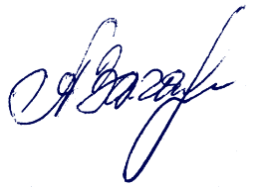 общеобразовательной школы №2г.Владикавказа__________     А.Ю. ЗагаловаПриказ № 97от «1» сентября 2021г.У Т В Е Р Ж Д А Ю:Врио директораМуниципального бюджетногообщеобразовательного учреждениямногопрофильной средней общеобразовательной школы №2г.Владикавказа__________     А.Ю. ЗагаловаПриказ № 97от «1» сентября 2021г.ЗадачиОжидаемые результатыМероприятия1. Создание условий для успешной адаптации детей в основной и в средней школе.2.	Выявление одаренных детей	и	испытывающих трудности.3.	Снижение	уровня заболеваемости                     и обеспечение психоэмоциональной устойчивости детей.4.	Коррекция	и профилактика тревожности у детей.5.	Составления	плана совместной	работы       на учебный       год      классного руководителя и сотрудников службы сопровождения.1.	Созданы	социально психологические условия, способствующие успешной адаптации,	обучению	и развитию детей (одаренных и                     испытывающих затруднения)      в      средней школе.2.	Гарантирована индивидуальная поддержка и        помощь        учащимся, оказавшимся      в	сложной жизненной ситуации.3.	Реализуются	методики отслеживания         динамики социального личностного и интеллектуального развития детей	специалистами службы сопровождения.4. Реализуется программа «Здоровье»	и	снижается заболеваемость детей.1.	Анализ	результатов диагностических исследований, проведенных в     начальной	и	средней школе.2.	Плановая психологическая диагностика обучающихся в соответствии с возрастными особенностями.3.	Анализ	результатов наблюдений            классного руководителя,	психологов, социального             педагога, учителей-предметников (психолого-педагогический консилиум).4.	Мониторинг заболеваемости учащихся.5.	Индивидуальные консультации для педагогов, учеников и родителей поАнализ	результатов проделанной работы в конце года.5.	Создана	система психолого-педагогического просвещения родителей, в т.ч. дистанционные формы работы.6.	Реализация	плана совместной	работы       на учебный       год      классного руководителя и сотрудников службы сопровождения.7.Рекомендации	на следующий учебный годпроблемам одаренности и преодолению затруднений в обучении и общению.6. Групповые занятия по корректировке поведения и общения.7.	Разработка индивидуальных программ развития                  личности; повышения     мотивации	к обучению                       детей, испытывающих затруднения в той или иной предметной области.8.	Создание	плана совместной	работы       на учебный       год       классного руководителя и сотрудников службы сопровождения.9. Проведение диагностики для выявления динамики.10.	Психолого-педагогический консилиум, посвященный             анализу проведенных мероприятий и определения	возможных целей и задач на следующий год.№НаправлениеРуководительКол-во	часов в неделюКол-во	часов в неделюИтого№Название занятияРуководитель1011Итого1. Патриотическоее и духовно-нравственное направление1. Патриотическоее и духовно-нравственное направление1. Патриотическоее и духовно-нравственное направление1. Патриотическоее и духовно-нравственное направление1. Патриотическоее и духовно-нравственное направление1. Патриотическоее и духовно-нравственное направление2. Общекультурное направление2. Общекультурное направление2. Общекультурное направление2. Общекультурное направление2. Общекультурное направление2. Общекультурное направление3. Общеинтеллектуальное направление3. Общеинтеллектуальное направление3. Общеинтеллектуальное направление3. Общеинтеллектуальное направление3. Общеинтеллектуальное направление3. Общеинтеллектуальное направление4. Социальное направление4. Социальное направление4. Социальное направление4. Социальное направление4. Социальное направление4. Социальное направление5. Спортивно-оздоровительное направление5. Спортивно-оздоровительное направление5. Спортивно-оздоровительное направление5. Спортивно-оздоровительное направление5. Спортивно-оздоровительное направление5. Спортивно-оздоровительное направлениеКомпетенции ученикаПоказателиМетодический инструментарийСформированность патриотического, нравственного потенциала учащегося.1.Патриотическая и нравственная направленность личности.2. Сформированность отношений учащегося к Родине, обществу, семье, школе, себе, природе, труду. 1. Наблюдения педагогов 2. Изучение документации3. Мониторинг общего поведенияСформированность познавательного потенциала	личности обучающегося               и особенности мотивации1.Познавательная активность обучающегося. 2.Произвольность психических	процессов. 3.Эмоциональное состояние                (уровень тревожности)1.Методики	изучения развития           познавательных процессов личностиребёнка. 2.Педагогическое наблюдение. 3.Оценка уровня тревожности Филипса «Шкалатревожности».Сформированность коммуникативного потенциала личности и её зависимость	от сформированности общешкольного коллектива.1. Коммуникабельность. 2. Знание этикета.3. Комфортность в школе.4. Сформированность совместной деятельности.5. Взаимодействие	со взрослыми, родителями, педагогами.6. Соблюдение социальных и этическихнорм.1. Методика	выявления коммуникативных склонностей обучающегося.2. Педагогическое наблюдение. 3. Методики «Наши отношения», «Психологическая атмосферав коллективе».4.Анкета «Ты и твояшкола». 5.Наблюдения педагогов.ДолжностьДолжностныеКол-во работн иков в ОУ (требуе тся/име ется)Уровень квалификации работников ОУУровень квалификации работников ОУДолжностьобязанностиКол-во работн иков в ОУ (требуе тся/име ется)Требования к уровню квалификацииФактиче-скийруководител ь образователь -ного учрежденияобеспечивает системную образовательную и административно-хозяйственную работу образовательного учреждения1/1высшее профессиональное образова-ние по направлениям подготовки «Государственное и муниципальное управление»,	«Менеджмент», «Управление персоналом» и стаж работы            на            педагогических должностях не менее 5 лет либо высшее                     профессиональное образование        и        дополнительное профессиональное      образование	в области          государственного	и муниципального      управления      или менеджмента и экономики и стаж работы	на      педагогических      или руководящих должностях не менее 5 летсоответст -вуетзаместитель руководителякоординирует работу преподавателей, воспитателей, разработку учебно-методической	и иной документации. Обеспечивает совершенствован ие	методов организации образовательного процесса. Осуществляет контроль             за качеством образовательного1/1высшее	профессиональное образование        по         направлениям подготовки       «Государственное	и муниципальное                 управление», «Менеджмент»,                «Управление персоналом»     и     стаж работы     на педагогических должностях не менее 5 лет либо высшее профессиональное образование        и        дополнительное профессиональное      образование	в области          государственного	и муниципального      управления      или менеджмента и экономики и стаж работы      на      педагогических      или руководящих должностях не менее 5 летсоответст -вуетпроцессаучительосуществляет обучение	и воспитание обучающихся, способствует формированию общей	культуры личности, социализации, осознанного выбора                 и освоения образовательных программ12/12высшее профессиональное образо-вание или среднее профессиональное образование	по	направлению подготовки          «Образование	и педагогика»        или        в	области, соответствующей       преподаваемому предмету,          без          предъявления требований к стажу работы либо высшее                     профессиональное образование             или             среднее профессиональное      образование	и дополнительное      профессиональное образование	по	направлению деятельности      в      образовательном учреждении        без        предъявления требований к стажу работысоответст -вуетсоциальный педагогосуществляет комплекс мероприятий	по воспитанию, образованию, развитию              и социальной защите личности в	учреждениях, организациях и по месту жительства обучающихся1/1высшее профессиональное образо-вание или среднее профессиональное образование	по	направлениям подготовки	«Образование	и педагогика»,                      «Социальная педагогика»        без        предъявления требований к стажу работысоответст -вуетпедагог-психологосуществляет профессиональну ю деятель-ность, направленную на сохранение психического, соматического	и социального благополучия обучающихся1/1высшее профессиональное образо-вание или среднее профессиональное образование	по	направлению подготовки            «Педагогика	и психология»        без        предъявления требований к стажу работы либо высшее                     профессиональное образование             или             среднее профессиональное      образование	и дополнительное      профессиональное образование	по	направлению подготовки            «Педагогика	и психология»        без        предъявления требований к стажу работысоответст -вуетпреподавате ль-организатор основ безопасности жизне-деятельност иосуществляет обучение	и воспитание обучающихся       с учётом специфики курса ОБЖ. Организует, планирует	и проводит учебные,     в том числе факультативные и внеурочные, занятия, используя разнообразные формы,     приёмы, методы	и средства обучения1/1высшее профессиональное образова-ние и профессиональная подготовка по	направлению	подготовки «Образование и педагогика» или ГО без предъявления требований к стажу работы                либо,                среднее профессиональное	образование	по направлению                        подготовки «Образование и педагогика» или ГО и стаж работы по специальности не менее       3	лет,       либо       среднее профессиональное                  (военное) образование        и        дополнительное профессиональное      образование      в области образования и педагогики и стаж работы по специальности не менее 3 летсоответст -вуетбиблиотекарьобеспечивает доступ обучающихся	к информационным ресурсам, участвуетв     их духовно-нравственном воспитании, профориентации и	социализации, содействует формированию информационной компетентности обучающихся1/1высшее или среднее профессиональ-ное образование по специальности «Библио-течно-информационная деятельность»соответст -вуетпедагог дополнитель ного образованияосуществляет дополнительное образование обучающихся	в соответствии	с образовательной программой, развивает           их разнообразную творческую деятельность1/1высшее профессиональное образова-ние или среднее профессиональное образование	в	области, соответствующей профилю кружка, секции, студии, клубного и иного детского            объединения,            без предъявления требований к стажу работы                 либо                 высшее профессиональное образование или среднее                     профессиональное образование        и        дополнительное профессиональное     образование	по направлению         «Образование         и педагогика»        без        предъявления требований к стажу работысоответст -вуетбухгалтервыполняет работу по	ведению бухгалтерского учёта имущества, обязательств	и хозяйственных операций1/1бухгалтер:	высшее профессиональное	(экономическое) образование        без        предъявления требований к стажу работы или среднее                     профессиональное (экономическое) образование и стаж работы в должности бухгалтера не менее 3 лет. Бухгалтер: среднее профессиональное	(экономическое) образование        без        предъявления требований к стажу работы или специальная           подготовка           по установленной программе и стаж работы по учёту и контролю не менее 3 летсоответст -вует№ п/пБазовые	компетентности педагогаХарактеристики компетентностейПоказатели оценки компетентности1.1Вера в силы и возможности обучающихсяДанная	компетентность	является	выражением гуманистической позиции педагога. Она отражает основную       задачу	педагога	—       раскрывать потенциальные возможности обучающихся. Данная компетентность определяет позицию педагога в отношении успехов обучающихся. Вера в силы и возможности обучающихся снимает обвинительную позицию          в          отношении          обучающегося, свидетельствует	о      готовности      поддерживать ученика, искать пути и методы, отслеживающие успешность его деятельности. Вера в силы и возможности ученика есть отражение любви к обучающемуся. Можно сказать, что любить ребёнка — значит верить в его возможности, создавать условия      для      разворачивания      этих	сил	в образовательной деятельности— Умение	создавать	ситуацию	успеха	для обучающихся;— умение осуществлять грамотное педагогическое оценивание,	мобилизующее	академическую активность;— умение находить положительные стороны у каждого обучающегося, строить образовательный процесс с опорой на эти стороны, поддерживать позитивные силы развития;— умение	разрабатывать	индивидуально-ориентированные образовательные проекты1.2Интерес к внутреннему миру обучающихсяИнтерес	к	внутреннему	миру	обучающихся предполагает не просто знание их индивидуальных и возрастных особенностей, но и выстраивание всей педагогической	деятельности	с      опорой	на индивидуальные особенности обучающихся. Данная компетентность         определяет         все	аспекты педагогической деятельности— Умение	составить	устную	и	письменную характеристику	обучающегося,       отражающую разные аспекты его внутреннего мира;— умение	выяснить	индивидуальные предпочтения (индивидуальные образовательные потребности), возможности ученика, трудности, с которыми он сталкивается;— умение	построить	индивидуализированную образовательную программу;умение показать личностный смысл обучения с учётом            индивидуальных            характеристиквнутреннего мира1.3Открытость	к	принятию других позиций, точек зрения (неидеологизированное мышление педагога)Открытость к принятию других позиций и точек зрения предполагает,	что педагог	не считает единственно правильной свою точку зрения. Он интересуется	мнением      других	и      готов	их поддерживать в случаях достаточной аргументации. Педагог готов гибко реагировать на высказывания обучающегося, включая изменение собственной позиции— Убеждённость, что истина может быть не одна; интерес к мнениям и позициям других;— учёт	других	точек	зрения	в	процессе оценивания обучающихся1.4Общая культураОпределяет	характер	и	стиль	педагогической деятельности. Заключается в знаниях педагога об основных формах материальной и духовной жизни человека.     Во	многом     определяет	успешность педагогического общения, позицию педагога в глазах обучающихся— Ориентация в основных сферах материальной и духовной жизни;знание	материальных	и	духовных	интересов молодёжи;— возможность	продемонстрировать	свои достижения;— руководство кружками и секциями1.5Эмоциональная устойчивостьОпределяет	характер	отношений	в	учебном процессе,     особенно      в     ситуациях     конфликта. Способствует сохранению объективности оценки обучающихся. Определяет эффективность владения классом— В	трудных	ситуациях	педагог	сохраняет спокойствие;эмоциональный	конфликт	не	влияет	на объективность оценки;— не	стремится	избежать	эмоционально-напряжённых ситуаций1.6Позитивная направленность на	педагогическую деятельность. Уверенность в себеВ основе данной компетентности лежит вера в собственные силы, собственную эффективность. Способствует позитивным отношениям с коллегами и	обучающимися.	Определяет	позитивную направленность на педагогическую деятельность— Осознание целей и ценностей педагогической деятельности;— позитивное настроение; желание работать;— высокая профессиональная самооценкаII. Постановка целей и задач педагогической деятельностиII. Постановка целей и задач педагогической деятельностиII. Постановка целей и задач педагогической деятельностиII. Постановка целей и задач педагогической деятельности2.1Умение перевести тему урока в педагогическую задачуОсновная	компетенция,	обеспечивающая эффективное целеполагание в учебном процессе. Обеспечивает      реализацию      субъект-субъектного подхода, ставит обучающегося в позицию субъекта— Знание	образовательных	стандартов	и реализующих их программ;— осознание нетождественности темы урока и цели урока;деятельности,	лежит	в	основе	формирования творческой личности— владение	конкретным	набором	способов перевода темы в задачу2.2Умение	ставить педагогические цели и задачи сообразно      возрастным	и индивидуальным особенностям обучающихсяДанная компетентность является конкретизацией предыдущей. Она направлена на индивидуализацию обучения и благодаря этому связана с мотивацией и общей успешностью— Знание возрастных особенностей обучающихся; — владение методами перевода цели в учебную задачу на конкретном возрастеIII. Мотивация учебной деятельностиIII. Мотивация учебной деятельностиIII. Мотивация учебной деятельностиIII. Мотивация учебной деятельности3.1Умение обеспечить успех в деятельностиКомпетентность,	позволяющая	обучающемуся поверить в свои силы, утвердить себя в глазах окружающих, один из главных способов обеспечить позитивную мотивацию учения— Знание возможностей конкретных учеников;— постановка учебных задач в соответствии с возможностями ученика;— демонстрация успехов обучающихся родителям, одноклассникам3.2Компетентность	в педагогическом оцениванииПедагогическое	оценивание	служит	реальным инструментом     осознания	обучающимся	своих достижений и недоработок. Без знания своих результатов невозможно обеспечить субъектную позицию в образовании— Знание многообразия педагогических оценок; — знакомство с литературой по данному вопросу;— владение различными методами оценивания и их применение3.3Умение превращать учебную задачу в личностно значимуюЭто	одна	из	важнейших	компетентностей, обеспечивающих мотивацию учебной деятельности— Знание интересов обучающихся, их внутреннего мира;— ориентация в культуре;умение показать роль и значение изучаемого материала в реализации личных плановIV. Информационная компетентностьIV. Информационная компетентностьIV. Информационная компетентностьIV. Информационная компетентность4.1Компетентность в предмете преподаванияГлубокое	знание	предмета	преподавания, сочетающееся	с      общей	культурой	педагога. Сочетание теоретического знания с видением его практического        применения,         что        является предпосылкой установления личностной значимости учения— Знание генезиса формирования предметного знания (история, персоналии,для решения каких проблем разрабатывалось);— возможности применения получаемых знаний для объяснения социальныхи природных явлений;— владение методами решения различных задач;— свободное решение задач ЕГЭ, олимпиад: региональных, российских, международных4.2Компетентность в методах преподаванияОбеспечивает возможность эффективного усвоения знания и формирования умений, предусмотренных программой. Обеспечивает индивидуальный подход и развитие творческой личности— Знание нормативных методов и методик;— демонстрация	личностно	ориентированных методов образования;— наличие своих находок и методов, авторской школы;— знание современных достижений в области методики обучения, в том числе использование новых информационных технологий;— использование в учебном процессе современных методов обучения4.3Компетентность	в субъективных            условиях деятельности                (знание учеников	и          учебных коллективов)Позволяет осуществить индивидуальный подход к организации образовательного процесса. Служит условием гуманизации образования. Обеспечивает высокую мотивацию академической активности— Знание	теоретического	материала	по психологии, характеризующего индивидуальные особенности обучающихся;— владение	методами	диагностики индивидуальных     особенностей     (возможно,	со школьным психологом);— использование	знаний	по	психологии	в организации учебного процесса;— разработка индивидуальных проектов на основе личных характеристик обучающихся;— владение методами социометрии;учёт	особенностей	учебных	коллективов	в педагогическом процессе;— знание	(рефлексия)	своих	индивидуальных особенностей и их учёт в своей деятельности4.4Умение	вести самостоятельный            поиск информацииОбеспечивает постоянный профессиональный рост и	творческий	подход	к	педагогической деятельности.	Современная	ситуация	быстрого развития предметных областей, появление новых педагогических           технологий           предполагает непрерывное обновление собственных знаний и— Профессиональная любознательность;умение пользоваться различными информационно-поисковыми технологиями;— использование	различных	баз	данных	в образовательном процессеумений, что обеспечивает желание и умение вести самостоятельный поискV. Разработка программ педагогической деятельности и принятие педагогических решенийV. Разработка программ педагогической деятельности и принятие педагогических решенийV. Разработка программ педагогической деятельности и принятие педагогических решенийV. Разработка программ педагогической деятельности и принятие педагогических решений5.1Умение	разработать образовательную программу, выбрать учебники и учебные комплектыУмение разработать образовательную программу является базовым в системе профессиональных компетенций. Обеспечивает реализацию принципа академических свобод на основе индивидуальных образовательных	программ.	Без	умения разрабатывать      образовательные	программы	в современных	условиях	невозможно     творчески организовать             образовательный             процесс. Образовательные программы выступают средствами целенаправленного         влияния         на         развитие обучающихся.      Компетентность      в      разработке образовательных программ позволяет осуществлять преподавание на различных уровнях обученности и развития	обучающихся.      Обоснованный     выбор учебников      и      учебных      комплектов      является составной     частью     разработки     образовательных программ, характер представляемого обоснования позволяет судить о стартовой готовности к началу педагогической деятельности, позволяет сделать вывод       о       готовности       педагога       учитывать индивидуальные характеристики обучающихся— Знание	образовательных	стандартов	и примерных программ;— наличие	персонально	разработанных образовательных программ: характеристика этих программ         по         содержанию,         источникам информации;— по материальной базе, на которой должны реализовываться	программы;	по	учёту индивидуальных характеристик обучающихся;— обоснованность используемых образовательных программ;— участие	обучающихся	и	их	родителей	в разработке           образовательной           программы, индивидуального	учебного           плана	и индивидуального образовательного маршрута;— участие	работодателей	в	разработке образовательной программы;— знание	учебников	и	учебно-методических комплектов,     используемых в образовательных учреждениях,	рекомендованных	органом управления образованием;— обоснованность выбора учебников и учебно-методических	комплектов,	используемых педагогом5.2Умение принимать решения в различных педагогических ситуацияхПедагогу	приходится	постоянно	принимать решения:— как установить дисциплину;— как мотивировать академическую активность; — как вызвать интерес у конкретного ученика;— Знание типичных педагогических ситуаций, требующих участия педагога для своего решения; — владение	набором	решающих	правил, используемых для различных ситуаций;— владение критерием предпочтительности при— как обеспечить понимание и т. д. Разрешение педагогических	проблем	составляет	суть педагогической деятельности.При решении проблем могут применяться как стандартные решения (решающие правила), так и творческие (креативные) или интуитивныевыборе того или иного решающего правила; — знание критериев достижения цели;— знание нетипичных конфликтных ситуаций;— примеры	разрешения	конкретных педагогических ситуаций;— развитость педагогического мышленияVI. Компетенции в организации учебной деятельностиVI. Компетенции в организации учебной деятельностиVI. Компетенции в организации учебной деятельностиVI. Компетенции в организации учебной деятельности6.1Компетентность	в установлении             субъект-субъектных отношенийЯвляется	одной	из	ведущих	в	системе гуманистической	педагогики.         Предполагает способность       педагога       к	взаимопониманию, установлению          отношений          сотрудничества, способность     слушать     и     чувствовать,     выяснять интересы      и	потребности     других      участников образовательного процесса, готовность вступать в помогающие     отношения,     позитивный	настрой педагога— Знание обучающихся;— компетентность в целеполагании; — предметная компетентность;— методическая компетентность; — готовность к сотрудничеству6.2Компетентность	в обеспечении           понимания педагогической      задачи	и способах деятельностиДобиться понимания учебного материала — главная задача педагога. Этого понимания можно достичь путём включения нового материала в систему уже освоенных	знаний	или	умений	и	путём демонстрации           практического           применения изучаемого материала— Знание того, что знают и понимают ученики; — свободное владение изучаемым материалом;— осознанное	включение	нового	учебного материала	в       систему       освоенных       знаний обучающихся;— демонстрация	практического	применения изучаемого материала;— опора на чувственное восприятие6.3Компетентность	в педагогическом оцениванииОбеспечивает процессы стимулирования учебной активности, создаёт условия для формирования самооценки, определяет процессы формирования личностного	«Я»	обучающегося,	пробуждает творческие      силы.      Грамотное	педагогическое оценивание        должно	направлять         развитие обучающегося от внешней оценки к самооценке. Компетентность	в     оценивании     других должна— Знание функций педагогической оценки; — знание видов педагогической оценки;— знание того, что подлежит оцениванию в педагогической деятельности;— владение	методами	педагогического оценивания;— умение продемонстрировать эти методы на конкретных примерах;сочетаться с самооценкой педагога— умение перейти от педагогического оценивания к самооценке6.4Компетентность	в организации информационной         основы деятельности обучающегосяЛюбая	учебная	задача	разрешается,	если обучающийся владеет необходимой для решения информацией и знает способ решения. Педагог должен обладать компетентностью в том, чтобы осуществить или организовать поиск необходимой для ученика информации— Свободное владение учебным материалом; знание	типичных	трудностей	при	изучении конкретных тем;— способность дать дополнительную информацию или	организовать	поиск	дополнительной информации, необходимой для решения учебной задачи;— умение	выявить	уровень	развития обучающихся;— владение методами объективного контроля и оценивания;— умение использовать навыки самооценки для построения информационной основы деятельности (ученик должен уметь определить, чего ему не хватает для решения задачи)6.5Компетентность	в использовании современных средств	и             систем организации                 учебно-воспитательного процессаОбеспечивает	эффективность	учебно-воспитательного процесса— Знание	современных	средств	и	методов построения образовательного процесса;— умение	использовать	средства	и	методы обучения,     адекватные     поставленным     задачам, уровню      подготовленности      обучающихся,	их индивидуальным характеристикам;— умение	обосновать	выбранные	методы	и средства обучения6.6Компетентность в способах умственной деятельностиХарактеризует	уровень	владения	педагогом	и обучающимися         системой	интеллектуальных операций— Знание системы интеллектуальных операций; владение интеллектуальными операциями;— умение	сформировать	интеллектуальные операции у учеников;— умение	организовать	использование интеллектуальных	операций,           адекватных решаемой задаче